This form must be completed by an investigator wishing to use animals for scientific purposes including activities performed for teaching, research, diagnosis, product testing, and the production of biological products. General detailsProject OverviewExperimental DesignExperimental Procedures and Monitoring SheetsHousing and CarePersonnel DetailsDeclaration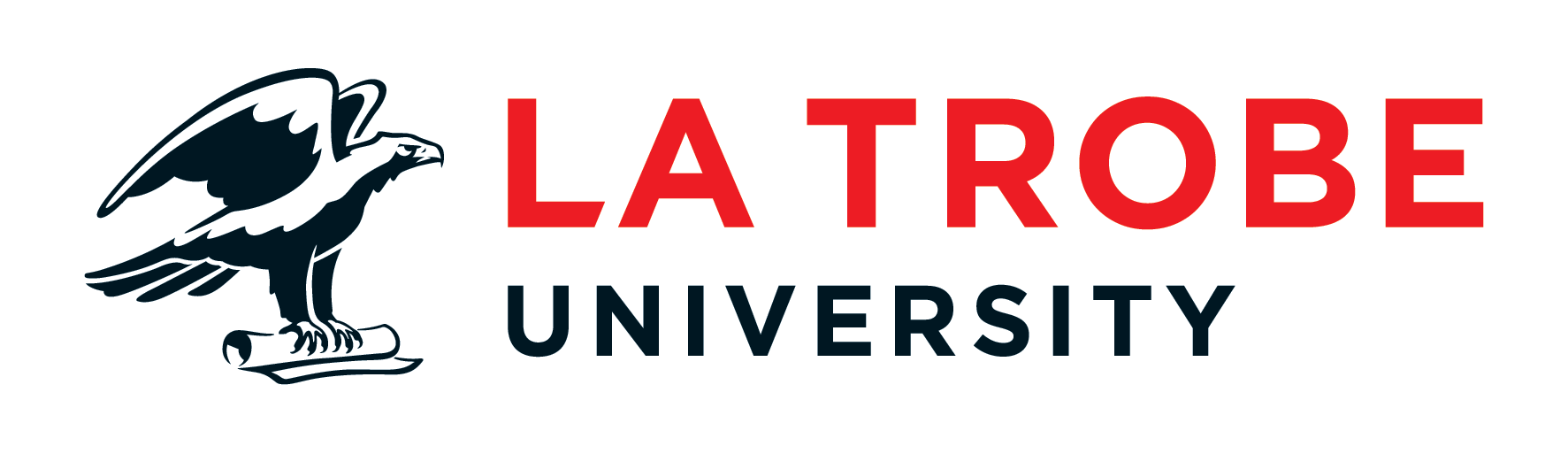 Application for Approval to Use Animals for Scientific Purposes FormAnimal Ethics Committee (AEC)AEC Number Office use only Date of initial submissionOffice use onlyProject start dateOffice use only Project end dateOffice use onlyDocument version and date Office use onlyProject TitlePrincipal InvestigatorThe PI must be a staff member of La Trobe University or an affiliated institute (ONJCRI and DEDJTR).Full name:      Principal InvestigatorThe PI must be a staff member of La Trobe University or an affiliated institute (ONJCRI and DEDJTR).School/Institute:      Principal InvestigatorThe PI must be a staff member of La Trobe University or an affiliated institute (ONJCRI and DEDJTR).Mobile number:      Principal InvestigatorThe PI must be a staff member of La Trobe University or an affiliated institute (ONJCRI and DEDJTR).Email:      Primary Contact (if different from above)Person who is experienced in the use of animals for scientific purposes who has delegated authority for day-to-day management of animals, including out-of-hours emergencies.Full name:      Primary Contact (if different from above)Person who is experienced in the use of animals for scientific purposes who has delegated authority for day-to-day management of animals, including out-of-hours emergencies.School/Institute:      Primary Contact (if different from above)Person who is experienced in the use of animals for scientific purposes who has delegated authority for day-to-day management of animals, including out-of-hours emergencies.Mobile number:      Primary Contact (if different from above)Person who is experienced in the use of animals for scientific purposes who has delegated authority for day-to-day management of animals, including out-of-hours emergencies.Email:      Project Category Select one or more categories, as appropriate.Project Category Select one or more categories, as appropriate.Project Category Select one or more categories, as appropriate.Project Category Select one or more categories, as appropriate.Project Category Select one or more categories, as appropriate.Project Category Select one or more categories, as appropriate.Project Category Select one or more categories, as appropriate.Project Category Select one or more categories, as appropriate.Project Category Select one or more categories, as appropriate.Project Category Select one or more categories, as appropriate.Project Category Select one or more categories, as appropriate.Project Category Select one or more categories, as appropriate.Project Category Select one or more categories, as appropriate.Project Category Select one or more categories, as appropriate.  Teaching  Teaching  Teaching  Research  Research  Research  Research  Research  Research  Research  Product Testing  Product Testing  Product Testing  Product Testing  Production of Biological Products  Production of Biological Products  Production of Biological Products  Training in Procedural Techniques  Training in Procedural Techniques  Training in Procedural Techniques  Training in Procedural Techniques  Training in Procedural Techniques  Training in Procedural Techniques  Training in Procedural Techniques  Diagnosis  Diagnosis  Diagnosis  Diagnosis  Field Testing  Field Testing  Field TestingPermitsDoes this project require any permits (DELWP, Biosafety, Dealing with GMOs, Human ethics or any other permits)?PermitsDoes this project require any permits (DELWP, Biosafety, Dealing with GMOs, Human ethics or any other permits)?PermitsDoes this project require any permits (DELWP, Biosafety, Dealing with GMOs, Human ethics or any other permits)?PermitsDoes this project require any permits (DELWP, Biosafety, Dealing with GMOs, Human ethics or any other permits)?PermitsDoes this project require any permits (DELWP, Biosafety, Dealing with GMOs, Human ethics or any other permits)?PermitsDoes this project require any permits (DELWP, Biosafety, Dealing with GMOs, Human ethics or any other permits)?PermitsDoes this project require any permits (DELWP, Biosafety, Dealing with GMOs, Human ethics or any other permits)?PermitsDoes this project require any permits (DELWP, Biosafety, Dealing with GMOs, Human ethics or any other permits)?PermitsDoes this project require any permits (DELWP, Biosafety, Dealing with GMOs, Human ethics or any other permits)?PermitsDoes this project require any permits (DELWP, Biosafety, Dealing with GMOs, Human ethics or any other permits)?PermitsDoes this project require any permits (DELWP, Biosafety, Dealing with GMOs, Human ethics or any other permits)?PermitsDoes this project require any permits (DELWP, Biosafety, Dealing with GMOs, Human ethics or any other permits)?PermitsDoes this project require any permits (DELWP, Biosafety, Dealing with GMOs, Human ethics or any other permits)?PermitsDoes this project require any permits (DELWP, Biosafety, Dealing with GMOs, Human ethics or any other permits)?  Yes-  provide permit details, number and expiry:  Yes-  provide permit details, number and expiry:  Yes-  provide permit details, number and expiry:  Yes-  provide permit details, number and expiry:  Yes-  provide permit details, number and expiry:  Yes-  provide permit details, number and expiry:  Yes-  provide permit details, number and expiry:  Yes-  provide permit details, number and expiry:  Yes-  provide permit details, number and expiry:  Yes-  provide permit details, number and expiry:  Yes-  provide permit details, number and expiry:  Yes-  provide permit details, number and expiry:  Yes-  provide permit details, number and expiry:  Yes-  provide permit details, number and expiry: No No No No No No No No No No No No No NoFundingFundingFundingFundingFundingFundingFundingFundingFundingFundingFundingFundingFundingFunding  Funded-  provide the applicable RAS/Grant/RFA number/s:  Funded-  provide the applicable RAS/Grant/RFA number/s:  Funded-  provide the applicable RAS/Grant/RFA number/s:  Funded-  provide the applicable RAS/Grant/RFA number/s:  Funded-  provide the applicable RAS/Grant/RFA number/s:  Funded-  provide the applicable RAS/Grant/RFA number/s:  Funded-  provide the applicable RAS/Grant/RFA number/s:  Funded-  provide the applicable RAS/Grant/RFA number/s:  Funded-  provide the applicable RAS/Grant/RFA number/s:  Funded-  provide the applicable RAS/Grant/RFA number/s:  Funded-  provide the applicable RAS/Grant/RFA number/s:  Funded-  provide the applicable RAS/Grant/RFA number/s:  Funded-  provide the applicable RAS/Grant/RFA number/s:  Funded-  provide the applicable RAS/Grant/RFA number/s:  Partially Funded-  provide details below:RAS/Grant/RFA number/sFunded components:Unfunded components:  Partially Funded-  provide details below:RAS/Grant/RFA number/sFunded components:Unfunded components:  Partially Funded-  provide details below:RAS/Grant/RFA number/sFunded components:Unfunded components:  Partially Funded-  provide details below:RAS/Grant/RFA number/sFunded components:Unfunded components:  Partially Funded-  provide details below:RAS/Grant/RFA number/sFunded components:Unfunded components:  Partially Funded-  provide details below:RAS/Grant/RFA number/sFunded components:Unfunded components:  Partially Funded-  provide details below:RAS/Grant/RFA number/sFunded components:Unfunded components:  Partially Funded-  provide details below:RAS/Grant/RFA number/sFunded components:Unfunded components:  Partially Funded-  provide details below:RAS/Grant/RFA number/sFunded components:Unfunded components:  Partially Funded-  provide details below:RAS/Grant/RFA number/sFunded components:Unfunded components:  Partially Funded-  provide details below:RAS/Grant/RFA number/sFunded components:Unfunded components:  Partially Funded-  provide details below:RAS/Grant/RFA number/sFunded components:Unfunded components:  Partially Funded-  provide details below:RAS/Grant/RFA number/sFunded components:Unfunded components:  Partially Funded-  provide details below:RAS/Grant/RFA number/sFunded components:Unfunded components: No-  outline your plans for future funding and/or how the project can proceed without funding: No-  outline your plans for future funding and/or how the project can proceed without funding: No-  outline your plans for future funding and/or how the project can proceed without funding: No-  outline your plans for future funding and/or how the project can proceed without funding: No-  outline your plans for future funding and/or how the project can proceed without funding: No-  outline your plans for future funding and/or how the project can proceed without funding: No-  outline your plans for future funding and/or how the project can proceed without funding: No-  outline your plans for future funding and/or how the project can proceed without funding: No-  outline your plans for future funding and/or how the project can proceed without funding: No-  outline your plans for future funding and/or how the project can proceed without funding: No-  outline your plans for future funding and/or how the project can proceed without funding: No-  outline your plans for future funding and/or how the project can proceed without funding: No-  outline your plans for future funding and/or how the project can proceed without funding: No-  outline your plans for future funding and/or how the project can proceed without funding:CollaborationCollaborationCollaborationCollaborationCollaborationCollaborationCollaborationCollaborationCollaborationCollaborationCollaborationCollaborationCollaborationCollaborationAre any activities in this project to be carried out at institution/s other than La Trobe University?If Yes,  provide the Institution/s details and briefly outline the activities to be carried out at the other institution/s: Are any activities in this project to be carried out at institution/s other than La Trobe University?If Yes,  provide the Institution/s details and briefly outline the activities to be carried out at the other institution/s: Are any activities in this project to be carried out at institution/s other than La Trobe University?If Yes,  provide the Institution/s details and briefly outline the activities to be carried out at the other institution/s: Are any activities in this project to be carried out at institution/s other than La Trobe University?If Yes,  provide the Institution/s details and briefly outline the activities to be carried out at the other institution/s:  Yes- list SPPL number and Approved AEC number/s: Attach Approved AEC Application   N/A Attached (e.g. Agreement/Contract/Delegation of Responsibility)  N/A Yes- list SPPL number and Approved AEC number/s: Attach Approved AEC Application   N/A Attached (e.g. Agreement/Contract/Delegation of Responsibility)  N/A Yes- list SPPL number and Approved AEC number/s: Attach Approved AEC Application   N/A Attached (e.g. Agreement/Contract/Delegation of Responsibility)  N/A Yes- list SPPL number and Approved AEC number/s: Attach Approved AEC Application   N/A Attached (e.g. Agreement/Contract/Delegation of Responsibility)  N/A Yes- list SPPL number and Approved AEC number/s: Attach Approved AEC Application   N/A Attached (e.g. Agreement/Contract/Delegation of Responsibility)  N/A Yes- list SPPL number and Approved AEC number/s: Attach Approved AEC Application   N/A Attached (e.g. Agreement/Contract/Delegation of Responsibility)  N/A Yes- list SPPL number and Approved AEC number/s: Attach Approved AEC Application   N/A Attached (e.g. Agreement/Contract/Delegation of Responsibility)  N/A Yes- list SPPL number and Approved AEC number/s: Attach Approved AEC Application   N/A Attached (e.g. Agreement/Contract/Delegation of Responsibility)  N/A Yes- list SPPL number and Approved AEC number/s: Attach Approved AEC Application   N/A Attached (e.g. Agreement/Contract/Delegation of Responsibility)  N/A NoPrivately owned animals – complete if applicablePrivately owned animals – complete if applicablePrivately owned animals – complete if applicablePrivately owned animals – complete if applicablePrivately owned animals – complete if applicablePrivately owned animals – complete if applicablePrivately owned animals – complete if applicablePrivately owned animals – complete if applicablePrivately owned animals – complete if applicablePrivately owned animals – complete if applicablePrivately owned animals – complete if applicablePrivately owned animals – complete if applicablePrivately owned animals – complete if applicablePrivately owned animals – complete if applicableAre privately-owned animals to be used in this project?     Are privately-owned animals to be used in this project?     Are privately-owned animals to be used in this project?     Are privately-owned animals to be used in this project?      Yes- complete below items Yes- complete below items Yes- complete below items Yes- complete below items Yes- complete below items No No No No NoAll people involved in the care and use of animals are aware of and accept their responsibilities relating to the animals.     All people involved in the care and use of animals are aware of and accept their responsibilities relating to the animals.     All people involved in the care and use of animals are aware of and accept their responsibilities relating to the animals.     All people involved in the care and use of animals are aware of and accept their responsibilities relating to the animals.      Yes Yes Yes Yes Yes No- justify: No- justify: No- justify: No- justify: No- justify:People responsible for the daily management of the animals are familiar with and understand the Australian code for the care and use of animals for scientific purposes (8th Edition, 2013).    People responsible for the daily management of the animals are familiar with and understand the Australian code for the care and use of animals for scientific purposes (8th Edition, 2013).    People responsible for the daily management of the animals are familiar with and understand the Australian code for the care and use of animals for scientific purposes (8th Edition, 2013).    People responsible for the daily management of the animals are familiar with and understand the Australian code for the care and use of animals for scientific purposes (8th Edition, 2013).     Yes Yes Yes Yes Yes No- justify: No- justify: No- justify: No- justify: No- justify:I have provided the owner(s) of the animals with a document clearly stating the details and duration of their responsibilities.     I have provided the owner(s) of the animals with a document clearly stating the details and duration of their responsibilities.     I have provided the owner(s) of the animals with a document clearly stating the details and duration of their responsibilities.     I have provided the owner(s) of the animals with a document clearly stating the details and duration of their responsibilities.      Yes Yes Yes Yes Yes No- justify: No- justify: No- justify: No- justify: No- justify:I have received written acknowledgement from all owners of their acceptance of their responsibilities.     I have received written acknowledgement from all owners of their acceptance of their responsibilities.     I have received written acknowledgement from all owners of their acceptance of their responsibilities.     I have received written acknowledgement from all owners of their acceptance of their responsibilities.      Yes Yes Yes Yes Yes No- justify: No- justify: No- justify: No- justify: No- justify:A copy of the document provided to the owner(s) must be attached.A copy of the document provided to the owner(s) must be attached.A copy of the document provided to the owner(s) must be attached.A copy of the document provided to the owner(s) must be attached. Yes Yes Yes Yes Yes No- justify: No- justify: No- justify: No- justify: No- justify:List of Standard Operating Procedures (SOPs)Will any SOPs be used? Complete this section for each SOP to be used (copy and paste additional row/s)List of Standard Operating Procedures (SOPs)Will any SOPs be used? Complete this section for each SOP to be used (copy and paste additional row/s)List of Standard Operating Procedures (SOPs)Will any SOPs be used? Complete this section for each SOP to be used (copy and paste additional row/s)List of Standard Operating Procedures (SOPs)Will any SOPs be used? Complete this section for each SOP to be used (copy and paste additional row/s)List of Standard Operating Procedures (SOPs)Will any SOPs be used? Complete this section for each SOP to be used (copy and paste additional row/s)List of Standard Operating Procedures (SOPs)Will any SOPs be used? Complete this section for each SOP to be used (copy and paste additional row/s)List of Standard Operating Procedures (SOPs)Will any SOPs be used? Complete this section for each SOP to be used (copy and paste additional row/s)List of Standard Operating Procedures (SOPs)Will any SOPs be used? Complete this section for each SOP to be used (copy and paste additional row/s)List of Standard Operating Procedures (SOPs)Will any SOPs be used? Complete this section for each SOP to be used (copy and paste additional row/s)List of Standard Operating Procedures (SOPs)Will any SOPs be used? Complete this section for each SOP to be used (copy and paste additional row/s)List of Standard Operating Procedures (SOPs)Will any SOPs be used? Complete this section for each SOP to be used (copy and paste additional row/s)List of Standard Operating Procedures (SOPs)Will any SOPs be used? Complete this section for each SOP to be used (copy and paste additional row/s)List of Standard Operating Procedures (SOPs)Will any SOPs be used? Complete this section for each SOP to be used (copy and paste additional row/s)List of Standard Operating Procedures (SOPs)Will any SOPs be used? Complete this section for each SOP to be used (copy and paste additional row/s) Yes- complete details below Yes- complete details below Yes- complete details below Yes- complete details below Yes- complete details below Yes- complete details below No No No No No No No NoSOP nameSOP nameSOP nameSOP nameSOP nameSOP nameVersion dateVersion dateVersion dateVersion dateVersion dateVersion dateVersion dateVersion dateInsert document nameInsert document nameInsert document nameInsert document nameInsert document nameInsert document nameInsert version date DAY MONTH YEARInsert version date DAY MONTH YEARInsert version date DAY MONTH YEARInsert version date DAY MONTH YEARInsert version date DAY MONTH YEARInsert version date DAY MONTH YEARInsert version date DAY MONTH YEARInsert version date DAY MONTH YEARInsert document nameInsert document nameInsert document nameInsert document nameInsert document nameInsert document nameInsert version date DAY MONTH YEARInsert version date DAY MONTH YEARInsert version date DAY MONTH YEARInsert version date DAY MONTH YEARInsert version date DAY MONTH YEARInsert version date DAY MONTH YEARInsert version date DAY MONTH YEARInsert version date DAY MONTH YEARAnimals to be usedAnimals to be usedAnimals to be usedAnimals to be usedAnimals to be usedAnimals to be usedAnimals to be usedAnimals to be usedAnimals to be usedAnimals to be usedAnimals to be usedAnimals to be usedAnimals to be usedAnimals to be usedSource/s of AnimalsIncluding ‘privately-ownedSpeciesInclude common name and provide details for GM animalsStrainSexSexAgeAge animals need to be acquired from the sourceAgeAge animals need to be acquired from the sourceAgeAge animals need to be acquired from the sourceNumber of experimental animals Including experimental, training + expected mortality ratesNumber of experimental animals Including experimental, training + expected mortality ratesNumber of experimental animals Including experimental, training + expected mortality ratesPermit(s)if requiredPhenotype reportIncluding GM or any animal exhibiting an adverse PhenotypePhenotype reportIncluding GM or any animal exhibiting an adverse Phenotype  N/A Phenotype Report completed   N/A Phenotype Report completed   N/A Phenotype Report completed   N/A Phenotype Report completed   N/A Phenotype Report completed   N/A Phenotype Report completed Choice of sex, strain and species Choice of sex, strain and species Choice of sex, strain and species Choice of sex, strain and species Choice of sex, strain and species Choice of sex, strain and species Choice of sex, strain and species Choice of sex, strain and species Choice of sex, strain and species Choice of sex, strain and species Choice of sex, strain and species Choice of sex, strain and species Choice of sex, strain and species Choice of sex, strain and species Insert for each species, strain and sex and justify your choice:Insert for each species, strain and sex and justify your choice:Insert for each species, strain and sex and justify your choice:Insert for each species, strain and sex and justify your choice:Insert for each species, strain and sex and justify your choice:Insert for each species, strain and sex and justify your choice:Insert for each species, strain and sex and justify your choice:Insert for each species, strain and sex and justify your choice:Insert for each species, strain and sex and justify your choice:Insert for each species, strain and sex and justify your choice:Insert for each species, strain and sex and justify your choice:Insert for each species, strain and sex and justify your choice:Insert for each species, strain and sex and justify your choice:Insert for each species, strain and sex and justify your choice:Repeated Use of AnimalsRepeated Use of AnimalsRepeated Use of AnimalsRepeated Use of AnimalsRepeated Use of AnimalsRepeated Use of AnimalsRepeated Use of AnimalsRepeated Use of AnimalsRepeated Use of AnimalsRepeated Use of AnimalsRepeated Use of AnimalsRepeated Use of AnimalsRepeated Use of AnimalsRepeated Use of AnimalsHave any of the animals been used in a previous research and/or teaching activity?Have any of the animals been used in a previous research and/or teaching activity?Have any of the animals been used in a previous research and/or teaching activity?Have any of the animals been used in a previous research and/or teaching activity?Have any of the animals been used in a previous research and/or teaching activity?Have any of the animals been used in a previous research and/or teaching activity?Have any of the animals been used in a previous research and/or teaching activity? Yes- provide AEC number/s:       No Yes- provide AEC number/s:       No Yes- provide AEC number/s:       No Yes- provide AEC number/s:       No Yes- provide AEC number/s:       No Yes- provide AEC number/s:       No Yes- provide AEC number/s:       NoBackground InformationProvide a maximum 300 words background about the project in plain English (i.e., non-scientific language that can be understood by a person without scientific training).  Background InformationProvide a maximum 300 words background about the project in plain English (i.e., non-scientific language that can be understood by a person without scientific training).  Background InformationProvide a maximum 300 words background about the project in plain English (i.e., non-scientific language that can be understood by a person without scientific training).  Background InformationProvide a maximum 300 words background about the project in plain English (i.e., non-scientific language that can be understood by a person without scientific training).  Background InformationProvide a maximum 300 words background about the project in plain English (i.e., non-scientific language that can be understood by a person without scientific training).  Background InformationProvide a maximum 300 words background about the project in plain English (i.e., non-scientific language that can be understood by a person without scientific training).  Background InformationProvide a maximum 300 words background about the project in plain English (i.e., non-scientific language that can be understood by a person without scientific training).  Background InformationProvide a maximum 300 words background about the project in plain English (i.e., non-scientific language that can be understood by a person without scientific training).  Background InformationProvide a maximum 300 words background about the project in plain English (i.e., non-scientific language that can be understood by a person without scientific training).  Background InformationProvide a maximum 300 words background about the project in plain English (i.e., non-scientific language that can be understood by a person without scientific training).  Background InformationProvide a maximum 300 words background about the project in plain English (i.e., non-scientific language that can be understood by a person without scientific training).  AimsClearly and concisely, state the aim(s) of the proposed project.AimsClearly and concisely, state the aim(s) of the proposed project.AimsClearly and concisely, state the aim(s) of the proposed project.AimsClearly and concisely, state the aim(s) of the proposed project.AimsClearly and concisely, state the aim(s) of the proposed project.AimsClearly and concisely, state the aim(s) of the proposed project.AimsClearly and concisely, state the aim(s) of the proposed project.AimsClearly and concisely, state the aim(s) of the proposed project.AimsClearly and concisely, state the aim(s) of the proposed project.AimsClearly and concisely, state the aim(s) of the proposed project.AimsClearly and concisely, state the aim(s) of the proposed project.Potential benefits of the research or teaching activity (complete further details where appropriate)Potential benefits of the research or teaching activity (complete further details where appropriate)Potential benefits of the research or teaching activity (complete further details where appropriate)Potential benefits of the research or teaching activity (complete further details where appropriate)Potential benefits of the research or teaching activity (complete further details where appropriate)Potential benefits of the research or teaching activity (complete further details where appropriate)Potential benefits of the research or teaching activity (complete further details where appropriate)Potential benefits of the research or teaching activity (complete further details where appropriate)Potential benefits of the research or teaching activity (complete further details where appropriate)Potential benefits of the research or teaching activity (complete further details where appropriate)Potential benefits of the research or teaching activity (complete further details where appropriate)  Understanding human/animal biology          Maintenance/improvement human/animal health/welfare  Improve animal management/production    Educational objectives  Environmental objectives                                 Specified Animal Breeding Colony Group  Understanding human/animal biology          Maintenance/improvement human/animal health/welfare  Improve animal management/production    Educational objectives  Environmental objectives                                 Specified Animal Breeding Colony Group  Understanding human/animal biology          Maintenance/improvement human/animal health/welfare  Improve animal management/production    Educational objectives  Environmental objectives                                 Specified Animal Breeding Colony Group  Understanding human/animal biology          Maintenance/improvement human/animal health/welfare  Improve animal management/production    Educational objectives  Environmental objectives                                 Specified Animal Breeding Colony Group  Understanding human/animal biology          Maintenance/improvement human/animal health/welfare  Improve animal management/production    Educational objectives  Environmental objectives                                 Specified Animal Breeding Colony Group  Understanding human/animal biology          Maintenance/improvement human/animal health/welfare  Improve animal management/production    Educational objectives  Environmental objectives                                 Specified Animal Breeding Colony Group  Understanding human/animal biology          Maintenance/improvement human/animal health/welfare  Improve animal management/production    Educational objectives  Environmental objectives                                 Specified Animal Breeding Colony Group  Understanding human/animal biology          Maintenance/improvement human/animal health/welfare  Improve animal management/production    Educational objectives  Environmental objectives                                 Specified Animal Breeding Colony Group  Understanding human/animal biology          Maintenance/improvement human/animal health/welfare  Improve animal management/production    Educational objectives  Environmental objectives                                 Specified Animal Breeding Colony Group  Understanding human/animal biology          Maintenance/improvement human/animal health/welfare  Improve animal management/production    Educational objectives  Environmental objectives                                 Specified Animal Breeding Colony Group  Understanding human/animal biology          Maintenance/improvement human/animal health/welfare  Improve animal management/production    Educational objectives  Environmental objectives                                 Specified Animal Breeding Colony Group  Maintenance and improvement of human health and welfare. Describe:  Maintenance and improvement of human health and welfare. Describe:  Maintenance and improvement of human health and welfare. Describe:  Maintenance and improvement of human health and welfare. Describe:  Maintenance and improvement of human health and welfare. Describe:  Maintenance and improvement of human health and welfare. Describe:  Maintenance and improvement of human health and welfare. Describe:  Maintenance and improvement of human health and welfare. Describe:  Maintenance and improvement of human health and welfare. Describe:  Maintenance and improvement of human health and welfare. Describe:  Maintenance and improvement of human health and welfare. Describe: Maintenance and improvement of animal health and welfare. Describe: Maintenance and improvement of animal health and welfare. Describe: Maintenance and improvement of animal health and welfare. Describe: Maintenance and improvement of animal health and welfare. Describe: Maintenance and improvement of animal health and welfare. Describe: Maintenance and improvement of animal health and welfare. Describe: Maintenance and improvement of animal health and welfare. Describe: Maintenance and improvement of animal health and welfare. Describe: Maintenance and improvement of animal health and welfare. Describe: Maintenance and improvement of animal health and welfare. Describe: Maintenance and improvement of animal health and welfare. Describe: Improvement of animal management and productions. Describe: Improvement of animal management and productions. Describe: Improvement of animal management and productions. Describe: Improvement of animal management and productions. Describe: Improvement of animal management and productions. Describe: Improvement of animal management and productions. Describe: Improvement of animal management and productions. Describe: Improvement of animal management and productions. Describe: Improvement of animal management and productions. Describe: Improvement of animal management and productions. Describe: Improvement of animal management and productions. Describe: Achievement of educational objectives Achievement of educational objectives Achievement of educational objectives Achievement of educational objectives Achievement of educational objectives Achievement of educational objectivesMaximum number of students supervised by each teacher:Maximum number of students supervised by each teacher:Maximum number of students supervised by each teacher:Maximum number of students supervised by each teacher:Maximum number of students supervised by each teacher: Achievement of educational objectives Achievement of educational objectives Achievement of educational objectives Achievement of educational objectives Achievement of educational objectives Achievement of educational objectivesMaximum and minimum number of animals used by each student:Maximum and minimum number of animals used by each student:Maximum and minimum number of animals used by each student:Maximum and minimum number of animals used by each student:Maximum and minimum number of animals used by each student: Achievement of educational objectives Achievement of educational objectives Achievement of educational objectives Achievement of educational objectives Achievement of educational objectives Achievement of educational objectivesMaximum number of times each animal used:Maximum number of times each animal used:Maximum number of times each animal used:Maximum number of times each animal used:Maximum number of times each animal used: Achievement of educational objectives Achievement of educational objectives Achievement of educational objectives Achievement of educational objectives Achievement of educational objectives Achievement of educational objectivesHow will the attainment of educational objectives be assessed?How will the attainment of educational objectives be assessed?How will the attainment of educational objectives be assessed?How will the attainment of educational objectives be assessed?How will the attainment of educational objectives be assessed? Obtain and establish significant information relevant to the understanding, maintenance or improvement of the natural environment. Please describe: Obtain and establish significant information relevant to the understanding, maintenance or improvement of the natural environment. Please describe: Obtain and establish significant information relevant to the understanding, maintenance or improvement of the natural environment. Please describe: Obtain and establish significant information relevant to the understanding, maintenance or improvement of the natural environment. Please describe: Obtain and establish significant information relevant to the understanding, maintenance or improvement of the natural environment. Please describe: Obtain and establish significant information relevant to the understanding, maintenance or improvement of the natural environment. Please describe: Obtain and establish significant information relevant to the understanding, maintenance or improvement of the natural environment. Please describe: Obtain and establish significant information relevant to the understanding, maintenance or improvement of the natural environment. Please describe: Obtain and establish significant information relevant to the understanding, maintenance or improvement of the natural environment. Please describe: Obtain and establish significant information relevant to the understanding, maintenance or improvement of the natural environment. Please describe: Obtain and establish significant information relevant to the understanding, maintenance or improvement of the natural environment. Please describe:ReplacementAre there alternatives to the use of animals to achieve the aims of this project? ReplacementAre there alternatives to the use of animals to achieve the aims of this project? ReplacementAre there alternatives to the use of animals to achieve the aims of this project? ReplacementAre there alternatives to the use of animals to achieve the aims of this project? ReplacementAre there alternatives to the use of animals to achieve the aims of this project? ReplacementAre there alternatives to the use of animals to achieve the aims of this project? ReplacementAre there alternatives to the use of animals to achieve the aims of this project? ReplacementAre there alternatives to the use of animals to achieve the aims of this project? ReplacementAre there alternatives to the use of animals to achieve the aims of this project? ReplacementAre there alternatives to the use of animals to achieve the aims of this project? ReplacementAre there alternatives to the use of animals to achieve the aims of this project? ReductionReduction refers to the use of the minimum number of animals required to obtain a meaningful, valid outcome. Wherever possible, applications should be endorsed by a Statistician/Biometrician or reference to an appropriate statistical test provided.ReductionReduction refers to the use of the minimum number of animals required to obtain a meaningful, valid outcome. Wherever possible, applications should be endorsed by a Statistician/Biometrician or reference to an appropriate statistical test provided.ReductionReduction refers to the use of the minimum number of animals required to obtain a meaningful, valid outcome. Wherever possible, applications should be endorsed by a Statistician/Biometrician or reference to an appropriate statistical test provided.ReductionReduction refers to the use of the minimum number of animals required to obtain a meaningful, valid outcome. Wherever possible, applications should be endorsed by a Statistician/Biometrician or reference to an appropriate statistical test provided.ReductionReduction refers to the use of the minimum number of animals required to obtain a meaningful, valid outcome. Wherever possible, applications should be endorsed by a Statistician/Biometrician or reference to an appropriate statistical test provided.ReductionReduction refers to the use of the minimum number of animals required to obtain a meaningful, valid outcome. Wherever possible, applications should be endorsed by a Statistician/Biometrician or reference to an appropriate statistical test provided.ReductionReduction refers to the use of the minimum number of animals required to obtain a meaningful, valid outcome. Wherever possible, applications should be endorsed by a Statistician/Biometrician or reference to an appropriate statistical test provided.ReductionReduction refers to the use of the minimum number of animals required to obtain a meaningful, valid outcome. Wherever possible, applications should be endorsed by a Statistician/Biometrician or reference to an appropriate statistical test provided.ReductionReduction refers to the use of the minimum number of animals required to obtain a meaningful, valid outcome. Wherever possible, applications should be endorsed by a Statistician/Biometrician or reference to an appropriate statistical test provided.ReductionReduction refers to the use of the minimum number of animals required to obtain a meaningful, valid outcome. Wherever possible, applications should be endorsed by a Statistician/Biometrician or reference to an appropriate statistical test provided.ReductionReduction refers to the use of the minimum number of animals required to obtain a meaningful, valid outcome. Wherever possible, applications should be endorsed by a Statistician/Biometrician or reference to an appropriate statistical test provided.Has a Statistician/Biometrician endorsed the number of animals proposed in this application?Has a Statistician/Biometrician endorsed the number of animals proposed in this application?Has a Statistician/Biometrician endorsed the number of animals proposed in this application?Has a Statistician/Biometrician endorsed the number of animals proposed in this application?Has a Statistician/Biometrician endorsed the number of animals proposed in this application? Yes- provide name and position of the statistician and date of endorsement:  Yes- provide name and position of the statistician and date of endorsement:  Yes- provide name and position of the statistician and date of endorsement:  Yes- provide name and position of the statistician and date of endorsement:  No- explain why not:  No- explain why not: Does this project duplicate work that has been carried out previously?Does this project duplicate work that has been carried out previously?Does this project duplicate work that has been carried out previously?Does this project duplicate work that has been carried out previously?Does this project duplicate work that has been carried out previously? Yes- explain why it is necessary to duplicate the work: Yes- explain why it is necessary to duplicate the work: Yes- explain why it is necessary to duplicate the work: Yes- explain why it is necessary to duplicate the work: No NoJustification of AnimalsJustification of AnimalsJustification of AnimalsJustification of AnimalsJustification of AnimalsJustification of AnimalsJustification of AnimalsJustification of AnimalsJustification of AnimalsJustification of AnimalsJustification of AnimalsCohortSpeciesStrainSexNumber of animalsNumber of animalsNumber of animalsNumber of animalsNumber of animalsNumber of animalsTotal Numberexperimental + training + mortality rateCohortSpeciesStrainSexExperimental Experimental Experimental TrainingMortality rateMortality rateTotal Numberexperimental + training + mortality rateRefinementRefinement refers to the use of methods that alleviate or minimise potential pain and distress and enhance animal wellbeing. Investigators should consider what improvements could be made to procedures or what alternative procedures could be used to reduce the impact on animals.RefinementRefinement refers to the use of methods that alleviate or minimise potential pain and distress and enhance animal wellbeing. Investigators should consider what improvements could be made to procedures or what alternative procedures could be used to reduce the impact on animals.RefinementRefinement refers to the use of methods that alleviate or minimise potential pain and distress and enhance animal wellbeing. Investigators should consider what improvements could be made to procedures or what alternative procedures could be used to reduce the impact on animals.RefinementRefinement refers to the use of methods that alleviate or minimise potential pain and distress and enhance animal wellbeing. Investigators should consider what improvements could be made to procedures or what alternative procedures could be used to reduce the impact on animals.RefinementRefinement refers to the use of methods that alleviate or minimise potential pain and distress and enhance animal wellbeing. Investigators should consider what improvements could be made to procedures or what alternative procedures could be used to reduce the impact on animals.RefinementRefinement refers to the use of methods that alleviate or minimise potential pain and distress and enhance animal wellbeing. Investigators should consider what improvements could be made to procedures or what alternative procedures could be used to reduce the impact on animals.RefinementRefinement refers to the use of methods that alleviate or minimise potential pain and distress and enhance animal wellbeing. Investigators should consider what improvements could be made to procedures or what alternative procedures could be used to reduce the impact on animals.RefinementRefinement refers to the use of methods that alleviate or minimise potential pain and distress and enhance animal wellbeing. Investigators should consider what improvements could be made to procedures or what alternative procedures could be used to reduce the impact on animals.RefinementRefinement refers to the use of methods that alleviate or minimise potential pain and distress and enhance animal wellbeing. Investigators should consider what improvements could be made to procedures or what alternative procedures could be used to reduce the impact on animals.RefinementRefinement refers to the use of methods that alleviate or minimise potential pain and distress and enhance animal wellbeing. Investigators should consider what improvements could be made to procedures or what alternative procedures could be used to reduce the impact on animals.RefinementRefinement refers to the use of methods that alleviate or minimise potential pain and distress and enhance animal wellbeing. Investigators should consider what improvements could be made to procedures or what alternative procedures could be used to reduce the impact on animals.What will be done to minimise pain and distress and enhance animal wellbeing?What will be done to minimise pain and distress and enhance animal wellbeing?What will be done to minimise pain and distress and enhance animal wellbeing?What will be done to minimise pain and distress and enhance animal wellbeing?What will be done to minimise pain and distress and enhance animal wellbeing?What will be done to minimise pain and distress and enhance animal wellbeing?General MethodologyThis section is to be written in plain English (i.e., non-scientific language that can be understood by a person without scientific training). Where scientific terms are unavoidable, provide a GLOSSARY, arranging the words in alphabetical order.Give a clear description of the scientific design of the experiment:Use a flow diagram when multiple procedures are to be performed on individual animals:Monitoring sheetsMonitoring sheetsMonitoring sheetsMonitoring sheetsMonitoring sheetsMonitoring sheetsMonitoring sheetsMonitoring sheetsMonitoring sheetsMonitoring sheetsMonitoring sheetsMonitoring sheetsMonitoring sheetsMonitoring sheetsMonitoring sheetsMonitoring sheetsMonitoring sheetsMonitoring sheetsMonitoring sheetsMonitoring sheetsMonitoring sheetsMonitoring sheetsMonitoring sheetsMonitoring sheetsMonitoring sheetsMonitoring sheetsMonitoring sheetsMonitoring sheetsMonitoring sheetsMonitoring sheetsMonitoring sheetsMonitoring sheetsMonitoring sheetsMonitoring sheetsMonitoring sheetsMonitoring sheetsMonitoring sheetsMonitoring sheetsMonitoring sheetsMonitoring sheetsMonitoring sheetsWill monitoring sheets be used for the project? Will monitoring sheets be used for the project? Will monitoring sheets be used for the project? Will monitoring sheets be used for the project? Will monitoring sheets be used for the project? Will monitoring sheets be used for the project? Will monitoring sheets be used for the project? Will monitoring sheets be used for the project? Will monitoring sheets be used for the project? Will monitoring sheets be used for the project? Will monitoring sheets be used for the project? Will monitoring sheets be used for the project? Will monitoring sheets be used for the project? Will monitoring sheets be used for the project? Will monitoring sheets be used for the project? Will monitoring sheets be used for the project? Will monitoring sheets be used for the project?  Yes- list below and attach:       No - explain why not:       Yes- list below and attach:       No - explain why not:       Yes- list below and attach:       No - explain why not:       Yes- list below and attach:       No - explain why not:       Yes- list below and attach:       No - explain why not:       Yes- list below and attach:       No - explain why not:       Yes- list below and attach:       No - explain why not:       Yes- list below and attach:       No - explain why not:       Yes- list below and attach:       No - explain why not:       Yes- list below and attach:       No - explain why not:       Yes- list below and attach:       No - explain why not:       Yes- list below and attach:       No - explain why not:       Yes- list below and attach:       No - explain why not:       Yes- list below and attach:       No - explain why not:       Yes- list below and attach:       No - explain why not:       Yes- list below and attach:       No - explain why not:       Yes- list below and attach:       No - explain why not:       Yes- list below and attach:       No - explain why not:       Yes- list below and attach:       No - explain why not:       Yes- list below and attach:       No - explain why not:       Yes- list below and attach:       No - explain why not:       Yes- list below and attach:       No - explain why not:       Yes- list below and attach:       No - explain why not:       Yes- list below and attach:       No - explain why not:      Experimental ProceduresSelect the procedures which applies to this project.Experimental ProceduresSelect the procedures which applies to this project.Experimental ProceduresSelect the procedures which applies to this project.Experimental ProceduresSelect the procedures which applies to this project.Experimental ProceduresSelect the procedures which applies to this project.Experimental ProceduresSelect the procedures which applies to this project.Experimental ProceduresSelect the procedures which applies to this project.Experimental ProceduresSelect the procedures which applies to this project.Experimental ProceduresSelect the procedures which applies to this project.Experimental ProceduresSelect the procedures which applies to this project.Experimental ProceduresSelect the procedures which applies to this project.Experimental ProceduresSelect the procedures which applies to this project.Experimental ProceduresSelect the procedures which applies to this project.Experimental ProceduresSelect the procedures which applies to this project.Experimental ProceduresSelect the procedures which applies to this project.Experimental ProceduresSelect the procedures which applies to this project.Experimental ProceduresSelect the procedures which applies to this project. 1. Sample Collection - Blood, Fluid, Biopsy, Other 1. Sample Collection - Blood, Fluid, Biopsy, Other 1. Sample Collection - Blood, Fluid, Biopsy, Other 1. Sample Collection - Blood, Fluid, Biopsy, Other 1. Sample Collection - Blood, Fluid, Biopsy, Other 1. Sample Collection - Blood, Fluid, Biopsy, Other 1. Sample Collection - Blood, Fluid, Biopsy, Other 1. Sample Collection - Blood, Fluid, Biopsy, Other 1. Sample Collection - Blood, Fluid, Biopsy, Other 1. Sample Collection - Blood, Fluid, Biopsy, Other 1. Sample Collection - Blood, Fluid, Biopsy, Other 1. Sample Collection - Blood, Fluid, Biopsy, Other 1. Sample Collection - Blood, Fluid, Biopsy, Other 1. Sample Collection - Blood, Fluid, Biopsy, Other 1. Sample Collection - Blood, Fluid, Biopsy, Other 1. Sample Collection - Blood, Fluid, Biopsy, Other 1. Sample Collection - Blood, Fluid, Biopsy, Other 1. Sample Collection - Blood, Fluid, Biopsy, Other 1. Sample Collection - Blood, Fluid, Biopsy, Other 1. Sample Collection - Blood, Fluid, Biopsy, Other 1. Sample Collection - Blood, Fluid, Biopsy, Other 1. Sample Collection - Blood, Fluid, Biopsy, Other 1. Sample Collection - Blood, Fluid, Biopsy, Other 1. Sample Collection - Blood, Fluid, Biopsy, OtherExperimental ProceduresSelect the procedures which applies to this project.Experimental ProceduresSelect the procedures which applies to this project.Experimental ProceduresSelect the procedures which applies to this project.Experimental ProceduresSelect the procedures which applies to this project.Experimental ProceduresSelect the procedures which applies to this project.Experimental ProceduresSelect the procedures which applies to this project.Experimental ProceduresSelect the procedures which applies to this project.Experimental ProceduresSelect the procedures which applies to this project.Experimental ProceduresSelect the procedures which applies to this project.Experimental ProceduresSelect the procedures which applies to this project.Experimental ProceduresSelect the procedures which applies to this project.Experimental ProceduresSelect the procedures which applies to this project.Experimental ProceduresSelect the procedures which applies to this project.Experimental ProceduresSelect the procedures which applies to this project.Experimental ProceduresSelect the procedures which applies to this project.Experimental ProceduresSelect the procedures which applies to this project.Experimental ProceduresSelect the procedures which applies to this project. 2. Use of Drugs, Chemicals, Infectious Agents, Cells (including tumour cells) or Other Compounds 2. Use of Drugs, Chemicals, Infectious Agents, Cells (including tumour cells) or Other Compounds 2. Use of Drugs, Chemicals, Infectious Agents, Cells (including tumour cells) or Other Compounds 2. Use of Drugs, Chemicals, Infectious Agents, Cells (including tumour cells) or Other Compounds 2. Use of Drugs, Chemicals, Infectious Agents, Cells (including tumour cells) or Other Compounds 2. Use of Drugs, Chemicals, Infectious Agents, Cells (including tumour cells) or Other Compounds 2. Use of Drugs, Chemicals, Infectious Agents, Cells (including tumour cells) or Other Compounds 2. Use of Drugs, Chemicals, Infectious Agents, Cells (including tumour cells) or Other Compounds 2. Use of Drugs, Chemicals, Infectious Agents, Cells (including tumour cells) or Other Compounds 2. Use of Drugs, Chemicals, Infectious Agents, Cells (including tumour cells) or Other Compounds 2. Use of Drugs, Chemicals, Infectious Agents, Cells (including tumour cells) or Other Compounds 2. Use of Drugs, Chemicals, Infectious Agents, Cells (including tumour cells) or Other Compounds 2. Use of Drugs, Chemicals, Infectious Agents, Cells (including tumour cells) or Other Compounds 2. Use of Drugs, Chemicals, Infectious Agents, Cells (including tumour cells) or Other Compounds 2. Use of Drugs, Chemicals, Infectious Agents, Cells (including tumour cells) or Other Compounds 2. Use of Drugs, Chemicals, Infectious Agents, Cells (including tumour cells) or Other Compounds 2. Use of Drugs, Chemicals, Infectious Agents, Cells (including tumour cells) or Other Compounds 2. Use of Drugs, Chemicals, Infectious Agents, Cells (including tumour cells) or Other Compounds 2. Use of Drugs, Chemicals, Infectious Agents, Cells (including tumour cells) or Other Compounds 2. Use of Drugs, Chemicals, Infectious Agents, Cells (including tumour cells) or Other Compounds 2. Use of Drugs, Chemicals, Infectious Agents, Cells (including tumour cells) or Other Compounds 2. Use of Drugs, Chemicals, Infectious Agents, Cells (including tumour cells) or Other Compounds 2. Use of Drugs, Chemicals, Infectious Agents, Cells (including tumour cells) or Other Compounds 2. Use of Drugs, Chemicals, Infectious Agents, Cells (including tumour cells) or Other CompoundsExperimental ProceduresSelect the procedures which applies to this project.Experimental ProceduresSelect the procedures which applies to this project.Experimental ProceduresSelect the procedures which applies to this project.Experimental ProceduresSelect the procedures which applies to this project.Experimental ProceduresSelect the procedures which applies to this project.Experimental ProceduresSelect the procedures which applies to this project.Experimental ProceduresSelect the procedures which applies to this project.Experimental ProceduresSelect the procedures which applies to this project.Experimental ProceduresSelect the procedures which applies to this project.Experimental ProceduresSelect the procedures which applies to this project.Experimental ProceduresSelect the procedures which applies to this project.Experimental ProceduresSelect the procedures which applies to this project.Experimental ProceduresSelect the procedures which applies to this project.Experimental ProceduresSelect the procedures which applies to this project.Experimental ProceduresSelect the procedures which applies to this project.Experimental ProceduresSelect the procedures which applies to this project.Experimental ProceduresSelect the procedures which applies to this project. 3. Induction of Neoplasia 3. Induction of Neoplasia 3. Induction of Neoplasia 3. Induction of Neoplasia 3. Induction of Neoplasia 3. Induction of Neoplasia 3. Induction of Neoplasia 3. Induction of Neoplasia 3. Induction of Neoplasia 3. Induction of Neoplasia 3. Induction of Neoplasia 3. Induction of Neoplasia 3. Induction of Neoplasia 3. Induction of Neoplasia 3. Induction of Neoplasia 3. Induction of Neoplasia 3. Induction of Neoplasia 3. Induction of Neoplasia 3. Induction of Neoplasia 3. Induction of Neoplasia 3. Induction of Neoplasia 3. Induction of Neoplasia 3. Induction of Neoplasia 3. Induction of NeoplasiaExperimental ProceduresSelect the procedures which applies to this project.Experimental ProceduresSelect the procedures which applies to this project.Experimental ProceduresSelect the procedures which applies to this project.Experimental ProceduresSelect the procedures which applies to this project.Experimental ProceduresSelect the procedures which applies to this project.Experimental ProceduresSelect the procedures which applies to this project.Experimental ProceduresSelect the procedures which applies to this project.Experimental ProceduresSelect the procedures which applies to this project.Experimental ProceduresSelect the procedures which applies to this project.Experimental ProceduresSelect the procedures which applies to this project.Experimental ProceduresSelect the procedures which applies to this project.Experimental ProceduresSelect the procedures which applies to this project.Experimental ProceduresSelect the procedures which applies to this project.Experimental ProceduresSelect the procedures which applies to this project.Experimental ProceduresSelect the procedures which applies to this project.Experimental ProceduresSelect the procedures which applies to this project.Experimental ProceduresSelect the procedures which applies to this project. 4. Surgery 4. Surgery 4. Surgery 4. Surgery 4. Surgery 4. Surgery 4. Surgery 4. Surgery 4. Surgery 4. Surgery 4. Surgery 4. Surgery 4. Surgery 4. Surgery 4. Surgery 4. Surgery 4. Surgery 4. Surgery 4. Surgery 4. Surgery 4. Surgery 4. Surgery 4. Surgery 4. SurgeryExperimental ProceduresSelect the procedures which applies to this project.Experimental ProceduresSelect the procedures which applies to this project.Experimental ProceduresSelect the procedures which applies to this project.Experimental ProceduresSelect the procedures which applies to this project.Experimental ProceduresSelect the procedures which applies to this project.Experimental ProceduresSelect the procedures which applies to this project.Experimental ProceduresSelect the procedures which applies to this project.Experimental ProceduresSelect the procedures which applies to this project.Experimental ProceduresSelect the procedures which applies to this project.Experimental ProceduresSelect the procedures which applies to this project.Experimental ProceduresSelect the procedures which applies to this project.Experimental ProceduresSelect the procedures which applies to this project.Experimental ProceduresSelect the procedures which applies to this project.Experimental ProceduresSelect the procedures which applies to this project.Experimental ProceduresSelect the procedures which applies to this project.Experimental ProceduresSelect the procedures which applies to this project.Experimental ProceduresSelect the procedures which applies to this project. 5. Use of anaesthesia 5. Use of anaesthesia 5. Use of anaesthesia 5. Use of anaesthesia 5. Use of anaesthesia 5. Use of anaesthesia 5. Use of anaesthesia 5. Use of anaesthesia 5. Use of anaesthesia 5. Use of anaesthesia 5. Use of anaesthesia 5. Use of anaesthesia 5. Use of anaesthesia 5. Use of anaesthesia 5. Use of anaesthesia 5. Use of anaesthesia 5. Use of anaesthesia 5. Use of anaesthesia 5. Use of anaesthesia 5. Use of anaesthesia 5. Use of anaesthesia 5. Use of anaesthesia 5. Use of anaesthesia 5. Use of anaesthesiaExperimental ProceduresSelect the procedures which applies to this project.Experimental ProceduresSelect the procedures which applies to this project.Experimental ProceduresSelect the procedures which applies to this project.Experimental ProceduresSelect the procedures which applies to this project.Experimental ProceduresSelect the procedures which applies to this project.Experimental ProceduresSelect the procedures which applies to this project.Experimental ProceduresSelect the procedures which applies to this project.Experimental ProceduresSelect the procedures which applies to this project.Experimental ProceduresSelect the procedures which applies to this project.Experimental ProceduresSelect the procedures which applies to this project.Experimental ProceduresSelect the procedures which applies to this project.Experimental ProceduresSelect the procedures which applies to this project.Experimental ProceduresSelect the procedures which applies to this project.Experimental ProceduresSelect the procedures which applies to this project.Experimental ProceduresSelect the procedures which applies to this project.Experimental ProceduresSelect the procedures which applies to this project.Experimental ProceduresSelect the procedures which applies to this project. 6. Marking (other than ear-notching for rodents conducted by LARTF staff) 6. Marking (other than ear-notching for rodents conducted by LARTF staff) 6. Marking (other than ear-notching for rodents conducted by LARTF staff) 6. Marking (other than ear-notching for rodents conducted by LARTF staff) 6. Marking (other than ear-notching for rodents conducted by LARTF staff) 6. Marking (other than ear-notching for rodents conducted by LARTF staff) 6. Marking (other than ear-notching for rodents conducted by LARTF staff) 6. Marking (other than ear-notching for rodents conducted by LARTF staff) 6. Marking (other than ear-notching for rodents conducted by LARTF staff) 6. Marking (other than ear-notching for rodents conducted by LARTF staff) 6. Marking (other than ear-notching for rodents conducted by LARTF staff) 6. Marking (other than ear-notching for rodents conducted by LARTF staff) 6. Marking (other than ear-notching for rodents conducted by LARTF staff) 6. Marking (other than ear-notching for rodents conducted by LARTF staff) 6. Marking (other than ear-notching for rodents conducted by LARTF staff) 6. Marking (other than ear-notching for rodents conducted by LARTF staff) 6. Marking (other than ear-notching for rodents conducted by LARTF staff) 6. Marking (other than ear-notching for rodents conducted by LARTF staff) 6. Marking (other than ear-notching for rodents conducted by LARTF staff) 6. Marking (other than ear-notching for rodents conducted by LARTF staff) 6. Marking (other than ear-notching for rodents conducted by LARTF staff) 6. Marking (other than ear-notching for rodents conducted by LARTF staff) 6. Marking (other than ear-notching for rodents conducted by LARTF staff) 6. Marking (other than ear-notching for rodents conducted by LARTF staff)Experimental ProceduresSelect the procedures which applies to this project.Experimental ProceduresSelect the procedures which applies to this project.Experimental ProceduresSelect the procedures which applies to this project.Experimental ProceduresSelect the procedures which applies to this project.Experimental ProceduresSelect the procedures which applies to this project.Experimental ProceduresSelect the procedures which applies to this project.Experimental ProceduresSelect the procedures which applies to this project.Experimental ProceduresSelect the procedures which applies to this project.Experimental ProceduresSelect the procedures which applies to this project.Experimental ProceduresSelect the procedures which applies to this project.Experimental ProceduresSelect the procedures which applies to this project.Experimental ProceduresSelect the procedures which applies to this project.Experimental ProceduresSelect the procedures which applies to this project.Experimental ProceduresSelect the procedures which applies to this project.Experimental ProceduresSelect the procedures which applies to this project.Experimental ProceduresSelect the procedures which applies to this project.Experimental ProceduresSelect the procedures which applies to this project. 7. Implantation of a Device (e.g. Drug Delivery Device/ Electrodes/Cannulation/Others) 7. Implantation of a Device (e.g. Drug Delivery Device/ Electrodes/Cannulation/Others) 7. Implantation of a Device (e.g. Drug Delivery Device/ Electrodes/Cannulation/Others) 7. Implantation of a Device (e.g. Drug Delivery Device/ Electrodes/Cannulation/Others) 7. Implantation of a Device (e.g. Drug Delivery Device/ Electrodes/Cannulation/Others) 7. Implantation of a Device (e.g. Drug Delivery Device/ Electrodes/Cannulation/Others) 7. Implantation of a Device (e.g. Drug Delivery Device/ Electrodes/Cannulation/Others) 7. Implantation of a Device (e.g. Drug Delivery Device/ Electrodes/Cannulation/Others) 7. Implantation of a Device (e.g. Drug Delivery Device/ Electrodes/Cannulation/Others) 7. Implantation of a Device (e.g. Drug Delivery Device/ Electrodes/Cannulation/Others) 7. Implantation of a Device (e.g. Drug Delivery Device/ Electrodes/Cannulation/Others) 7. Implantation of a Device (e.g. Drug Delivery Device/ Electrodes/Cannulation/Others) 7. Implantation of a Device (e.g. Drug Delivery Device/ Electrodes/Cannulation/Others) 7. Implantation of a Device (e.g. Drug Delivery Device/ Electrodes/Cannulation/Others) 7. Implantation of a Device (e.g. Drug Delivery Device/ Electrodes/Cannulation/Others) 7. Implantation of a Device (e.g. Drug Delivery Device/ Electrodes/Cannulation/Others) 7. Implantation of a Device (e.g. Drug Delivery Device/ Electrodes/Cannulation/Others) 7. Implantation of a Device (e.g. Drug Delivery Device/ Electrodes/Cannulation/Others) 7. Implantation of a Device (e.g. Drug Delivery Device/ Electrodes/Cannulation/Others) 7. Implantation of a Device (e.g. Drug Delivery Device/ Electrodes/Cannulation/Others) 7. Implantation of a Device (e.g. Drug Delivery Device/ Electrodes/Cannulation/Others) 7. Implantation of a Device (e.g. Drug Delivery Device/ Electrodes/Cannulation/Others) 7. Implantation of a Device (e.g. Drug Delivery Device/ Electrodes/Cannulation/Others) 7. Implantation of a Device (e.g. Drug Delivery Device/ Electrodes/Cannulation/Others)Experimental ProceduresSelect the procedures which applies to this project.Experimental ProceduresSelect the procedures which applies to this project.Experimental ProceduresSelect the procedures which applies to this project.Experimental ProceduresSelect the procedures which applies to this project.Experimental ProceduresSelect the procedures which applies to this project.Experimental ProceduresSelect the procedures which applies to this project.Experimental ProceduresSelect the procedures which applies to this project.Experimental ProceduresSelect the procedures which applies to this project.Experimental ProceduresSelect the procedures which applies to this project.Experimental ProceduresSelect the procedures which applies to this project.Experimental ProceduresSelect the procedures which applies to this project.Experimental ProceduresSelect the procedures which applies to this project.Experimental ProceduresSelect the procedures which applies to this project.Experimental ProceduresSelect the procedures which applies to this project.Experimental ProceduresSelect the procedures which applies to this project.Experimental ProceduresSelect the procedures which applies to this project.Experimental ProceduresSelect the procedures which applies to this project. 8. Irradiation 8. Irradiation 8. Irradiation 8. Irradiation 8. Irradiation 8. Irradiation 8. Irradiation 8. Irradiation 8. Irradiation 8. Irradiation 8. Irradiation 8. Irradiation 8. Irradiation 8. Irradiation 8. Irradiation 8. Irradiation 8. Irradiation 8. Irradiation 8. Irradiation 8. Irradiation 8. Irradiation 8. Irradiation 8. Irradiation 8. IrradiationExperimental ProceduresSelect the procedures which applies to this project.Experimental ProceduresSelect the procedures which applies to this project.Experimental ProceduresSelect the procedures which applies to this project.Experimental ProceduresSelect the procedures which applies to this project.Experimental ProceduresSelect the procedures which applies to this project.Experimental ProceduresSelect the procedures which applies to this project.Experimental ProceduresSelect the procedures which applies to this project.Experimental ProceduresSelect the procedures which applies to this project.Experimental ProceduresSelect the procedures which applies to this project.Experimental ProceduresSelect the procedures which applies to this project.Experimental ProceduresSelect the procedures which applies to this project.Experimental ProceduresSelect the procedures which applies to this project.Experimental ProceduresSelect the procedures which applies to this project.Experimental ProceduresSelect the procedures which applies to this project.Experimental ProceduresSelect the procedures which applies to this project.Experimental ProceduresSelect the procedures which applies to this project.Experimental ProceduresSelect the procedures which applies to this project. 9. Animals Trapped in the Wild  9. Animals Trapped in the Wild  9. Animals Trapped in the Wild  9. Animals Trapped in the Wild  9. Animals Trapped in the Wild  9. Animals Trapped in the Wild  9. Animals Trapped in the Wild  9. Animals Trapped in the Wild  9. Animals Trapped in the Wild  9. Animals Trapped in the Wild  9. Animals Trapped in the Wild  9. Animals Trapped in the Wild  9. Animals Trapped in the Wild  9. Animals Trapped in the Wild  9. Animals Trapped in the Wild  9. Animals Trapped in the Wild  9. Animals Trapped in the Wild  9. Animals Trapped in the Wild  9. Animals Trapped in the Wild  9. Animals Trapped in the Wild  9. Animals Trapped in the Wild  9. Animals Trapped in the Wild  9. Animals Trapped in the Wild  9. Animals Trapped in the Wild Experimental ProceduresSelect the procedures which applies to this project.Experimental ProceduresSelect the procedures which applies to this project.Experimental ProceduresSelect the procedures which applies to this project.Experimental ProceduresSelect the procedures which applies to this project.Experimental ProceduresSelect the procedures which applies to this project.Experimental ProceduresSelect the procedures which applies to this project.Experimental ProceduresSelect the procedures which applies to this project.Experimental ProceduresSelect the procedures which applies to this project.Experimental ProceduresSelect the procedures which applies to this project.Experimental ProceduresSelect the procedures which applies to this project.Experimental ProceduresSelect the procedures which applies to this project.Experimental ProceduresSelect the procedures which applies to this project.Experimental ProceduresSelect the procedures which applies to this project.Experimental ProceduresSelect the procedures which applies to this project.Experimental ProceduresSelect the procedures which applies to this project.Experimental ProceduresSelect the procedures which applies to this project.Experimental ProceduresSelect the procedures which applies to this project. 10. Pitfall trapping 10. Pitfall trapping 10. Pitfall trapping 10. Pitfall trapping 10. Pitfall trapping 10. Pitfall trapping 10. Pitfall trapping 10. Pitfall trapping 10. Pitfall trapping 10. Pitfall trapping 10. Pitfall trapping 10. Pitfall trapping 10. Pitfall trapping 10. Pitfall trapping 10. Pitfall trapping 10. Pitfall trapping 10. Pitfall trapping 10. Pitfall trapping 10. Pitfall trapping 10. Pitfall trapping 10. Pitfall trapping 10. Pitfall trapping 10. Pitfall trapping 10. Pitfall trappingExperimental ProceduresSelect the procedures which applies to this project.Experimental ProceduresSelect the procedures which applies to this project.Experimental ProceduresSelect the procedures which applies to this project.Experimental ProceduresSelect the procedures which applies to this project.Experimental ProceduresSelect the procedures which applies to this project.Experimental ProceduresSelect the procedures which applies to this project.Experimental ProceduresSelect the procedures which applies to this project.Experimental ProceduresSelect the procedures which applies to this project.Experimental ProceduresSelect the procedures which applies to this project.Experimental ProceduresSelect the procedures which applies to this project.Experimental ProceduresSelect the procedures which applies to this project.Experimental ProceduresSelect the procedures which applies to this project.Experimental ProceduresSelect the procedures which applies to this project.Experimental ProceduresSelect the procedures which applies to this project.Experimental ProceduresSelect the procedures which applies to this project.Experimental ProceduresSelect the procedures which applies to this project.Experimental ProceduresSelect the procedures which applies to this project. 11. Other procedures 11. Other procedures 11. Other procedures 11. Other procedures 11. Other procedures 11. Other procedures 11. Other procedures 11. Other procedures 11. Other procedures 11. Other procedures 11. Other procedures 11. Other procedures 11. Other procedures 11. Other procedures 11. Other procedures 11. Other procedures 11. Other procedures 11. Other procedures 11. Other procedures 11. Other procedures 11. Other procedures 11. Other procedures 11. Other procedures 11. Other proceduresSample Collection - Blood, Fluid, Biopsy, OtherComplete this section for each type of sample (copy and paste additional section/s).Sample Collection - Blood, Fluid, Biopsy, OtherComplete this section for each type of sample (copy and paste additional section/s).Sample Collection - Blood, Fluid, Biopsy, OtherComplete this section for each type of sample (copy and paste additional section/s).Sample Collection - Blood, Fluid, Biopsy, OtherComplete this section for each type of sample (copy and paste additional section/s).Sample Collection - Blood, Fluid, Biopsy, OtherComplete this section for each type of sample (copy and paste additional section/s).Sample Collection - Blood, Fluid, Biopsy, OtherComplete this section for each type of sample (copy and paste additional section/s).Sample Collection - Blood, Fluid, Biopsy, OtherComplete this section for each type of sample (copy and paste additional section/s).Sample Collection - Blood, Fluid, Biopsy, OtherComplete this section for each type of sample (copy and paste additional section/s).Sample Collection - Blood, Fluid, Biopsy, OtherComplete this section for each type of sample (copy and paste additional section/s).Sample Collection - Blood, Fluid, Biopsy, OtherComplete this section for each type of sample (copy and paste additional section/s).Sample Collection - Blood, Fluid, Biopsy, OtherComplete this section for each type of sample (copy and paste additional section/s).Sample Collection - Blood, Fluid, Biopsy, OtherComplete this section for each type of sample (copy and paste additional section/s).Sample Collection - Blood, Fluid, Biopsy, OtherComplete this section for each type of sample (copy and paste additional section/s).Sample Collection - Blood, Fluid, Biopsy, OtherComplete this section for each type of sample (copy and paste additional section/s).Sample Collection - Blood, Fluid, Biopsy, OtherComplete this section for each type of sample (copy and paste additional section/s).Sample Collection - Blood, Fluid, Biopsy, OtherComplete this section for each type of sample (copy and paste additional section/s).Sample Collection - Blood, Fluid, Biopsy, OtherComplete this section for each type of sample (copy and paste additional section/s).Sample Collection - Blood, Fluid, Biopsy, OtherComplete this section for each type of sample (copy and paste additional section/s).Sample Collection - Blood, Fluid, Biopsy, OtherComplete this section for each type of sample (copy and paste additional section/s).Sample Collection - Blood, Fluid, Biopsy, OtherComplete this section for each type of sample (copy and paste additional section/s).Sample Collection - Blood, Fluid, Biopsy, OtherComplete this section for each type of sample (copy and paste additional section/s).Sample Collection - Blood, Fluid, Biopsy, OtherComplete this section for each type of sample (copy and paste additional section/s).Sample Collection - Blood, Fluid, Biopsy, OtherComplete this section for each type of sample (copy and paste additional section/s).Sample Collection - Blood, Fluid, Biopsy, OtherComplete this section for each type of sample (copy and paste additional section/s).Sample Collection - Blood, Fluid, Biopsy, OtherComplete this section for each type of sample (copy and paste additional section/s).Sample Collection - Blood, Fluid, Biopsy, OtherComplete this section for each type of sample (copy and paste additional section/s).Sample Collection - Blood, Fluid, Biopsy, OtherComplete this section for each type of sample (copy and paste additional section/s).Sample Collection - Blood, Fluid, Biopsy, OtherComplete this section for each type of sample (copy and paste additional section/s).Sample Collection - Blood, Fluid, Biopsy, OtherComplete this section for each type of sample (copy and paste additional section/s).Sample Collection - Blood, Fluid, Biopsy, OtherComplete this section for each type of sample (copy and paste additional section/s).Sample Collection - Blood, Fluid, Biopsy, OtherComplete this section for each type of sample (copy and paste additional section/s).Sample Collection - Blood, Fluid, Biopsy, OtherComplete this section for each type of sample (copy and paste additional section/s).Sample Collection - Blood, Fluid, Biopsy, OtherComplete this section for each type of sample (copy and paste additional section/s).Sample Collection - Blood, Fluid, Biopsy, OtherComplete this section for each type of sample (copy and paste additional section/s).Sample Collection - Blood, Fluid, Biopsy, OtherComplete this section for each type of sample (copy and paste additional section/s).Sample Collection - Blood, Fluid, Biopsy, OtherComplete this section for each type of sample (copy and paste additional section/s).Sample Collection - Blood, Fluid, Biopsy, OtherComplete this section for each type of sample (copy and paste additional section/s).Sample Collection - Blood, Fluid, Biopsy, OtherComplete this section for each type of sample (copy and paste additional section/s).Sample Collection - Blood, Fluid, Biopsy, OtherComplete this section for each type of sample (copy and paste additional section/s).Sample Collection - Blood, Fluid, Biopsy, OtherComplete this section for each type of sample (copy and paste additional section/s).Sample Collection - Blood, Fluid, Biopsy, OtherComplete this section for each type of sample (copy and paste additional section/s).What sample type will be collected:What sample type will be collected:What sample type will be collected:What sample type will be collected:What sample type will be collected:What sample type will be collected:What sample type will be collected:What sample type will be collected:What sample type will be collected:What sample type will be collected:What sample type will be collected:What sample type will be collected:What sample type will be collected:What sample type will be collected:What sample type will be collected:What sample type will be collected:What sample type will be collected:What sample type will be collected:What sample type will be collected:What sample type will be collected:What sample type will be collected:What sample type will be collected:What sample type will be collected:What sample type will be collected:What sample type will be collected:What sample type will be collected:What sample type will be collected:What sample type will be collected:What sample type will be collected:What sample type will be collected:What sample type will be collected:What sample type will be collected:What sample type will be collected:What sample type will be collected:What sample type will be collected:What sample type will be collected:What sample type will be collected:What sample type will be collected:What sample type will be collected:What sample type will be collected:What sample type will be collected:Method:Method:Method:Method:Method:Method:Method:Method:Method:Method:Method:Method:Method:Method:Method:Method:Method:Method:Method:Method:Method:Method:Method:Method:Method:Method:Method:Method:Method:Method:Method:Method:Method:Method:Method:Method:Method:Method:Method:Method:Method:For blood samples only: Body weight of animal(s) and volume of blood collected:For blood samples only: Body weight of animal(s) and volume of blood collected:For blood samples only: Body weight of animal(s) and volume of blood collected:For blood samples only: Body weight of animal(s) and volume of blood collected:For blood samples only: Body weight of animal(s) and volume of blood collected:For blood samples only: Body weight of animal(s) and volume of blood collected:For blood samples only: Body weight of animal(s) and volume of blood collected:For blood samples only: Body weight of animal(s) and volume of blood collected:For blood samples only: Body weight of animal(s) and volume of blood collected:For blood samples only: Body weight of animal(s) and volume of blood collected:For blood samples only: Body weight of animal(s) and volume of blood collected:For blood samples only: Body weight of animal(s) and volume of blood collected:For blood samples only: Body weight of animal(s) and volume of blood collected:For blood samples only: Body weight of animal(s) and volume of blood collected:For blood samples only: Body weight of animal(s) and volume of blood collected:For blood samples only: Body weight of animal(s) and volume of blood collected:For blood samples only: Body weight of animal(s) and volume of blood collected:For blood samples only: Body weight of animal(s) and volume of blood collected:For blood samples only: Body weight of animal(s) and volume of blood collected:For blood samples only: Body weight of animal(s) and volume of blood collected:For blood samples only: Body weight of animal(s) and volume of blood collected:For blood samples only: Body weight of animal(s) and volume of blood collected:For blood samples only: Body weight of animal(s) and volume of blood collected:For blood samples only: Body weight of animal(s) and volume of blood collected:For blood samples only: Body weight of animal(s) and volume of blood collected:For blood samples only: Body weight of animal(s) and volume of blood collected:For blood samples only: Body weight of animal(s) and volume of blood collected:For blood samples only: Body weight of animal(s) and volume of blood collected:For blood samples only: Body weight of animal(s) and volume of blood collected:For blood samples only: Body weight of animal(s) and volume of blood collected:For blood samples only: Body weight of animal(s) and volume of blood collected:For blood samples only: Body weight of animal(s) and volume of blood collected:For blood samples only: Body weight of animal(s) and volume of blood collected:For blood samples only: Body weight of animal(s) and volume of blood collected:For blood samples only: Body weight of animal(s) and volume of blood collected:For blood samples only: Body weight of animal(s) and volume of blood collected:For blood samples only: Body weight of animal(s) and volume of blood collected:For blood samples only: Body weight of animal(s) and volume of blood collected:For blood samples only: Body weight of animal(s) and volume of blood collected:For blood samples only: Body weight of animal(s) and volume of blood collected:For blood samples only: Body weight of animal(s) and volume of blood collected:Will analgesics be used?Will analgesics be used?Will analgesics be used?Will analgesics be used?Will analgesics be used?Will analgesics be used?Will analgesics be used?Will analgesics be used?Will analgesics be used?Will analgesics be used?Will analgesics be used?Will analgesics be used?Will analgesics be used?Will analgesics be used? Yes- provide details:Method:      Frequency:      Duration:        Yes- provide details:Method:      Frequency:      Duration:        Yes- provide details:Method:      Frequency:      Duration:        Yes- provide details:Method:      Frequency:      Duration:        Yes- provide details:Method:      Frequency:      Duration:        Yes- provide details:Method:      Frequency:      Duration:        Yes- provide details:Method:      Frequency:      Duration:        Yes- provide details:Method:      Frequency:      Duration:        Yes- provide details:Method:      Frequency:      Duration:        Yes- provide details:Method:      Frequency:      Duration:        Yes- provide details:Method:      Frequency:      Duration:        Yes- provide details:Method:      Frequency:      Duration:        Yes- provide details:Method:      Frequency:      Duration:        Yes- provide details:Method:      Frequency:      Duration:        Yes- provide details:Method:      Frequency:      Duration:        Yes- provide details:Method:      Frequency:      Duration:        Yes- provide details:Method:      Frequency:      Duration:        Yes- provide details:Method:      Frequency:      Duration:        Yes- provide details:Method:      Frequency:      Duration:        Yes- provide details:Method:      Frequency:      Duration:        Yes- provide details:Method:      Frequency:      Duration:        Yes- provide details:Method:      Frequency:      Duration:        Yes- provide details:Method:      Frequency:      Duration:        Yes- provide details:Method:      Frequency:      Duration:        No No NoWelfare impactWelfare impactWhat pain, distress or other welfare impact will the animals likely or possibly experience as a result of this procedure?What pain, distress or other welfare impact will the animals likely or possibly experience as a result of this procedure?What pain, distress or other welfare impact will the animals likely or possibly experience as a result of this procedure?What pain, distress or other welfare impact will the animals likely or possibly experience as a result of this procedure?What pain, distress or other welfare impact will the animals likely or possibly experience as a result of this procedure?What pain, distress or other welfare impact will the animals likely or possibly experience as a result of this procedure?What pain, distress or other welfare impact will the animals likely or possibly experience as a result of this procedure?What pain, distress or other welfare impact will the animals likely or possibly experience as a result of this procedure?What pain, distress or other welfare impact will the animals likely or possibly experience as a result of this procedure?What pain, distress or other welfare impact will the animals likely or possibly experience as a result of this procedure?What pain, distress or other welfare impact will the animals likely or possibly experience as a result of this procedure?What pain, distress or other welfare impact will the animals likely or possibly experience as a result of this procedure?What pain, distress or other welfare impact will the animals likely or possibly experience as a result of this procedure?What pain, distress or other welfare impact will the animals likely or possibly experience as a result of this procedure?What pain, distress or other welfare impact will the animals likely or possibly experience as a result of this procedure?What pain, distress or other welfare impact will the animals likely or possibly experience as a result of this procedure?What pain, distress or other welfare impact will the animals likely or possibly experience as a result of this procedure?What pain, distress or other welfare impact will the animals likely or possibly experience as a result of this procedure?What pain, distress or other welfare impact will the animals likely or possibly experience as a result of this procedure?What pain, distress or other welfare impact will the animals likely or possibly experience as a result of this procedure?What pain, distress or other welfare impact will the animals likely or possibly experience as a result of this procedure?What pain, distress or other welfare impact will the animals likely or possibly experience as a result of this procedure?What pain, distress or other welfare impact will the animals likely or possibly experience as a result of this procedure?What pain, distress or other welfare impact will the animals likely or possibly experience as a result of this procedure?What pain, distress or other welfare impact will the animals likely or possibly experience as a result of this procedure?What pain, distress or other welfare impact will the animals likely or possibly experience as a result of this procedure?What pain, distress or other welfare impact will the animals likely or possibly experience as a result of this procedure?What pain, distress or other welfare impact will the animals likely or possibly experience as a result of this procedure?What pain, distress or other welfare impact will the animals likely or possibly experience as a result of this procedure?What pain, distress or other welfare impact will the animals likely or possibly experience as a result of this procedure?What pain, distress or other welfare impact will the animals likely or possibly experience as a result of this procedure?What pain, distress or other welfare impact will the animals likely or possibly experience as a result of this procedure?What pain, distress or other welfare impact will the animals likely or possibly experience as a result of this procedure?What pain, distress or other welfare impact will the animals likely or possibly experience as a result of this procedure?What pain, distress or other welfare impact will the animals likely or possibly experience as a result of this procedure?What pain, distress or other welfare impact will the animals likely or possibly experience as a result of this procedure?What pain, distress or other welfare impact will the animals likely or possibly experience as a result of this procedure?What pain, distress or other welfare impact will the animals likely or possibly experience as a result of this procedure?What pain, distress or other welfare impact will the animals likely or possibly experience as a result of this procedure?Welfare impactWelfare impactWhich of the following most aptly describes the severity of the likely pain, distress or welfare impact?Which of the following most aptly describes the severity of the likely pain, distress or welfare impact?Which of the following most aptly describes the severity of the likely pain, distress or welfare impact?Which of the following most aptly describes the severity of the likely pain, distress or welfare impact?Which of the following most aptly describes the severity of the likely pain, distress or welfare impact?Which of the following most aptly describes the severity of the likely pain, distress or welfare impact?Which of the following most aptly describes the severity of the likely pain, distress or welfare impact?Which of the following most aptly describes the severity of the likely pain, distress or welfare impact?Which of the following most aptly describes the severity of the likely pain, distress or welfare impact?Which of the following most aptly describes the severity of the likely pain, distress or welfare impact?Which of the following most aptly describes the severity of the likely pain, distress or welfare impact?Which of the following most aptly describes the severity of the likely pain, distress or welfare impact?Which of the following most aptly describes the severity of the likely pain, distress or welfare impact?Which of the following most aptly describes the severity of the likely pain, distress or welfare impact?Which of the following most aptly describes the severity of the likely pain, distress or welfare impact?Which of the following most aptly describes the severity of the likely pain, distress or welfare impact?Which of the following most aptly describes the severity of the likely pain, distress or welfare impact?Which of the following most aptly describes the severity of the likely pain, distress or welfare impact?Which of the following most aptly describes the severity of the likely pain, distress or welfare impact?Which of the following most aptly describes the severity of the likely pain, distress or welfare impact?Which of the following most aptly describes the severity of the likely pain, distress or welfare impact?Which of the following most aptly describes the severity of the likely pain, distress or welfare impact?Which of the following most aptly describes the severity of the likely pain, distress or welfare impact?Which of the following most aptly describes the severity of the likely pain, distress or welfare impact?Which of the following most aptly describes the severity of the likely pain, distress or welfare impact?Which of the following most aptly describes the severity of the likely pain, distress or welfare impact?Which of the following most aptly describes the severity of the likely pain, distress or welfare impact?Which of the following most aptly describes the severity of the likely pain, distress or welfare impact?Which of the following most aptly describes the severity of the likely pain, distress or welfare impact?Which of the following most aptly describes the severity of the likely pain, distress or welfare impact?Which of the following most aptly describes the severity of the likely pain, distress or welfare impact?Which of the following most aptly describes the severity of the likely pain, distress or welfare impact?Which of the following most aptly describes the severity of the likely pain, distress or welfare impact?Which of the following most aptly describes the severity of the likely pain, distress or welfare impact?Which of the following most aptly describes the severity of the likely pain, distress or welfare impact?Which of the following most aptly describes the severity of the likely pain, distress or welfare impact?Which of the following most aptly describes the severity of the likely pain, distress or welfare impact?Which of the following most aptly describes the severity of the likely pain, distress or welfare impact?Which of the following most aptly describes the severity of the likely pain, distress or welfare impact?Welfare impactWelfare impact None  None  None  None  None  None  None  None  None  None  Mild Mild Mild Mild Mild Mild Mild Mild Mild Mild Mild Mild Mild Moderate Moderate Moderate Moderate Moderate Moderate Moderate  Significant  Significant  Significant  Significant  Significant  Significant  Significant  Significant  SignificantWelfare impactWelfare impactHow will the pain, distress or welfare impact be minimised?How will the pain, distress or welfare impact be minimised?How will the pain, distress or welfare impact be minimised?How will the pain, distress or welfare impact be minimised?How will the pain, distress or welfare impact be minimised?How will the pain, distress or welfare impact be minimised?How will the pain, distress or welfare impact be minimised?How will the pain, distress or welfare impact be minimised?How will the pain, distress or welfare impact be minimised?How will the pain, distress or welfare impact be minimised?How will the pain, distress or welfare impact be minimised?How will the pain, distress or welfare impact be minimised?How will the pain, distress or welfare impact be minimised?How will the pain, distress or welfare impact be minimised?How will the pain, distress or welfare impact be minimised?How will the pain, distress or welfare impact be minimised?How will the pain, distress or welfare impact be minimised?How will the pain, distress or welfare impact be minimised?How will the pain, distress or welfare impact be minimised?How will the pain, distress or welfare impact be minimised?How will the pain, distress or welfare impact be minimised?How will the pain, distress or welfare impact be minimised?How will the pain, distress or welfare impact be minimised?How will the pain, distress or welfare impact be minimised?How will the pain, distress or welfare impact be minimised?How will the pain, distress or welfare impact be minimised?How will the pain, distress or welfare impact be minimised?How will the pain, distress or welfare impact be minimised?How will the pain, distress or welfare impact be minimised?How will the pain, distress or welfare impact be minimised?How will the pain, distress or welfare impact be minimised?How will the pain, distress or welfare impact be minimised?How will the pain, distress or welfare impact be minimised?How will the pain, distress or welfare impact be minimised?How will the pain, distress or welfare impact be minimised?How will the pain, distress or welfare impact be minimised?How will the pain, distress or welfare impact be minimised?How will the pain, distress or welfare impact be minimised?How will the pain, distress or welfare impact be minimised?Welfare impactWelfare impactWhat monitoring will occur and for how long?What monitoring will occur and for how long?What monitoring will occur and for how long?What monitoring will occur and for how long?What monitoring will occur and for how long?What monitoring will occur and for how long?What monitoring will occur and for how long?What monitoring will occur and for how long?What monitoring will occur and for how long?What monitoring will occur and for how long?What monitoring will occur and for how long?What monitoring will occur and for how long?What monitoring will occur and for how long?What monitoring will occur and for how long?What monitoring will occur and for how long?What monitoring will occur and for how long?What monitoring will occur and for how long?What monitoring will occur and for how long?What monitoring will occur and for how long?What monitoring will occur and for how long?What monitoring will occur and for how long?What monitoring will occur and for how long?What monitoring will occur and for how long?What monitoring will occur and for how long?What monitoring will occur and for how long?What monitoring will occur and for how long?What monitoring will occur and for how long?What monitoring will occur and for how long?What monitoring will occur and for how long?What monitoring will occur and for how long?What monitoring will occur and for how long?What monitoring will occur and for how long?What monitoring will occur and for how long?What monitoring will occur and for how long?What monitoring will occur and for how long?What monitoring will occur and for how long?What monitoring will occur and for how long?What monitoring will occur and for how long?What monitoring will occur and for how long?Welfare impactWelfare impactWhat possible complications or unexpected outcomes could occur during or following this procedure?What possible complications or unexpected outcomes could occur during or following this procedure?What possible complications or unexpected outcomes could occur during or following this procedure?What possible complications or unexpected outcomes could occur during or following this procedure?What possible complications or unexpected outcomes could occur during or following this procedure?What possible complications or unexpected outcomes could occur during or following this procedure?What possible complications or unexpected outcomes could occur during or following this procedure?What possible complications or unexpected outcomes could occur during or following this procedure?What possible complications or unexpected outcomes could occur during or following this procedure?What possible complications or unexpected outcomes could occur during or following this procedure?What possible complications or unexpected outcomes could occur during or following this procedure?What possible complications or unexpected outcomes could occur during or following this procedure?What possible complications or unexpected outcomes could occur during or following this procedure?What possible complications or unexpected outcomes could occur during or following this procedure?What possible complications or unexpected outcomes could occur during or following this procedure?What possible complications or unexpected outcomes could occur during or following this procedure?What possible complications or unexpected outcomes could occur during or following this procedure?What possible complications or unexpected outcomes could occur during or following this procedure?What possible complications or unexpected outcomes could occur during or following this procedure?What possible complications or unexpected outcomes could occur during or following this procedure?What possible complications or unexpected outcomes could occur during or following this procedure?What possible complications or unexpected outcomes could occur during or following this procedure?What possible complications or unexpected outcomes could occur during or following this procedure?What possible complications or unexpected outcomes could occur during or following this procedure?What possible complications or unexpected outcomes could occur during or following this procedure?What possible complications or unexpected outcomes could occur during or following this procedure?What possible complications or unexpected outcomes could occur during or following this procedure?What possible complications or unexpected outcomes could occur during or following this procedure?What possible complications or unexpected outcomes could occur during or following this procedure?What possible complications or unexpected outcomes could occur during or following this procedure?What possible complications or unexpected outcomes could occur during or following this procedure?What possible complications or unexpected outcomes could occur during or following this procedure?What possible complications or unexpected outcomes could occur during or following this procedure?What possible complications or unexpected outcomes could occur during or following this procedure?What possible complications or unexpected outcomes could occur during or following this procedure?What possible complications or unexpected outcomes could occur during or following this procedure?What possible complications or unexpected outcomes could occur during or following this procedure?What possible complications or unexpected outcomes could occur during or following this procedure?What possible complications or unexpected outcomes could occur during or following this procedure?Welfare impactWelfare impactWhat actions or treatments will be undertaken in the event that any of these complications or outcomes occur?What actions or treatments will be undertaken in the event that any of these complications or outcomes occur?What actions or treatments will be undertaken in the event that any of these complications or outcomes occur?What actions or treatments will be undertaken in the event that any of these complications or outcomes occur?What actions or treatments will be undertaken in the event that any of these complications or outcomes occur?What actions or treatments will be undertaken in the event that any of these complications or outcomes occur?What actions or treatments will be undertaken in the event that any of these complications or outcomes occur?What actions or treatments will be undertaken in the event that any of these complications or outcomes occur?What actions or treatments will be undertaken in the event that any of these complications or outcomes occur?What actions or treatments will be undertaken in the event that any of these complications or outcomes occur?What actions or treatments will be undertaken in the event that any of these complications or outcomes occur?What actions or treatments will be undertaken in the event that any of these complications or outcomes occur?What actions or treatments will be undertaken in the event that any of these complications or outcomes occur?What actions or treatments will be undertaken in the event that any of these complications or outcomes occur?What actions or treatments will be undertaken in the event that any of these complications or outcomes occur?What actions or treatments will be undertaken in the event that any of these complications or outcomes occur?What actions or treatments will be undertaken in the event that any of these complications or outcomes occur?What actions or treatments will be undertaken in the event that any of these complications or outcomes occur?What actions or treatments will be undertaken in the event that any of these complications or outcomes occur?What actions or treatments will be undertaken in the event that any of these complications or outcomes occur?What actions or treatments will be undertaken in the event that any of these complications or outcomes occur?What actions or treatments will be undertaken in the event that any of these complications or outcomes occur?What actions or treatments will be undertaken in the event that any of these complications or outcomes occur?What actions or treatments will be undertaken in the event that any of these complications or outcomes occur?What actions or treatments will be undertaken in the event that any of these complications or outcomes occur?What actions or treatments will be undertaken in the event that any of these complications or outcomes occur?What actions or treatments will be undertaken in the event that any of these complications or outcomes occur?What actions or treatments will be undertaken in the event that any of these complications or outcomes occur?What actions or treatments will be undertaken in the event that any of these complications or outcomes occur?What actions or treatments will be undertaken in the event that any of these complications or outcomes occur?What actions or treatments will be undertaken in the event that any of these complications or outcomes occur?What actions or treatments will be undertaken in the event that any of these complications or outcomes occur?What actions or treatments will be undertaken in the event that any of these complications or outcomes occur?What actions or treatments will be undertaken in the event that any of these complications or outcomes occur?What actions or treatments will be undertaken in the event that any of these complications or outcomes occur?What actions or treatments will be undertaken in the event that any of these complications or outcomes occur?What actions or treatments will be undertaken in the event that any of these complications or outcomes occur?What actions or treatments will be undertaken in the event that any of these complications or outcomes occur?What actions or treatments will be undertaken in the event that any of these complications or outcomes occur?Use of compounds (e.g. Drugs, Chemicals, Infectious Agents, Antibiotics, Cells or Other Compounds) Complete this section for each type of compound to be used (copy and paste additional section/s).Use of compounds (e.g. Drugs, Chemicals, Infectious Agents, Antibiotics, Cells or Other Compounds) Complete this section for each type of compound to be used (copy and paste additional section/s).Use of compounds (e.g. Drugs, Chemicals, Infectious Agents, Antibiotics, Cells or Other Compounds) Complete this section for each type of compound to be used (copy and paste additional section/s).Use of compounds (e.g. Drugs, Chemicals, Infectious Agents, Antibiotics, Cells or Other Compounds) Complete this section for each type of compound to be used (copy and paste additional section/s).Use of compounds (e.g. Drugs, Chemicals, Infectious Agents, Antibiotics, Cells or Other Compounds) Complete this section for each type of compound to be used (copy and paste additional section/s).Use of compounds (e.g. Drugs, Chemicals, Infectious Agents, Antibiotics, Cells or Other Compounds) Complete this section for each type of compound to be used (copy and paste additional section/s).Use of compounds (e.g. Drugs, Chemicals, Infectious Agents, Antibiotics, Cells or Other Compounds) Complete this section for each type of compound to be used (copy and paste additional section/s).Use of compounds (e.g. Drugs, Chemicals, Infectious Agents, Antibiotics, Cells or Other Compounds) Complete this section for each type of compound to be used (copy and paste additional section/s).Use of compounds (e.g. Drugs, Chemicals, Infectious Agents, Antibiotics, Cells or Other Compounds) Complete this section for each type of compound to be used (copy and paste additional section/s).Use of compounds (e.g. Drugs, Chemicals, Infectious Agents, Antibiotics, Cells or Other Compounds) Complete this section for each type of compound to be used (copy and paste additional section/s).Use of compounds (e.g. Drugs, Chemicals, Infectious Agents, Antibiotics, Cells or Other Compounds) Complete this section for each type of compound to be used (copy and paste additional section/s).Use of compounds (e.g. Drugs, Chemicals, Infectious Agents, Antibiotics, Cells or Other Compounds) Complete this section for each type of compound to be used (copy and paste additional section/s).Use of compounds (e.g. Drugs, Chemicals, Infectious Agents, Antibiotics, Cells or Other Compounds) Complete this section for each type of compound to be used (copy and paste additional section/s).Use of compounds (e.g. Drugs, Chemicals, Infectious Agents, Antibiotics, Cells or Other Compounds) Complete this section for each type of compound to be used (copy and paste additional section/s).Use of compounds (e.g. Drugs, Chemicals, Infectious Agents, Antibiotics, Cells or Other Compounds) Complete this section for each type of compound to be used (copy and paste additional section/s).Use of compounds (e.g. Drugs, Chemicals, Infectious Agents, Antibiotics, Cells or Other Compounds) Complete this section for each type of compound to be used (copy and paste additional section/s).Use of compounds (e.g. Drugs, Chemicals, Infectious Agents, Antibiotics, Cells or Other Compounds) Complete this section for each type of compound to be used (copy and paste additional section/s).Use of compounds (e.g. Drugs, Chemicals, Infectious Agents, Antibiotics, Cells or Other Compounds) Complete this section for each type of compound to be used (copy and paste additional section/s).Use of compounds (e.g. Drugs, Chemicals, Infectious Agents, Antibiotics, Cells or Other Compounds) Complete this section for each type of compound to be used (copy and paste additional section/s).Use of compounds (e.g. Drugs, Chemicals, Infectious Agents, Antibiotics, Cells or Other Compounds) Complete this section for each type of compound to be used (copy and paste additional section/s).Use of compounds (e.g. Drugs, Chemicals, Infectious Agents, Antibiotics, Cells or Other Compounds) Complete this section for each type of compound to be used (copy and paste additional section/s).Use of compounds (e.g. Drugs, Chemicals, Infectious Agents, Antibiotics, Cells or Other Compounds) Complete this section for each type of compound to be used (copy and paste additional section/s).Use of compounds (e.g. Drugs, Chemicals, Infectious Agents, Antibiotics, Cells or Other Compounds) Complete this section for each type of compound to be used (copy and paste additional section/s).Use of compounds (e.g. Drugs, Chemicals, Infectious Agents, Antibiotics, Cells or Other Compounds) Complete this section for each type of compound to be used (copy and paste additional section/s).Use of compounds (e.g. Drugs, Chemicals, Infectious Agents, Antibiotics, Cells or Other Compounds) Complete this section for each type of compound to be used (copy and paste additional section/s).Use of compounds (e.g. Drugs, Chemicals, Infectious Agents, Antibiotics, Cells or Other Compounds) Complete this section for each type of compound to be used (copy and paste additional section/s).Use of compounds (e.g. Drugs, Chemicals, Infectious Agents, Antibiotics, Cells or Other Compounds) Complete this section for each type of compound to be used (copy and paste additional section/s).Use of compounds (e.g. Drugs, Chemicals, Infectious Agents, Antibiotics, Cells or Other Compounds) Complete this section for each type of compound to be used (copy and paste additional section/s).Use of compounds (e.g. Drugs, Chemicals, Infectious Agents, Antibiotics, Cells or Other Compounds) Complete this section for each type of compound to be used (copy and paste additional section/s).Use of compounds (e.g. Drugs, Chemicals, Infectious Agents, Antibiotics, Cells or Other Compounds) Complete this section for each type of compound to be used (copy and paste additional section/s).Use of compounds (e.g. Drugs, Chemicals, Infectious Agents, Antibiotics, Cells or Other Compounds) Complete this section for each type of compound to be used (copy and paste additional section/s).Use of compounds (e.g. Drugs, Chemicals, Infectious Agents, Antibiotics, Cells or Other Compounds) Complete this section for each type of compound to be used (copy and paste additional section/s).Use of compounds (e.g. Drugs, Chemicals, Infectious Agents, Antibiotics, Cells or Other Compounds) Complete this section for each type of compound to be used (copy and paste additional section/s).Use of compounds (e.g. Drugs, Chemicals, Infectious Agents, Antibiotics, Cells or Other Compounds) Complete this section for each type of compound to be used (copy and paste additional section/s).Use of compounds (e.g. Drugs, Chemicals, Infectious Agents, Antibiotics, Cells or Other Compounds) Complete this section for each type of compound to be used (copy and paste additional section/s).Use of compounds (e.g. Drugs, Chemicals, Infectious Agents, Antibiotics, Cells or Other Compounds) Complete this section for each type of compound to be used (copy and paste additional section/s).Use of compounds (e.g. Drugs, Chemicals, Infectious Agents, Antibiotics, Cells or Other Compounds) Complete this section for each type of compound to be used (copy and paste additional section/s).Use of compounds (e.g. Drugs, Chemicals, Infectious Agents, Antibiotics, Cells or Other Compounds) Complete this section for each type of compound to be used (copy and paste additional section/s).Use of compounds (e.g. Drugs, Chemicals, Infectious Agents, Antibiotics, Cells or Other Compounds) Complete this section for each type of compound to be used (copy and paste additional section/s).Use of compounds (e.g. Drugs, Chemicals, Infectious Agents, Antibiotics, Cells or Other Compounds) Complete this section for each type of compound to be used (copy and paste additional section/s).Use of compounds (e.g. Drugs, Chemicals, Infectious Agents, Antibiotics, Cells or Other Compounds) Complete this section for each type of compound to be used (copy and paste additional section/s).Compound to be used and purpose (e.g. induce disease, induce neoplasm, prevent disease etc…):Compound to be used and purpose (e.g. induce disease, induce neoplasm, prevent disease etc…):Compound to be used and purpose (e.g. induce disease, induce neoplasm, prevent disease etc…):Compound to be used and purpose (e.g. induce disease, induce neoplasm, prevent disease etc…):Compound to be used and purpose (e.g. induce disease, induce neoplasm, prevent disease etc…):Compound to be used and purpose (e.g. induce disease, induce neoplasm, prevent disease etc…):Compound to be used and purpose (e.g. induce disease, induce neoplasm, prevent disease etc…):Compound to be used and purpose (e.g. induce disease, induce neoplasm, prevent disease etc…):Compound to be used and purpose (e.g. induce disease, induce neoplasm, prevent disease etc…):Compound to be used and purpose (e.g. induce disease, induce neoplasm, prevent disease etc…):Compound to be used and purpose (e.g. induce disease, induce neoplasm, prevent disease etc…):Compound to be used and purpose (e.g. induce disease, induce neoplasm, prevent disease etc…):Compound to be used and purpose (e.g. induce disease, induce neoplasm, prevent disease etc…):Compound to be used and purpose (e.g. induce disease, induce neoplasm, prevent disease etc…):Compound to be used and purpose (e.g. induce disease, induce neoplasm, prevent disease etc…):Compound to be used and purpose (e.g. induce disease, induce neoplasm, prevent disease etc…):Compound to be used and purpose (e.g. induce disease, induce neoplasm, prevent disease etc…):Compound to be used and purpose (e.g. induce disease, induce neoplasm, prevent disease etc…):Compound to be used and purpose (e.g. induce disease, induce neoplasm, prevent disease etc…):Compound to be used and purpose (e.g. induce disease, induce neoplasm, prevent disease etc…):Compound to be used and purpose (e.g. induce disease, induce neoplasm, prevent disease etc…):Compound to be used and purpose (e.g. induce disease, induce neoplasm, prevent disease etc…):Compound to be used and purpose (e.g. induce disease, induce neoplasm, prevent disease etc…):Compound to be used and purpose (e.g. induce disease, induce neoplasm, prevent disease etc…):Compound to be used and purpose (e.g. induce disease, induce neoplasm, prevent disease etc…):Compound to be used and purpose (e.g. induce disease, induce neoplasm, prevent disease etc…):Compound to be used and purpose (e.g. induce disease, induce neoplasm, prevent disease etc…):Compound to be used and purpose (e.g. induce disease, induce neoplasm, prevent disease etc…):Compound to be used and purpose (e.g. induce disease, induce neoplasm, prevent disease etc…):Compound to be used and purpose (e.g. induce disease, induce neoplasm, prevent disease etc…):Compound to be used and purpose (e.g. induce disease, induce neoplasm, prevent disease etc…):Compound to be used and purpose (e.g. induce disease, induce neoplasm, prevent disease etc…):Compound to be used and purpose (e.g. induce disease, induce neoplasm, prevent disease etc…):Compound to be used and purpose (e.g. induce disease, induce neoplasm, prevent disease etc…):Compound to be used and purpose (e.g. induce disease, induce neoplasm, prevent disease etc…):Compound to be used and purpose (e.g. induce disease, induce neoplasm, prevent disease etc…):Compound to be used and purpose (e.g. induce disease, induce neoplasm, prevent disease etc…):Compound to be used and purpose (e.g. induce disease, induce neoplasm, prevent disease etc…):Compound to be used and purpose (e.g. induce disease, induce neoplasm, prevent disease etc…):Compound to be used and purpose (e.g. induce disease, induce neoplasm, prevent disease etc…):Compound to be used and purpose (e.g. induce disease, induce neoplasm, prevent disease etc…):If a dose trial required to ascertain an effective dose of the compound, provide details here. You must include the order in which doses will be tested and termination conditions:If a dose trial required to ascertain an effective dose of the compound, provide details here. You must include the order in which doses will be tested and termination conditions:If a dose trial required to ascertain an effective dose of the compound, provide details here. You must include the order in which doses will be tested and termination conditions:If a dose trial required to ascertain an effective dose of the compound, provide details here. You must include the order in which doses will be tested and termination conditions:If a dose trial required to ascertain an effective dose of the compound, provide details here. You must include the order in which doses will be tested and termination conditions:If a dose trial required to ascertain an effective dose of the compound, provide details here. You must include the order in which doses will be tested and termination conditions:If a dose trial required to ascertain an effective dose of the compound, provide details here. You must include the order in which doses will be tested and termination conditions:If a dose trial required to ascertain an effective dose of the compound, provide details here. You must include the order in which doses will be tested and termination conditions:If a dose trial required to ascertain an effective dose of the compound, provide details here. You must include the order in which doses will be tested and termination conditions:If a dose trial required to ascertain an effective dose of the compound, provide details here. You must include the order in which doses will be tested and termination conditions:If a dose trial required to ascertain an effective dose of the compound, provide details here. You must include the order in which doses will be tested and termination conditions:If a dose trial required to ascertain an effective dose of the compound, provide details here. You must include the order in which doses will be tested and termination conditions:If a dose trial required to ascertain an effective dose of the compound, provide details here. You must include the order in which doses will be tested and termination conditions:If a dose trial required to ascertain an effective dose of the compound, provide details here. You must include the order in which doses will be tested and termination conditions:If a dose trial required to ascertain an effective dose of the compound, provide details here. You must include the order in which doses will be tested and termination conditions:If a dose trial required to ascertain an effective dose of the compound, provide details here. You must include the order in which doses will be tested and termination conditions:If a dose trial required to ascertain an effective dose of the compound, provide details here. You must include the order in which doses will be tested and termination conditions:If a dose trial required to ascertain an effective dose of the compound, provide details here. You must include the order in which doses will be tested and termination conditions:If a dose trial required to ascertain an effective dose of the compound, provide details here. You must include the order in which doses will be tested and termination conditions:If a dose trial required to ascertain an effective dose of the compound, provide details here. You must include the order in which doses will be tested and termination conditions:If a dose trial required to ascertain an effective dose of the compound, provide details here. You must include the order in which doses will be tested and termination conditions:If a dose trial required to ascertain an effective dose of the compound, provide details here. You must include the order in which doses will be tested and termination conditions:If a dose trial required to ascertain an effective dose of the compound, provide details here. You must include the order in which doses will be tested and termination conditions:If a dose trial required to ascertain an effective dose of the compound, provide details here. You must include the order in which doses will be tested and termination conditions:If a dose trial required to ascertain an effective dose of the compound, provide details here. You must include the order in which doses will be tested and termination conditions:If a dose trial required to ascertain an effective dose of the compound, provide details here. You must include the order in which doses will be tested and termination conditions:If a dose trial required to ascertain an effective dose of the compound, provide details here. You must include the order in which doses will be tested and termination conditions:If a dose trial required to ascertain an effective dose of the compound, provide details here. You must include the order in which doses will be tested and termination conditions:If a dose trial required to ascertain an effective dose of the compound, provide details here. You must include the order in which doses will be tested and termination conditions:If a dose trial required to ascertain an effective dose of the compound, provide details here. You must include the order in which doses will be tested and termination conditions:If a dose trial required to ascertain an effective dose of the compound, provide details here. You must include the order in which doses will be tested and termination conditions:If a dose trial required to ascertain an effective dose of the compound, provide details here. You must include the order in which doses will be tested and termination conditions:If a dose trial required to ascertain an effective dose of the compound, provide details here. You must include the order in which doses will be tested and termination conditions:If a dose trial required to ascertain an effective dose of the compound, provide details here. You must include the order in which doses will be tested and termination conditions:If a dose trial required to ascertain an effective dose of the compound, provide details here. You must include the order in which doses will be tested and termination conditions:If a dose trial required to ascertain an effective dose of the compound, provide details here. You must include the order in which doses will be tested and termination conditions:If a dose trial required to ascertain an effective dose of the compound, provide details here. You must include the order in which doses will be tested and termination conditions:If a dose trial required to ascertain an effective dose of the compound, provide details here. You must include the order in which doses will be tested and termination conditions:If a dose trial required to ascertain an effective dose of the compound, provide details here. You must include the order in which doses will be tested and termination conditions:If a dose trial required to ascertain an effective dose of the compound, provide details here. You must include the order in which doses will be tested and termination conditions:If a dose trial required to ascertain an effective dose of the compound, provide details here. You must include the order in which doses will be tested and termination conditions:How will the compound be prepared for use? (Include diluent/solvent/other preparation):How will the compound be prepared for use? (Include diluent/solvent/other preparation):How will the compound be prepared for use? (Include diluent/solvent/other preparation):How will the compound be prepared for use? (Include diluent/solvent/other preparation):How will the compound be prepared for use? (Include diluent/solvent/other preparation):How will the compound be prepared for use? (Include diluent/solvent/other preparation):How will the compound be prepared for use? (Include diluent/solvent/other preparation):How will the compound be prepared for use? (Include diluent/solvent/other preparation):How will the compound be prepared for use? (Include diluent/solvent/other preparation):How will the compound be prepared for use? (Include diluent/solvent/other preparation):How will the compound be prepared for use? (Include diluent/solvent/other preparation):How will the compound be prepared for use? (Include diluent/solvent/other preparation):How will the compound be prepared for use? (Include diluent/solvent/other preparation):How will the compound be prepared for use? (Include diluent/solvent/other preparation):How will the compound be prepared for use? (Include diluent/solvent/other preparation):How will the compound be prepared for use? (Include diluent/solvent/other preparation):How will the compound be prepared for use? (Include diluent/solvent/other preparation):How will the compound be prepared for use? (Include diluent/solvent/other preparation):How will the compound be prepared for use? (Include diluent/solvent/other preparation):How will the compound be prepared for use? (Include diluent/solvent/other preparation):How will the compound be prepared for use? (Include diluent/solvent/other preparation):How will the compound be prepared for use? (Include diluent/solvent/other preparation):How will the compound be prepared for use? (Include diluent/solvent/other preparation):How will the compound be prepared for use? (Include diluent/solvent/other preparation):How will the compound be prepared for use? (Include diluent/solvent/other preparation):How will the compound be prepared for use? (Include diluent/solvent/other preparation):How will the compound be prepared for use? (Include diluent/solvent/other preparation):How will the compound be prepared for use? (Include diluent/solvent/other preparation):How will the compound be prepared for use? (Include diluent/solvent/other preparation):How will the compound be prepared for use? (Include diluent/solvent/other preparation):How will the compound be prepared for use? (Include diluent/solvent/other preparation):How will the compound be prepared for use? (Include diluent/solvent/other preparation):How will the compound be prepared for use? (Include diluent/solvent/other preparation):How will the compound be prepared for use? (Include diluent/solvent/other preparation):How will the compound be prepared for use? (Include diluent/solvent/other preparation):How will the compound be prepared for use? (Include diluent/solvent/other preparation):How will the compound be prepared for use? (Include diluent/solvent/other preparation):How will the compound be prepared for use? (Include diluent/solvent/other preparation):How will the compound be prepared for use? (Include diluent/solvent/other preparation):How will the compound be prepared for use? (Include diluent/solvent/other preparation):How will the compound be prepared for use? (Include diluent/solvent/other preparation):Final concentration of the compound:Final concentration of the compound:Final concentration of the compound:Final concentration of the compound:Final concentration of the compound:Final concentration of the compound:Final concentration of the compound:Final concentration of the compound:Final concentration of the compound:Final concentration of the compound:Final concentration of the compound:Final concentration of the compound:Final concentration of the compound:Final concentration of the compound:Final concentration of the compound:Final concentration of the compound:Final concentration of the compound:Final concentration of the compound:Final concentration of the compound:Final concentration of the compound:Final concentration of the compound:Final concentration of the compound:Final concentration of the compound:Final concentration of the compound:Final concentration of the compound:Final concentration of the compound:Final concentration of the compound:Final concentration of the compound:Final concentration of the compound:Final concentration of the compound:Final concentration of the compound:Final concentration of the compound:Final concentration of the compound:Final concentration of the compound:Final concentration of the compound:Final concentration of the compound:Final concentration of the compound:Final concentration of the compound:Final concentration of the compound:Final concentration of the compound:Final concentration of the compound:Dose rate of the compound (e.g. mg/kg):Dose rate of the compound (e.g. mg/kg):Dose rate of the compound (e.g. mg/kg):Dose rate of the compound (e.g. mg/kg):Dose rate of the compound (e.g. mg/kg):Dose rate of the compound (e.g. mg/kg):Dose rate of the compound (e.g. mg/kg):Dose rate of the compound (e.g. mg/kg):Dose rate of the compound (e.g. mg/kg):Dose rate of the compound (e.g. mg/kg):Dose rate of the compound (e.g. mg/kg):Dose rate of the compound (e.g. mg/kg):Dose rate of the compound (e.g. mg/kg):Dose rate of the compound (e.g. mg/kg):Dose rate of the compound (e.g. mg/kg):Dose rate of the compound (e.g. mg/kg):Dose rate of the compound (e.g. mg/kg):Dose rate of the compound (e.g. mg/kg):Dose rate of the compound (e.g. mg/kg):Dose rate of the compound (e.g. mg/kg):Dose rate of the compound (e.g. mg/kg):Dose rate of the compound (e.g. mg/kg):Dose rate of the compound (e.g. mg/kg):Dose rate of the compound (e.g. mg/kg):Dose rate of the compound (e.g. mg/kg):Dose rate of the compound (e.g. mg/kg):Dose rate of the compound (e.g. mg/kg):Dose rate of the compound (e.g. mg/kg):Dose rate of the compound (e.g. mg/kg):Dose rate of the compound (e.g. mg/kg):Dose rate of the compound (e.g. mg/kg):Dose rate of the compound (e.g. mg/kg):Dose rate of the compound (e.g. mg/kg):Dose rate of the compound (e.g. mg/kg):Dose rate of the compound (e.g. mg/kg):Dose rate of the compound (e.g. mg/kg):Dose rate of the compound (e.g. mg/kg):Dose rate of the compound (e.g. mg/kg):Dose rate of the compound (e.g. mg/kg):Dose rate of the compound (e.g. mg/kg):Dose rate of the compound (e.g. mg/kg):Final volume to be delivered (approximation based on expected weight of animal(s)):Final volume to be delivered (approximation based on expected weight of animal(s)):Final volume to be delivered (approximation based on expected weight of animal(s)):Final volume to be delivered (approximation based on expected weight of animal(s)):Final volume to be delivered (approximation based on expected weight of animal(s)):Final volume to be delivered (approximation based on expected weight of animal(s)):Final volume to be delivered (approximation based on expected weight of animal(s)):Final volume to be delivered (approximation based on expected weight of animal(s)):Final volume to be delivered (approximation based on expected weight of animal(s)):Final volume to be delivered (approximation based on expected weight of animal(s)):Final volume to be delivered (approximation based on expected weight of animal(s)):Final volume to be delivered (approximation based on expected weight of animal(s)):Final volume to be delivered (approximation based on expected weight of animal(s)):Final volume to be delivered (approximation based on expected weight of animal(s)):Final volume to be delivered (approximation based on expected weight of animal(s)):Final volume to be delivered (approximation based on expected weight of animal(s)):Final volume to be delivered (approximation based on expected weight of animal(s)):Final volume to be delivered (approximation based on expected weight of animal(s)):Final volume to be delivered (approximation based on expected weight of animal(s)):Final volume to be delivered (approximation based on expected weight of animal(s)):Final volume to be delivered (approximation based on expected weight of animal(s)):Final volume to be delivered (approximation based on expected weight of animal(s)):Final volume to be delivered (approximation based on expected weight of animal(s)):Final volume to be delivered (approximation based on expected weight of animal(s)):Final volume to be delivered (approximation based on expected weight of animal(s)):Final volume to be delivered (approximation based on expected weight of animal(s)):Final volume to be delivered (approximation based on expected weight of animal(s)):Final volume to be delivered (approximation based on expected weight of animal(s)):Final volume to be delivered (approximation based on expected weight of animal(s)):Final volume to be delivered (approximation based on expected weight of animal(s)):Final volume to be delivered (approximation based on expected weight of animal(s)):Final volume to be delivered (approximation based on expected weight of animal(s)):Final volume to be delivered (approximation based on expected weight of animal(s)):Final volume to be delivered (approximation based on expected weight of animal(s)):Final volume to be delivered (approximation based on expected weight of animal(s)):Final volume to be delivered (approximation based on expected weight of animal(s)):Final volume to be delivered (approximation based on expected weight of animal(s)):Final volume to be delivered (approximation based on expected weight of animal(s)):Final volume to be delivered (approximation based on expected weight of animal(s)):Final volume to be delivered (approximation based on expected weight of animal(s)):Final volume to be delivered (approximation based on expected weight of animal(s)):Route of administration and site:Route of administration and site:Route of administration and site:Route of administration and site:Route of administration and site:Route of administration and site:Route of administration and site:Route of administration and site:Route of administration and site:Route of administration and site:Route of administration and site:Route of administration and site:Route of administration and site:Route of administration and site:Route of administration and site:Route of administration and site:Route of administration and site:Route of administration and site:Route of administration and site:Route of administration and site:Route of administration and site:Route of administration and site:Route of administration and site:Route of administration and site:Route of administration and site:Route of administration and site:Route of administration and site:Route of administration and site:Route of administration and site:Route of administration and site:Route of administration and site:Route of administration and site:Route of administration and site:Route of administration and site:Route of administration and site:Route of administration and site:Route of administration and site:Route of administration and site:Route of administration and site:Route of administration and site:Route of administration and site:Frequency of administration:Frequency of administration:Frequency of administration:Frequency of administration:Frequency of administration:Frequency of administration:Frequency of administration:Frequency of administration:Frequency of administration:Frequency of administration:Frequency of administration:Frequency of administration:Frequency of administration:Frequency of administration:Frequency of administration:Frequency of administration:Frequency of administration:Frequency of administration:Frequency of administration:Frequency of administration:Frequency of administration:Frequency of administration:Frequency of administration:Frequency of administration:Frequency of administration:Frequency of administration:Frequency of administration:Frequency of administration:Frequency of administration:Frequency of administration:Frequency of administration:Frequency of administration:Frequency of administration:Frequency of administration:Frequency of administration:Frequency of administration:Frequency of administration:Frequency of administration:Frequency of administration:Frequency of administration:Frequency of administration:Will anaesthesia be used?	Will anaesthesia be used?	Will anaesthesia be used?	Will anaesthesia be used?	Will anaesthesia be used?	Will anaesthesia be used?	Will anaesthesia be used?	Will anaesthesia be used?	Will anaesthesia be used?	Will anaesthesia be used?	Will anaesthesia be used?	Will anaesthesia be used?	Will anaesthesia be used?	Will anaesthesia be used?	Yes-  complete section 4.2.5Yes-  complete section 4.2.5Yes-  complete section 4.2.5Yes-  complete section 4.2.5Yes-  complete section 4.2.5Yes-  complete section 4.2.5Yes-  complete section 4.2.5Yes-  complete section 4.2.5Yes-  complete section 4.2.5Yes-  complete section 4.2.5Yes-  complete section 4.2.5Yes-  complete section 4.2.5Yes-  complete section 4.2.5Yes-  complete section 4.2.5Yes-  complete section 4.2.5Yes-  complete section 4.2.5Yes-  complete section 4.2.5Yes-  complete section 4.2.5Yes-  complete section 4.2.5Yes-  complete section 4.2.5Yes-  complete section 4.2.5Yes-  complete section 4.2.5Yes-  complete section 4.2.5Yes-  complete section 4.2.5 No No NoWill analgesics be used?Will analgesics be used?Will analgesics be used?Will analgesics be used?Will analgesics be used?Will analgesics be used?Will analgesics be used?Will analgesics be used?Will analgesics be used?Will analgesics be used?Will analgesics be used?Will analgesics be used?Will analgesics be used?Will analgesics be used? YesMethod:      Frequency:      Duration:        YesMethod:      Frequency:      Duration:        YesMethod:      Frequency:      Duration:        YesMethod:      Frequency:      Duration:        YesMethod:      Frequency:      Duration:        YesMethod:      Frequency:      Duration:        YesMethod:      Frequency:      Duration:        YesMethod:      Frequency:      Duration:        YesMethod:      Frequency:      Duration:        YesMethod:      Frequency:      Duration:        YesMethod:      Frequency:      Duration:        YesMethod:      Frequency:      Duration:        YesMethod:      Frequency:      Duration:        YesMethod:      Frequency:      Duration:        YesMethod:      Frequency:      Duration:        YesMethod:      Frequency:      Duration:        YesMethod:      Frequency:      Duration:        YesMethod:      Frequency:      Duration:        YesMethod:      Frequency:      Duration:        YesMethod:      Frequency:      Duration:        YesMethod:      Frequency:      Duration:        YesMethod:      Frequency:      Duration:        YesMethod:      Frequency:      Duration:        YesMethod:      Frequency:      Duration:        No No NoWill a neoplasm/ disease/ injury or lesion be induced as a result of the compound used?Will a neoplasm/ disease/ injury or lesion be induced as a result of the compound used?Will a neoplasm/ disease/ injury or lesion be induced as a result of the compound used?Will a neoplasm/ disease/ injury or lesion be induced as a result of the compound used?Will a neoplasm/ disease/ injury or lesion be induced as a result of the compound used?Will a neoplasm/ disease/ injury or lesion be induced as a result of the compound used?Will a neoplasm/ disease/ injury or lesion be induced as a result of the compound used?Will a neoplasm/ disease/ injury or lesion be induced as a result of the compound used?Will a neoplasm/ disease/ injury or lesion be induced as a result of the compound used?Will a neoplasm/ disease/ injury or lesion be induced as a result of the compound used?Will a neoplasm/ disease/ injury or lesion be induced as a result of the compound used?Will a neoplasm/ disease/ injury or lesion be induced as a result of the compound used?Will a neoplasm/ disease/ injury or lesion be induced as a result of the compound used?Will a neoplasm/ disease/ injury or lesion be induced as a result of the compound used?Yes-  provide details:Yes-  provide details:Yes-  provide details:Yes-  provide details:Yes-  provide details:Yes-  provide details:Yes-  provide details:Yes-  provide details:Yes-  provide details:Yes-  provide details:Yes-  provide details:Yes-  provide details:Yes-  provide details:Yes-  provide details:Yes-  provide details:Yes-  provide details:Yes-  provide details:Yes-  provide details:Yes-  provide details:Yes-  provide details:Yes-  provide details:Yes-  provide details:Yes-  provide details:Yes-  provide details: No No NoFor neoplasm induction only- Are metastases expected or likely?For neoplasm induction only- Are metastases expected or likely?For neoplasm induction only- Are metastases expected or likely?For neoplasm induction only- Are metastases expected or likely?For neoplasm induction only- Are metastases expected or likely?For neoplasm induction only- Are metastases expected or likely?For neoplasm induction only- Are metastases expected or likely?For neoplasm induction only- Are metastases expected or likely?For neoplasm induction only- Are metastases expected or likely?For neoplasm induction only- Are metastases expected or likely?For neoplasm induction only- Are metastases expected or likely?For neoplasm induction only- Are metastases expected or likely?For neoplasm induction only- Are metastases expected or likely?For neoplasm induction only- Are metastases expected or likely?Yes- details the expected site(s) of metastases and include a scoring system on the monitoring sheet with clear definition of the humane endpoint.Yes- details the expected site(s) of metastases and include a scoring system on the monitoring sheet with clear definition of the humane endpoint.Yes- details the expected site(s) of metastases and include a scoring system on the monitoring sheet with clear definition of the humane endpoint.Yes- details the expected site(s) of metastases and include a scoring system on the monitoring sheet with clear definition of the humane endpoint.Yes- details the expected site(s) of metastases and include a scoring system on the monitoring sheet with clear definition of the humane endpoint.Yes- details the expected site(s) of metastases and include a scoring system on the monitoring sheet with clear definition of the humane endpoint.Yes- details the expected site(s) of metastases and include a scoring system on the monitoring sheet with clear definition of the humane endpoint.Yes- details the expected site(s) of metastases and include a scoring system on the monitoring sheet with clear definition of the humane endpoint.Yes- details the expected site(s) of metastases and include a scoring system on the monitoring sheet with clear definition of the humane endpoint.Yes- details the expected site(s) of metastases and include a scoring system on the monitoring sheet with clear definition of the humane endpoint.Yes- details the expected site(s) of metastases and include a scoring system on the monitoring sheet with clear definition of the humane endpoint.Yes- details the expected site(s) of metastases and include a scoring system on the monitoring sheet with clear definition of the humane endpoint.Yes- details the expected site(s) of metastases and include a scoring system on the monitoring sheet with clear definition of the humane endpoint.Yes- details the expected site(s) of metastases and include a scoring system on the monitoring sheet with clear definition of the humane endpoint.Yes- details the expected site(s) of metastases and include a scoring system on the monitoring sheet with clear definition of the humane endpoint.Yes- details the expected site(s) of metastases and include a scoring system on the monitoring sheet with clear definition of the humane endpoint.Yes- details the expected site(s) of metastases and include a scoring system on the monitoring sheet with clear definition of the humane endpoint.Yes- details the expected site(s) of metastases and include a scoring system on the monitoring sheet with clear definition of the humane endpoint.Yes- details the expected site(s) of metastases and include a scoring system on the monitoring sheet with clear definition of the humane endpoint.Yes- details the expected site(s) of metastases and include a scoring system on the monitoring sheet with clear definition of the humane endpoint.Yes- details the expected site(s) of metastases and include a scoring system on the monitoring sheet with clear definition of the humane endpoint.Yes- details the expected site(s) of metastases and include a scoring system on the monitoring sheet with clear definition of the humane endpoint.Yes- details the expected site(s) of metastases and include a scoring system on the monitoring sheet with clear definition of the humane endpoint.Yes- details the expected site(s) of metastases and include a scoring system on the monitoring sheet with clear definition of the humane endpoint. No No NoAre there any potential hazards for humans or animals with the use of this compound or procedure?Are there any potential hazards for humans or animals with the use of this compound or procedure?Are there any potential hazards for humans or animals with the use of this compound or procedure?Are there any potential hazards for humans or animals with the use of this compound or procedure?Are there any potential hazards for humans or animals with the use of this compound or procedure?Are there any potential hazards for humans or animals with the use of this compound or procedure?Are there any potential hazards for humans or animals with the use of this compound or procedure?Are there any potential hazards for humans or animals with the use of this compound or procedure?Are there any potential hazards for humans or animals with the use of this compound or procedure?Are there any potential hazards for humans or animals with the use of this compound or procedure?Are there any potential hazards for humans or animals with the use of this compound or procedure?Are there any potential hazards for humans or animals with the use of this compound or procedure?Are there any potential hazards for humans or animals with the use of this compound or procedure?Are there any potential hazards for humans or animals with the use of this compound or procedure? Yes-  complete section 4.3 Yes-  complete section 4.3 Yes-  complete section 4.3 Yes-  complete section 4.3 Yes-  complete section 4.3 Yes-  complete section 4.3 Yes-  complete section 4.3 Yes-  complete section 4.3 Yes-  complete section 4.3 Yes-  complete section 4.3 Yes-  complete section 4.3 Yes-  complete section 4.3 Yes-  complete section 4.3 Yes-  complete section 4.3 Yes-  complete section 4.3 Yes-  complete section 4.3 Yes-  complete section 4.3 Yes-  complete section 4.3 Yes-  complete section 4.3 Yes-  complete section 4.3 Yes-  complete section 4.3 Yes-  complete section 4.3 Yes-  complete section 4.3 Yes-  complete section 4.3 No No NoImmediate welfare impactWhat pain, distress or other welfare impact will the animals likely or possibly experience during or immediately after administration of the compound?What pain, distress or other welfare impact will the animals likely or possibly experience during or immediately after administration of the compound?What pain, distress or other welfare impact will the animals likely or possibly experience during or immediately after administration of the compound?What pain, distress or other welfare impact will the animals likely or possibly experience during or immediately after administration of the compound?What pain, distress or other welfare impact will the animals likely or possibly experience during or immediately after administration of the compound?What pain, distress or other welfare impact will the animals likely or possibly experience during or immediately after administration of the compound?What pain, distress or other welfare impact will the animals likely or possibly experience during or immediately after administration of the compound?What pain, distress or other welfare impact will the animals likely or possibly experience during or immediately after administration of the compound?What pain, distress or other welfare impact will the animals likely or possibly experience during or immediately after administration of the compound?What pain, distress or other welfare impact will the animals likely or possibly experience during or immediately after administration of the compound?What pain, distress or other welfare impact will the animals likely or possibly experience during or immediately after administration of the compound?What pain, distress or other welfare impact will the animals likely or possibly experience during or immediately after administration of the compound?What pain, distress or other welfare impact will the animals likely or possibly experience during or immediately after administration of the compound?What pain, distress or other welfare impact will the animals likely or possibly experience during or immediately after administration of the compound?What pain, distress or other welfare impact will the animals likely or possibly experience during or immediately after administration of the compound?What pain, distress or other welfare impact will the animals likely or possibly experience during or immediately after administration of the compound?What pain, distress or other welfare impact will the animals likely or possibly experience during or immediately after administration of the compound?What pain, distress or other welfare impact will the animals likely or possibly experience during or immediately after administration of the compound?What pain, distress or other welfare impact will the animals likely or possibly experience during or immediately after administration of the compound?What pain, distress or other welfare impact will the animals likely or possibly experience during or immediately after administration of the compound?What pain, distress or other welfare impact will the animals likely or possibly experience during or immediately after administration of the compound?What pain, distress or other welfare impact will the animals likely or possibly experience during or immediately after administration of the compound?What pain, distress or other welfare impact will the animals likely or possibly experience during or immediately after administration of the compound?What pain, distress or other welfare impact will the animals likely or possibly experience during or immediately after administration of the compound?What pain, distress or other welfare impact will the animals likely or possibly experience during or immediately after administration of the compound?What pain, distress or other welfare impact will the animals likely or possibly experience during or immediately after administration of the compound?What pain, distress or other welfare impact will the animals likely or possibly experience during or immediately after administration of the compound?What pain, distress or other welfare impact will the animals likely or possibly experience during or immediately after administration of the compound?What pain, distress or other welfare impact will the animals likely or possibly experience during or immediately after administration of the compound?What pain, distress or other welfare impact will the animals likely or possibly experience during or immediately after administration of the compound?What pain, distress or other welfare impact will the animals likely or possibly experience during or immediately after administration of the compound?What pain, distress or other welfare impact will the animals likely or possibly experience during or immediately after administration of the compound?What pain, distress or other welfare impact will the animals likely or possibly experience during or immediately after administration of the compound?What pain, distress or other welfare impact will the animals likely or possibly experience during or immediately after administration of the compound?What pain, distress or other welfare impact will the animals likely or possibly experience during or immediately after administration of the compound?What pain, distress or other welfare impact will the animals likely or possibly experience during or immediately after administration of the compound?What pain, distress or other welfare impact will the animals likely or possibly experience during or immediately after administration of the compound?What pain, distress or other welfare impact will the animals likely or possibly experience during or immediately after administration of the compound?What pain, distress or other welfare impact will the animals likely or possibly experience during or immediately after administration of the compound?What pain, distress or other welfare impact will the animals likely or possibly experience during or immediately after administration of the compound?Immediate welfare impactWhich of the following most aptly describes the severity of the likely pain, distress or welfare impact?Which of the following most aptly describes the severity of the likely pain, distress or welfare impact?Which of the following most aptly describes the severity of the likely pain, distress or welfare impact?Which of the following most aptly describes the severity of the likely pain, distress or welfare impact?Which of the following most aptly describes the severity of the likely pain, distress or welfare impact?Which of the following most aptly describes the severity of the likely pain, distress or welfare impact?Which of the following most aptly describes the severity of the likely pain, distress or welfare impact?Which of the following most aptly describes the severity of the likely pain, distress or welfare impact?Which of the following most aptly describes the severity of the likely pain, distress or welfare impact?Which of the following most aptly describes the severity of the likely pain, distress or welfare impact?Which of the following most aptly describes the severity of the likely pain, distress or welfare impact?Which of the following most aptly describes the severity of the likely pain, distress or welfare impact?Which of the following most aptly describes the severity of the likely pain, distress or welfare impact?Which of the following most aptly describes the severity of the likely pain, distress or welfare impact?Which of the following most aptly describes the severity of the likely pain, distress or welfare impact?Which of the following most aptly describes the severity of the likely pain, distress or welfare impact?Which of the following most aptly describes the severity of the likely pain, distress or welfare impact?Which of the following most aptly describes the severity of the likely pain, distress or welfare impact?Which of the following most aptly describes the severity of the likely pain, distress or welfare impact?Which of the following most aptly describes the severity of the likely pain, distress or welfare impact?Which of the following most aptly describes the severity of the likely pain, distress or welfare impact?Which of the following most aptly describes the severity of the likely pain, distress or welfare impact?Which of the following most aptly describes the severity of the likely pain, distress or welfare impact?Which of the following most aptly describes the severity of the likely pain, distress or welfare impact?Which of the following most aptly describes the severity of the likely pain, distress or welfare impact?Which of the following most aptly describes the severity of the likely pain, distress or welfare impact?Which of the following most aptly describes the severity of the likely pain, distress or welfare impact?Which of the following most aptly describes the severity of the likely pain, distress or welfare impact?Which of the following most aptly describes the severity of the likely pain, distress or welfare impact?Which of the following most aptly describes the severity of the likely pain, distress or welfare impact?Which of the following most aptly describes the severity of the likely pain, distress or welfare impact?Which of the following most aptly describes the severity of the likely pain, distress or welfare impact?Which of the following most aptly describes the severity of the likely pain, distress or welfare impact?Which of the following most aptly describes the severity of the likely pain, distress or welfare impact?Which of the following most aptly describes the severity of the likely pain, distress or welfare impact?Which of the following most aptly describes the severity of the likely pain, distress or welfare impact?Which of the following most aptly describes the severity of the likely pain, distress or welfare impact?Which of the following most aptly describes the severity of the likely pain, distress or welfare impact?Which of the following most aptly describes the severity of the likely pain, distress or welfare impact?Which of the following most aptly describes the severity of the likely pain, distress or welfare impact?Immediate welfare impact None  None  None  None  None  None  None  None  Mild Mild Mild Mild Mild Mild Mild Mild Mild Mild Mild Mild Mild Moderate Moderate Moderate Moderate Moderate Moderate Moderate Moderate  Significant  Significant  Significant  Significant  Significant  Significant  Significant  Significant  Significant  Significant  SignificantImmediate welfare impactHow will the pain, distress or welfare impact be minimised?How will the pain, distress or welfare impact be minimised?How will the pain, distress or welfare impact be minimised?How will the pain, distress or welfare impact be minimised?How will the pain, distress or welfare impact be minimised?How will the pain, distress or welfare impact be minimised?How will the pain, distress or welfare impact be minimised?How will the pain, distress or welfare impact be minimised?How will the pain, distress or welfare impact be minimised?How will the pain, distress or welfare impact be minimised?How will the pain, distress or welfare impact be minimised?How will the pain, distress or welfare impact be minimised?How will the pain, distress or welfare impact be minimised?How will the pain, distress or welfare impact be minimised?How will the pain, distress or welfare impact be minimised?How will the pain, distress or welfare impact be minimised?How will the pain, distress or welfare impact be minimised?How will the pain, distress or welfare impact be minimised?How will the pain, distress or welfare impact be minimised?How will the pain, distress or welfare impact be minimised?How will the pain, distress or welfare impact be minimised?How will the pain, distress or welfare impact be minimised?How will the pain, distress or welfare impact be minimised?How will the pain, distress or welfare impact be minimised?How will the pain, distress or welfare impact be minimised?How will the pain, distress or welfare impact be minimised?How will the pain, distress or welfare impact be minimised?How will the pain, distress or welfare impact be minimised?How will the pain, distress or welfare impact be minimised?How will the pain, distress or welfare impact be minimised?How will the pain, distress or welfare impact be minimised?How will the pain, distress or welfare impact be minimised?How will the pain, distress or welfare impact be minimised?How will the pain, distress or welfare impact be minimised?How will the pain, distress or welfare impact be minimised?How will the pain, distress or welfare impact be minimised?How will the pain, distress or welfare impact be minimised?How will the pain, distress or welfare impact be minimised?How will the pain, distress or welfare impact be minimised?How will the pain, distress or welfare impact be minimised?Immediate welfare impactWhat monitoring will occur and for how long?What monitoring will occur and for how long?What monitoring will occur and for how long?What monitoring will occur and for how long?What monitoring will occur and for how long?What monitoring will occur and for how long?What monitoring will occur and for how long?What monitoring will occur and for how long?What monitoring will occur and for how long?What monitoring will occur and for how long?What monitoring will occur and for how long?What monitoring will occur and for how long?What monitoring will occur and for how long?What monitoring will occur and for how long?What monitoring will occur and for how long?What monitoring will occur and for how long?What monitoring will occur and for how long?What monitoring will occur and for how long?What monitoring will occur and for how long?What monitoring will occur and for how long?What monitoring will occur and for how long?What monitoring will occur and for how long?What monitoring will occur and for how long?What monitoring will occur and for how long?What monitoring will occur and for how long?What monitoring will occur and for how long?What monitoring will occur and for how long?What monitoring will occur and for how long?What monitoring will occur and for how long?What monitoring will occur and for how long?What monitoring will occur and for how long?What monitoring will occur and for how long?What monitoring will occur and for how long?What monitoring will occur and for how long?What monitoring will occur and for how long?What monitoring will occur and for how long?What monitoring will occur and for how long?What monitoring will occur and for how long?What monitoring will occur and for how long?What monitoring will occur and for how long?Immediate welfare impactWhat possible complications or unexpected outcomes could occur during or following this procedure?What possible complications or unexpected outcomes could occur during or following this procedure?What possible complications or unexpected outcomes could occur during or following this procedure?What possible complications or unexpected outcomes could occur during or following this procedure?What possible complications or unexpected outcomes could occur during or following this procedure?What possible complications or unexpected outcomes could occur during or following this procedure?What possible complications or unexpected outcomes could occur during or following this procedure?What possible complications or unexpected outcomes could occur during or following this procedure?What possible complications or unexpected outcomes could occur during or following this procedure?What possible complications or unexpected outcomes could occur during or following this procedure?What possible complications or unexpected outcomes could occur during or following this procedure?What possible complications or unexpected outcomes could occur during or following this procedure?What possible complications or unexpected outcomes could occur during or following this procedure?What possible complications or unexpected outcomes could occur during or following this procedure?What possible complications or unexpected outcomes could occur during or following this procedure?What possible complications or unexpected outcomes could occur during or following this procedure?What possible complications or unexpected outcomes could occur during or following this procedure?What possible complications or unexpected outcomes could occur during or following this procedure?What possible complications or unexpected outcomes could occur during or following this procedure?What possible complications or unexpected outcomes could occur during or following this procedure?What possible complications or unexpected outcomes could occur during or following this procedure?What possible complications or unexpected outcomes could occur during or following this procedure?What possible complications or unexpected outcomes could occur during or following this procedure?What possible complications or unexpected outcomes could occur during or following this procedure?What possible complications or unexpected outcomes could occur during or following this procedure?What possible complications or unexpected outcomes could occur during or following this procedure?What possible complications or unexpected outcomes could occur during or following this procedure?What possible complications or unexpected outcomes could occur during or following this procedure?What possible complications or unexpected outcomes could occur during or following this procedure?What possible complications or unexpected outcomes could occur during or following this procedure?What possible complications or unexpected outcomes could occur during or following this procedure?What possible complications or unexpected outcomes could occur during or following this procedure?What possible complications or unexpected outcomes could occur during or following this procedure?What possible complications or unexpected outcomes could occur during or following this procedure?What possible complications or unexpected outcomes could occur during or following this procedure?What possible complications or unexpected outcomes could occur during or following this procedure?What possible complications or unexpected outcomes could occur during or following this procedure?What possible complications or unexpected outcomes could occur during or following this procedure?What possible complications or unexpected outcomes could occur during or following this procedure?What possible complications or unexpected outcomes could occur during or following this procedure?Immediate welfare impactWhat actions or treatments will be undertaken in the event that any of these complications or outcomes occur?What actions or treatments will be undertaken in the event that any of these complications or outcomes occur?What actions or treatments will be undertaken in the event that any of these complications or outcomes occur?What actions or treatments will be undertaken in the event that any of these complications or outcomes occur?What actions or treatments will be undertaken in the event that any of these complications or outcomes occur?What actions or treatments will be undertaken in the event that any of these complications or outcomes occur?What actions or treatments will be undertaken in the event that any of these complications or outcomes occur?What actions or treatments will be undertaken in the event that any of these complications or outcomes occur?What actions or treatments will be undertaken in the event that any of these complications or outcomes occur?What actions or treatments will be undertaken in the event that any of these complications or outcomes occur?What actions or treatments will be undertaken in the event that any of these complications or outcomes occur?What actions or treatments will be undertaken in the event that any of these complications or outcomes occur?What actions or treatments will be undertaken in the event that any of these complications or outcomes occur?What actions or treatments will be undertaken in the event that any of these complications or outcomes occur?What actions or treatments will be undertaken in the event that any of these complications or outcomes occur?What actions or treatments will be undertaken in the event that any of these complications or outcomes occur?What actions or treatments will be undertaken in the event that any of these complications or outcomes occur?What actions or treatments will be undertaken in the event that any of these complications or outcomes occur?What actions or treatments will be undertaken in the event that any of these complications or outcomes occur?What actions or treatments will be undertaken in the event that any of these complications or outcomes occur?What actions or treatments will be undertaken in the event that any of these complications or outcomes occur?What actions or treatments will be undertaken in the event that any of these complications or outcomes occur?What actions or treatments will be undertaken in the event that any of these complications or outcomes occur?What actions or treatments will be undertaken in the event that any of these complications or outcomes occur?What actions or treatments will be undertaken in the event that any of these complications or outcomes occur?What actions or treatments will be undertaken in the event that any of these complications or outcomes occur?What actions or treatments will be undertaken in the event that any of these complications or outcomes occur?What actions or treatments will be undertaken in the event that any of these complications or outcomes occur?What actions or treatments will be undertaken in the event that any of these complications or outcomes occur?What actions or treatments will be undertaken in the event that any of these complications or outcomes occur?What actions or treatments will be undertaken in the event that any of these complications or outcomes occur?What actions or treatments will be undertaken in the event that any of these complications or outcomes occur?What actions or treatments will be undertaken in the event that any of these complications or outcomes occur?What actions or treatments will be undertaken in the event that any of these complications or outcomes occur?What actions or treatments will be undertaken in the event that any of these complications or outcomes occur?What actions or treatments will be undertaken in the event that any of these complications or outcomes occur?What actions or treatments will be undertaken in the event that any of these complications or outcomes occur?What actions or treatments will be undertaken in the event that any of these complications or outcomes occur?What actions or treatments will be undertaken in the event that any of these complications or outcomes occur?What actions or treatments will be undertaken in the event that any of these complications or outcomes occur?On-going or future welfare impact- Ongoing/future impacts also include those resulting from disease or tumour induction.Are there likely to be any ongoing or future welfare impacts as a result of administering this compound?Are there likely to be any ongoing or future welfare impacts as a result of administering this compound?Are there likely to be any ongoing or future welfare impacts as a result of administering this compound?Are there likely to be any ongoing or future welfare impacts as a result of administering this compound?Are there likely to be any ongoing or future welfare impacts as a result of administering this compound?Are there likely to be any ongoing or future welfare impacts as a result of administering this compound?Are there likely to be any ongoing or future welfare impacts as a result of administering this compound?Are there likely to be any ongoing or future welfare impacts as a result of administering this compound?Are there likely to be any ongoing or future welfare impacts as a result of administering this compound?Are there likely to be any ongoing or future welfare impacts as a result of administering this compound?Are there likely to be any ongoing or future welfare impacts as a result of administering this compound?Are there likely to be any ongoing or future welfare impacts as a result of administering this compound?Are there likely to be any ongoing or future welfare impacts as a result of administering this compound?Are there likely to be any ongoing or future welfare impacts as a result of administering this compound?Are there likely to be any ongoing or future welfare impacts as a result of administering this compound?Are there likely to be any ongoing or future welfare impacts as a result of administering this compound?Are there likely to be any ongoing or future welfare impacts as a result of administering this compound?Are there likely to be any ongoing or future welfare impacts as a result of administering this compound?Are there likely to be any ongoing or future welfare impacts as a result of administering this compound?Are there likely to be any ongoing or future welfare impacts as a result of administering this compound?Are there likely to be any ongoing or future welfare impacts as a result of administering this compound?Are there likely to be any ongoing or future welfare impacts as a result of administering this compound?Are there likely to be any ongoing or future welfare impacts as a result of administering this compound?Are there likely to be any ongoing or future welfare impacts as a result of administering this compound?Are there likely to be any ongoing or future welfare impacts as a result of administering this compound?Are there likely to be any ongoing or future welfare impacts as a result of administering this compound?Are there likely to be any ongoing or future welfare impacts as a result of administering this compound?Are there likely to be any ongoing or future welfare impacts as a result of administering this compound?Are there likely to be any ongoing or future welfare impacts as a result of administering this compound?Are there likely to be any ongoing or future welfare impacts as a result of administering this compound?Are there likely to be any ongoing or future welfare impacts as a result of administering this compound?Are there likely to be any ongoing or future welfare impacts as a result of administering this compound?Are there likely to be any ongoing or future welfare impacts as a result of administering this compound?Are there likely to be any ongoing or future welfare impacts as a result of administering this compound?Yes- complete below questionsYes- complete below questionsYes- complete below questions No No NoOn-going or future welfare impact- Ongoing/future impacts also include those resulting from disease or tumour induction.What on-going or future pain, distress or other welfare impact will the animals likely or possibly experience?What on-going or future pain, distress or other welfare impact will the animals likely or possibly experience?What on-going or future pain, distress or other welfare impact will the animals likely or possibly experience?What on-going or future pain, distress or other welfare impact will the animals likely or possibly experience?What on-going or future pain, distress or other welfare impact will the animals likely or possibly experience?What on-going or future pain, distress or other welfare impact will the animals likely or possibly experience?What on-going or future pain, distress or other welfare impact will the animals likely or possibly experience?What on-going or future pain, distress or other welfare impact will the animals likely or possibly experience?What on-going or future pain, distress or other welfare impact will the animals likely or possibly experience?What on-going or future pain, distress or other welfare impact will the animals likely or possibly experience?What on-going or future pain, distress or other welfare impact will the animals likely or possibly experience?What on-going or future pain, distress or other welfare impact will the animals likely or possibly experience?What on-going or future pain, distress or other welfare impact will the animals likely or possibly experience?What on-going or future pain, distress or other welfare impact will the animals likely or possibly experience?What on-going or future pain, distress or other welfare impact will the animals likely or possibly experience?What on-going or future pain, distress or other welfare impact will the animals likely or possibly experience?What on-going or future pain, distress or other welfare impact will the animals likely or possibly experience?What on-going or future pain, distress or other welfare impact will the animals likely or possibly experience?What on-going or future pain, distress or other welfare impact will the animals likely or possibly experience?What on-going or future pain, distress or other welfare impact will the animals likely or possibly experience?What on-going or future pain, distress or other welfare impact will the animals likely or possibly experience?What on-going or future pain, distress or other welfare impact will the animals likely or possibly experience?What on-going or future pain, distress or other welfare impact will the animals likely or possibly experience?What on-going or future pain, distress or other welfare impact will the animals likely or possibly experience?What on-going or future pain, distress or other welfare impact will the animals likely or possibly experience?What on-going or future pain, distress or other welfare impact will the animals likely or possibly experience?What on-going or future pain, distress or other welfare impact will the animals likely or possibly experience?What on-going or future pain, distress or other welfare impact will the animals likely or possibly experience?What on-going or future pain, distress or other welfare impact will the animals likely or possibly experience?What on-going or future pain, distress or other welfare impact will the animals likely or possibly experience?What on-going or future pain, distress or other welfare impact will the animals likely or possibly experience?What on-going or future pain, distress or other welfare impact will the animals likely or possibly experience?What on-going or future pain, distress or other welfare impact will the animals likely or possibly experience?What on-going or future pain, distress or other welfare impact will the animals likely or possibly experience?What on-going or future pain, distress or other welfare impact will the animals likely or possibly experience?What on-going or future pain, distress or other welfare impact will the animals likely or possibly experience?What on-going or future pain, distress or other welfare impact will the animals likely or possibly experience?What on-going or future pain, distress or other welfare impact will the animals likely or possibly experience?What on-going or future pain, distress or other welfare impact will the animals likely or possibly experience?What on-going or future pain, distress or other welfare impact will the animals likely or possibly experience?On-going or future welfare impact- Ongoing/future impacts also include those resulting from disease or tumour induction.Which of the following most aptly describes the severity of the likely pain, distress or welfare impact?Which of the following most aptly describes the severity of the likely pain, distress or welfare impact?Which of the following most aptly describes the severity of the likely pain, distress or welfare impact?Which of the following most aptly describes the severity of the likely pain, distress or welfare impact?Which of the following most aptly describes the severity of the likely pain, distress or welfare impact?Which of the following most aptly describes the severity of the likely pain, distress or welfare impact?Which of the following most aptly describes the severity of the likely pain, distress or welfare impact?Which of the following most aptly describes the severity of the likely pain, distress or welfare impact?Which of the following most aptly describes the severity of the likely pain, distress or welfare impact?Which of the following most aptly describes the severity of the likely pain, distress or welfare impact?Which of the following most aptly describes the severity of the likely pain, distress or welfare impact?Which of the following most aptly describes the severity of the likely pain, distress or welfare impact?Which of the following most aptly describes the severity of the likely pain, distress or welfare impact?Which of the following most aptly describes the severity of the likely pain, distress or welfare impact?Which of the following most aptly describes the severity of the likely pain, distress or welfare impact?Which of the following most aptly describes the severity of the likely pain, distress or welfare impact?Which of the following most aptly describes the severity of the likely pain, distress or welfare impact?Which of the following most aptly describes the severity of the likely pain, distress or welfare impact?Which of the following most aptly describes the severity of the likely pain, distress or welfare impact?Which of the following most aptly describes the severity of the likely pain, distress or welfare impact?Which of the following most aptly describes the severity of the likely pain, distress or welfare impact?Which of the following most aptly describes the severity of the likely pain, distress or welfare impact?Which of the following most aptly describes the severity of the likely pain, distress or welfare impact?Which of the following most aptly describes the severity of the likely pain, distress or welfare impact?Which of the following most aptly describes the severity of the likely pain, distress or welfare impact?Which of the following most aptly describes the severity of the likely pain, distress or welfare impact?Which of the following most aptly describes the severity of the likely pain, distress or welfare impact?Which of the following most aptly describes the severity of the likely pain, distress or welfare impact?Which of the following most aptly describes the severity of the likely pain, distress or welfare impact?Which of the following most aptly describes the severity of the likely pain, distress or welfare impact?Which of the following most aptly describes the severity of the likely pain, distress or welfare impact?Which of the following most aptly describes the severity of the likely pain, distress or welfare impact?Which of the following most aptly describes the severity of the likely pain, distress or welfare impact?Which of the following most aptly describes the severity of the likely pain, distress or welfare impact?Which of the following most aptly describes the severity of the likely pain, distress or welfare impact?Which of the following most aptly describes the severity of the likely pain, distress or welfare impact?Which of the following most aptly describes the severity of the likely pain, distress or welfare impact?Which of the following most aptly describes the severity of the likely pain, distress or welfare impact?Which of the following most aptly describes the severity of the likely pain, distress or welfare impact?Which of the following most aptly describes the severity of the likely pain, distress or welfare impact?On-going or future welfare impact- Ongoing/future impacts also include those resulting from disease or tumour induction. None  None  None  None  None  None  None  None  Mild Mild Mild Mild Mild Mild Mild Mild Mild Mild Mild Mild Mild Moderate Moderate Moderate Moderate Moderate Moderate Moderate Moderate  Significant  Significant  Significant  Significant  Significant  Significant  Significant  Significant  Significant  Significant  SignificantOn-going or future welfare impact- Ongoing/future impacts also include those resulting from disease or tumour induction.How will the pain, distress or welfare impact be minimised?How will the pain, distress or welfare impact be minimised?How will the pain, distress or welfare impact be minimised?How will the pain, distress or welfare impact be minimised?How will the pain, distress or welfare impact be minimised?How will the pain, distress or welfare impact be minimised?How will the pain, distress or welfare impact be minimised?How will the pain, distress or welfare impact be minimised?How will the pain, distress or welfare impact be minimised?How will the pain, distress or welfare impact be minimised?How will the pain, distress or welfare impact be minimised?How will the pain, distress or welfare impact be minimised?How will the pain, distress or welfare impact be minimised?How will the pain, distress or welfare impact be minimised?How will the pain, distress or welfare impact be minimised?How will the pain, distress or welfare impact be minimised?How will the pain, distress or welfare impact be minimised?How will the pain, distress or welfare impact be minimised?How will the pain, distress or welfare impact be minimised?How will the pain, distress or welfare impact be minimised?How will the pain, distress or welfare impact be minimised?How will the pain, distress or welfare impact be minimised?How will the pain, distress or welfare impact be minimised?How will the pain, distress or welfare impact be minimised?How will the pain, distress or welfare impact be minimised?How will the pain, distress or welfare impact be minimised?How will the pain, distress or welfare impact be minimised?How will the pain, distress or welfare impact be minimised?How will the pain, distress or welfare impact be minimised?How will the pain, distress or welfare impact be minimised?How will the pain, distress or welfare impact be minimised?How will the pain, distress or welfare impact be minimised?How will the pain, distress or welfare impact be minimised?How will the pain, distress or welfare impact be minimised?How will the pain, distress or welfare impact be minimised?How will the pain, distress or welfare impact be minimised?How will the pain, distress or welfare impact be minimised?How will the pain, distress or welfare impact be minimised?How will the pain, distress or welfare impact be minimised?How will the pain, distress or welfare impact be minimised?On-going or future welfare impact- Ongoing/future impacts also include those resulting from disease or tumour induction.What monitoring will occur, for how long and how frequently?What monitoring will occur, for how long and how frequently?What monitoring will occur, for how long and how frequently?What monitoring will occur, for how long and how frequently?What monitoring will occur, for how long and how frequently?What monitoring will occur, for how long and how frequently?What monitoring will occur, for how long and how frequently?What monitoring will occur, for how long and how frequently?What monitoring will occur, for how long and how frequently?What monitoring will occur, for how long and how frequently?What monitoring will occur, for how long and how frequently?What monitoring will occur, for how long and how frequently?What monitoring will occur, for how long and how frequently?What monitoring will occur, for how long and how frequently?What monitoring will occur, for how long and how frequently?What monitoring will occur, for how long and how frequently?What monitoring will occur, for how long and how frequently?What monitoring will occur, for how long and how frequently?What monitoring will occur, for how long and how frequently?What monitoring will occur, for how long and how frequently?What monitoring will occur, for how long and how frequently?What monitoring will occur, for how long and how frequently?What monitoring will occur, for how long and how frequently?What monitoring will occur, for how long and how frequently?What monitoring will occur, for how long and how frequently?What monitoring will occur, for how long and how frequently?What monitoring will occur, for how long and how frequently?What monitoring will occur, for how long and how frequently?What monitoring will occur, for how long and how frequently?What monitoring will occur, for how long and how frequently?What monitoring will occur, for how long and how frequently?What monitoring will occur, for how long and how frequently?What monitoring will occur, for how long and how frequently?What monitoring will occur, for how long and how frequently?What monitoring will occur, for how long and how frequently?What monitoring will occur, for how long and how frequently?What monitoring will occur, for how long and how frequently?What monitoring will occur, for how long and how frequently?What monitoring will occur, for how long and how frequently?What monitoring will occur, for how long and how frequently?Induction of neoplasmComplete this section for each type of neoplasm (copy and paste additional section/s).Induction of neoplasmComplete this section for each type of neoplasm (copy and paste additional section/s).Induction of neoplasmComplete this section for each type of neoplasm (copy and paste additional section/s).Induction of neoplasmComplete this section for each type of neoplasm (copy and paste additional section/s).Induction of neoplasmComplete this section for each type of neoplasm (copy and paste additional section/s).Induction of neoplasmComplete this section for each type of neoplasm (copy and paste additional section/s).Induction of neoplasmComplete this section for each type of neoplasm (copy and paste additional section/s).Induction of neoplasmComplete this section for each type of neoplasm (copy and paste additional section/s).Induction of neoplasmComplete this section for each type of neoplasm (copy and paste additional section/s).Induction of neoplasmComplete this section for each type of neoplasm (copy and paste additional section/s).Induction of neoplasmComplete this section for each type of neoplasm (copy and paste additional section/s).Induction of neoplasmComplete this section for each type of neoplasm (copy and paste additional section/s).Induction of neoplasmComplete this section for each type of neoplasm (copy and paste additional section/s).Induction of neoplasmComplete this section for each type of neoplasm (copy and paste additional section/s).Induction of neoplasmComplete this section for each type of neoplasm (copy and paste additional section/s).Induction of neoplasmComplete this section for each type of neoplasm (copy and paste additional section/s).Induction of neoplasmComplete this section for each type of neoplasm (copy and paste additional section/s).Induction of neoplasmComplete this section for each type of neoplasm (copy and paste additional section/s).Induction of neoplasmComplete this section for each type of neoplasm (copy and paste additional section/s).Induction of neoplasmComplete this section for each type of neoplasm (copy and paste additional section/s).Induction of neoplasmComplete this section for each type of neoplasm (copy and paste additional section/s).Induction of neoplasmComplete this section for each type of neoplasm (copy and paste additional section/s).Induction of neoplasmComplete this section for each type of neoplasm (copy and paste additional section/s).Induction of neoplasmComplete this section for each type of neoplasm (copy and paste additional section/s).Induction of neoplasmComplete this section for each type of neoplasm (copy and paste additional section/s).Induction of neoplasmComplete this section for each type of neoplasm (copy and paste additional section/s).Induction of neoplasmComplete this section for each type of neoplasm (copy and paste additional section/s).Induction of neoplasmComplete this section for each type of neoplasm (copy and paste additional section/s).Induction of neoplasmComplete this section for each type of neoplasm (copy and paste additional section/s).Induction of neoplasmComplete this section for each type of neoplasm (copy and paste additional section/s).Induction of neoplasmComplete this section for each type of neoplasm (copy and paste additional section/s).Induction of neoplasmComplete this section for each type of neoplasm (copy and paste additional section/s).Induction of neoplasmComplete this section for each type of neoplasm (copy and paste additional section/s).Induction of neoplasmComplete this section for each type of neoplasm (copy and paste additional section/s).Induction of neoplasmComplete this section for each type of neoplasm (copy and paste additional section/s).Induction of neoplasmComplete this section for each type of neoplasm (copy and paste additional section/s).Induction of neoplasmComplete this section for each type of neoplasm (copy and paste additional section/s).Induction of neoplasmComplete this section for each type of neoplasm (copy and paste additional section/s).Induction of neoplasmComplete this section for each type of neoplasm (copy and paste additional section/s).Induction of neoplasmComplete this section for each type of neoplasm (copy and paste additional section/s).Induction of neoplasmComplete this section for each type of neoplasm (copy and paste additional section/s).Site of the neoplasm:Site of the neoplasm:Site of the neoplasm:Site of the neoplasm:Site of the neoplasm:Site of the neoplasm:Site of the neoplasm:Site of the neoplasm:Site of the neoplasm:Site of the neoplasm:Site of the neoplasm:Site of the neoplasm:Site of the neoplasm:Site of the neoplasm:Site of the neoplasm:Site of the neoplasm:Site of the neoplasm:Site of the neoplasm:Site of the neoplasm:Site of the neoplasm:Site of the neoplasm:Site of the neoplasm:Site of the neoplasm:Site of the neoplasm:Site of the neoplasm:Site of the neoplasm:Site of the neoplasm:Site of the neoplasm:Site of the neoplasm:Site of the neoplasm:Site of the neoplasm:Site of the neoplasm:Site of the neoplasm:Site of the neoplasm:Site of the neoplasm:Site of the neoplasm:Site of the neoplasm:Site of the neoplasm:Site of the neoplasm:Site of the neoplasm:Site of the neoplasm:How will the neoplasm be created?How will the neoplasm be created?How will the neoplasm be created?How will the neoplasm be created?How will the neoplasm be created?How will the neoplasm be created?How will the neoplasm be created?How will the neoplasm be created?How will the neoplasm be created?How will the neoplasm be created?How will the neoplasm be created?How will the neoplasm be created?How will the neoplasm be created?How will the neoplasm be created?How will the neoplasm be created?How will the neoplasm be created?How will the neoplasm be created?How will the neoplasm be created?How will the neoplasm be created?How will the neoplasm be created?How will the neoplasm be created?How will the neoplasm be created?How will the neoplasm be created?How will the neoplasm be created?How will the neoplasm be created?How will the neoplasm be created?How will the neoplasm be created?How will the neoplasm be created?How will the neoplasm be created?How will the neoplasm be created?How will the neoplasm be created?How will the neoplasm be created?How will the neoplasm be created?How will the neoplasm be created?How will the neoplasm be created?How will the neoplasm be created?How will the neoplasm be created?How will the neoplasm be created?How will the neoplasm be created?How will the neoplasm be created?How will the neoplasm be created?Will anaesthesia be used?	Will anaesthesia be used?	Will anaesthesia be used?	Will anaesthesia be used?	Will anaesthesia be used?	Will anaesthesia be used?	Will anaesthesia be used?	Will anaesthesia be used?	Will anaesthesia be used?	Will anaesthesia be used?	Will anaesthesia be used?	Will anaesthesia be used?	Will anaesthesia be used?	Will anaesthesia be used?	Yes-  complete section 4.2.5Yes-  complete section 4.2.5Yes-  complete section 4.2.5Yes-  complete section 4.2.5Yes-  complete section 4.2.5Yes-  complete section 4.2.5Yes-  complete section 4.2.5Yes-  complete section 4.2.5Yes-  complete section 4.2.5Yes-  complete section 4.2.5Yes-  complete section 4.2.5Yes-  complete section 4.2.5Yes-  complete section 4.2.5Yes-  complete section 4.2.5Yes-  complete section 4.2.5Yes-  complete section 4.2.5Yes-  complete section 4.2.5Yes-  complete section 4.2.5Yes-  complete section 4.2.5Yes-  complete section 4.2.5Yes-  complete section 4.2.5Yes-  complete section 4.2.5Yes-  complete section 4.2.5Yes-  complete section 4.2.5 No No NoAre metastases expected or likely?Are metastases expected or likely?Are metastases expected or likely?Are metastases expected or likely?Are metastases expected or likely?Are metastases expected or likely?Are metastases expected or likely?Are metastases expected or likely?Are metastases expected or likely?Are metastases expected or likely?Are metastases expected or likely?Are metastases expected or likely?Are metastases expected or likely?Are metastases expected or likely?Yes- detail the expected site(s) of metastases and include a scoring system on the monitoring sheet with clear definition of the humane endpoint.Yes- detail the expected site(s) of metastases and include a scoring system on the monitoring sheet with clear definition of the humane endpoint.Yes- detail the expected site(s) of metastases and include a scoring system on the monitoring sheet with clear definition of the humane endpoint.Yes- detail the expected site(s) of metastases and include a scoring system on the monitoring sheet with clear definition of the humane endpoint.Yes- detail the expected site(s) of metastases and include a scoring system on the monitoring sheet with clear definition of the humane endpoint.Yes- detail the expected site(s) of metastases and include a scoring system on the monitoring sheet with clear definition of the humane endpoint.Yes- detail the expected site(s) of metastases and include a scoring system on the monitoring sheet with clear definition of the humane endpoint.Yes- detail the expected site(s) of metastases and include a scoring system on the monitoring sheet with clear definition of the humane endpoint.Yes- detail the expected site(s) of metastases and include a scoring system on the monitoring sheet with clear definition of the humane endpoint.Yes- detail the expected site(s) of metastases and include a scoring system on the monitoring sheet with clear definition of the humane endpoint.Yes- detail the expected site(s) of metastases and include a scoring system on the monitoring sheet with clear definition of the humane endpoint.Yes- detail the expected site(s) of metastases and include a scoring system on the monitoring sheet with clear definition of the humane endpoint.Yes- detail the expected site(s) of metastases and include a scoring system on the monitoring sheet with clear definition of the humane endpoint.Yes- detail the expected site(s) of metastases and include a scoring system on the monitoring sheet with clear definition of the humane endpoint.Yes- detail the expected site(s) of metastases and include a scoring system on the monitoring sheet with clear definition of the humane endpoint.Yes- detail the expected site(s) of metastases and include a scoring system on the monitoring sheet with clear definition of the humane endpoint.Yes- detail the expected site(s) of metastases and include a scoring system on the monitoring sheet with clear definition of the humane endpoint.Yes- detail the expected site(s) of metastases and include a scoring system on the monitoring sheet with clear definition of the humane endpoint.Yes- detail the expected site(s) of metastases and include a scoring system on the monitoring sheet with clear definition of the humane endpoint.Yes- detail the expected site(s) of metastases and include a scoring system on the monitoring sheet with clear definition of the humane endpoint.Yes- detail the expected site(s) of metastases and include a scoring system on the monitoring sheet with clear definition of the humane endpoint.Yes- detail the expected site(s) of metastases and include a scoring system on the monitoring sheet with clear definition of the humane endpoint.Yes- detail the expected site(s) of metastases and include a scoring system on the monitoring sheet with clear definition of the humane endpoint.Yes- detail the expected site(s) of metastases and include a scoring system on the monitoring sheet with clear definition of the humane endpoint. No No NoAre there any potential hazards for humans or animals with the use of this compound or procedure?Are there any potential hazards for humans or animals with the use of this compound or procedure?Are there any potential hazards for humans or animals with the use of this compound or procedure?Are there any potential hazards for humans or animals with the use of this compound or procedure?Are there any potential hazards for humans or animals with the use of this compound or procedure?Are there any potential hazards for humans or animals with the use of this compound or procedure?Are there any potential hazards for humans or animals with the use of this compound or procedure?Are there any potential hazards for humans or animals with the use of this compound or procedure?Are there any potential hazards for humans or animals with the use of this compound or procedure?Are there any potential hazards for humans or animals with the use of this compound or procedure?Are there any potential hazards for humans or animals with the use of this compound or procedure?Are there any potential hazards for humans or animals with the use of this compound or procedure?Are there any potential hazards for humans or animals with the use of this compound or procedure?Are there any potential hazards for humans or animals with the use of this compound or procedure? Yes-  complete section 4.3 Yes-  complete section 4.3 Yes-  complete section 4.3 Yes-  complete section 4.3 Yes-  complete section 4.3 Yes-  complete section 4.3 Yes-  complete section 4.3 Yes-  complete section 4.3 Yes-  complete section 4.3 Yes-  complete section 4.3 Yes-  complete section 4.3 Yes-  complete section 4.3 Yes-  complete section 4.3 Yes-  complete section 4.3 Yes-  complete section 4.3 Yes-  complete section 4.3 Yes-  complete section 4.3 Yes-  complete section 4.3 Yes-  complete section 4.3 Yes-  complete section 4.3 Yes-  complete section 4.3 Yes-  complete section 4.3 Yes-  complete section 4.3 Yes-  complete section 4.3 No No NoWill analgesics be used?Will analgesics be used?Will analgesics be used?Will analgesics be used?Will analgesics be used?Will analgesics be used?Will analgesics be used?Will analgesics be used?Will analgesics be used?Will analgesics be used?Will analgesics be used?Will analgesics be used?Will analgesics be used?Will analgesics be used? YesMethod:      Frequency:      Duration:        YesMethod:      Frequency:      Duration:        YesMethod:      Frequency:      Duration:        YesMethod:      Frequency:      Duration:        YesMethod:      Frequency:      Duration:        YesMethod:      Frequency:      Duration:        YesMethod:      Frequency:      Duration:        YesMethod:      Frequency:      Duration:        YesMethod:      Frequency:      Duration:        YesMethod:      Frequency:      Duration:        YesMethod:      Frequency:      Duration:        YesMethod:      Frequency:      Duration:        YesMethod:      Frequency:      Duration:        YesMethod:      Frequency:      Duration:        YesMethod:      Frequency:      Duration:        YesMethod:      Frequency:      Duration:        YesMethod:      Frequency:      Duration:        YesMethod:      Frequency:      Duration:        YesMethod:      Frequency:      Duration:        YesMethod:      Frequency:      Duration:        YesMethod:      Frequency:      Duration:        YesMethod:      Frequency:      Duration:        YesMethod:      Frequency:      Duration:        YesMethod:      Frequency:      Duration:        No No NoImmediate welfare impactWhat pain, distress or other welfare impact will the animals likely or possibly experience during or immediately after the procedure performed to induce the neoplasm?What pain, distress or other welfare impact will the animals likely or possibly experience during or immediately after the procedure performed to induce the neoplasm?What pain, distress or other welfare impact will the animals likely or possibly experience during or immediately after the procedure performed to induce the neoplasm?What pain, distress or other welfare impact will the animals likely or possibly experience during or immediately after the procedure performed to induce the neoplasm?What pain, distress or other welfare impact will the animals likely or possibly experience during or immediately after the procedure performed to induce the neoplasm?What pain, distress or other welfare impact will the animals likely or possibly experience during or immediately after the procedure performed to induce the neoplasm?What pain, distress or other welfare impact will the animals likely or possibly experience during or immediately after the procedure performed to induce the neoplasm?What pain, distress or other welfare impact will the animals likely or possibly experience during or immediately after the procedure performed to induce the neoplasm?What pain, distress or other welfare impact will the animals likely or possibly experience during or immediately after the procedure performed to induce the neoplasm?What pain, distress or other welfare impact will the animals likely or possibly experience during or immediately after the procedure performed to induce the neoplasm?What pain, distress or other welfare impact will the animals likely or possibly experience during or immediately after the procedure performed to induce the neoplasm?What pain, distress or other welfare impact will the animals likely or possibly experience during or immediately after the procedure performed to induce the neoplasm?What pain, distress or other welfare impact will the animals likely or possibly experience during or immediately after the procedure performed to induce the neoplasm?What pain, distress or other welfare impact will the animals likely or possibly experience during or immediately after the procedure performed to induce the neoplasm?What pain, distress or other welfare impact will the animals likely or possibly experience during or immediately after the procedure performed to induce the neoplasm?What pain, distress or other welfare impact will the animals likely or possibly experience during or immediately after the procedure performed to induce the neoplasm?What pain, distress or other welfare impact will the animals likely or possibly experience during or immediately after the procedure performed to induce the neoplasm?What pain, distress or other welfare impact will the animals likely or possibly experience during or immediately after the procedure performed to induce the neoplasm?What pain, distress or other welfare impact will the animals likely or possibly experience during or immediately after the procedure performed to induce the neoplasm?What pain, distress or other welfare impact will the animals likely or possibly experience during or immediately after the procedure performed to induce the neoplasm?What pain, distress or other welfare impact will the animals likely or possibly experience during or immediately after the procedure performed to induce the neoplasm?What pain, distress or other welfare impact will the animals likely or possibly experience during or immediately after the procedure performed to induce the neoplasm?What pain, distress or other welfare impact will the animals likely or possibly experience during or immediately after the procedure performed to induce the neoplasm?What pain, distress or other welfare impact will the animals likely or possibly experience during or immediately after the procedure performed to induce the neoplasm?What pain, distress or other welfare impact will the animals likely or possibly experience during or immediately after the procedure performed to induce the neoplasm?What pain, distress or other welfare impact will the animals likely or possibly experience during or immediately after the procedure performed to induce the neoplasm?What pain, distress or other welfare impact will the animals likely or possibly experience during or immediately after the procedure performed to induce the neoplasm?What pain, distress or other welfare impact will the animals likely or possibly experience during or immediately after the procedure performed to induce the neoplasm?What pain, distress or other welfare impact will the animals likely or possibly experience during or immediately after the procedure performed to induce the neoplasm?What pain, distress or other welfare impact will the animals likely or possibly experience during or immediately after the procedure performed to induce the neoplasm?What pain, distress or other welfare impact will the animals likely or possibly experience during or immediately after the procedure performed to induce the neoplasm?What pain, distress or other welfare impact will the animals likely or possibly experience during or immediately after the procedure performed to induce the neoplasm?What pain, distress or other welfare impact will the animals likely or possibly experience during or immediately after the procedure performed to induce the neoplasm?What pain, distress or other welfare impact will the animals likely or possibly experience during or immediately after the procedure performed to induce the neoplasm?What pain, distress or other welfare impact will the animals likely or possibly experience during or immediately after the procedure performed to induce the neoplasm?What pain, distress or other welfare impact will the animals likely or possibly experience during or immediately after the procedure performed to induce the neoplasm?What pain, distress or other welfare impact will the animals likely or possibly experience during or immediately after the procedure performed to induce the neoplasm?What pain, distress or other welfare impact will the animals likely or possibly experience during or immediately after the procedure performed to induce the neoplasm?What pain, distress or other welfare impact will the animals likely or possibly experience during or immediately after the procedure performed to induce the neoplasm?What pain, distress or other welfare impact will the animals likely or possibly experience during or immediately after the procedure performed to induce the neoplasm?Immediate welfare impactWhich of the following most aptly describes the severity of the likely pain, distress or welfare impact?Which of the following most aptly describes the severity of the likely pain, distress or welfare impact?Which of the following most aptly describes the severity of the likely pain, distress or welfare impact?Which of the following most aptly describes the severity of the likely pain, distress or welfare impact?Which of the following most aptly describes the severity of the likely pain, distress or welfare impact?Which of the following most aptly describes the severity of the likely pain, distress or welfare impact?Which of the following most aptly describes the severity of the likely pain, distress or welfare impact?Which of the following most aptly describes the severity of the likely pain, distress or welfare impact?Which of the following most aptly describes the severity of the likely pain, distress or welfare impact?Which of the following most aptly describes the severity of the likely pain, distress or welfare impact?Which of the following most aptly describes the severity of the likely pain, distress or welfare impact?Which of the following most aptly describes the severity of the likely pain, distress or welfare impact?Which of the following most aptly describes the severity of the likely pain, distress or welfare impact?Which of the following most aptly describes the severity of the likely pain, distress or welfare impact?Which of the following most aptly describes the severity of the likely pain, distress or welfare impact?Which of the following most aptly describes the severity of the likely pain, distress or welfare impact?Which of the following most aptly describes the severity of the likely pain, distress or welfare impact?Which of the following most aptly describes the severity of the likely pain, distress or welfare impact?Which of the following most aptly describes the severity of the likely pain, distress or welfare impact?Which of the following most aptly describes the severity of the likely pain, distress or welfare impact?Which of the following most aptly describes the severity of the likely pain, distress or welfare impact?Which of the following most aptly describes the severity of the likely pain, distress or welfare impact?Which of the following most aptly describes the severity of the likely pain, distress or welfare impact?Which of the following most aptly describes the severity of the likely pain, distress or welfare impact?Which of the following most aptly describes the severity of the likely pain, distress or welfare impact?Which of the following most aptly describes the severity of the likely pain, distress or welfare impact?Which of the following most aptly describes the severity of the likely pain, distress or welfare impact?Which of the following most aptly describes the severity of the likely pain, distress or welfare impact?Which of the following most aptly describes the severity of the likely pain, distress or welfare impact?Which of the following most aptly describes the severity of the likely pain, distress or welfare impact?Which of the following most aptly describes the severity of the likely pain, distress or welfare impact?Which of the following most aptly describes the severity of the likely pain, distress or welfare impact?Which of the following most aptly describes the severity of the likely pain, distress or welfare impact?Which of the following most aptly describes the severity of the likely pain, distress or welfare impact?Which of the following most aptly describes the severity of the likely pain, distress or welfare impact?Which of the following most aptly describes the severity of the likely pain, distress or welfare impact?Which of the following most aptly describes the severity of the likely pain, distress or welfare impact?Which of the following most aptly describes the severity of the likely pain, distress or welfare impact?Which of the following most aptly describes the severity of the likely pain, distress or welfare impact?Which of the following most aptly describes the severity of the likely pain, distress or welfare impact?Immediate welfare impact None  None  None  None  None  Mild Mild Mild Mild Mild Mild Mild Mild Mild Mild Mild Mild Mild Mild Moderate Moderate Moderate Moderate Moderate Moderate Moderate Moderate  Significant  Significant  Significant  Significant  Significant  Significant  Significant  Significant  Significant  Significant  Significant  Significant  SignificantImmediate welfare impactHow will the pain, distress or welfare impact be minimised?How will the pain, distress or welfare impact be minimised?How will the pain, distress or welfare impact be minimised?How will the pain, distress or welfare impact be minimised?How will the pain, distress or welfare impact be minimised?How will the pain, distress or welfare impact be minimised?How will the pain, distress or welfare impact be minimised?How will the pain, distress or welfare impact be minimised?How will the pain, distress or welfare impact be minimised?How will the pain, distress or welfare impact be minimised?How will the pain, distress or welfare impact be minimised?How will the pain, distress or welfare impact be minimised?How will the pain, distress or welfare impact be minimised?How will the pain, distress or welfare impact be minimised?How will the pain, distress or welfare impact be minimised?How will the pain, distress or welfare impact be minimised?How will the pain, distress or welfare impact be minimised?How will the pain, distress or welfare impact be minimised?How will the pain, distress or welfare impact be minimised?How will the pain, distress or welfare impact be minimised?How will the pain, distress or welfare impact be minimised?How will the pain, distress or welfare impact be minimised?How will the pain, distress or welfare impact be minimised?How will the pain, distress or welfare impact be minimised?How will the pain, distress or welfare impact be minimised?How will the pain, distress or welfare impact be minimised?How will the pain, distress or welfare impact be minimised?How will the pain, distress or welfare impact be minimised?How will the pain, distress or welfare impact be minimised?How will the pain, distress or welfare impact be minimised?How will the pain, distress or welfare impact be minimised?How will the pain, distress or welfare impact be minimised?How will the pain, distress or welfare impact be minimised?How will the pain, distress or welfare impact be minimised?How will the pain, distress or welfare impact be minimised?How will the pain, distress or welfare impact be minimised?How will the pain, distress or welfare impact be minimised?How will the pain, distress or welfare impact be minimised?How will the pain, distress or welfare impact be minimised?How will the pain, distress or welfare impact be minimised?Immediate welfare impactWhat monitoring will occur and for how long?What monitoring will occur and for how long?What monitoring will occur and for how long?What monitoring will occur and for how long?What monitoring will occur and for how long?What monitoring will occur and for how long?What monitoring will occur and for how long?What monitoring will occur and for how long?What monitoring will occur and for how long?What monitoring will occur and for how long?What monitoring will occur and for how long?What monitoring will occur and for how long?What monitoring will occur and for how long?What monitoring will occur and for how long?What monitoring will occur and for how long?What monitoring will occur and for how long?What monitoring will occur and for how long?What monitoring will occur and for how long?What monitoring will occur and for how long?What monitoring will occur and for how long?What monitoring will occur and for how long?What monitoring will occur and for how long?What monitoring will occur and for how long?What monitoring will occur and for how long?What monitoring will occur and for how long?What monitoring will occur and for how long?What monitoring will occur and for how long?What monitoring will occur and for how long?What monitoring will occur and for how long?What monitoring will occur and for how long?What monitoring will occur and for how long?What monitoring will occur and for how long?What monitoring will occur and for how long?What monitoring will occur and for how long?What monitoring will occur and for how long?What monitoring will occur and for how long?What monitoring will occur and for how long?What monitoring will occur and for how long?What monitoring will occur and for how long?What monitoring will occur and for how long?Immediate welfare impactWhat possible complications or unexpected outcomes could occur during or following this procedure?What possible complications or unexpected outcomes could occur during or following this procedure?What possible complications or unexpected outcomes could occur during or following this procedure?What possible complications or unexpected outcomes could occur during or following this procedure?What possible complications or unexpected outcomes could occur during or following this procedure?What possible complications or unexpected outcomes could occur during or following this procedure?What possible complications or unexpected outcomes could occur during or following this procedure?What possible complications or unexpected outcomes could occur during or following this procedure?What possible complications or unexpected outcomes could occur during or following this procedure?What possible complications or unexpected outcomes could occur during or following this procedure?What possible complications or unexpected outcomes could occur during or following this procedure?What possible complications or unexpected outcomes could occur during or following this procedure?What possible complications or unexpected outcomes could occur during or following this procedure?What possible complications or unexpected outcomes could occur during or following this procedure?What possible complications or unexpected outcomes could occur during or following this procedure?What possible complications or unexpected outcomes could occur during or following this procedure?What possible complications or unexpected outcomes could occur during or following this procedure?What possible complications or unexpected outcomes could occur during or following this procedure?What possible complications or unexpected outcomes could occur during or following this procedure?What possible complications or unexpected outcomes could occur during or following this procedure?What possible complications or unexpected outcomes could occur during or following this procedure?What possible complications or unexpected outcomes could occur during or following this procedure?What possible complications or unexpected outcomes could occur during or following this procedure?What possible complications or unexpected outcomes could occur during or following this procedure?What possible complications or unexpected outcomes could occur during or following this procedure?What possible complications or unexpected outcomes could occur during or following this procedure?What possible complications or unexpected outcomes could occur during or following this procedure?What possible complications or unexpected outcomes could occur during or following this procedure?What possible complications or unexpected outcomes could occur during or following this procedure?What possible complications or unexpected outcomes could occur during or following this procedure?What possible complications or unexpected outcomes could occur during or following this procedure?What possible complications or unexpected outcomes could occur during or following this procedure?What possible complications or unexpected outcomes could occur during or following this procedure?What possible complications or unexpected outcomes could occur during or following this procedure?What possible complications or unexpected outcomes could occur during or following this procedure?What possible complications or unexpected outcomes could occur during or following this procedure?What possible complications or unexpected outcomes could occur during or following this procedure?What possible complications or unexpected outcomes could occur during or following this procedure?What possible complications or unexpected outcomes could occur during or following this procedure?What possible complications or unexpected outcomes could occur during or following this procedure?Immediate welfare impactWhat actions or treatments will be undertaken in the event that any of these complications or outcomes occur?What actions or treatments will be undertaken in the event that any of these complications or outcomes occur?What actions or treatments will be undertaken in the event that any of these complications or outcomes occur?What actions or treatments will be undertaken in the event that any of these complications or outcomes occur?What actions or treatments will be undertaken in the event that any of these complications or outcomes occur?What actions or treatments will be undertaken in the event that any of these complications or outcomes occur?What actions or treatments will be undertaken in the event that any of these complications or outcomes occur?What actions or treatments will be undertaken in the event that any of these complications or outcomes occur?What actions or treatments will be undertaken in the event that any of these complications or outcomes occur?What actions or treatments will be undertaken in the event that any of these complications or outcomes occur?What actions or treatments will be undertaken in the event that any of these complications or outcomes occur?What actions or treatments will be undertaken in the event that any of these complications or outcomes occur?What actions or treatments will be undertaken in the event that any of these complications or outcomes occur?What actions or treatments will be undertaken in the event that any of these complications or outcomes occur?What actions or treatments will be undertaken in the event that any of these complications or outcomes occur?What actions or treatments will be undertaken in the event that any of these complications or outcomes occur?What actions or treatments will be undertaken in the event that any of these complications or outcomes occur?What actions or treatments will be undertaken in the event that any of these complications or outcomes occur?What actions or treatments will be undertaken in the event that any of these complications or outcomes occur?What actions or treatments will be undertaken in the event that any of these complications or outcomes occur?What actions or treatments will be undertaken in the event that any of these complications or outcomes occur?What actions or treatments will be undertaken in the event that any of these complications or outcomes occur?What actions or treatments will be undertaken in the event that any of these complications or outcomes occur?What actions or treatments will be undertaken in the event that any of these complications or outcomes occur?What actions or treatments will be undertaken in the event that any of these complications or outcomes occur?What actions or treatments will be undertaken in the event that any of these complications or outcomes occur?What actions or treatments will be undertaken in the event that any of these complications or outcomes occur?What actions or treatments will be undertaken in the event that any of these complications or outcomes occur?What actions or treatments will be undertaken in the event that any of these complications or outcomes occur?What actions or treatments will be undertaken in the event that any of these complications or outcomes occur?What actions or treatments will be undertaken in the event that any of these complications or outcomes occur?What actions or treatments will be undertaken in the event that any of these complications or outcomes occur?What actions or treatments will be undertaken in the event that any of these complications or outcomes occur?What actions or treatments will be undertaken in the event that any of these complications or outcomes occur?What actions or treatments will be undertaken in the event that any of these complications or outcomes occur?What actions or treatments will be undertaken in the event that any of these complications or outcomes occur?What actions or treatments will be undertaken in the event that any of these complications or outcomes occur?What actions or treatments will be undertaken in the event that any of these complications or outcomes occur?What actions or treatments will be undertaken in the event that any of these complications or outcomes occur?What actions or treatments will be undertaken in the event that any of these complications or outcomes occur?On-going or future welfare impact- Ongoing/future impacts also include those resulting from disease or tumour induction.Are there likely to be any ongoing or future welfare impacts as a result of administering this compound?Are there likely to be any ongoing or future welfare impacts as a result of administering this compound?Are there likely to be any ongoing or future welfare impacts as a result of administering this compound?Are there likely to be any ongoing or future welfare impacts as a result of administering this compound?Are there likely to be any ongoing or future welfare impacts as a result of administering this compound?Are there likely to be any ongoing or future welfare impacts as a result of administering this compound?Are there likely to be any ongoing or future welfare impacts as a result of administering this compound?Are there likely to be any ongoing or future welfare impacts as a result of administering this compound?Are there likely to be any ongoing or future welfare impacts as a result of administering this compound?Are there likely to be any ongoing or future welfare impacts as a result of administering this compound?Are there likely to be any ongoing or future welfare impacts as a result of administering this compound?Are there likely to be any ongoing or future welfare impacts as a result of administering this compound?Are there likely to be any ongoing or future welfare impacts as a result of administering this compound?Are there likely to be any ongoing or future welfare impacts as a result of administering this compound?Are there likely to be any ongoing or future welfare impacts as a result of administering this compound?Are there likely to be any ongoing or future welfare impacts as a result of administering this compound?Are there likely to be any ongoing or future welfare impacts as a result of administering this compound?Are there likely to be any ongoing or future welfare impacts as a result of administering this compound?Are there likely to be any ongoing or future welfare impacts as a result of administering this compound?Are there likely to be any ongoing or future welfare impacts as a result of administering this compound?Are there likely to be any ongoing or future welfare impacts as a result of administering this compound?Are there likely to be any ongoing or future welfare impacts as a result of administering this compound?Are there likely to be any ongoing or future welfare impacts as a result of administering this compound?Are there likely to be any ongoing or future welfare impacts as a result of administering this compound?Are there likely to be any ongoing or future welfare impacts as a result of administering this compound?Are there likely to be any ongoing or future welfare impacts as a result of administering this compound?Are there likely to be any ongoing or future welfare impacts as a result of administering this compound?Are there likely to be any ongoing or future welfare impacts as a result of administering this compound?Are there likely to be any ongoing or future welfare impacts as a result of administering this compound?Are there likely to be any ongoing or future welfare impacts as a result of administering this compound?Are there likely to be any ongoing or future welfare impacts as a result of administering this compound?Are there likely to be any ongoing or future welfare impacts as a result of administering this compound?Are there likely to be any ongoing or future welfare impacts as a result of administering this compound?Are there likely to be any ongoing or future welfare impacts as a result of administering this compound?Are there likely to be any ongoing or future welfare impacts as a result of administering this compound?Yes-  complete below questionsYes-  complete below questions No No NoOn-going or future welfare impact- Ongoing/future impacts also include those resulting from disease or tumour induction.What on-going or future pain, distress or other welfare impact will the animals likely or possibly experience?What on-going or future pain, distress or other welfare impact will the animals likely or possibly experience?What on-going or future pain, distress or other welfare impact will the animals likely or possibly experience?What on-going or future pain, distress or other welfare impact will the animals likely or possibly experience?What on-going or future pain, distress or other welfare impact will the animals likely or possibly experience?What on-going or future pain, distress or other welfare impact will the animals likely or possibly experience?What on-going or future pain, distress or other welfare impact will the animals likely or possibly experience?What on-going or future pain, distress or other welfare impact will the animals likely or possibly experience?What on-going or future pain, distress or other welfare impact will the animals likely or possibly experience?What on-going or future pain, distress or other welfare impact will the animals likely or possibly experience?What on-going or future pain, distress or other welfare impact will the animals likely or possibly experience?What on-going or future pain, distress or other welfare impact will the animals likely or possibly experience?What on-going or future pain, distress or other welfare impact will the animals likely or possibly experience?What on-going or future pain, distress or other welfare impact will the animals likely or possibly experience?What on-going or future pain, distress or other welfare impact will the animals likely or possibly experience?What on-going or future pain, distress or other welfare impact will the animals likely or possibly experience?What on-going or future pain, distress or other welfare impact will the animals likely or possibly experience?What on-going or future pain, distress or other welfare impact will the animals likely or possibly experience?What on-going or future pain, distress or other welfare impact will the animals likely or possibly experience?What on-going or future pain, distress or other welfare impact will the animals likely or possibly experience?What on-going or future pain, distress or other welfare impact will the animals likely or possibly experience?What on-going or future pain, distress or other welfare impact will the animals likely or possibly experience?What on-going or future pain, distress or other welfare impact will the animals likely or possibly experience?What on-going or future pain, distress or other welfare impact will the animals likely or possibly experience?What on-going or future pain, distress or other welfare impact will the animals likely or possibly experience?What on-going or future pain, distress or other welfare impact will the animals likely or possibly experience?What on-going or future pain, distress or other welfare impact will the animals likely or possibly experience?What on-going or future pain, distress or other welfare impact will the animals likely or possibly experience?What on-going or future pain, distress or other welfare impact will the animals likely or possibly experience?What on-going or future pain, distress or other welfare impact will the animals likely or possibly experience?What on-going or future pain, distress or other welfare impact will the animals likely or possibly experience?What on-going or future pain, distress or other welfare impact will the animals likely or possibly experience?What on-going or future pain, distress or other welfare impact will the animals likely or possibly experience?What on-going or future pain, distress or other welfare impact will the animals likely or possibly experience?What on-going or future pain, distress or other welfare impact will the animals likely or possibly experience?What on-going or future pain, distress or other welfare impact will the animals likely or possibly experience?What on-going or future pain, distress or other welfare impact will the animals likely or possibly experience?What on-going or future pain, distress or other welfare impact will the animals likely or possibly experience?What on-going or future pain, distress or other welfare impact will the animals likely or possibly experience?What on-going or future pain, distress or other welfare impact will the animals likely or possibly experience?On-going or future welfare impact- Ongoing/future impacts also include those resulting from disease or tumour induction.Which of the following most aptly describes the severity of the likely pain, distress or welfare impact?Which of the following most aptly describes the severity of the likely pain, distress or welfare impact?Which of the following most aptly describes the severity of the likely pain, distress or welfare impact?Which of the following most aptly describes the severity of the likely pain, distress or welfare impact?Which of the following most aptly describes the severity of the likely pain, distress or welfare impact?Which of the following most aptly describes the severity of the likely pain, distress or welfare impact?Which of the following most aptly describes the severity of the likely pain, distress or welfare impact?Which of the following most aptly describes the severity of the likely pain, distress or welfare impact?Which of the following most aptly describes the severity of the likely pain, distress or welfare impact?Which of the following most aptly describes the severity of the likely pain, distress or welfare impact?Which of the following most aptly describes the severity of the likely pain, distress or welfare impact?Which of the following most aptly describes the severity of the likely pain, distress or welfare impact?Which of the following most aptly describes the severity of the likely pain, distress or welfare impact?Which of the following most aptly describes the severity of the likely pain, distress or welfare impact?Which of the following most aptly describes the severity of the likely pain, distress or welfare impact?Which of the following most aptly describes the severity of the likely pain, distress or welfare impact?Which of the following most aptly describes the severity of the likely pain, distress or welfare impact?Which of the following most aptly describes the severity of the likely pain, distress or welfare impact?Which of the following most aptly describes the severity of the likely pain, distress or welfare impact?Which of the following most aptly describes the severity of the likely pain, distress or welfare impact?Which of the following most aptly describes the severity of the likely pain, distress or welfare impact?Which of the following most aptly describes the severity of the likely pain, distress or welfare impact?Which of the following most aptly describes the severity of the likely pain, distress or welfare impact?Which of the following most aptly describes the severity of the likely pain, distress or welfare impact?Which of the following most aptly describes the severity of the likely pain, distress or welfare impact?Which of the following most aptly describes the severity of the likely pain, distress or welfare impact?Which of the following most aptly describes the severity of the likely pain, distress or welfare impact?Which of the following most aptly describes the severity of the likely pain, distress or welfare impact?Which of the following most aptly describes the severity of the likely pain, distress or welfare impact?Which of the following most aptly describes the severity of the likely pain, distress or welfare impact?Which of the following most aptly describes the severity of the likely pain, distress or welfare impact?Which of the following most aptly describes the severity of the likely pain, distress or welfare impact?Which of the following most aptly describes the severity of the likely pain, distress or welfare impact?Which of the following most aptly describes the severity of the likely pain, distress or welfare impact?Which of the following most aptly describes the severity of the likely pain, distress or welfare impact?Which of the following most aptly describes the severity of the likely pain, distress or welfare impact?Which of the following most aptly describes the severity of the likely pain, distress or welfare impact?Which of the following most aptly describes the severity of the likely pain, distress or welfare impact?Which of the following most aptly describes the severity of the likely pain, distress or welfare impact?Which of the following most aptly describes the severity of the likely pain, distress or welfare impact?On-going or future welfare impact- Ongoing/future impacts also include those resulting from disease or tumour induction. None  None  None  None  None  None  None  None  None  Mild Mild Mild Mild Mild Mild Mild Mild Mild Mild Mild Mild Moderate Moderate Moderate Moderate Moderate Moderate Moderate Moderate  Significant  Significant  Significant  Significant  Significant  Significant  Significant  Significant  Significant  Significant  SignificantOn-going or future welfare impact- Ongoing/future impacts also include those resulting from disease or tumour induction.How will the pain, distress or welfare impact be minimised?How will the pain, distress or welfare impact be minimised?How will the pain, distress or welfare impact be minimised?How will the pain, distress or welfare impact be minimised?How will the pain, distress or welfare impact be minimised?How will the pain, distress or welfare impact be minimised?How will the pain, distress or welfare impact be minimised?How will the pain, distress or welfare impact be minimised?How will the pain, distress or welfare impact be minimised?How will the pain, distress or welfare impact be minimised?How will the pain, distress or welfare impact be minimised?How will the pain, distress or welfare impact be minimised?How will the pain, distress or welfare impact be minimised?How will the pain, distress or welfare impact be minimised?How will the pain, distress or welfare impact be minimised?How will the pain, distress or welfare impact be minimised?How will the pain, distress or welfare impact be minimised?How will the pain, distress or welfare impact be minimised?How will the pain, distress or welfare impact be minimised?How will the pain, distress or welfare impact be minimised?How will the pain, distress or welfare impact be minimised?How will the pain, distress or welfare impact be minimised?How will the pain, distress or welfare impact be minimised?How will the pain, distress or welfare impact be minimised?How will the pain, distress or welfare impact be minimised?How will the pain, distress or welfare impact be minimised?How will the pain, distress or welfare impact be minimised?How will the pain, distress or welfare impact be minimised?How will the pain, distress or welfare impact be minimised?How will the pain, distress or welfare impact be minimised?How will the pain, distress or welfare impact be minimised?How will the pain, distress or welfare impact be minimised?How will the pain, distress or welfare impact be minimised?How will the pain, distress or welfare impact be minimised?How will the pain, distress or welfare impact be minimised?How will the pain, distress or welfare impact be minimised?How will the pain, distress or welfare impact be minimised?How will the pain, distress or welfare impact be minimised?How will the pain, distress or welfare impact be minimised?How will the pain, distress or welfare impact be minimised?On-going or future welfare impact- Ongoing/future impacts also include those resulting from disease or tumour induction.What monitoring will occur, for how long and how frequently?What monitoring will occur, for how long and how frequently?What monitoring will occur, for how long and how frequently?What monitoring will occur, for how long and how frequently?What monitoring will occur, for how long and how frequently?What monitoring will occur, for how long and how frequently?What monitoring will occur, for how long and how frequently?What monitoring will occur, for how long and how frequently?What monitoring will occur, for how long and how frequently?What monitoring will occur, for how long and how frequently?What monitoring will occur, for how long and how frequently?What monitoring will occur, for how long and how frequently?What monitoring will occur, for how long and how frequently?What monitoring will occur, for how long and how frequently?What monitoring will occur, for how long and how frequently?What monitoring will occur, for how long and how frequently?What monitoring will occur, for how long and how frequently?What monitoring will occur, for how long and how frequently?What monitoring will occur, for how long and how frequently?What monitoring will occur, for how long and how frequently?What monitoring will occur, for how long and how frequently?What monitoring will occur, for how long and how frequently?What monitoring will occur, for how long and how frequently?What monitoring will occur, for how long and how frequently?What monitoring will occur, for how long and how frequently?What monitoring will occur, for how long and how frequently?What monitoring will occur, for how long and how frequently?What monitoring will occur, for how long and how frequently?What monitoring will occur, for how long and how frequently?What monitoring will occur, for how long and how frequently?What monitoring will occur, for how long and how frequently?What monitoring will occur, for how long and how frequently?What monitoring will occur, for how long and how frequently?What monitoring will occur, for how long and how frequently?What monitoring will occur, for how long and how frequently?What monitoring will occur, for how long and how frequently?What monitoring will occur, for how long and how frequently?What monitoring will occur, for how long and how frequently?What monitoring will occur, for how long and how frequently?What monitoring will occur, for how long and how frequently?Surgery (e.g. lesion creation, wound, injury, infarct or any other)Complete this section for each type of surgery (copy and paste additional section/s).Surgery (e.g. lesion creation, wound, injury, infarct or any other)Complete this section for each type of surgery (copy and paste additional section/s).Surgery (e.g. lesion creation, wound, injury, infarct or any other)Complete this section for each type of surgery (copy and paste additional section/s).Surgery (e.g. lesion creation, wound, injury, infarct or any other)Complete this section for each type of surgery (copy and paste additional section/s).Surgery (e.g. lesion creation, wound, injury, infarct or any other)Complete this section for each type of surgery (copy and paste additional section/s).Surgery (e.g. lesion creation, wound, injury, infarct or any other)Complete this section for each type of surgery (copy and paste additional section/s).Surgery (e.g. lesion creation, wound, injury, infarct or any other)Complete this section for each type of surgery (copy and paste additional section/s).Surgery (e.g. lesion creation, wound, injury, infarct or any other)Complete this section for each type of surgery (copy and paste additional section/s).Surgery (e.g. lesion creation, wound, injury, infarct or any other)Complete this section for each type of surgery (copy and paste additional section/s).Surgery (e.g. lesion creation, wound, injury, infarct or any other)Complete this section for each type of surgery (copy and paste additional section/s).Surgery (e.g. lesion creation, wound, injury, infarct or any other)Complete this section for each type of surgery (copy and paste additional section/s).Surgery (e.g. lesion creation, wound, injury, infarct or any other)Complete this section for each type of surgery (copy and paste additional section/s).Surgery (e.g. lesion creation, wound, injury, infarct or any other)Complete this section for each type of surgery (copy and paste additional section/s).Surgery (e.g. lesion creation, wound, injury, infarct or any other)Complete this section for each type of surgery (copy and paste additional section/s).Surgery (e.g. lesion creation, wound, injury, infarct or any other)Complete this section for each type of surgery (copy and paste additional section/s).Surgery (e.g. lesion creation, wound, injury, infarct or any other)Complete this section for each type of surgery (copy and paste additional section/s).Surgery (e.g. lesion creation, wound, injury, infarct or any other)Complete this section for each type of surgery (copy and paste additional section/s).Surgery (e.g. lesion creation, wound, injury, infarct or any other)Complete this section for each type of surgery (copy and paste additional section/s).Surgery (e.g. lesion creation, wound, injury, infarct or any other)Complete this section for each type of surgery (copy and paste additional section/s).Surgery (e.g. lesion creation, wound, injury, infarct or any other)Complete this section for each type of surgery (copy and paste additional section/s).Surgery (e.g. lesion creation, wound, injury, infarct or any other)Complete this section for each type of surgery (copy and paste additional section/s).Surgery (e.g. lesion creation, wound, injury, infarct or any other)Complete this section for each type of surgery (copy and paste additional section/s).Surgery (e.g. lesion creation, wound, injury, infarct or any other)Complete this section for each type of surgery (copy and paste additional section/s).Surgery (e.g. lesion creation, wound, injury, infarct or any other)Complete this section for each type of surgery (copy and paste additional section/s).Surgery (e.g. lesion creation, wound, injury, infarct or any other)Complete this section for each type of surgery (copy and paste additional section/s).Surgery (e.g. lesion creation, wound, injury, infarct or any other)Complete this section for each type of surgery (copy and paste additional section/s).Surgery (e.g. lesion creation, wound, injury, infarct or any other)Complete this section for each type of surgery (copy and paste additional section/s).Surgery (e.g. lesion creation, wound, injury, infarct or any other)Complete this section for each type of surgery (copy and paste additional section/s).Surgery (e.g. lesion creation, wound, injury, infarct or any other)Complete this section for each type of surgery (copy and paste additional section/s).Surgery (e.g. lesion creation, wound, injury, infarct or any other)Complete this section for each type of surgery (copy and paste additional section/s).Surgery (e.g. lesion creation, wound, injury, infarct or any other)Complete this section for each type of surgery (copy and paste additional section/s).Surgery (e.g. lesion creation, wound, injury, infarct or any other)Complete this section for each type of surgery (copy and paste additional section/s).Surgery (e.g. lesion creation, wound, injury, infarct or any other)Complete this section for each type of surgery (copy and paste additional section/s).Surgery (e.g. lesion creation, wound, injury, infarct or any other)Complete this section for each type of surgery (copy and paste additional section/s).Surgery (e.g. lesion creation, wound, injury, infarct or any other)Complete this section for each type of surgery (copy and paste additional section/s).Surgery (e.g. lesion creation, wound, injury, infarct or any other)Complete this section for each type of surgery (copy and paste additional section/s).Surgery (e.g. lesion creation, wound, injury, infarct or any other)Complete this section for each type of surgery (copy and paste additional section/s).Surgery (e.g. lesion creation, wound, injury, infarct or any other)Complete this section for each type of surgery (copy and paste additional section/s).Surgery (e.g. lesion creation, wound, injury, infarct or any other)Complete this section for each type of surgery (copy and paste additional section/s).Surgery (e.g. lesion creation, wound, injury, infarct or any other)Complete this section for each type of surgery (copy and paste additional section/s).Surgery (e.g. lesion creation, wound, injury, infarct or any other)Complete this section for each type of surgery (copy and paste additional section/s).Purpose of surgery: Purpose of surgery: Purpose of surgery: Purpose of surgery: Purpose of surgery: Purpose of surgery: Purpose of surgery: Purpose of surgery: Purpose of surgery: Purpose of surgery: Purpose of surgery: Purpose of surgery: Purpose of surgery: Purpose of surgery: Purpose of surgery: Purpose of surgery: Purpose of surgery: Purpose of surgery: Purpose of surgery: Purpose of surgery: Purpose of surgery: Purpose of surgery: Purpose of surgery: Purpose of surgery: Purpose of surgery: Purpose of surgery: Purpose of surgery: Purpose of surgery: Purpose of surgery: Purpose of surgery: Purpose of surgery: Purpose of surgery: Purpose of surgery: Purpose of surgery: Purpose of surgery: Purpose of surgery: Purpose of surgery: Purpose of surgery: Purpose of surgery: Purpose of surgery: Purpose of surgery: Describe where and how the surgery will be done:Describe where and how the surgery will be done:Describe where and how the surgery will be done:Describe where and how the surgery will be done:Describe where and how the surgery will be done:Describe where and how the surgery will be done:Describe where and how the surgery will be done:Describe where and how the surgery will be done:Describe where and how the surgery will be done:Describe where and how the surgery will be done:Describe where and how the surgery will be done:Describe where and how the surgery will be done:Describe where and how the surgery will be done:Describe where and how the surgery will be done:Describe where and how the surgery will be done:Describe where and how the surgery will be done:Describe where and how the surgery will be done:Describe where and how the surgery will be done:Describe where and how the surgery will be done:Describe where and how the surgery will be done:Describe where and how the surgery will be done:Describe where and how the surgery will be done:Describe where and how the surgery will be done:Describe where and how the surgery will be done:Describe where and how the surgery will be done:Describe where and how the surgery will be done:Describe where and how the surgery will be done:Describe where and how the surgery will be done:Describe where and how the surgery will be done:Describe where and how the surgery will be done:Describe where and how the surgery will be done:Describe where and how the surgery will be done:Describe where and how the surgery will be done:Describe where and how the surgery will be done:Describe where and how the surgery will be done:Describe where and how the surgery will be done:Describe where and how the surgery will be done:Describe where and how the surgery will be done:Describe where and how the surgery will be done:Describe where and how the surgery will be done:Describe where and how the surgery will be done:How many surgery and over what period of time:How many surgery and over what period of time:How many surgery and over what period of time:How many surgery and over what period of time:How many surgery and over what period of time:How many surgery and over what period of time:How many surgery and over what period of time:How many surgery and over what period of time:How many surgery and over what period of time:How many surgery and over what period of time:How many surgery and over what period of time:How many surgery and over what period of time:How many surgery and over what period of time:How many surgery and over what period of time:How many surgery and over what period of time:How many surgery and over what period of time:How many surgery and over what period of time:How many surgery and over what period of time:How many surgery and over what period of time:How many surgery and over what period of time:How many surgery and over what period of time:How many surgery and over what period of time:How many surgery and over what period of time:How many surgery and over what period of time:How many surgery and over what period of time:How many surgery and over what period of time:How many surgery and over what period of time:How many surgery and over what period of time:How many surgery and over what period of time:How many surgery and over what period of time:How many surgery and over what period of time:How many surgery and over what period of time:How many surgery and over what period of time:How many surgery and over what period of time:How many surgery and over what period of time:How many surgery and over what period of time:How many surgery and over what period of time:How many surgery and over what period of time:How many surgery and over what period of time:How many surgery and over what period of time:How many surgery and over what period of time:Will anaesthesia be used?Will anaesthesia be used?Will anaesthesia be used?Will anaesthesia be used?Will anaesthesia be used?Will anaesthesia be used?Will anaesthesia be used?Will anaesthesia be used?Will anaesthesia be used?Will anaesthesia be used?Will anaesthesia be used?Will anaesthesia be used?Will anaesthesia be used?Will anaesthesia be used? Yes-  complete section 4.2.5 Yes-  complete section 4.2.5 Yes-  complete section 4.2.5 Yes-  complete section 4.2.5 Yes-  complete section 4.2.5 Yes-  complete section 4.2.5 Yes-  complete section 4.2.5 Yes-  complete section 4.2.5 Yes-  complete section 4.2.5 Yes-  complete section 4.2.5 Yes-  complete section 4.2.5 Yes-  complete section 4.2.5 Yes-  complete section 4.2.5 Yes-  complete section 4.2.5 Yes-  complete section 4.2.5 Yes-  complete section 4.2.5 Yes-  complete section 4.2.5 Yes-  complete section 4.2.5 Yes-  complete section 4.2.5 Yes-  complete section 4.2.5 Yes-  complete section 4.2.5 Yes-  complete section 4.2.5 Yes-  complete section 4.2.5 Yes-  complete section 4.2.5 No No NoWill analgesics be used?Will analgesics be used?Will analgesics be used?Will analgesics be used?Will analgesics be used?Will analgesics be used?Will analgesics be used?Will analgesics be used?Will analgesics be used?Will analgesics be used?Will analgesics be used?Will analgesics be used?Will analgesics be used?Will analgesics be used? YesMethod:      Frequency:      Duration:        YesMethod:      Frequency:      Duration:        YesMethod:      Frequency:      Duration:        YesMethod:      Frequency:      Duration:        YesMethod:      Frequency:      Duration:        YesMethod:      Frequency:      Duration:        YesMethod:      Frequency:      Duration:        YesMethod:      Frequency:      Duration:        YesMethod:      Frequency:      Duration:        YesMethod:      Frequency:      Duration:        YesMethod:      Frequency:      Duration:        YesMethod:      Frequency:      Duration:        YesMethod:      Frequency:      Duration:        YesMethod:      Frequency:      Duration:        YesMethod:      Frequency:      Duration:        YesMethod:      Frequency:      Duration:        YesMethod:      Frequency:      Duration:        YesMethod:      Frequency:      Duration:        YesMethod:      Frequency:      Duration:        YesMethod:      Frequency:      Duration:        YesMethod:      Frequency:      Duration:        YesMethod:      Frequency:      Duration:        YesMethod:      Frequency:      Duration:        YesMethod:      Frequency:      Duration:        No No NoImmediate welfare impactWhat pain, distress or other welfare impact will the animals likely or possibly experience during or immediately after the procedure performed to create this lesion?What pain, distress or other welfare impact will the animals likely or possibly experience during or immediately after the procedure performed to create this lesion?What pain, distress or other welfare impact will the animals likely or possibly experience during or immediately after the procedure performed to create this lesion?What pain, distress or other welfare impact will the animals likely or possibly experience during or immediately after the procedure performed to create this lesion?What pain, distress or other welfare impact will the animals likely or possibly experience during or immediately after the procedure performed to create this lesion?What pain, distress or other welfare impact will the animals likely or possibly experience during or immediately after the procedure performed to create this lesion?What pain, distress or other welfare impact will the animals likely or possibly experience during or immediately after the procedure performed to create this lesion?What pain, distress or other welfare impact will the animals likely or possibly experience during or immediately after the procedure performed to create this lesion?What pain, distress or other welfare impact will the animals likely or possibly experience during or immediately after the procedure performed to create this lesion?What pain, distress or other welfare impact will the animals likely or possibly experience during or immediately after the procedure performed to create this lesion?What pain, distress or other welfare impact will the animals likely or possibly experience during or immediately after the procedure performed to create this lesion?What pain, distress or other welfare impact will the animals likely or possibly experience during or immediately after the procedure performed to create this lesion?What pain, distress or other welfare impact will the animals likely or possibly experience during or immediately after the procedure performed to create this lesion?What pain, distress or other welfare impact will the animals likely or possibly experience during or immediately after the procedure performed to create this lesion?What pain, distress or other welfare impact will the animals likely or possibly experience during or immediately after the procedure performed to create this lesion?What pain, distress or other welfare impact will the animals likely or possibly experience during or immediately after the procedure performed to create this lesion?What pain, distress or other welfare impact will the animals likely or possibly experience during or immediately after the procedure performed to create this lesion?What pain, distress or other welfare impact will the animals likely or possibly experience during or immediately after the procedure performed to create this lesion?What pain, distress or other welfare impact will the animals likely or possibly experience during or immediately after the procedure performed to create this lesion?What pain, distress or other welfare impact will the animals likely or possibly experience during or immediately after the procedure performed to create this lesion?What pain, distress or other welfare impact will the animals likely or possibly experience during or immediately after the procedure performed to create this lesion?What pain, distress or other welfare impact will the animals likely or possibly experience during or immediately after the procedure performed to create this lesion?What pain, distress or other welfare impact will the animals likely or possibly experience during or immediately after the procedure performed to create this lesion?What pain, distress or other welfare impact will the animals likely or possibly experience during or immediately after the procedure performed to create this lesion?What pain, distress or other welfare impact will the animals likely or possibly experience during or immediately after the procedure performed to create this lesion?What pain, distress or other welfare impact will the animals likely or possibly experience during or immediately after the procedure performed to create this lesion?What pain, distress or other welfare impact will the animals likely or possibly experience during or immediately after the procedure performed to create this lesion?What pain, distress or other welfare impact will the animals likely or possibly experience during or immediately after the procedure performed to create this lesion?What pain, distress or other welfare impact will the animals likely or possibly experience during or immediately after the procedure performed to create this lesion?What pain, distress or other welfare impact will the animals likely or possibly experience during or immediately after the procedure performed to create this lesion?What pain, distress or other welfare impact will the animals likely or possibly experience during or immediately after the procedure performed to create this lesion?What pain, distress or other welfare impact will the animals likely or possibly experience during or immediately after the procedure performed to create this lesion?What pain, distress or other welfare impact will the animals likely or possibly experience during or immediately after the procedure performed to create this lesion?What pain, distress or other welfare impact will the animals likely or possibly experience during or immediately after the procedure performed to create this lesion?What pain, distress or other welfare impact will the animals likely or possibly experience during or immediately after the procedure performed to create this lesion?What pain, distress or other welfare impact will the animals likely or possibly experience during or immediately after the procedure performed to create this lesion?What pain, distress or other welfare impact will the animals likely or possibly experience during or immediately after the procedure performed to create this lesion?What pain, distress or other welfare impact will the animals likely or possibly experience during or immediately after the procedure performed to create this lesion?What pain, distress or other welfare impact will the animals likely or possibly experience during or immediately after the procedure performed to create this lesion?What pain, distress or other welfare impact will the animals likely or possibly experience during or immediately after the procedure performed to create this lesion?Immediate welfare impactWhich of the following most aptly describes the severity of the likely pain, distress or welfare impact?Which of the following most aptly describes the severity of the likely pain, distress or welfare impact?Which of the following most aptly describes the severity of the likely pain, distress or welfare impact?Which of the following most aptly describes the severity of the likely pain, distress or welfare impact?Which of the following most aptly describes the severity of the likely pain, distress or welfare impact?Which of the following most aptly describes the severity of the likely pain, distress or welfare impact?Which of the following most aptly describes the severity of the likely pain, distress or welfare impact?Which of the following most aptly describes the severity of the likely pain, distress or welfare impact?Which of the following most aptly describes the severity of the likely pain, distress or welfare impact?Which of the following most aptly describes the severity of the likely pain, distress or welfare impact?Which of the following most aptly describes the severity of the likely pain, distress or welfare impact?Which of the following most aptly describes the severity of the likely pain, distress or welfare impact?Which of the following most aptly describes the severity of the likely pain, distress or welfare impact?Which of the following most aptly describes the severity of the likely pain, distress or welfare impact?Which of the following most aptly describes the severity of the likely pain, distress or welfare impact?Which of the following most aptly describes the severity of the likely pain, distress or welfare impact?Which of the following most aptly describes the severity of the likely pain, distress or welfare impact?Which of the following most aptly describes the severity of the likely pain, distress or welfare impact?Which of the following most aptly describes the severity of the likely pain, distress or welfare impact?Which of the following most aptly describes the severity of the likely pain, distress or welfare impact?Which of the following most aptly describes the severity of the likely pain, distress or welfare impact?Which of the following most aptly describes the severity of the likely pain, distress or welfare impact?Which of the following most aptly describes the severity of the likely pain, distress or welfare impact?Which of the following most aptly describes the severity of the likely pain, distress or welfare impact?Which of the following most aptly describes the severity of the likely pain, distress or welfare impact?Which of the following most aptly describes the severity of the likely pain, distress or welfare impact?Which of the following most aptly describes the severity of the likely pain, distress or welfare impact?Which of the following most aptly describes the severity of the likely pain, distress or welfare impact?Which of the following most aptly describes the severity of the likely pain, distress or welfare impact?Which of the following most aptly describes the severity of the likely pain, distress or welfare impact?Which of the following most aptly describes the severity of the likely pain, distress or welfare impact?Which of the following most aptly describes the severity of the likely pain, distress or welfare impact?Which of the following most aptly describes the severity of the likely pain, distress or welfare impact?Which of the following most aptly describes the severity of the likely pain, distress or welfare impact?Which of the following most aptly describes the severity of the likely pain, distress or welfare impact?Which of the following most aptly describes the severity of the likely pain, distress or welfare impact?Which of the following most aptly describes the severity of the likely pain, distress or welfare impact?Which of the following most aptly describes the severity of the likely pain, distress or welfare impact?Which of the following most aptly describes the severity of the likely pain, distress or welfare impact?Which of the following most aptly describes the severity of the likely pain, distress or welfare impact?Immediate welfare impact None  None  None  Mild Mild Mild Mild Mild Mild Mild Mild Mild Mild Mild Mild Mild Mild Moderate Moderate Moderate Moderate Moderate Moderate Moderate Moderate Moderate  Significant  Significant  Significant  Significant  Significant  Significant  Significant  Significant  Significant  Significant  Significant  Significant  Significant  SignificantImmediate welfare impactHow will the pain, distress or welfare impact be minimised?How will the pain, distress or welfare impact be minimised?How will the pain, distress or welfare impact be minimised?How will the pain, distress or welfare impact be minimised?How will the pain, distress or welfare impact be minimised?How will the pain, distress or welfare impact be minimised?How will the pain, distress or welfare impact be minimised?How will the pain, distress or welfare impact be minimised?How will the pain, distress or welfare impact be minimised?How will the pain, distress or welfare impact be minimised?How will the pain, distress or welfare impact be minimised?How will the pain, distress or welfare impact be minimised?How will the pain, distress or welfare impact be minimised?How will the pain, distress or welfare impact be minimised?How will the pain, distress or welfare impact be minimised?How will the pain, distress or welfare impact be minimised?How will the pain, distress or welfare impact be minimised?How will the pain, distress or welfare impact be minimised?How will the pain, distress or welfare impact be minimised?How will the pain, distress or welfare impact be minimised?How will the pain, distress or welfare impact be minimised?How will the pain, distress or welfare impact be minimised?How will the pain, distress or welfare impact be minimised?How will the pain, distress or welfare impact be minimised?How will the pain, distress or welfare impact be minimised?How will the pain, distress or welfare impact be minimised?How will the pain, distress or welfare impact be minimised?How will the pain, distress or welfare impact be minimised?How will the pain, distress or welfare impact be minimised?How will the pain, distress or welfare impact be minimised?How will the pain, distress or welfare impact be minimised?How will the pain, distress or welfare impact be minimised?How will the pain, distress or welfare impact be minimised?How will the pain, distress or welfare impact be minimised?How will the pain, distress or welfare impact be minimised?How will the pain, distress or welfare impact be minimised?How will the pain, distress or welfare impact be minimised?How will the pain, distress or welfare impact be minimised?How will the pain, distress or welfare impact be minimised?How will the pain, distress or welfare impact be minimised?Immediate welfare impactWhat monitoring will occur and for how long?What monitoring will occur and for how long?What monitoring will occur and for how long?What monitoring will occur and for how long?What monitoring will occur and for how long?What monitoring will occur and for how long?What monitoring will occur and for how long?What monitoring will occur and for how long?What monitoring will occur and for how long?What monitoring will occur and for how long?What monitoring will occur and for how long?What monitoring will occur and for how long?What monitoring will occur and for how long?What monitoring will occur and for how long?What monitoring will occur and for how long?What monitoring will occur and for how long?What monitoring will occur and for how long?What monitoring will occur and for how long?What monitoring will occur and for how long?What monitoring will occur and for how long?What monitoring will occur and for how long?What monitoring will occur and for how long?What monitoring will occur and for how long?What monitoring will occur and for how long?What monitoring will occur and for how long?What monitoring will occur and for how long?What monitoring will occur and for how long?What monitoring will occur and for how long?What monitoring will occur and for how long?What monitoring will occur and for how long?What monitoring will occur and for how long?What monitoring will occur and for how long?What monitoring will occur and for how long?What monitoring will occur and for how long?What monitoring will occur and for how long?What monitoring will occur and for how long?What monitoring will occur and for how long?What monitoring will occur and for how long?What monitoring will occur and for how long?What monitoring will occur and for how long?Immediate welfare impactWhat possible complications or unexpected outcomes could occur during or following this procedure?What possible complications or unexpected outcomes could occur during or following this procedure?What possible complications or unexpected outcomes could occur during or following this procedure?What possible complications or unexpected outcomes could occur during or following this procedure?What possible complications or unexpected outcomes could occur during or following this procedure?What possible complications or unexpected outcomes could occur during or following this procedure?What possible complications or unexpected outcomes could occur during or following this procedure?What possible complications or unexpected outcomes could occur during or following this procedure?What possible complications or unexpected outcomes could occur during or following this procedure?What possible complications or unexpected outcomes could occur during or following this procedure?What possible complications or unexpected outcomes could occur during or following this procedure?What possible complications or unexpected outcomes could occur during or following this procedure?What possible complications or unexpected outcomes could occur during or following this procedure?What possible complications or unexpected outcomes could occur during or following this procedure?What possible complications or unexpected outcomes could occur during or following this procedure?What possible complications or unexpected outcomes could occur during or following this procedure?What possible complications or unexpected outcomes could occur during or following this procedure?What possible complications or unexpected outcomes could occur during or following this procedure?What possible complications or unexpected outcomes could occur during or following this procedure?What possible complications or unexpected outcomes could occur during or following this procedure?What possible complications or unexpected outcomes could occur during or following this procedure?What possible complications or unexpected outcomes could occur during or following this procedure?What possible complications or unexpected outcomes could occur during or following this procedure?What possible complications or unexpected outcomes could occur during or following this procedure?What possible complications or unexpected outcomes could occur during or following this procedure?What possible complications or unexpected outcomes could occur during or following this procedure?What possible complications or unexpected outcomes could occur during or following this procedure?What possible complications or unexpected outcomes could occur during or following this procedure?What possible complications or unexpected outcomes could occur during or following this procedure?What possible complications or unexpected outcomes could occur during or following this procedure?What possible complications or unexpected outcomes could occur during or following this procedure?What possible complications or unexpected outcomes could occur during or following this procedure?What possible complications or unexpected outcomes could occur during or following this procedure?What possible complications or unexpected outcomes could occur during or following this procedure?What possible complications or unexpected outcomes could occur during or following this procedure?What possible complications or unexpected outcomes could occur during or following this procedure?What possible complications or unexpected outcomes could occur during or following this procedure?What possible complications or unexpected outcomes could occur during or following this procedure?What possible complications or unexpected outcomes could occur during or following this procedure?What possible complications or unexpected outcomes could occur during or following this procedure?Immediate welfare impactWhat actions or treatments will be undertaken in the event that any of these complications or outcomes occur?What actions or treatments will be undertaken in the event that any of these complications or outcomes occur?What actions or treatments will be undertaken in the event that any of these complications or outcomes occur?What actions or treatments will be undertaken in the event that any of these complications or outcomes occur?What actions or treatments will be undertaken in the event that any of these complications or outcomes occur?What actions or treatments will be undertaken in the event that any of these complications or outcomes occur?What actions or treatments will be undertaken in the event that any of these complications or outcomes occur?What actions or treatments will be undertaken in the event that any of these complications or outcomes occur?What actions or treatments will be undertaken in the event that any of these complications or outcomes occur?What actions or treatments will be undertaken in the event that any of these complications or outcomes occur?What actions or treatments will be undertaken in the event that any of these complications or outcomes occur?What actions or treatments will be undertaken in the event that any of these complications or outcomes occur?What actions or treatments will be undertaken in the event that any of these complications or outcomes occur?What actions or treatments will be undertaken in the event that any of these complications or outcomes occur?What actions or treatments will be undertaken in the event that any of these complications or outcomes occur?What actions or treatments will be undertaken in the event that any of these complications or outcomes occur?What actions or treatments will be undertaken in the event that any of these complications or outcomes occur?What actions or treatments will be undertaken in the event that any of these complications or outcomes occur?What actions or treatments will be undertaken in the event that any of these complications or outcomes occur?What actions or treatments will be undertaken in the event that any of these complications or outcomes occur?What actions or treatments will be undertaken in the event that any of these complications or outcomes occur?What actions or treatments will be undertaken in the event that any of these complications or outcomes occur?What actions or treatments will be undertaken in the event that any of these complications or outcomes occur?What actions or treatments will be undertaken in the event that any of these complications or outcomes occur?What actions or treatments will be undertaken in the event that any of these complications or outcomes occur?What actions or treatments will be undertaken in the event that any of these complications or outcomes occur?What actions or treatments will be undertaken in the event that any of these complications or outcomes occur?What actions or treatments will be undertaken in the event that any of these complications or outcomes occur?What actions or treatments will be undertaken in the event that any of these complications or outcomes occur?What actions or treatments will be undertaken in the event that any of these complications or outcomes occur?What actions or treatments will be undertaken in the event that any of these complications or outcomes occur?What actions or treatments will be undertaken in the event that any of these complications or outcomes occur?What actions or treatments will be undertaken in the event that any of these complications or outcomes occur?What actions or treatments will be undertaken in the event that any of these complications or outcomes occur?What actions or treatments will be undertaken in the event that any of these complications or outcomes occur?What actions or treatments will be undertaken in the event that any of these complications or outcomes occur?What actions or treatments will be undertaken in the event that any of these complications or outcomes occur?What actions or treatments will be undertaken in the event that any of these complications or outcomes occur?What actions or treatments will be undertaken in the event that any of these complications or outcomes occur?What actions or treatments will be undertaken in the event that any of these complications or outcomes occur?On-going or future welfare impact- Ongoing/future impacts also include those resulting from disease or tumour induction.Are there likely to be any ongoing or future welfare impacts as a result of this lesion?Are there likely to be any ongoing or future welfare impacts as a result of this lesion?Are there likely to be any ongoing or future welfare impacts as a result of this lesion?Are there likely to be any ongoing or future welfare impacts as a result of this lesion?Are there likely to be any ongoing or future welfare impacts as a result of this lesion?Are there likely to be any ongoing or future welfare impacts as a result of this lesion?Are there likely to be any ongoing or future welfare impacts as a result of this lesion?Are there likely to be any ongoing or future welfare impacts as a result of this lesion?Are there likely to be any ongoing or future welfare impacts as a result of this lesion?Are there likely to be any ongoing or future welfare impacts as a result of this lesion?Are there likely to be any ongoing or future welfare impacts as a result of this lesion?Are there likely to be any ongoing or future welfare impacts as a result of this lesion?Are there likely to be any ongoing or future welfare impacts as a result of this lesion?Are there likely to be any ongoing or future welfare impacts as a result of this lesion?Are there likely to be any ongoing or future welfare impacts as a result of this lesion?Are there likely to be any ongoing or future welfare impacts as a result of this lesion?Are there likely to be any ongoing or future welfare impacts as a result of this lesion?Are there likely to be any ongoing or future welfare impacts as a result of this lesion?Are there likely to be any ongoing or future welfare impacts as a result of this lesion?Are there likely to be any ongoing or future welfare impacts as a result of this lesion?Are there likely to be any ongoing or future welfare impacts as a result of this lesion?Are there likely to be any ongoing or future welfare impacts as a result of this lesion?Are there likely to be any ongoing or future welfare impacts as a result of this lesion?Are there likely to be any ongoing or future welfare impacts as a result of this lesion?Are there likely to be any ongoing or future welfare impacts as a result of this lesion?Are there likely to be any ongoing or future welfare impacts as a result of this lesion?Are there likely to be any ongoing or future welfare impacts as a result of this lesion?Are there likely to be any ongoing or future welfare impacts as a result of this lesion?Yes-  complete below questionsYes-  complete below questionsYes-  complete below questionsYes-  complete below questionsYes-  complete below questionsYes-  complete below questionsYes-  complete below questionsYes-  complete below questionsYes-  complete below questions No No NoOn-going or future welfare impact- Ongoing/future impacts also include those resulting from disease or tumour induction.What on-going or future pain, distress or other welfare impact will the animals likely or possibly experience?What on-going or future pain, distress or other welfare impact will the animals likely or possibly experience?What on-going or future pain, distress or other welfare impact will the animals likely or possibly experience?What on-going or future pain, distress or other welfare impact will the animals likely or possibly experience?What on-going or future pain, distress or other welfare impact will the animals likely or possibly experience?What on-going or future pain, distress or other welfare impact will the animals likely or possibly experience?What on-going or future pain, distress or other welfare impact will the animals likely or possibly experience?What on-going or future pain, distress or other welfare impact will the animals likely or possibly experience?What on-going or future pain, distress or other welfare impact will the animals likely or possibly experience?What on-going or future pain, distress or other welfare impact will the animals likely or possibly experience?What on-going or future pain, distress or other welfare impact will the animals likely or possibly experience?What on-going or future pain, distress or other welfare impact will the animals likely or possibly experience?What on-going or future pain, distress or other welfare impact will the animals likely or possibly experience?What on-going or future pain, distress or other welfare impact will the animals likely or possibly experience?What on-going or future pain, distress or other welfare impact will the animals likely or possibly experience?What on-going or future pain, distress or other welfare impact will the animals likely or possibly experience?What on-going or future pain, distress or other welfare impact will the animals likely or possibly experience?What on-going or future pain, distress or other welfare impact will the animals likely or possibly experience?What on-going or future pain, distress or other welfare impact will the animals likely or possibly experience?What on-going or future pain, distress or other welfare impact will the animals likely or possibly experience?What on-going or future pain, distress or other welfare impact will the animals likely or possibly experience?What on-going or future pain, distress or other welfare impact will the animals likely or possibly experience?What on-going or future pain, distress or other welfare impact will the animals likely or possibly experience?What on-going or future pain, distress or other welfare impact will the animals likely or possibly experience?What on-going or future pain, distress or other welfare impact will the animals likely or possibly experience?What on-going or future pain, distress or other welfare impact will the animals likely or possibly experience?What on-going or future pain, distress or other welfare impact will the animals likely or possibly experience?What on-going or future pain, distress or other welfare impact will the animals likely or possibly experience?What on-going or future pain, distress or other welfare impact will the animals likely or possibly experience?What on-going or future pain, distress or other welfare impact will the animals likely or possibly experience?What on-going or future pain, distress or other welfare impact will the animals likely or possibly experience?What on-going or future pain, distress or other welfare impact will the animals likely or possibly experience?What on-going or future pain, distress or other welfare impact will the animals likely or possibly experience?What on-going or future pain, distress or other welfare impact will the animals likely or possibly experience?What on-going or future pain, distress or other welfare impact will the animals likely or possibly experience?What on-going or future pain, distress or other welfare impact will the animals likely or possibly experience?What on-going or future pain, distress or other welfare impact will the animals likely or possibly experience?What on-going or future pain, distress or other welfare impact will the animals likely or possibly experience?What on-going or future pain, distress or other welfare impact will the animals likely or possibly experience?What on-going or future pain, distress or other welfare impact will the animals likely or possibly experience?On-going or future welfare impact- Ongoing/future impacts also include those resulting from disease or tumour induction.Which of the following most aptly describes the severity of the likely pain, distress or welfare impact?Which of the following most aptly describes the severity of the likely pain, distress or welfare impact?Which of the following most aptly describes the severity of the likely pain, distress or welfare impact?Which of the following most aptly describes the severity of the likely pain, distress or welfare impact?Which of the following most aptly describes the severity of the likely pain, distress or welfare impact?Which of the following most aptly describes the severity of the likely pain, distress or welfare impact?Which of the following most aptly describes the severity of the likely pain, distress or welfare impact?Which of the following most aptly describes the severity of the likely pain, distress or welfare impact?Which of the following most aptly describes the severity of the likely pain, distress or welfare impact?Which of the following most aptly describes the severity of the likely pain, distress or welfare impact?Which of the following most aptly describes the severity of the likely pain, distress or welfare impact?Which of the following most aptly describes the severity of the likely pain, distress or welfare impact?Which of the following most aptly describes the severity of the likely pain, distress or welfare impact?Which of the following most aptly describes the severity of the likely pain, distress or welfare impact?Which of the following most aptly describes the severity of the likely pain, distress or welfare impact?Which of the following most aptly describes the severity of the likely pain, distress or welfare impact?Which of the following most aptly describes the severity of the likely pain, distress or welfare impact?Which of the following most aptly describes the severity of the likely pain, distress or welfare impact?Which of the following most aptly describes the severity of the likely pain, distress or welfare impact?Which of the following most aptly describes the severity of the likely pain, distress or welfare impact?Which of the following most aptly describes the severity of the likely pain, distress or welfare impact?Which of the following most aptly describes the severity of the likely pain, distress or welfare impact?Which of the following most aptly describes the severity of the likely pain, distress or welfare impact?Which of the following most aptly describes the severity of the likely pain, distress or welfare impact?Which of the following most aptly describes the severity of the likely pain, distress or welfare impact?Which of the following most aptly describes the severity of the likely pain, distress or welfare impact?Which of the following most aptly describes the severity of the likely pain, distress or welfare impact?Which of the following most aptly describes the severity of the likely pain, distress or welfare impact?Which of the following most aptly describes the severity of the likely pain, distress or welfare impact?Which of the following most aptly describes the severity of the likely pain, distress or welfare impact?Which of the following most aptly describes the severity of the likely pain, distress or welfare impact?Which of the following most aptly describes the severity of the likely pain, distress or welfare impact?Which of the following most aptly describes the severity of the likely pain, distress or welfare impact?Which of the following most aptly describes the severity of the likely pain, distress or welfare impact?Which of the following most aptly describes the severity of the likely pain, distress or welfare impact?Which of the following most aptly describes the severity of the likely pain, distress or welfare impact?Which of the following most aptly describes the severity of the likely pain, distress or welfare impact?Which of the following most aptly describes the severity of the likely pain, distress or welfare impact?Which of the following most aptly describes the severity of the likely pain, distress or welfare impact?Which of the following most aptly describes the severity of the likely pain, distress or welfare impact?On-going or future welfare impact- Ongoing/future impacts also include those resulting from disease or tumour induction. None  None  None  None  Mild Mild Mild Mild Mild Mild Mild Mild Mild Mild Mild Mild Mild Mild Moderate Moderate Moderate Moderate Moderate Moderate Moderate Moderate  Significant  Significant  Significant  Significant  Significant  Significant  Significant  Significant  Significant  Significant  Significant  Significant  Significant  SignificantOn-going or future welfare impact- Ongoing/future impacts also include those resulting from disease or tumour induction.How will the pain, distress or welfare impact be minimised?How will the pain, distress or welfare impact be minimised?How will the pain, distress or welfare impact be minimised?How will the pain, distress or welfare impact be minimised?How will the pain, distress or welfare impact be minimised?How will the pain, distress or welfare impact be minimised?How will the pain, distress or welfare impact be minimised?How will the pain, distress or welfare impact be minimised?How will the pain, distress or welfare impact be minimised?How will the pain, distress or welfare impact be minimised?How will the pain, distress or welfare impact be minimised?How will the pain, distress or welfare impact be minimised?How will the pain, distress or welfare impact be minimised?How will the pain, distress or welfare impact be minimised?How will the pain, distress or welfare impact be minimised?How will the pain, distress or welfare impact be minimised?How will the pain, distress or welfare impact be minimised?How will the pain, distress or welfare impact be minimised?How will the pain, distress or welfare impact be minimised?How will the pain, distress or welfare impact be minimised?How will the pain, distress or welfare impact be minimised?How will the pain, distress or welfare impact be minimised?How will the pain, distress or welfare impact be minimised?How will the pain, distress or welfare impact be minimised?How will the pain, distress or welfare impact be minimised?How will the pain, distress or welfare impact be minimised?How will the pain, distress or welfare impact be minimised?How will the pain, distress or welfare impact be minimised?How will the pain, distress or welfare impact be minimised?How will the pain, distress or welfare impact be minimised?How will the pain, distress or welfare impact be minimised?How will the pain, distress or welfare impact be minimised?How will the pain, distress or welfare impact be minimised?How will the pain, distress or welfare impact be minimised?How will the pain, distress or welfare impact be minimised?How will the pain, distress or welfare impact be minimised?How will the pain, distress or welfare impact be minimised?How will the pain, distress or welfare impact be minimised?How will the pain, distress or welfare impact be minimised?How will the pain, distress or welfare impact be minimised?On-going or future welfare impact- Ongoing/future impacts also include those resulting from disease or tumour induction.What monitoring will occur, for how long and how frequently? Include frequency of checking surgical wounds/and or sign of pains:What monitoring will occur, for how long and how frequently? Include frequency of checking surgical wounds/and or sign of pains:What monitoring will occur, for how long and how frequently? Include frequency of checking surgical wounds/and or sign of pains:What monitoring will occur, for how long and how frequently? Include frequency of checking surgical wounds/and or sign of pains:What monitoring will occur, for how long and how frequently? Include frequency of checking surgical wounds/and or sign of pains:What monitoring will occur, for how long and how frequently? Include frequency of checking surgical wounds/and or sign of pains:What monitoring will occur, for how long and how frequently? Include frequency of checking surgical wounds/and or sign of pains:What monitoring will occur, for how long and how frequently? Include frequency of checking surgical wounds/and or sign of pains:What monitoring will occur, for how long and how frequently? Include frequency of checking surgical wounds/and or sign of pains:What monitoring will occur, for how long and how frequently? Include frequency of checking surgical wounds/and or sign of pains:What monitoring will occur, for how long and how frequently? Include frequency of checking surgical wounds/and or sign of pains:What monitoring will occur, for how long and how frequently? Include frequency of checking surgical wounds/and or sign of pains:What monitoring will occur, for how long and how frequently? Include frequency of checking surgical wounds/and or sign of pains:What monitoring will occur, for how long and how frequently? Include frequency of checking surgical wounds/and or sign of pains:What monitoring will occur, for how long and how frequently? Include frequency of checking surgical wounds/and or sign of pains:What monitoring will occur, for how long and how frequently? Include frequency of checking surgical wounds/and or sign of pains:What monitoring will occur, for how long and how frequently? Include frequency of checking surgical wounds/and or sign of pains:What monitoring will occur, for how long and how frequently? Include frequency of checking surgical wounds/and or sign of pains:What monitoring will occur, for how long and how frequently? Include frequency of checking surgical wounds/and or sign of pains:What monitoring will occur, for how long and how frequently? Include frequency of checking surgical wounds/and or sign of pains:What monitoring will occur, for how long and how frequently? Include frequency of checking surgical wounds/and or sign of pains:What monitoring will occur, for how long and how frequently? Include frequency of checking surgical wounds/and or sign of pains:What monitoring will occur, for how long and how frequently? Include frequency of checking surgical wounds/and or sign of pains:What monitoring will occur, for how long and how frequently? Include frequency of checking surgical wounds/and or sign of pains:What monitoring will occur, for how long and how frequently? Include frequency of checking surgical wounds/and or sign of pains:What monitoring will occur, for how long and how frequently? Include frequency of checking surgical wounds/and or sign of pains:What monitoring will occur, for how long and how frequently? Include frequency of checking surgical wounds/and or sign of pains:What monitoring will occur, for how long and how frequently? Include frequency of checking surgical wounds/and or sign of pains:What monitoring will occur, for how long and how frequently? Include frequency of checking surgical wounds/and or sign of pains:What monitoring will occur, for how long and how frequently? Include frequency of checking surgical wounds/and or sign of pains:What monitoring will occur, for how long and how frequently? Include frequency of checking surgical wounds/and or sign of pains:What monitoring will occur, for how long and how frequently? Include frequency of checking surgical wounds/and or sign of pains:What monitoring will occur, for how long and how frequently? Include frequency of checking surgical wounds/and or sign of pains:What monitoring will occur, for how long and how frequently? Include frequency of checking surgical wounds/and or sign of pains:What monitoring will occur, for how long and how frequently? Include frequency of checking surgical wounds/and or sign of pains:What monitoring will occur, for how long and how frequently? Include frequency of checking surgical wounds/and or sign of pains:What monitoring will occur, for how long and how frequently? Include frequency of checking surgical wounds/and or sign of pains:What monitoring will occur, for how long and how frequently? Include frequency of checking surgical wounds/and or sign of pains:What monitoring will occur, for how long and how frequently? Include frequency of checking surgical wounds/and or sign of pains:What monitoring will occur, for how long and how frequently? Include frequency of checking surgical wounds/and or sign of pains:Use of Anesthesia Complete this section for each procedure that is performed under anaesthesia (copy and paste additional section/s).Use of Anesthesia Complete this section for each procedure that is performed under anaesthesia (copy and paste additional section/s).Use of Anesthesia Complete this section for each procedure that is performed under anaesthesia (copy and paste additional section/s).Use of Anesthesia Complete this section for each procedure that is performed under anaesthesia (copy and paste additional section/s).Use of Anesthesia Complete this section for each procedure that is performed under anaesthesia (copy and paste additional section/s).Use of Anesthesia Complete this section for each procedure that is performed under anaesthesia (copy and paste additional section/s).Use of Anesthesia Complete this section for each procedure that is performed under anaesthesia (copy and paste additional section/s).Use of Anesthesia Complete this section for each procedure that is performed under anaesthesia (copy and paste additional section/s).Use of Anesthesia Complete this section for each procedure that is performed under anaesthesia (copy and paste additional section/s).Use of Anesthesia Complete this section for each procedure that is performed under anaesthesia (copy and paste additional section/s).Use of Anesthesia Complete this section for each procedure that is performed under anaesthesia (copy and paste additional section/s).Use of Anesthesia Complete this section for each procedure that is performed under anaesthesia (copy and paste additional section/s).Use of Anesthesia Complete this section for each procedure that is performed under anaesthesia (copy and paste additional section/s).Use of Anesthesia Complete this section for each procedure that is performed under anaesthesia (copy and paste additional section/s).Use of Anesthesia Complete this section for each procedure that is performed under anaesthesia (copy and paste additional section/s).Use of Anesthesia Complete this section for each procedure that is performed under anaesthesia (copy and paste additional section/s).Use of Anesthesia Complete this section for each procedure that is performed under anaesthesia (copy and paste additional section/s).Use of Anesthesia Complete this section for each procedure that is performed under anaesthesia (copy and paste additional section/s).Use of Anesthesia Complete this section for each procedure that is performed under anaesthesia (copy and paste additional section/s).Use of Anesthesia Complete this section for each procedure that is performed under anaesthesia (copy and paste additional section/s).Use of Anesthesia Complete this section for each procedure that is performed under anaesthesia (copy and paste additional section/s).Use of Anesthesia Complete this section for each procedure that is performed under anaesthesia (copy and paste additional section/s).Use of Anesthesia Complete this section for each procedure that is performed under anaesthesia (copy and paste additional section/s).Use of Anesthesia Complete this section for each procedure that is performed under anaesthesia (copy and paste additional section/s).Use of Anesthesia Complete this section for each procedure that is performed under anaesthesia (copy and paste additional section/s).Use of Anesthesia Complete this section for each procedure that is performed under anaesthesia (copy and paste additional section/s).Use of Anesthesia Complete this section for each procedure that is performed under anaesthesia (copy and paste additional section/s).Use of Anesthesia Complete this section for each procedure that is performed under anaesthesia (copy and paste additional section/s).Use of Anesthesia Complete this section for each procedure that is performed under anaesthesia (copy and paste additional section/s).Use of Anesthesia Complete this section for each procedure that is performed under anaesthesia (copy and paste additional section/s).Use of Anesthesia Complete this section for each procedure that is performed under anaesthesia (copy and paste additional section/s).Use of Anesthesia Complete this section for each procedure that is performed under anaesthesia (copy and paste additional section/s).Use of Anesthesia Complete this section for each procedure that is performed under anaesthesia (copy and paste additional section/s).Use of Anesthesia Complete this section for each procedure that is performed under anaesthesia (copy and paste additional section/s).Use of Anesthesia Complete this section for each procedure that is performed under anaesthesia (copy and paste additional section/s).Use of Anesthesia Complete this section for each procedure that is performed under anaesthesia (copy and paste additional section/s).Use of Anesthesia Complete this section for each procedure that is performed under anaesthesia (copy and paste additional section/s).Use of Anesthesia Complete this section for each procedure that is performed under anaesthesia (copy and paste additional section/s).Use of Anesthesia Complete this section for each procedure that is performed under anaesthesia (copy and paste additional section/s).Use of Anesthesia Complete this section for each procedure that is performed under anaesthesia (copy and paste additional section/s).Use of Anesthesia Complete this section for each procedure that is performed under anaesthesia (copy and paste additional section/s).Procedure to be undertaken under anaesthesia: Procedure to be undertaken under anaesthesia: Procedure to be undertaken under anaesthesia: Procedure to be undertaken under anaesthesia: Procedure to be undertaken under anaesthesia: Procedure to be undertaken under anaesthesia: Procedure to be undertaken under anaesthesia: Procedure to be undertaken under anaesthesia: Procedure to be undertaken under anaesthesia: Procedure to be undertaken under anaesthesia: Procedure to be undertaken under anaesthesia: Procedure to be undertaken under anaesthesia: Procedure to be undertaken under anaesthesia: Procedure to be undertaken under anaesthesia: Procedure to be undertaken under anaesthesia: Procedure to be undertaken under anaesthesia: Procedure to be undertaken under anaesthesia: Procedure to be undertaken under anaesthesia: Procedure to be undertaken under anaesthesia: Procedure to be undertaken under anaesthesia: Procedure to be undertaken under anaesthesia: Procedure to be undertaken under anaesthesia: Procedure to be undertaken under anaesthesia: Procedure to be undertaken under anaesthesia: Procedure to be undertaken under anaesthesia: Procedure to be undertaken under anaesthesia: Procedure to be undertaken under anaesthesia: Procedure to be undertaken under anaesthesia: Procedure to be undertaken under anaesthesia: Procedure to be undertaken under anaesthesia: Procedure to be undertaken under anaesthesia: Procedure to be undertaken under anaesthesia: Procedure to be undertaken under anaesthesia: Procedure to be undertaken under anaesthesia: Procedure to be undertaken under anaesthesia: Procedure to be undertaken under anaesthesia: Procedure to be undertaken under anaesthesia: Procedure to be undertaken under anaesthesia: Procedure to be undertaken under anaesthesia: Procedure to be undertaken under anaesthesia: Procedure to be undertaken under anaesthesia: Species:Species:Species:Species:Species:Species:Species:Species:Species:Species:Species:Species:Species:Species:Species:Species:Species:Species:Species:Species:Species:Species:Species:Species:Species:Species:Species:Species:Species:Species:Species:Species:Species:Species:Species:Species:Species:Species:Species:Species:Species:Will anaesthesia be performed in accordance with the relevant SOP?  Yes- tick appropriate:  SOP 0092 Rodent Anaesthesia SOP 0077 General Anaesthesia of a Rabbit SOP 0142 General Anaesthesia of Chicks SOP 0174 Zebrafish Anaesthesia and Euthanasia: Benzocaine SOP 0175 Anaesthesia and Euthanasia of Zebrafish using Aqui-S Yes- tick appropriate:  SOP 0092 Rodent Anaesthesia SOP 0077 General Anaesthesia of a Rabbit SOP 0142 General Anaesthesia of Chicks SOP 0174 Zebrafish Anaesthesia and Euthanasia: Benzocaine SOP 0175 Anaesthesia and Euthanasia of Zebrafish using Aqui-S Yes- tick appropriate:  SOP 0092 Rodent Anaesthesia SOP 0077 General Anaesthesia of a Rabbit SOP 0142 General Anaesthesia of Chicks SOP 0174 Zebrafish Anaesthesia and Euthanasia: Benzocaine SOP 0175 Anaesthesia and Euthanasia of Zebrafish using Aqui-S Yes- tick appropriate:  SOP 0092 Rodent Anaesthesia SOP 0077 General Anaesthesia of a Rabbit SOP 0142 General Anaesthesia of Chicks SOP 0174 Zebrafish Anaesthesia and Euthanasia: Benzocaine SOP 0175 Anaesthesia and Euthanasia of Zebrafish using Aqui-S Yes- tick appropriate:  SOP 0092 Rodent Anaesthesia SOP 0077 General Anaesthesia of a Rabbit SOP 0142 General Anaesthesia of Chicks SOP 0174 Zebrafish Anaesthesia and Euthanasia: Benzocaine SOP 0175 Anaesthesia and Euthanasia of Zebrafish using Aqui-S Yes- tick appropriate:  SOP 0092 Rodent Anaesthesia SOP 0077 General Anaesthesia of a Rabbit SOP 0142 General Anaesthesia of Chicks SOP 0174 Zebrafish Anaesthesia and Euthanasia: Benzocaine SOP 0175 Anaesthesia and Euthanasia of Zebrafish using Aqui-S Yes- tick appropriate:  SOP 0092 Rodent Anaesthesia SOP 0077 General Anaesthesia of a Rabbit SOP 0142 General Anaesthesia of Chicks SOP 0174 Zebrafish Anaesthesia and Euthanasia: Benzocaine SOP 0175 Anaesthesia and Euthanasia of Zebrafish using Aqui-S Yes- tick appropriate:  SOP 0092 Rodent Anaesthesia SOP 0077 General Anaesthesia of a Rabbit SOP 0142 General Anaesthesia of Chicks SOP 0174 Zebrafish Anaesthesia and Euthanasia: Benzocaine SOP 0175 Anaesthesia and Euthanasia of Zebrafish using Aqui-S Yes- tick appropriate:  SOP 0092 Rodent Anaesthesia SOP 0077 General Anaesthesia of a Rabbit SOP 0142 General Anaesthesia of Chicks SOP 0174 Zebrafish Anaesthesia and Euthanasia: Benzocaine SOP 0175 Anaesthesia and Euthanasia of Zebrafish using Aqui-S Yes- tick appropriate:  SOP 0092 Rodent Anaesthesia SOP 0077 General Anaesthesia of a Rabbit SOP 0142 General Anaesthesia of Chicks SOP 0174 Zebrafish Anaesthesia and Euthanasia: Benzocaine SOP 0175 Anaesthesia and Euthanasia of Zebrafish using Aqui-S Yes- tick appropriate:  SOP 0092 Rodent Anaesthesia SOP 0077 General Anaesthesia of a Rabbit SOP 0142 General Anaesthesia of Chicks SOP 0174 Zebrafish Anaesthesia and Euthanasia: Benzocaine SOP 0175 Anaesthesia and Euthanasia of Zebrafish using Aqui-S Yes- tick appropriate:  SOP 0092 Rodent Anaesthesia SOP 0077 General Anaesthesia of a Rabbit SOP 0142 General Anaesthesia of Chicks SOP 0174 Zebrafish Anaesthesia and Euthanasia: Benzocaine SOP 0175 Anaesthesia and Euthanasia of Zebrafish using Aqui-S Yes- tick appropriate:  SOP 0092 Rodent Anaesthesia SOP 0077 General Anaesthesia of a Rabbit SOP 0142 General Anaesthesia of Chicks SOP 0174 Zebrafish Anaesthesia and Euthanasia: Benzocaine SOP 0175 Anaesthesia and Euthanasia of Zebrafish using Aqui-S Yes- tick appropriate:  SOP 0092 Rodent Anaesthesia SOP 0077 General Anaesthesia of a Rabbit SOP 0142 General Anaesthesia of Chicks SOP 0174 Zebrafish Anaesthesia and Euthanasia: Benzocaine SOP 0175 Anaesthesia and Euthanasia of Zebrafish using Aqui-S Yes- tick appropriate:  SOP 0092 Rodent Anaesthesia SOP 0077 General Anaesthesia of a Rabbit SOP 0142 General Anaesthesia of Chicks SOP 0174 Zebrafish Anaesthesia and Euthanasia: Benzocaine SOP 0175 Anaesthesia and Euthanasia of Zebrafish using Aqui-S Yes- tick appropriate:  SOP 0092 Rodent Anaesthesia SOP 0077 General Anaesthesia of a Rabbit SOP 0142 General Anaesthesia of Chicks SOP 0174 Zebrafish Anaesthesia and Euthanasia: Benzocaine SOP 0175 Anaesthesia and Euthanasia of Zebrafish using Aqui-S Yes- tick appropriate:  SOP 0092 Rodent Anaesthesia SOP 0077 General Anaesthesia of a Rabbit SOP 0142 General Anaesthesia of Chicks SOP 0174 Zebrafish Anaesthesia and Euthanasia: Benzocaine SOP 0175 Anaesthesia and Euthanasia of Zebrafish using Aqui-S Yes- tick appropriate:  SOP 0092 Rodent Anaesthesia SOP 0077 General Anaesthesia of a Rabbit SOP 0142 General Anaesthesia of Chicks SOP 0174 Zebrafish Anaesthesia and Euthanasia: Benzocaine SOP 0175 Anaesthesia and Euthanasia of Zebrafish using Aqui-S Yes- tick appropriate:  SOP 0092 Rodent Anaesthesia SOP 0077 General Anaesthesia of a Rabbit SOP 0142 General Anaesthesia of Chicks SOP 0174 Zebrafish Anaesthesia and Euthanasia: Benzocaine SOP 0175 Anaesthesia and Euthanasia of Zebrafish using Aqui-S Yes- tick appropriate:  SOP 0092 Rodent Anaesthesia SOP 0077 General Anaesthesia of a Rabbit SOP 0142 General Anaesthesia of Chicks SOP 0174 Zebrafish Anaesthesia and Euthanasia: Benzocaine SOP 0175 Anaesthesia and Euthanasia of Zebrafish using Aqui-S Yes- tick appropriate:  SOP 0092 Rodent Anaesthesia SOP 0077 General Anaesthesia of a Rabbit SOP 0142 General Anaesthesia of Chicks SOP 0174 Zebrafish Anaesthesia and Euthanasia: Benzocaine SOP 0175 Anaesthesia and Euthanasia of Zebrafish using Aqui-S Yes- tick appropriate:  SOP 0092 Rodent Anaesthesia SOP 0077 General Anaesthesia of a Rabbit SOP 0142 General Anaesthesia of Chicks SOP 0174 Zebrafish Anaesthesia and Euthanasia: Benzocaine SOP 0175 Anaesthesia and Euthanasia of Zebrafish using Aqui-S Yes- tick appropriate:  SOP 0092 Rodent Anaesthesia SOP 0077 General Anaesthesia of a Rabbit SOP 0142 General Anaesthesia of Chicks SOP 0174 Zebrafish Anaesthesia and Euthanasia: Benzocaine SOP 0175 Anaesthesia and Euthanasia of Zebrafish using Aqui-S Yes- tick appropriate:  SOP 0092 Rodent Anaesthesia SOP 0077 General Anaesthesia of a Rabbit SOP 0142 General Anaesthesia of Chicks SOP 0174 Zebrafish Anaesthesia and Euthanasia: Benzocaine SOP 0175 Anaesthesia and Euthanasia of Zebrafish using Aqui-S Yes- tick appropriate:  SOP 0092 Rodent Anaesthesia SOP 0077 General Anaesthesia of a Rabbit SOP 0142 General Anaesthesia of Chicks SOP 0174 Zebrafish Anaesthesia and Euthanasia: Benzocaine SOP 0175 Anaesthesia and Euthanasia of Zebrafish using Aqui-S Yes- tick appropriate:  SOP 0092 Rodent Anaesthesia SOP 0077 General Anaesthesia of a Rabbit SOP 0142 General Anaesthesia of Chicks SOP 0174 Zebrafish Anaesthesia and Euthanasia: Benzocaine SOP 0175 Anaesthesia and Euthanasia of Zebrafish using Aqui-S Yes- tick appropriate:  SOP 0092 Rodent Anaesthesia SOP 0077 General Anaesthesia of a Rabbit SOP 0142 General Anaesthesia of Chicks SOP 0174 Zebrafish Anaesthesia and Euthanasia: Benzocaine SOP 0175 Anaesthesia and Euthanasia of Zebrafish using Aqui-S Yes- tick appropriate:  SOP 0092 Rodent Anaesthesia SOP 0077 General Anaesthesia of a Rabbit SOP 0142 General Anaesthesia of Chicks SOP 0174 Zebrafish Anaesthesia and Euthanasia: Benzocaine SOP 0175 Anaesthesia and Euthanasia of Zebrafish using Aqui-S Yes- tick appropriate:  SOP 0092 Rodent Anaesthesia SOP 0077 General Anaesthesia of a Rabbit SOP 0142 General Anaesthesia of Chicks SOP 0174 Zebrafish Anaesthesia and Euthanasia: Benzocaine SOP 0175 Anaesthesia and Euthanasia of Zebrafish using Aqui-S Yes- tick appropriate:  SOP 0092 Rodent Anaesthesia SOP 0077 General Anaesthesia of a Rabbit SOP 0142 General Anaesthesia of Chicks SOP 0174 Zebrafish Anaesthesia and Euthanasia: Benzocaine SOP 0175 Anaesthesia and Euthanasia of Zebrafish using Aqui-S Yes- tick appropriate:  SOP 0092 Rodent Anaesthesia SOP 0077 General Anaesthesia of a Rabbit SOP 0142 General Anaesthesia of Chicks SOP 0174 Zebrafish Anaesthesia and Euthanasia: Benzocaine SOP 0175 Anaesthesia and Euthanasia of Zebrafish using Aqui-S Yes- tick appropriate:  SOP 0092 Rodent Anaesthesia SOP 0077 General Anaesthesia of a Rabbit SOP 0142 General Anaesthesia of Chicks SOP 0174 Zebrafish Anaesthesia and Euthanasia: Benzocaine SOP 0175 Anaesthesia and Euthanasia of Zebrafish using Aqui-S Yes- tick appropriate:  SOP 0092 Rodent Anaesthesia SOP 0077 General Anaesthesia of a Rabbit SOP 0142 General Anaesthesia of Chicks SOP 0174 Zebrafish Anaesthesia and Euthanasia: Benzocaine SOP 0175 Anaesthesia and Euthanasia of Zebrafish using Aqui-S Yes- tick appropriate:  SOP 0092 Rodent Anaesthesia SOP 0077 General Anaesthesia of a Rabbit SOP 0142 General Anaesthesia of Chicks SOP 0174 Zebrafish Anaesthesia and Euthanasia: Benzocaine SOP 0175 Anaesthesia and Euthanasia of Zebrafish using Aqui-S Yes- tick appropriate:  SOP 0092 Rodent Anaesthesia SOP 0077 General Anaesthesia of a Rabbit SOP 0142 General Anaesthesia of Chicks SOP 0174 Zebrafish Anaesthesia and Euthanasia: Benzocaine SOP 0175 Anaesthesia and Euthanasia of Zebrafish using Aqui-S Yes- tick appropriate:  SOP 0092 Rodent Anaesthesia SOP 0077 General Anaesthesia of a Rabbit SOP 0142 General Anaesthesia of Chicks SOP 0174 Zebrafish Anaesthesia and Euthanasia: Benzocaine SOP 0175 Anaesthesia and Euthanasia of Zebrafish using Aqui-S No- provide details: No- provide details: No- provide details: No- provide details:Induction of anaesthesiaInduction agent/s:Induction agent/s:Induction agent/s:Induction agent/s:Induction agent/s:Induction agent/s:Induction agent/s:Induction agent/s:Induction agent/s:Induction agent/s:Induction agent/s:Induction agent/s:Induction agent/s:Induction agent/s:Induction agent/s:Induction agent/s:Induction agent/s:Induction agent/s:Induction agent/s:Induction agent/s:Induction agent/s:Induction agent/s:Induction agent/s:Induction agent/s:Induction agent/s:Induction agent/s:Induction agent/s:Induction agent/s:Induction agent/s:Induction agent/s:Induction agent/s:Induction agent/s:Induction agent/s:Induction agent/s:Induction agent/s:Induction agent/s:Induction agent/s:Induction agent/s:Induction agent/s:Induction agent/s:Induction of anaesthesiaDose rate and volume:Dose rate and volume:Dose rate and volume:Dose rate and volume:Dose rate and volume:Dose rate and volume:Dose rate and volume:Dose rate and volume:Dose rate and volume:Dose rate and volume:Dose rate and volume:Dose rate and volume:Dose rate and volume:Dose rate and volume:Dose rate and volume:Dose rate and volume:Dose rate and volume:Dose rate and volume:Dose rate and volume:Dose rate and volume:Dose rate and volume:Dose rate and volume:Dose rate and volume:Dose rate and volume:Dose rate and volume:Dose rate and volume:Dose rate and volume:Dose rate and volume:Dose rate and volume:Dose rate and volume:Dose rate and volume:Dose rate and volume:Dose rate and volume:Dose rate and volume:Dose rate and volume:Dose rate and volume:Dose rate and volume:Dose rate and volume:Dose rate and volume:Dose rate and volume:Induction of anaesthesiaAdministration route and site:Administration route and site:Administration route and site:Administration route and site:Administration route and site:Administration route and site:Administration route and site:Administration route and site:Administration route and site:Administration route and site:Administration route and site:Administration route and site:Administration route and site:Administration route and site:Administration route and site:Administration route and site:Administration route and site:Administration route and site:Administration route and site:Administration route and site:Administration route and site:Administration route and site:Administration route and site:Administration route and site:Administration route and site:Administration route and site:Administration route and site:Administration route and site:Administration route and site:Administration route and site:Administration route and site:Administration route and site:Administration route and site:Administration route and site:Administration route and site:Administration route and site:Administration route and site:Administration route and site:Administration route and site:Administration route and site:Maintenance of anaesthesiaInduction agent/s:Induction agent/s:Induction agent/s:Induction agent/s:Induction agent/s:Induction agent/s:Induction agent/s:Induction agent/s:Induction agent/s:Induction agent/s:Induction agent/s:Induction agent/s:Induction agent/s:Induction agent/s:Induction agent/s:Induction agent/s:Induction agent/s:Induction agent/s:Induction agent/s:Induction agent/s:Induction agent/s:Induction agent/s:Induction agent/s:Induction agent/s:Induction agent/s:Induction agent/s:Induction agent/s:Induction agent/s:Induction agent/s:Induction agent/s:Induction agent/s:Induction agent/s:Induction agent/s:Induction agent/s:Induction agent/s:Induction agent/s:Induction agent/s:Induction agent/s:Induction agent/s:Induction agent/s:Maintenance of anaesthesiaDose rate and volume:Dose rate and volume:Dose rate and volume:Dose rate and volume:Dose rate and volume:Dose rate and volume:Dose rate and volume:Dose rate and volume:Dose rate and volume:Dose rate and volume:Dose rate and volume:Dose rate and volume:Dose rate and volume:Dose rate and volume:Dose rate and volume:Dose rate and volume:Dose rate and volume:Dose rate and volume:Dose rate and volume:Dose rate and volume:Dose rate and volume:Dose rate and volume:Dose rate and volume:Dose rate and volume:Dose rate and volume:Dose rate and volume:Dose rate and volume:Dose rate and volume:Dose rate and volume:Dose rate and volume:Dose rate and volume:Dose rate and volume:Dose rate and volume:Dose rate and volume:Dose rate and volume:Dose rate and volume:Dose rate and volume:Dose rate and volume:Dose rate and volume:Dose rate and volume:Maintenance of anaesthesiaAdministration route and site:Administration route and site:Administration route and site:Administration route and site:Administration route and site:Administration route and site:Administration route and site:Administration route and site:Administration route and site:Administration route and site:Administration route and site:Administration route and site:Administration route and site:Administration route and site:Administration route and site:Administration route and site:Administration route and site:Administration route and site:Administration route and site:Administration route and site:Administration route and site:Administration route and site:Administration route and site:Administration route and site:Administration route and site:Administration route and site:Administration route and site:Administration route and site:Administration route and site:Administration route and site:Administration route and site:Administration route and site:Administration route and site:Administration route and site:Administration route and site:Administration route and site:Administration route and site:Administration route and site:Administration route and site:Administration route and site:Monitoring of anaesthesiaMonitoring frequency:Monitoring frequency:Monitoring frequency:Monitoring frequency:Monitoring frequency:Monitoring frequency:Monitoring frequency:Monitoring frequency:Monitoring frequency:Monitoring frequency:Monitoring frequency:Monitoring frequency:Monitoring frequency:Monitoring frequency:Monitoring frequency:Monitoring frequency:Monitoring frequency:Monitoring frequency:Monitoring frequency:Monitoring frequency:Monitoring frequency:Monitoring frequency:Monitoring frequency:Monitoring frequency:Monitoring frequency:Monitoring frequency:Monitoring frequency:Monitoring frequency:Monitoring frequency:Monitoring frequency:Monitoring frequency:Monitoring frequency:Monitoring frequency:Monitoring frequency:Monitoring frequency:Monitoring frequency:Monitoring frequency:Monitoring frequency:Monitoring frequency:Monitoring frequency:Monitoring of anaesthesiaParameters monitored:Parameters monitored:Parameters monitored:Parameters monitored:Parameters monitored:Parameters monitored:Parameters monitored:Parameters monitored:Parameters monitored:Parameters monitored:Parameters monitored:Parameters monitored:Parameters monitored:Parameters monitored:Parameters monitored:Parameters monitored:Parameters monitored:Parameters monitored:Parameters monitored:Parameters monitored:Parameters monitored:Parameters monitored:Parameters monitored:Parameters monitored:Parameters monitored:Parameters monitored:Parameters monitored:Parameters monitored:Parameters monitored:Parameters monitored:Parameters monitored:Parameters monitored:Parameters monitored:Parameters monitored:Parameters monitored:Parameters monitored:Parameters monitored:Parameters monitored:Parameters monitored:Parameters monitored:Monitoring of anaesthesiaHas a monitoring sheet been provided with this application? Has a monitoring sheet been provided with this application? Has a monitoring sheet been provided with this application? Has a monitoring sheet been provided with this application? Has a monitoring sheet been provided with this application? Has a monitoring sheet been provided with this application? Has a monitoring sheet been provided with this application? Has a monitoring sheet been provided with this application? Has a monitoring sheet been provided with this application? Has a monitoring sheet been provided with this application? Has a monitoring sheet been provided with this application? Has a monitoring sheet been provided with this application? Has a monitoring sheet been provided with this application? Has a monitoring sheet been provided with this application? Has a monitoring sheet been provided with this application? Has a monitoring sheet been provided with this application? Has a monitoring sheet been provided with this application? Has a monitoring sheet been provided with this application? Has a monitoring sheet been provided with this application? Has a monitoring sheet been provided with this application? Has a monitoring sheet been provided with this application? Has a monitoring sheet been provided with this application? Has a monitoring sheet been provided with this application? Has a monitoring sheet been provided with this application? Has a monitoring sheet been provided with this application? Has a monitoring sheet been provided with this application?  Yes Yes Yes Yes Yes Yes Yes Yes Yes Yes No-  justify: No-  justify: No-  justify: No-  justify:Post-anaesthesia monitoringWill Post-anaesthesia monitoring done as described per the relevant SOP:Will Post-anaesthesia monitoring done as described per the relevant SOP:Will Post-anaesthesia monitoring done as described per the relevant SOP:Will Post-anaesthesia monitoring done as described per the relevant SOP:Will Post-anaesthesia monitoring done as described per the relevant SOP:Will Post-anaesthesia monitoring done as described per the relevant SOP:Will Post-anaesthesia monitoring done as described per the relevant SOP:Will Post-anaesthesia monitoring done as described per the relevant SOP:Will Post-anaesthesia monitoring done as described per the relevant SOP:Will Post-anaesthesia monitoring done as described per the relevant SOP:Will Post-anaesthesia monitoring done as described per the relevant SOP:Will Post-anaesthesia monitoring done as described per the relevant SOP:Will Post-anaesthesia monitoring done as described per the relevant SOP:Will Post-anaesthesia monitoring done as described per the relevant SOP:Will Post-anaesthesia monitoring done as described per the relevant SOP:Will Post-anaesthesia monitoring done as described per the relevant SOP:Will Post-anaesthesia monitoring done as described per the relevant SOP:Will Post-anaesthesia monitoring done as described per the relevant SOP:Will Post-anaesthesia monitoring done as described per the relevant SOP:Will Post-anaesthesia monitoring done as described per the relevant SOP:Will Post-anaesthesia monitoring done as described per the relevant SOP:Will Post-anaesthesia monitoring done as described per the relevant SOP:Will Post-anaesthesia monitoring done as described per the relevant SOP:Will Post-anaesthesia monitoring done as described per the relevant SOP:Will Post-anaesthesia monitoring done as described per the relevant SOP:Will Post-anaesthesia monitoring done as described per the relevant SOP: Yes- specify SOP: Yes- specify SOP: Yes- specify SOP: Yes- specify SOP: Yes- specify SOP: Yes- specify SOP: Yes- specify SOP: Yes- specify SOP: Yes- specify SOP: Yes- specify SOP: No-  describe how it will be done and justify why: No-  describe how it will be done and justify why: No-  describe how it will be done and justify why: No-  describe how it will be done and justify why:Warming of animalsWill heating be provided during and after the procedure performed under anaesthesia? Will heating be provided during and after the procedure performed under anaesthesia? Will heating be provided during and after the procedure performed under anaesthesia? Will heating be provided during and after the procedure performed under anaesthesia? Will heating be provided during and after the procedure performed under anaesthesia? Will heating be provided during and after the procedure performed under anaesthesia? Will heating be provided during and after the procedure performed under anaesthesia? Will heating be provided during and after the procedure performed under anaesthesia? Will heating be provided during and after the procedure performed under anaesthesia? Will heating be provided during and after the procedure performed under anaesthesia? Will heating be provided during and after the procedure performed under anaesthesia? Will heating be provided during and after the procedure performed under anaesthesia? Will heating be provided during and after the procedure performed under anaesthesia? Will heating be provided during and after the procedure performed under anaesthesia? Will heating be provided during and after the procedure performed under anaesthesia? Will heating be provided during and after the procedure performed under anaesthesia? Will heating be provided during and after the procedure performed under anaesthesia? Will heating be provided during and after the procedure performed under anaesthesia? Will heating be provided during and after the procedure performed under anaesthesia? Will heating be provided during and after the procedure performed under anaesthesia? Will heating be provided during and after the procedure performed under anaesthesia? Will heating be provided during and after the procedure performed under anaesthesia? Will heating be provided during and after the procedure performed under anaesthesia? Will heating be provided during and after the procedure performed under anaesthesia? Will heating be provided during and after the procedure performed under anaesthesia? Will heating be provided during and after the procedure performed under anaesthesia?  Yes  Yes  Yes  Yes  Yes  Yes  Yes  Yes  Yes  Yes  No-  justify: No-  justify: No-  justify: No-  justify:Warming of animalsWill the animals be humanely killed at the conclusion of the procedure WITHOUT recovery from anaesthesia?Will the animals be humanely killed at the conclusion of the procedure WITHOUT recovery from anaesthesia?Will the animals be humanely killed at the conclusion of the procedure WITHOUT recovery from anaesthesia?Will the animals be humanely killed at the conclusion of the procedure WITHOUT recovery from anaesthesia?Will the animals be humanely killed at the conclusion of the procedure WITHOUT recovery from anaesthesia?Will the animals be humanely killed at the conclusion of the procedure WITHOUT recovery from anaesthesia?Will the animals be humanely killed at the conclusion of the procedure WITHOUT recovery from anaesthesia?Will the animals be humanely killed at the conclusion of the procedure WITHOUT recovery from anaesthesia?Will the animals be humanely killed at the conclusion of the procedure WITHOUT recovery from anaesthesia?Will the animals be humanely killed at the conclusion of the procedure WITHOUT recovery from anaesthesia?Will the animals be humanely killed at the conclusion of the procedure WITHOUT recovery from anaesthesia?Will the animals be humanely killed at the conclusion of the procedure WITHOUT recovery from anaesthesia?Will the animals be humanely killed at the conclusion of the procedure WITHOUT recovery from anaesthesia?Will the animals be humanely killed at the conclusion of the procedure WITHOUT recovery from anaesthesia?Will the animals be humanely killed at the conclusion of the procedure WITHOUT recovery from anaesthesia?Will the animals be humanely killed at the conclusion of the procedure WITHOUT recovery from anaesthesia?Will the animals be humanely killed at the conclusion of the procedure WITHOUT recovery from anaesthesia?Will the animals be humanely killed at the conclusion of the procedure WITHOUT recovery from anaesthesia?Will the animals be humanely killed at the conclusion of the procedure WITHOUT recovery from anaesthesia?Will the animals be humanely killed at the conclusion of the procedure WITHOUT recovery from anaesthesia?Will the animals be humanely killed at the conclusion of the procedure WITHOUT recovery from anaesthesia?Will the animals be humanely killed at the conclusion of the procedure WITHOUT recovery from anaesthesia?Will the animals be humanely killed at the conclusion of the procedure WITHOUT recovery from anaesthesia?Will the animals be humanely killed at the conclusion of the procedure WITHOUT recovery from anaesthesia?Will the animals be humanely killed at the conclusion of the procedure WITHOUT recovery from anaesthesia?Will the animals be humanely killed at the conclusion of the procedure WITHOUT recovery from anaesthesia? Yes Yes Yes Yes Yes Yes Yes Yes Yes Yes No No No NoMultiple anaesthesiaWill animals undergo multiple anaesthesia?Will animals undergo multiple anaesthesia?Will animals undergo multiple anaesthesia?Will animals undergo multiple anaesthesia?Will animals undergo multiple anaesthesia?Will animals undergo multiple anaesthesia?Will animals undergo multiple anaesthesia?Will animals undergo multiple anaesthesia?Will animals undergo multiple anaesthesia?Will animals undergo multiple anaesthesia?Will animals undergo multiple anaesthesia?Will animals undergo multiple anaesthesia?Will animals undergo multiple anaesthesia?Will animals undergo multiple anaesthesia?Will animals undergo multiple anaesthesia?Will animals undergo multiple anaesthesia?Will animals undergo multiple anaesthesia?Will animals undergo multiple anaesthesia?Will animals undergo multiple anaesthesia?Will animals undergo multiple anaesthesia?Will animals undergo multiple anaesthesia?Will animals undergo multiple anaesthesia?Will animals undergo multiple anaesthesia?Will animals undergo multiple anaesthesia?Will animals undergo multiple anaesthesia?Will animals undergo multiple anaesthesia? Yes Yes Yes Yes Yes Yes Yes Yes Yes Yes No- provide details:Frequency of administration:Minimum time between administration: No- provide details:Frequency of administration:Minimum time between administration: No- provide details:Frequency of administration:Minimum time between administration: No- provide details:Frequency of administration:Minimum time between administration:Marking (other than ear-notching for rodents conducted by LARTF staff)Complete this section for each type of sample (copy and paste additional section/s).Marking (other than ear-notching for rodents conducted by LARTF staff)Complete this section for each type of sample (copy and paste additional section/s).Marking (other than ear-notching for rodents conducted by LARTF staff)Complete this section for each type of sample (copy and paste additional section/s).Marking (other than ear-notching for rodents conducted by LARTF staff)Complete this section for each type of sample (copy and paste additional section/s).Marking (other than ear-notching for rodents conducted by LARTF staff)Complete this section for each type of sample (copy and paste additional section/s).Marking (other than ear-notching for rodents conducted by LARTF staff)Complete this section for each type of sample (copy and paste additional section/s).Marking (other than ear-notching for rodents conducted by LARTF staff)Complete this section for each type of sample (copy and paste additional section/s).Marking (other than ear-notching for rodents conducted by LARTF staff)Complete this section for each type of sample (copy and paste additional section/s).Marking (other than ear-notching for rodents conducted by LARTF staff)Complete this section for each type of sample (copy and paste additional section/s).Marking (other than ear-notching for rodents conducted by LARTF staff)Complete this section for each type of sample (copy and paste additional section/s).Marking (other than ear-notching for rodents conducted by LARTF staff)Complete this section for each type of sample (copy and paste additional section/s).Marking (other than ear-notching for rodents conducted by LARTF staff)Complete this section for each type of sample (copy and paste additional section/s).Marking (other than ear-notching for rodents conducted by LARTF staff)Complete this section for each type of sample (copy and paste additional section/s).Marking (other than ear-notching for rodents conducted by LARTF staff)Complete this section for each type of sample (copy and paste additional section/s).Marking (other than ear-notching for rodents conducted by LARTF staff)Complete this section for each type of sample (copy and paste additional section/s).Marking (other than ear-notching for rodents conducted by LARTF staff)Complete this section for each type of sample (copy and paste additional section/s).Marking (other than ear-notching for rodents conducted by LARTF staff)Complete this section for each type of sample (copy and paste additional section/s).Marking (other than ear-notching for rodents conducted by LARTF staff)Complete this section for each type of sample (copy and paste additional section/s).Marking (other than ear-notching for rodents conducted by LARTF staff)Complete this section for each type of sample (copy and paste additional section/s).Marking (other than ear-notching for rodents conducted by LARTF staff)Complete this section for each type of sample (copy and paste additional section/s).Marking (other than ear-notching for rodents conducted by LARTF staff)Complete this section for each type of sample (copy and paste additional section/s).Marking (other than ear-notching for rodents conducted by LARTF staff)Complete this section for each type of sample (copy and paste additional section/s).Marking (other than ear-notching for rodents conducted by LARTF staff)Complete this section for each type of sample (copy and paste additional section/s).Marking (other than ear-notching for rodents conducted by LARTF staff)Complete this section for each type of sample (copy and paste additional section/s).Marking (other than ear-notching for rodents conducted by LARTF staff)Complete this section for each type of sample (copy and paste additional section/s).Marking (other than ear-notching for rodents conducted by LARTF staff)Complete this section for each type of sample (copy and paste additional section/s).Marking (other than ear-notching for rodents conducted by LARTF staff)Complete this section for each type of sample (copy and paste additional section/s).Marking (other than ear-notching for rodents conducted by LARTF staff)Complete this section for each type of sample (copy and paste additional section/s).Marking (other than ear-notching for rodents conducted by LARTF staff)Complete this section for each type of sample (copy and paste additional section/s).Marking (other than ear-notching for rodents conducted by LARTF staff)Complete this section for each type of sample (copy and paste additional section/s).Marking (other than ear-notching for rodents conducted by LARTF staff)Complete this section for each type of sample (copy and paste additional section/s).Marking (other than ear-notching for rodents conducted by LARTF staff)Complete this section for each type of sample (copy and paste additional section/s).Marking (other than ear-notching for rodents conducted by LARTF staff)Complete this section for each type of sample (copy and paste additional section/s).Marking (other than ear-notching for rodents conducted by LARTF staff)Complete this section for each type of sample (copy and paste additional section/s).Marking (other than ear-notching for rodents conducted by LARTF staff)Complete this section for each type of sample (copy and paste additional section/s).Marking (other than ear-notching for rodents conducted by LARTF staff)Complete this section for each type of sample (copy and paste additional section/s).Marking (other than ear-notching for rodents conducted by LARTF staff)Complete this section for each type of sample (copy and paste additional section/s).Marking (other than ear-notching for rodents conducted by LARTF staff)Complete this section for each type of sample (copy and paste additional section/s).Marking (other than ear-notching for rodents conducted by LARTF staff)Complete this section for each type of sample (copy and paste additional section/s).Marking (other than ear-notching for rodents conducted by LARTF staff)Complete this section for each type of sample (copy and paste additional section/s).Marking (other than ear-notching for rodents conducted by LARTF staff)Complete this section for each type of sample (copy and paste additional section/s).Method:Method:Method:Method:Method:Method:Method:Method:Method:Method:Method:Method:Method:Method:Method:Method:Method:Method:Method:Method:Method:Method:Method:Method:Method:Method:Method:Method:Method:Method:Method:Method:Method:Method:Method:Method:Method:Method:Method:Method:Method:Are there any potential hazards for humans or animals with the use of this compound or procedure?Are there any potential hazards for humans or animals with the use of this compound or procedure?Are there any potential hazards for humans or animals with the use of this compound or procedure?Are there any potential hazards for humans or animals with the use of this compound or procedure?Are there any potential hazards for humans or animals with the use of this compound or procedure?Are there any potential hazards for humans or animals with the use of this compound or procedure?Are there any potential hazards for humans or animals with the use of this compound or procedure?Are there any potential hazards for humans or animals with the use of this compound or procedure?Are there any potential hazards for humans or animals with the use of this compound or procedure?Are there any potential hazards for humans or animals with the use of this compound or procedure?Are there any potential hazards for humans or animals with the use of this compound or procedure?Are there any potential hazards for humans or animals with the use of this compound or procedure?Are there any potential hazards for humans or animals with the use of this compound or procedure?Are there any potential hazards for humans or animals with the use of this compound or procedure?Are there any potential hazards for humans or animals with the use of this compound or procedure? Yes-  complete section 4.3 Yes-  complete section 4.3 Yes-  complete section 4.3 Yes-  complete section 4.3 Yes-  complete section 4.3 Yes-  complete section 4.3 Yes-  complete section 4.3 Yes-  complete section 4.3 Yes-  complete section 4.3 Yes-  complete section 4.3 Yes-  complete section 4.3 Yes-  complete section 4.3 Yes-  complete section 4.3 Yes-  complete section 4.3 Yes-  complete section 4.3 Yes-  complete section 4.3 Yes-  complete section 4.3 Yes-  complete section 4.3 Yes-  complete section 4.3 Yes-  complete section 4.3 Yes-  complete section 4.3 Yes-  complete section 4.3 Yes-  complete section 4.3 No No NoWill analgesics be used?Will analgesics be used?Will analgesics be used?Will analgesics be used?Will analgesics be used?Will analgesics be used?Will analgesics be used?Will analgesics be used?Will analgesics be used?Will analgesics be used?Will analgesics be used?Will analgesics be used?Will analgesics be used?Will analgesics be used?Will analgesics be used? YesMethod:      Frequency:      Duration:        YesMethod:      Frequency:      Duration:        YesMethod:      Frequency:      Duration:        YesMethod:      Frequency:      Duration:        YesMethod:      Frequency:      Duration:        YesMethod:      Frequency:      Duration:        YesMethod:      Frequency:      Duration:        YesMethod:      Frequency:      Duration:        YesMethod:      Frequency:      Duration:        YesMethod:      Frequency:      Duration:        YesMethod:      Frequency:      Duration:        YesMethod:      Frequency:      Duration:        YesMethod:      Frequency:      Duration:        YesMethod:      Frequency:      Duration:        YesMethod:      Frequency:      Duration:        YesMethod:      Frequency:      Duration:        YesMethod:      Frequency:      Duration:        YesMethod:      Frequency:      Duration:        YesMethod:      Frequency:      Duration:        YesMethod:      Frequency:      Duration:        YesMethod:      Frequency:      Duration:        YesMethod:      Frequency:      Duration:        YesMethod:      Frequency:      Duration:        No No NoWelfare impactWelfare impactWhich of the following most aptly describes the severity of the likely pain, distress or welfare impact?Which of the following most aptly describes the severity of the likely pain, distress or welfare impact?Which of the following most aptly describes the severity of the likely pain, distress or welfare impact?Which of the following most aptly describes the severity of the likely pain, distress or welfare impact?Which of the following most aptly describes the severity of the likely pain, distress or welfare impact?Which of the following most aptly describes the severity of the likely pain, distress or welfare impact?Which of the following most aptly describes the severity of the likely pain, distress or welfare impact?Which of the following most aptly describes the severity of the likely pain, distress or welfare impact?Which of the following most aptly describes the severity of the likely pain, distress or welfare impact?Which of the following most aptly describes the severity of the likely pain, distress or welfare impact?Which of the following most aptly describes the severity of the likely pain, distress or welfare impact?Which of the following most aptly describes the severity of the likely pain, distress or welfare impact?Which of the following most aptly describes the severity of the likely pain, distress or welfare impact?Which of the following most aptly describes the severity of the likely pain, distress or welfare impact?Which of the following most aptly describes the severity of the likely pain, distress or welfare impact?Which of the following most aptly describes the severity of the likely pain, distress or welfare impact?Which of the following most aptly describes the severity of the likely pain, distress or welfare impact?Which of the following most aptly describes the severity of the likely pain, distress or welfare impact?Which of the following most aptly describes the severity of the likely pain, distress or welfare impact?Which of the following most aptly describes the severity of the likely pain, distress or welfare impact?Which of the following most aptly describes the severity of the likely pain, distress or welfare impact?Which of the following most aptly describes the severity of the likely pain, distress or welfare impact?Which of the following most aptly describes the severity of the likely pain, distress or welfare impact?Which of the following most aptly describes the severity of the likely pain, distress or welfare impact?Which of the following most aptly describes the severity of the likely pain, distress or welfare impact?Which of the following most aptly describes the severity of the likely pain, distress or welfare impact?Which of the following most aptly describes the severity of the likely pain, distress or welfare impact?Which of the following most aptly describes the severity of the likely pain, distress or welfare impact?Which of the following most aptly describes the severity of the likely pain, distress or welfare impact?Which of the following most aptly describes the severity of the likely pain, distress or welfare impact?Which of the following most aptly describes the severity of the likely pain, distress or welfare impact?Which of the following most aptly describes the severity of the likely pain, distress or welfare impact?Which of the following most aptly describes the severity of the likely pain, distress or welfare impact?Which of the following most aptly describes the severity of the likely pain, distress or welfare impact?Which of the following most aptly describes the severity of the likely pain, distress or welfare impact?Which of the following most aptly describes the severity of the likely pain, distress or welfare impact?Which of the following most aptly describes the severity of the likely pain, distress or welfare impact?Which of the following most aptly describes the severity of the likely pain, distress or welfare impact?Which of the following most aptly describes the severity of the likely pain, distress or welfare impact?Welfare impactWelfare impact None  None  None  None  None  None  Mild Mild Mild Mild Mild Mild Mild Mild Mild Mild Mild Mild Mild Mild Mild Mild Moderate Moderate Moderate Moderate Moderate  Significant  Significant  Significant  Significant  Significant  Significant  Significant  Significant  Significant  Significant  Significant  SignificantWelfare impactWelfare impactHow will the pain, distress or welfare impact be minimised?How will the pain, distress or welfare impact be minimised?How will the pain, distress or welfare impact be minimised?How will the pain, distress or welfare impact be minimised?How will the pain, distress or welfare impact be minimised?How will the pain, distress or welfare impact be minimised?How will the pain, distress or welfare impact be minimised?How will the pain, distress or welfare impact be minimised?How will the pain, distress or welfare impact be minimised?How will the pain, distress or welfare impact be minimised?How will the pain, distress or welfare impact be minimised?How will the pain, distress or welfare impact be minimised?How will the pain, distress or welfare impact be minimised?How will the pain, distress or welfare impact be minimised?How will the pain, distress or welfare impact be minimised?How will the pain, distress or welfare impact be minimised?How will the pain, distress or welfare impact be minimised?How will the pain, distress or welfare impact be minimised?How will the pain, distress or welfare impact be minimised?How will the pain, distress or welfare impact be minimised?How will the pain, distress or welfare impact be minimised?How will the pain, distress or welfare impact be minimised?How will the pain, distress or welfare impact be minimised?How will the pain, distress or welfare impact be minimised?How will the pain, distress or welfare impact be minimised?How will the pain, distress or welfare impact be minimised?How will the pain, distress or welfare impact be minimised?How will the pain, distress or welfare impact be minimised?How will the pain, distress or welfare impact be minimised?How will the pain, distress or welfare impact be minimised?How will the pain, distress or welfare impact be minimised?How will the pain, distress or welfare impact be minimised?How will the pain, distress or welfare impact be minimised?How will the pain, distress or welfare impact be minimised?How will the pain, distress or welfare impact be minimised?How will the pain, distress or welfare impact be minimised?How will the pain, distress or welfare impact be minimised?How will the pain, distress or welfare impact be minimised?How will the pain, distress or welfare impact be minimised?Welfare impactWelfare impactWhat monitoring will occur and for how long?What monitoring will occur and for how long?What monitoring will occur and for how long?What monitoring will occur and for how long?What monitoring will occur and for how long?What monitoring will occur and for how long?What monitoring will occur and for how long?What monitoring will occur and for how long?What monitoring will occur and for how long?What monitoring will occur and for how long?What monitoring will occur and for how long?What monitoring will occur and for how long?What monitoring will occur and for how long?What monitoring will occur and for how long?What monitoring will occur and for how long?What monitoring will occur and for how long?What monitoring will occur and for how long?What monitoring will occur and for how long?What monitoring will occur and for how long?What monitoring will occur and for how long?What monitoring will occur and for how long?What monitoring will occur and for how long?What monitoring will occur and for how long?What monitoring will occur and for how long?What monitoring will occur and for how long?What monitoring will occur and for how long?What monitoring will occur and for how long?What monitoring will occur and for how long?What monitoring will occur and for how long?What monitoring will occur and for how long?What monitoring will occur and for how long?What monitoring will occur and for how long?What monitoring will occur and for how long?What monitoring will occur and for how long?What monitoring will occur and for how long?What monitoring will occur and for how long?What monitoring will occur and for how long?What monitoring will occur and for how long?What monitoring will occur and for how long?Welfare impactWelfare impactWhat possible complications or unexpected outcomes could occur during or following this procedure?What possible complications or unexpected outcomes could occur during or following this procedure?What possible complications or unexpected outcomes could occur during or following this procedure?What possible complications or unexpected outcomes could occur during or following this procedure?What possible complications or unexpected outcomes could occur during or following this procedure?What possible complications or unexpected outcomes could occur during or following this procedure?What possible complications or unexpected outcomes could occur during or following this procedure?What possible complications or unexpected outcomes could occur during or following this procedure?What possible complications or unexpected outcomes could occur during or following this procedure?What possible complications or unexpected outcomes could occur during or following this procedure?What possible complications or unexpected outcomes could occur during or following this procedure?What possible complications or unexpected outcomes could occur during or following this procedure?What possible complications or unexpected outcomes could occur during or following this procedure?What possible complications or unexpected outcomes could occur during or following this procedure?What possible complications or unexpected outcomes could occur during or following this procedure?What possible complications or unexpected outcomes could occur during or following this procedure?What possible complications or unexpected outcomes could occur during or following this procedure?What possible complications or unexpected outcomes could occur during or following this procedure?What possible complications or unexpected outcomes could occur during or following this procedure?What possible complications or unexpected outcomes could occur during or following this procedure?What possible complications or unexpected outcomes could occur during or following this procedure?What possible complications or unexpected outcomes could occur during or following this procedure?What possible complications or unexpected outcomes could occur during or following this procedure?What possible complications or unexpected outcomes could occur during or following this procedure?What possible complications or unexpected outcomes could occur during or following this procedure?What possible complications or unexpected outcomes could occur during or following this procedure?What possible complications or unexpected outcomes could occur during or following this procedure?What possible complications or unexpected outcomes could occur during or following this procedure?What possible complications or unexpected outcomes could occur during or following this procedure?What possible complications or unexpected outcomes could occur during or following this procedure?What possible complications or unexpected outcomes could occur during or following this procedure?What possible complications or unexpected outcomes could occur during or following this procedure?What possible complications or unexpected outcomes could occur during or following this procedure?What possible complications or unexpected outcomes could occur during or following this procedure?What possible complications or unexpected outcomes could occur during or following this procedure?What possible complications or unexpected outcomes could occur during or following this procedure?What possible complications or unexpected outcomes could occur during or following this procedure?What possible complications or unexpected outcomes could occur during or following this procedure?What possible complications or unexpected outcomes could occur during or following this procedure?Welfare impactWelfare impactWhat actions or treatments will be undertaken in the event that any of these complications or outcomes occur?What actions or treatments will be undertaken in the event that any of these complications or outcomes occur?What actions or treatments will be undertaken in the event that any of these complications or outcomes occur?What actions or treatments will be undertaken in the event that any of these complications or outcomes occur?What actions or treatments will be undertaken in the event that any of these complications or outcomes occur?What actions or treatments will be undertaken in the event that any of these complications or outcomes occur?What actions or treatments will be undertaken in the event that any of these complications or outcomes occur?What actions or treatments will be undertaken in the event that any of these complications or outcomes occur?What actions or treatments will be undertaken in the event that any of these complications or outcomes occur?What actions or treatments will be undertaken in the event that any of these complications or outcomes occur?What actions or treatments will be undertaken in the event that any of these complications or outcomes occur?What actions or treatments will be undertaken in the event that any of these complications or outcomes occur?What actions or treatments will be undertaken in the event that any of these complications or outcomes occur?What actions or treatments will be undertaken in the event that any of these complications or outcomes occur?What actions or treatments will be undertaken in the event that any of these complications or outcomes occur?What actions or treatments will be undertaken in the event that any of these complications or outcomes occur?What actions or treatments will be undertaken in the event that any of these complications or outcomes occur?What actions or treatments will be undertaken in the event that any of these complications or outcomes occur?What actions or treatments will be undertaken in the event that any of these complications or outcomes occur?What actions or treatments will be undertaken in the event that any of these complications or outcomes occur?What actions or treatments will be undertaken in the event that any of these complications or outcomes occur?What actions or treatments will be undertaken in the event that any of these complications or outcomes occur?What actions or treatments will be undertaken in the event that any of these complications or outcomes occur?What actions or treatments will be undertaken in the event that any of these complications or outcomes occur?What actions or treatments will be undertaken in the event that any of these complications or outcomes occur?What actions or treatments will be undertaken in the event that any of these complications or outcomes occur?What actions or treatments will be undertaken in the event that any of these complications or outcomes occur?What actions or treatments will be undertaken in the event that any of these complications or outcomes occur?What actions or treatments will be undertaken in the event that any of these complications or outcomes occur?What actions or treatments will be undertaken in the event that any of these complications or outcomes occur?What actions or treatments will be undertaken in the event that any of these complications or outcomes occur?What actions or treatments will be undertaken in the event that any of these complications or outcomes occur?What actions or treatments will be undertaken in the event that any of these complications or outcomes occur?What actions or treatments will be undertaken in the event that any of these complications or outcomes occur?What actions or treatments will be undertaken in the event that any of these complications or outcomes occur?What actions or treatments will be undertaken in the event that any of these complications or outcomes occur?What actions or treatments will be undertaken in the event that any of these complications or outcomes occur?What actions or treatments will be undertaken in the event that any of these complications or outcomes occur?What actions or treatments will be undertaken in the event that any of these complications or outcomes occur?Implantation of a Device (e.g. Drug Delivery Device/ Electrodes/Cannulation/Others)Complete this section for each type of device to be used (copy and paste additional section/s).Implantation of a Device (e.g. Drug Delivery Device/ Electrodes/Cannulation/Others)Complete this section for each type of device to be used (copy and paste additional section/s).Implantation of a Device (e.g. Drug Delivery Device/ Electrodes/Cannulation/Others)Complete this section for each type of device to be used (copy and paste additional section/s).Implantation of a Device (e.g. Drug Delivery Device/ Electrodes/Cannulation/Others)Complete this section for each type of device to be used (copy and paste additional section/s).Implantation of a Device (e.g. Drug Delivery Device/ Electrodes/Cannulation/Others)Complete this section for each type of device to be used (copy and paste additional section/s).Implantation of a Device (e.g. Drug Delivery Device/ Electrodes/Cannulation/Others)Complete this section for each type of device to be used (copy and paste additional section/s).Implantation of a Device (e.g. Drug Delivery Device/ Electrodes/Cannulation/Others)Complete this section for each type of device to be used (copy and paste additional section/s).Implantation of a Device (e.g. Drug Delivery Device/ Electrodes/Cannulation/Others)Complete this section for each type of device to be used (copy and paste additional section/s).Implantation of a Device (e.g. Drug Delivery Device/ Electrodes/Cannulation/Others)Complete this section for each type of device to be used (copy and paste additional section/s).Implantation of a Device (e.g. Drug Delivery Device/ Electrodes/Cannulation/Others)Complete this section for each type of device to be used (copy and paste additional section/s).Implantation of a Device (e.g. Drug Delivery Device/ Electrodes/Cannulation/Others)Complete this section for each type of device to be used (copy and paste additional section/s).Implantation of a Device (e.g. Drug Delivery Device/ Electrodes/Cannulation/Others)Complete this section for each type of device to be used (copy and paste additional section/s).Implantation of a Device (e.g. Drug Delivery Device/ Electrodes/Cannulation/Others)Complete this section for each type of device to be used (copy and paste additional section/s).Implantation of a Device (e.g. Drug Delivery Device/ Electrodes/Cannulation/Others)Complete this section for each type of device to be used (copy and paste additional section/s).Implantation of a Device (e.g. Drug Delivery Device/ Electrodes/Cannulation/Others)Complete this section for each type of device to be used (copy and paste additional section/s).Implantation of a Device (e.g. Drug Delivery Device/ Electrodes/Cannulation/Others)Complete this section for each type of device to be used (copy and paste additional section/s).Implantation of a Device (e.g. Drug Delivery Device/ Electrodes/Cannulation/Others)Complete this section for each type of device to be used (copy and paste additional section/s).Implantation of a Device (e.g. Drug Delivery Device/ Electrodes/Cannulation/Others)Complete this section for each type of device to be used (copy and paste additional section/s).Implantation of a Device (e.g. Drug Delivery Device/ Electrodes/Cannulation/Others)Complete this section for each type of device to be used (copy and paste additional section/s).Implantation of a Device (e.g. Drug Delivery Device/ Electrodes/Cannulation/Others)Complete this section for each type of device to be used (copy and paste additional section/s).Implantation of a Device (e.g. Drug Delivery Device/ Electrodes/Cannulation/Others)Complete this section for each type of device to be used (copy and paste additional section/s).Implantation of a Device (e.g. Drug Delivery Device/ Electrodes/Cannulation/Others)Complete this section for each type of device to be used (copy and paste additional section/s).Implantation of a Device (e.g. Drug Delivery Device/ Electrodes/Cannulation/Others)Complete this section for each type of device to be used (copy and paste additional section/s).Implantation of a Device (e.g. Drug Delivery Device/ Electrodes/Cannulation/Others)Complete this section for each type of device to be used (copy and paste additional section/s).Implantation of a Device (e.g. Drug Delivery Device/ Electrodes/Cannulation/Others)Complete this section for each type of device to be used (copy and paste additional section/s).Implantation of a Device (e.g. Drug Delivery Device/ Electrodes/Cannulation/Others)Complete this section for each type of device to be used (copy and paste additional section/s).Implantation of a Device (e.g. Drug Delivery Device/ Electrodes/Cannulation/Others)Complete this section for each type of device to be used (copy and paste additional section/s).Implantation of a Device (e.g. Drug Delivery Device/ Electrodes/Cannulation/Others)Complete this section for each type of device to be used (copy and paste additional section/s).Implantation of a Device (e.g. Drug Delivery Device/ Electrodes/Cannulation/Others)Complete this section for each type of device to be used (copy and paste additional section/s).Implantation of a Device (e.g. Drug Delivery Device/ Electrodes/Cannulation/Others)Complete this section for each type of device to be used (copy and paste additional section/s).Implantation of a Device (e.g. Drug Delivery Device/ Electrodes/Cannulation/Others)Complete this section for each type of device to be used (copy and paste additional section/s).Implantation of a Device (e.g. Drug Delivery Device/ Electrodes/Cannulation/Others)Complete this section for each type of device to be used (copy and paste additional section/s).Implantation of a Device (e.g. Drug Delivery Device/ Electrodes/Cannulation/Others)Complete this section for each type of device to be used (copy and paste additional section/s).Implantation of a Device (e.g. Drug Delivery Device/ Electrodes/Cannulation/Others)Complete this section for each type of device to be used (copy and paste additional section/s).Implantation of a Device (e.g. Drug Delivery Device/ Electrodes/Cannulation/Others)Complete this section for each type of device to be used (copy and paste additional section/s).Implantation of a Device (e.g. Drug Delivery Device/ Electrodes/Cannulation/Others)Complete this section for each type of device to be used (copy and paste additional section/s).Implantation of a Device (e.g. Drug Delivery Device/ Electrodes/Cannulation/Others)Complete this section for each type of device to be used (copy and paste additional section/s).Implantation of a Device (e.g. Drug Delivery Device/ Electrodes/Cannulation/Others)Complete this section for each type of device to be used (copy and paste additional section/s).Implantation of a Device (e.g. Drug Delivery Device/ Electrodes/Cannulation/Others)Complete this section for each type of device to be used (copy and paste additional section/s).Implantation of a Device (e.g. Drug Delivery Device/ Electrodes/Cannulation/Others)Complete this section for each type of device to be used (copy and paste additional section/s).Implantation of a Device (e.g. Drug Delivery Device/ Electrodes/Cannulation/Others)Complete this section for each type of device to be used (copy and paste additional section/s).Provide details and size of the device to be used: Provide details and size of the device to be used: Provide details and size of the device to be used: Provide details and size of the device to be used: Provide details and size of the device to be used: Provide details and size of the device to be used: Provide details and size of the device to be used: Provide details and size of the device to be used: Provide details and size of the device to be used: Provide details and size of the device to be used: Provide details and size of the device to be used: Provide details and size of the device to be used: Provide details and size of the device to be used: Provide details and size of the device to be used: Provide details and size of the device to be used: Provide details and size of the device to be used: Provide details and size of the device to be used: Provide details and size of the device to be used: Provide details and size of the device to be used: Provide details and size of the device to be used: Provide details and size of the device to be used: Provide details and size of the device to be used: Provide details and size of the device to be used: Provide details and size of the device to be used: Provide details and size of the device to be used: Provide details and size of the device to be used: Provide details and size of the device to be used: Provide details and size of the device to be used: Provide details and size of the device to be used: Provide details and size of the device to be used: Provide details and size of the device to be used: Provide details and size of the device to be used: Provide details and size of the device to be used: Provide details and size of the device to be used: Provide details and size of the device to be used: Provide details and size of the device to be used: Provide details and size of the device to be used: Provide details and size of the device to be used: Provide details and size of the device to be used: Provide details and size of the device to be used: Provide details and size of the device to be used: Describe where and how the device will be implanted:Describe where and how the device will be implanted:Describe where and how the device will be implanted:Describe where and how the device will be implanted:Describe where and how the device will be implanted:Describe where and how the device will be implanted:Describe where and how the device will be implanted:Describe where and how the device will be implanted:Describe where and how the device will be implanted:Describe where and how the device will be implanted:Describe where and how the device will be implanted:Describe where and how the device will be implanted:Describe where and how the device will be implanted:Describe where and how the device will be implanted:Describe where and how the device will be implanted:Describe where and how the device will be implanted:Describe where and how the device will be implanted:Describe where and how the device will be implanted:Describe where and how the device will be implanted:Describe where and how the device will be implanted:Describe where and how the device will be implanted:Describe where and how the device will be implanted:Describe where and how the device will be implanted:Describe where and how the device will be implanted:Describe where and how the device will be implanted:Describe where and how the device will be implanted:Describe where and how the device will be implanted:Describe where and how the device will be implanted:Describe where and how the device will be implanted:Describe where and how the device will be implanted:Describe where and how the device will be implanted:Describe where and how the device will be implanted:Describe where and how the device will be implanted:Describe where and how the device will be implanted:Describe where and how the device will be implanted:Describe where and how the device will be implanted:Describe where and how the device will be implanted:Describe where and how the device will be implanted:Describe where and how the device will be implanted:Describe where and how the device will be implanted:Describe where and how the device will be implanted:How many devices will be implanted and over what period of time:How many devices will be implanted and over what period of time:How many devices will be implanted and over what period of time:How many devices will be implanted and over what period of time:How many devices will be implanted and over what period of time:How many devices will be implanted and over what period of time:How many devices will be implanted and over what period of time:How many devices will be implanted and over what period of time:How many devices will be implanted and over what period of time:How many devices will be implanted and over what period of time:How many devices will be implanted and over what period of time:How many devices will be implanted and over what period of time:How many devices will be implanted and over what period of time:How many devices will be implanted and over what period of time:How many devices will be implanted and over what period of time:How many devices will be implanted and over what period of time:How many devices will be implanted and over what period of time:How many devices will be implanted and over what period of time:How many devices will be implanted and over what period of time:How many devices will be implanted and over what period of time:How many devices will be implanted and over what period of time:How many devices will be implanted and over what period of time:How many devices will be implanted and over what period of time:How many devices will be implanted and over what period of time:How many devices will be implanted and over what period of time:How many devices will be implanted and over what period of time:How many devices will be implanted and over what period of time:How many devices will be implanted and over what period of time:How many devices will be implanted and over what period of time:How many devices will be implanted and over what period of time:How many devices will be implanted and over what period of time:How many devices will be implanted and over what period of time:How many devices will be implanted and over what period of time:How many devices will be implanted and over what period of time:How many devices will be implanted and over what period of time:How many devices will be implanted and over what period of time:How many devices will be implanted and over what period of time:How many devices will be implanted and over what period of time:How many devices will be implanted and over what period of time:How many devices will be implanted and over what period of time:How many devices will be implanted and over what period of time:Will the device implantation involve anaesthesia?Will the device implantation involve anaesthesia?Will the device implantation involve anaesthesia?Will the device implantation involve anaesthesia?Will the device implantation involve anaesthesia?Will the device implantation involve anaesthesia?Will the device implantation involve anaesthesia?Will the device implantation involve anaesthesia?Will the device implantation involve anaesthesia?Will the device implantation involve anaesthesia?Will the device implantation involve anaesthesia?Will the device implantation involve anaesthesia?Will the device implantation involve anaesthesia?Will the device implantation involve anaesthesia?Will the device implantation involve anaesthesia?Will the device implantation involve anaesthesia? Yes-  complete section 4.2.5 Yes-  complete section 4.2.5 Yes-  complete section 4.2.5 Yes-  complete section 4.2.5 Yes-  complete section 4.2.5 Yes-  complete section 4.2.5 Yes-  complete section 4.2.5 Yes-  complete section 4.2.5 Yes-  complete section 4.2.5 Yes-  complete section 4.2.5 Yes-  complete section 4.2.5 Yes-  complete section 4.2.5 Yes-  complete section 4.2.5 Yes-  complete section 4.2.5 Yes-  complete section 4.2.5 Yes-  complete section 4.2.5 Yes-  complete section 4.2.5 Yes-  complete section 4.2.5 Yes-  complete section 4.2.5 Yes-  complete section 4.2.5 Yes-  complete section 4.2.5 Yes-  complete section 4.2.5 Yes-  complete section 4.2.5 Yes-  complete section 4.2.5 NoWill analgesics be used?Will analgesics be used?Will analgesics be used?Will analgesics be used?Will analgesics be used?Will analgesics be used?Will analgesics be used?Will analgesics be used?Will analgesics be used?Will analgesics be used?Will analgesics be used?Will analgesics be used?Will analgesics be used?Will analgesics be used?Will analgesics be used?Will analgesics be used? YesMethod:      Frequency:      Duration:        YesMethod:      Frequency:      Duration:        YesMethod:      Frequency:      Duration:        YesMethod:      Frequency:      Duration:        YesMethod:      Frequency:      Duration:        YesMethod:      Frequency:      Duration:        YesMethod:      Frequency:      Duration:        YesMethod:      Frequency:      Duration:        YesMethod:      Frequency:      Duration:        YesMethod:      Frequency:      Duration:        YesMethod:      Frequency:      Duration:        YesMethod:      Frequency:      Duration:        YesMethod:      Frequency:      Duration:        YesMethod:      Frequency:      Duration:        YesMethod:      Frequency:      Duration:        YesMethod:      Frequency:      Duration:        YesMethod:      Frequency:      Duration:        YesMethod:      Frequency:      Duration:        YesMethod:      Frequency:      Duration:        YesMethod:      Frequency:      Duration:        YesMethod:      Frequency:      Duration:        YesMethod:      Frequency:      Duration:        YesMethod:      Frequency:      Duration:        YesMethod:      Frequency:      Duration:        NoWill the device be replaced?     Will the device be replaced?     Will the device be replaced?     Will the device be replaced?     Will the device be replaced?     Will the device be replaced?     Will the device be replaced?     Will the device be replaced?     Will the device be replaced?     Will the device be replaced?     Will the device be replaced?     Will the device be replaced?     Will the device be replaced?     Will the device be replaced?     Will the device be replaced?     Will the device be replaced?      Yes-  specify how often: Yes-  specify how often: Yes-  specify how often: Yes-  specify how often: Yes-  specify how often: Yes-  specify how often: Yes-  specify how often: Yes-  specify how often: Yes-  specify how often: Yes-  specify how often: Yes-  specify how often: Yes-  specify how often: Yes-  specify how often: Yes-  specify how often: Yes-  specify how often: Yes-  specify how often: Yes-  specify how often: Yes-  specify how often: Yes-  specify how often: Yes-  specify how often: Yes-  specify how often: Yes-  specify how often: Yes-  specify how often: Yes-  specify how often: NoHow will the site and/or the device be maintained and how frequently? (e.g., flushing):How will the site and/or the device be maintained and how frequently? (e.g., flushing):How will the site and/or the device be maintained and how frequently? (e.g., flushing):How will the site and/or the device be maintained and how frequently? (e.g., flushing):How will the site and/or the device be maintained and how frequently? (e.g., flushing):How will the site and/or the device be maintained and how frequently? (e.g., flushing):How will the site and/or the device be maintained and how frequently? (e.g., flushing):How will the site and/or the device be maintained and how frequently? (e.g., flushing):How will the site and/or the device be maintained and how frequently? (e.g., flushing):How will the site and/or the device be maintained and how frequently? (e.g., flushing):How will the site and/or the device be maintained and how frequently? (e.g., flushing):How will the site and/or the device be maintained and how frequently? (e.g., flushing):How will the site and/or the device be maintained and how frequently? (e.g., flushing):How will the site and/or the device be maintained and how frequently? (e.g., flushing):How will the site and/or the device be maintained and how frequently? (e.g., flushing):How will the site and/or the device be maintained and how frequently? (e.g., flushing):How will the site and/or the device be maintained and how frequently? (e.g., flushing):How will the site and/or the device be maintained and how frequently? (e.g., flushing):How will the site and/or the device be maintained and how frequently? (e.g., flushing):How will the site and/or the device be maintained and how frequently? (e.g., flushing):How will the site and/or the device be maintained and how frequently? (e.g., flushing):How will the site and/or the device be maintained and how frequently? (e.g., flushing):How will the site and/or the device be maintained and how frequently? (e.g., flushing):How will the site and/or the device be maintained and how frequently? (e.g., flushing):How will the site and/or the device be maintained and how frequently? (e.g., flushing):How will the site and/or the device be maintained and how frequently? (e.g., flushing):How will the site and/or the device be maintained and how frequently? (e.g., flushing):How will the site and/or the device be maintained and how frequently? (e.g., flushing):How will the site and/or the device be maintained and how frequently? (e.g., flushing):How will the site and/or the device be maintained and how frequently? (e.g., flushing):How will the site and/or the device be maintained and how frequently? (e.g., flushing):How will the site and/or the device be maintained and how frequently? (e.g., flushing):How will the site and/or the device be maintained and how frequently? (e.g., flushing):How will the site and/or the device be maintained and how frequently? (e.g., flushing):How will the site and/or the device be maintained and how frequently? (e.g., flushing):How will the site and/or the device be maintained and how frequently? (e.g., flushing):How will the site and/or the device be maintained and how frequently? (e.g., flushing):How will the site and/or the device be maintained and how frequently? (e.g., flushing):How will the site and/or the device be maintained and how frequently? (e.g., flushing):How will the site and/or the device be maintained and how frequently? (e.g., flushing):How will the site and/or the device be maintained and how frequently? (e.g., flushing):Immediate welfare impactWhat pain, distress or other welfare impact will the animals likely or possibly experience during or immediately after implantation of this device?What pain, distress or other welfare impact will the animals likely or possibly experience during or immediately after implantation of this device?What pain, distress or other welfare impact will the animals likely or possibly experience during or immediately after implantation of this device?What pain, distress or other welfare impact will the animals likely or possibly experience during or immediately after implantation of this device?What pain, distress or other welfare impact will the animals likely or possibly experience during or immediately after implantation of this device?What pain, distress or other welfare impact will the animals likely or possibly experience during or immediately after implantation of this device?What pain, distress or other welfare impact will the animals likely or possibly experience during or immediately after implantation of this device?What pain, distress or other welfare impact will the animals likely or possibly experience during or immediately after implantation of this device?What pain, distress or other welfare impact will the animals likely or possibly experience during or immediately after implantation of this device?What pain, distress or other welfare impact will the animals likely or possibly experience during or immediately after implantation of this device?What pain, distress or other welfare impact will the animals likely or possibly experience during or immediately after implantation of this device?What pain, distress or other welfare impact will the animals likely or possibly experience during or immediately after implantation of this device?What pain, distress or other welfare impact will the animals likely or possibly experience during or immediately after implantation of this device?What pain, distress or other welfare impact will the animals likely or possibly experience during or immediately after implantation of this device?What pain, distress or other welfare impact will the animals likely or possibly experience during or immediately after implantation of this device?What pain, distress or other welfare impact will the animals likely or possibly experience during or immediately after implantation of this device?What pain, distress or other welfare impact will the animals likely or possibly experience during or immediately after implantation of this device?What pain, distress or other welfare impact will the animals likely or possibly experience during or immediately after implantation of this device?What pain, distress or other welfare impact will the animals likely or possibly experience during or immediately after implantation of this device?What pain, distress or other welfare impact will the animals likely or possibly experience during or immediately after implantation of this device?What pain, distress or other welfare impact will the animals likely or possibly experience during or immediately after implantation of this device?What pain, distress or other welfare impact will the animals likely or possibly experience during or immediately after implantation of this device?What pain, distress or other welfare impact will the animals likely or possibly experience during or immediately after implantation of this device?What pain, distress or other welfare impact will the animals likely or possibly experience during or immediately after implantation of this device?What pain, distress or other welfare impact will the animals likely or possibly experience during or immediately after implantation of this device?What pain, distress or other welfare impact will the animals likely or possibly experience during or immediately after implantation of this device?What pain, distress or other welfare impact will the animals likely or possibly experience during or immediately after implantation of this device?What pain, distress or other welfare impact will the animals likely or possibly experience during or immediately after implantation of this device?What pain, distress or other welfare impact will the animals likely or possibly experience during or immediately after implantation of this device?What pain, distress or other welfare impact will the animals likely or possibly experience during or immediately after implantation of this device?What pain, distress or other welfare impact will the animals likely or possibly experience during or immediately after implantation of this device?What pain, distress or other welfare impact will the animals likely or possibly experience during or immediately after implantation of this device?What pain, distress or other welfare impact will the animals likely or possibly experience during or immediately after implantation of this device?What pain, distress or other welfare impact will the animals likely or possibly experience during or immediately after implantation of this device?What pain, distress or other welfare impact will the animals likely or possibly experience during or immediately after implantation of this device?What pain, distress or other welfare impact will the animals likely or possibly experience during or immediately after implantation of this device?What pain, distress or other welfare impact will the animals likely or possibly experience during or immediately after implantation of this device?What pain, distress or other welfare impact will the animals likely or possibly experience during or immediately after implantation of this device?What pain, distress or other welfare impact will the animals likely or possibly experience during or immediately after implantation of this device?What pain, distress or other welfare impact will the animals likely or possibly experience during or immediately after implantation of this device?Immediate welfare impactWhich of the following most aptly describes the severity of the likely pain, distress or welfare impact?Which of the following most aptly describes the severity of the likely pain, distress or welfare impact?Which of the following most aptly describes the severity of the likely pain, distress or welfare impact?Which of the following most aptly describes the severity of the likely pain, distress or welfare impact?Which of the following most aptly describes the severity of the likely pain, distress or welfare impact?Which of the following most aptly describes the severity of the likely pain, distress or welfare impact?Which of the following most aptly describes the severity of the likely pain, distress or welfare impact?Which of the following most aptly describes the severity of the likely pain, distress or welfare impact?Which of the following most aptly describes the severity of the likely pain, distress or welfare impact?Which of the following most aptly describes the severity of the likely pain, distress or welfare impact?Which of the following most aptly describes the severity of the likely pain, distress or welfare impact?Which of the following most aptly describes the severity of the likely pain, distress or welfare impact?Which of the following most aptly describes the severity of the likely pain, distress or welfare impact?Which of the following most aptly describes the severity of the likely pain, distress or welfare impact?Which of the following most aptly describes the severity of the likely pain, distress or welfare impact?Which of the following most aptly describes the severity of the likely pain, distress or welfare impact?Which of the following most aptly describes the severity of the likely pain, distress or welfare impact?Which of the following most aptly describes the severity of the likely pain, distress or welfare impact?Which of the following most aptly describes the severity of the likely pain, distress or welfare impact?Which of the following most aptly describes the severity of the likely pain, distress or welfare impact?Which of the following most aptly describes the severity of the likely pain, distress or welfare impact?Which of the following most aptly describes the severity of the likely pain, distress or welfare impact?Which of the following most aptly describes the severity of the likely pain, distress or welfare impact?Which of the following most aptly describes the severity of the likely pain, distress or welfare impact?Which of the following most aptly describes the severity of the likely pain, distress or welfare impact?Which of the following most aptly describes the severity of the likely pain, distress or welfare impact?Which of the following most aptly describes the severity of the likely pain, distress or welfare impact?Which of the following most aptly describes the severity of the likely pain, distress or welfare impact?Which of the following most aptly describes the severity of the likely pain, distress or welfare impact?Which of the following most aptly describes the severity of the likely pain, distress or welfare impact?Which of the following most aptly describes the severity of the likely pain, distress or welfare impact?Which of the following most aptly describes the severity of the likely pain, distress or welfare impact?Which of the following most aptly describes the severity of the likely pain, distress or welfare impact?Which of the following most aptly describes the severity of the likely pain, distress or welfare impact?Which of the following most aptly describes the severity of the likely pain, distress or welfare impact?Which of the following most aptly describes the severity of the likely pain, distress or welfare impact?Which of the following most aptly describes the severity of the likely pain, distress or welfare impact?Which of the following most aptly describes the severity of the likely pain, distress or welfare impact?Which of the following most aptly describes the severity of the likely pain, distress or welfare impact?Which of the following most aptly describes the severity of the likely pain, distress or welfare impact?Immediate welfare impact None  None  None  None  None  None  Mild Mild Mild Mild Mild Mild Mild Mild Mild Mild Mild Mild Mild Mild Moderate Moderate Moderate Moderate Moderate Moderate Moderate Moderate Moderate Moderate  Significant  Significant  Significant  Significant  Significant  Significant  Significant  Significant  Significant  SignificantImmediate welfare impactHow will the pain, distress or welfare impact be minimised?How will the pain, distress or welfare impact be minimised?How will the pain, distress or welfare impact be minimised?How will the pain, distress or welfare impact be minimised?How will the pain, distress or welfare impact be minimised?How will the pain, distress or welfare impact be minimised?How will the pain, distress or welfare impact be minimised?How will the pain, distress or welfare impact be minimised?How will the pain, distress or welfare impact be minimised?How will the pain, distress or welfare impact be minimised?How will the pain, distress or welfare impact be minimised?How will the pain, distress or welfare impact be minimised?How will the pain, distress or welfare impact be minimised?How will the pain, distress or welfare impact be minimised?How will the pain, distress or welfare impact be minimised?How will the pain, distress or welfare impact be minimised?How will the pain, distress or welfare impact be minimised?How will the pain, distress or welfare impact be minimised?How will the pain, distress or welfare impact be minimised?How will the pain, distress or welfare impact be minimised?How will the pain, distress or welfare impact be minimised?How will the pain, distress or welfare impact be minimised?How will the pain, distress or welfare impact be minimised?How will the pain, distress or welfare impact be minimised?How will the pain, distress or welfare impact be minimised?How will the pain, distress or welfare impact be minimised?How will the pain, distress or welfare impact be minimised?How will the pain, distress or welfare impact be minimised?How will the pain, distress or welfare impact be minimised?How will the pain, distress or welfare impact be minimised?How will the pain, distress or welfare impact be minimised?How will the pain, distress or welfare impact be minimised?How will the pain, distress or welfare impact be minimised?How will the pain, distress or welfare impact be minimised?How will the pain, distress or welfare impact be minimised?How will the pain, distress or welfare impact be minimised?How will the pain, distress or welfare impact be minimised?How will the pain, distress or welfare impact be minimised?How will the pain, distress or welfare impact be minimised?How will the pain, distress or welfare impact be minimised?Immediate welfare impactWhat monitoring will occur and for how long?What monitoring will occur and for how long?What monitoring will occur and for how long?What monitoring will occur and for how long?What monitoring will occur and for how long?What monitoring will occur and for how long?What monitoring will occur and for how long?What monitoring will occur and for how long?What monitoring will occur and for how long?What monitoring will occur and for how long?What monitoring will occur and for how long?What monitoring will occur and for how long?What monitoring will occur and for how long?What monitoring will occur and for how long?What monitoring will occur and for how long?What monitoring will occur and for how long?What monitoring will occur and for how long?What monitoring will occur and for how long?What monitoring will occur and for how long?What monitoring will occur and for how long?What monitoring will occur and for how long?What monitoring will occur and for how long?What monitoring will occur and for how long?What monitoring will occur and for how long?What monitoring will occur and for how long?What monitoring will occur and for how long?What monitoring will occur and for how long?What monitoring will occur and for how long?What monitoring will occur and for how long?What monitoring will occur and for how long?What monitoring will occur and for how long?What monitoring will occur and for how long?What monitoring will occur and for how long?What monitoring will occur and for how long?What monitoring will occur and for how long?What monitoring will occur and for how long?What monitoring will occur and for how long?What monitoring will occur and for how long?What monitoring will occur and for how long?What monitoring will occur and for how long?Immediate welfare impactWhat possible complications or unexpected outcomes could occur during or following implantation of the device?What possible complications or unexpected outcomes could occur during or following implantation of the device?What possible complications or unexpected outcomes could occur during or following implantation of the device?What possible complications or unexpected outcomes could occur during or following implantation of the device?What possible complications or unexpected outcomes could occur during or following implantation of the device?What possible complications or unexpected outcomes could occur during or following implantation of the device?What possible complications or unexpected outcomes could occur during or following implantation of the device?What possible complications or unexpected outcomes could occur during or following implantation of the device?What possible complications or unexpected outcomes could occur during or following implantation of the device?What possible complications or unexpected outcomes could occur during or following implantation of the device?What possible complications or unexpected outcomes could occur during or following implantation of the device?What possible complications or unexpected outcomes could occur during or following implantation of the device?What possible complications or unexpected outcomes could occur during or following implantation of the device?What possible complications or unexpected outcomes could occur during or following implantation of the device?What possible complications or unexpected outcomes could occur during or following implantation of the device?What possible complications or unexpected outcomes could occur during or following implantation of the device?What possible complications or unexpected outcomes could occur during or following implantation of the device?What possible complications or unexpected outcomes could occur during or following implantation of the device?What possible complications or unexpected outcomes could occur during or following implantation of the device?What possible complications or unexpected outcomes could occur during or following implantation of the device?What possible complications or unexpected outcomes could occur during or following implantation of the device?What possible complications or unexpected outcomes could occur during or following implantation of the device?What possible complications or unexpected outcomes could occur during or following implantation of the device?What possible complications or unexpected outcomes could occur during or following implantation of the device?What possible complications or unexpected outcomes could occur during or following implantation of the device?What possible complications or unexpected outcomes could occur during or following implantation of the device?What possible complications or unexpected outcomes could occur during or following implantation of the device?What possible complications or unexpected outcomes could occur during or following implantation of the device?What possible complications or unexpected outcomes could occur during or following implantation of the device?What possible complications or unexpected outcomes could occur during or following implantation of the device?What possible complications or unexpected outcomes could occur during or following implantation of the device?What possible complications or unexpected outcomes could occur during or following implantation of the device?What possible complications or unexpected outcomes could occur during or following implantation of the device?What possible complications or unexpected outcomes could occur during or following implantation of the device?What possible complications or unexpected outcomes could occur during or following implantation of the device?What possible complications or unexpected outcomes could occur during or following implantation of the device?What possible complications or unexpected outcomes could occur during or following implantation of the device?What possible complications or unexpected outcomes could occur during or following implantation of the device?What possible complications or unexpected outcomes could occur during or following implantation of the device?What possible complications or unexpected outcomes could occur during or following implantation of the device?Immediate welfare impactWhat actions or treatments will be undertaken in the event that any of these complications or outcomes occur?What actions or treatments will be undertaken in the event that any of these complications or outcomes occur?What actions or treatments will be undertaken in the event that any of these complications or outcomes occur?What actions or treatments will be undertaken in the event that any of these complications or outcomes occur?What actions or treatments will be undertaken in the event that any of these complications or outcomes occur?What actions or treatments will be undertaken in the event that any of these complications or outcomes occur?What actions or treatments will be undertaken in the event that any of these complications or outcomes occur?What actions or treatments will be undertaken in the event that any of these complications or outcomes occur?What actions or treatments will be undertaken in the event that any of these complications or outcomes occur?What actions or treatments will be undertaken in the event that any of these complications or outcomes occur?What actions or treatments will be undertaken in the event that any of these complications or outcomes occur?What actions or treatments will be undertaken in the event that any of these complications or outcomes occur?What actions or treatments will be undertaken in the event that any of these complications or outcomes occur?What actions or treatments will be undertaken in the event that any of these complications or outcomes occur?What actions or treatments will be undertaken in the event that any of these complications or outcomes occur?What actions or treatments will be undertaken in the event that any of these complications or outcomes occur?What actions or treatments will be undertaken in the event that any of these complications or outcomes occur?What actions or treatments will be undertaken in the event that any of these complications or outcomes occur?What actions or treatments will be undertaken in the event that any of these complications or outcomes occur?What actions or treatments will be undertaken in the event that any of these complications or outcomes occur?What actions or treatments will be undertaken in the event that any of these complications or outcomes occur?What actions or treatments will be undertaken in the event that any of these complications or outcomes occur?What actions or treatments will be undertaken in the event that any of these complications or outcomes occur?What actions or treatments will be undertaken in the event that any of these complications or outcomes occur?What actions or treatments will be undertaken in the event that any of these complications or outcomes occur?What actions or treatments will be undertaken in the event that any of these complications or outcomes occur?What actions or treatments will be undertaken in the event that any of these complications or outcomes occur?What actions or treatments will be undertaken in the event that any of these complications or outcomes occur?What actions or treatments will be undertaken in the event that any of these complications or outcomes occur?What actions or treatments will be undertaken in the event that any of these complications or outcomes occur?What actions or treatments will be undertaken in the event that any of these complications or outcomes occur?What actions or treatments will be undertaken in the event that any of these complications or outcomes occur?What actions or treatments will be undertaken in the event that any of these complications or outcomes occur?What actions or treatments will be undertaken in the event that any of these complications or outcomes occur?What actions or treatments will be undertaken in the event that any of these complications or outcomes occur?What actions or treatments will be undertaken in the event that any of these complications or outcomes occur?What actions or treatments will be undertaken in the event that any of these complications or outcomes occur?What actions or treatments will be undertaken in the event that any of these complications or outcomes occur?What actions or treatments will be undertaken in the event that any of these complications or outcomes occur?What actions or treatments will be undertaken in the event that any of these complications or outcomes occur?On-going or future welfare impact- Ongoing/future impacts also include those resulting from disease or tumour induction.Are there likely to be any ongoing or future welfare impacts as a result of implanting this device?Are there likely to be any ongoing or future welfare impacts as a result of implanting this device?Are there likely to be any ongoing or future welfare impacts as a result of implanting this device?Are there likely to be any ongoing or future welfare impacts as a result of implanting this device?Are there likely to be any ongoing or future welfare impacts as a result of implanting this device?Are there likely to be any ongoing or future welfare impacts as a result of implanting this device?Are there likely to be any ongoing or future welfare impacts as a result of implanting this device?Are there likely to be any ongoing or future welfare impacts as a result of implanting this device?Are there likely to be any ongoing or future welfare impacts as a result of implanting this device?Are there likely to be any ongoing or future welfare impacts as a result of implanting this device?Are there likely to be any ongoing or future welfare impacts as a result of implanting this device?Are there likely to be any ongoing or future welfare impacts as a result of implanting this device?Are there likely to be any ongoing or future welfare impacts as a result of implanting this device?Are there likely to be any ongoing or future welfare impacts as a result of implanting this device?Are there likely to be any ongoing or future welfare impacts as a result of implanting this device?Are there likely to be any ongoing or future welfare impacts as a result of implanting this device?Are there likely to be any ongoing or future welfare impacts as a result of implanting this device?Are there likely to be any ongoing or future welfare impacts as a result of implanting this device?Are there likely to be any ongoing or future welfare impacts as a result of implanting this device?Are there likely to be any ongoing or future welfare impacts as a result of implanting this device?Are there likely to be any ongoing or future welfare impacts as a result of implanting this device?Are there likely to be any ongoing or future welfare impacts as a result of implanting this device?Are there likely to be any ongoing or future welfare impacts as a result of implanting this device?Are there likely to be any ongoing or future welfare impacts as a result of implanting this device?Are there likely to be any ongoing or future welfare impacts as a result of implanting this device?Are there likely to be any ongoing or future welfare impacts as a result of implanting this device?Are there likely to be any ongoing or future welfare impacts as a result of implanting this device?Are there likely to be any ongoing or future welfare impacts as a result of implanting this device?Yes-  complete below questionsYes-  complete below questionsYes-  complete below questionsYes-  complete below questionsYes-  complete below questionsYes-  complete below questionsYes-  complete below questionsYes-  complete below questionsYes-  complete below questions No No NoOn-going or future welfare impact- Ongoing/future impacts also include those resulting from disease or tumour induction.What on-going or future pain, distress or other welfare impact will the animals likely or possibly experience?What on-going or future pain, distress or other welfare impact will the animals likely or possibly experience?What on-going or future pain, distress or other welfare impact will the animals likely or possibly experience?What on-going or future pain, distress or other welfare impact will the animals likely or possibly experience?What on-going or future pain, distress or other welfare impact will the animals likely or possibly experience?What on-going or future pain, distress or other welfare impact will the animals likely or possibly experience?What on-going or future pain, distress or other welfare impact will the animals likely or possibly experience?What on-going or future pain, distress or other welfare impact will the animals likely or possibly experience?What on-going or future pain, distress or other welfare impact will the animals likely or possibly experience?What on-going or future pain, distress or other welfare impact will the animals likely or possibly experience?What on-going or future pain, distress or other welfare impact will the animals likely or possibly experience?What on-going or future pain, distress or other welfare impact will the animals likely or possibly experience?What on-going or future pain, distress or other welfare impact will the animals likely or possibly experience?What on-going or future pain, distress or other welfare impact will the animals likely or possibly experience?What on-going or future pain, distress or other welfare impact will the animals likely or possibly experience?What on-going or future pain, distress or other welfare impact will the animals likely or possibly experience?What on-going or future pain, distress or other welfare impact will the animals likely or possibly experience?What on-going or future pain, distress or other welfare impact will the animals likely or possibly experience?What on-going or future pain, distress or other welfare impact will the animals likely or possibly experience?What on-going or future pain, distress or other welfare impact will the animals likely or possibly experience?What on-going or future pain, distress or other welfare impact will the animals likely or possibly experience?What on-going or future pain, distress or other welfare impact will the animals likely or possibly experience?What on-going or future pain, distress or other welfare impact will the animals likely or possibly experience?What on-going or future pain, distress or other welfare impact will the animals likely or possibly experience?What on-going or future pain, distress or other welfare impact will the animals likely or possibly experience?What on-going or future pain, distress or other welfare impact will the animals likely or possibly experience?What on-going or future pain, distress or other welfare impact will the animals likely or possibly experience?What on-going or future pain, distress or other welfare impact will the animals likely or possibly experience?What on-going or future pain, distress or other welfare impact will the animals likely or possibly experience?What on-going or future pain, distress or other welfare impact will the animals likely or possibly experience?What on-going or future pain, distress or other welfare impact will the animals likely or possibly experience?What on-going or future pain, distress or other welfare impact will the animals likely or possibly experience?What on-going or future pain, distress or other welfare impact will the animals likely or possibly experience?What on-going or future pain, distress or other welfare impact will the animals likely or possibly experience?What on-going or future pain, distress or other welfare impact will the animals likely or possibly experience?What on-going or future pain, distress or other welfare impact will the animals likely or possibly experience?What on-going or future pain, distress or other welfare impact will the animals likely or possibly experience?What on-going or future pain, distress or other welfare impact will the animals likely or possibly experience?What on-going or future pain, distress or other welfare impact will the animals likely or possibly experience?What on-going or future pain, distress or other welfare impact will the animals likely or possibly experience?On-going or future welfare impact- Ongoing/future impacts also include those resulting from disease or tumour induction.Which of the following most aptly describes the severity of the likely pain, distress or welfare impact?Which of the following most aptly describes the severity of the likely pain, distress or welfare impact?Which of the following most aptly describes the severity of the likely pain, distress or welfare impact?Which of the following most aptly describes the severity of the likely pain, distress or welfare impact?Which of the following most aptly describes the severity of the likely pain, distress or welfare impact?Which of the following most aptly describes the severity of the likely pain, distress or welfare impact?Which of the following most aptly describes the severity of the likely pain, distress or welfare impact?Which of the following most aptly describes the severity of the likely pain, distress or welfare impact?Which of the following most aptly describes the severity of the likely pain, distress or welfare impact?Which of the following most aptly describes the severity of the likely pain, distress or welfare impact?Which of the following most aptly describes the severity of the likely pain, distress or welfare impact?Which of the following most aptly describes the severity of the likely pain, distress or welfare impact?Which of the following most aptly describes the severity of the likely pain, distress or welfare impact?Which of the following most aptly describes the severity of the likely pain, distress or welfare impact?Which of the following most aptly describes the severity of the likely pain, distress or welfare impact?Which of the following most aptly describes the severity of the likely pain, distress or welfare impact?Which of the following most aptly describes the severity of the likely pain, distress or welfare impact?Which of the following most aptly describes the severity of the likely pain, distress or welfare impact?Which of the following most aptly describes the severity of the likely pain, distress or welfare impact?Which of the following most aptly describes the severity of the likely pain, distress or welfare impact?Which of the following most aptly describes the severity of the likely pain, distress or welfare impact?Which of the following most aptly describes the severity of the likely pain, distress or welfare impact?Which of the following most aptly describes the severity of the likely pain, distress or welfare impact?Which of the following most aptly describes the severity of the likely pain, distress or welfare impact?Which of the following most aptly describes the severity of the likely pain, distress or welfare impact?Which of the following most aptly describes the severity of the likely pain, distress or welfare impact?Which of the following most aptly describes the severity of the likely pain, distress or welfare impact?Which of the following most aptly describes the severity of the likely pain, distress or welfare impact?Which of the following most aptly describes the severity of the likely pain, distress or welfare impact?Which of the following most aptly describes the severity of the likely pain, distress or welfare impact?Which of the following most aptly describes the severity of the likely pain, distress or welfare impact?Which of the following most aptly describes the severity of the likely pain, distress or welfare impact?Which of the following most aptly describes the severity of the likely pain, distress or welfare impact?Which of the following most aptly describes the severity of the likely pain, distress or welfare impact?Which of the following most aptly describes the severity of the likely pain, distress or welfare impact?Which of the following most aptly describes the severity of the likely pain, distress or welfare impact?Which of the following most aptly describes the severity of the likely pain, distress or welfare impact?Which of the following most aptly describes the severity of the likely pain, distress or welfare impact?Which of the following most aptly describes the severity of the likely pain, distress or welfare impact?Which of the following most aptly describes the severity of the likely pain, distress or welfare impact?On-going or future welfare impact- Ongoing/future impacts also include those resulting from disease or tumour induction. None  None  None  None  None  None  None  None  None  None  Mild Mild Mild Mild Mild Mild Mild Mild Mild Mild Mild Mild Moderate Moderate Moderate Moderate Moderate Moderate Moderate Moderate  Significant  Significant  Significant  Significant  Significant  Significant  Significant  Significant  Significant  SignificantOn-going or future welfare impact- Ongoing/future impacts also include those resulting from disease or tumour induction.How will the pain, distress or welfare impact be minimised?How will the pain, distress or welfare impact be minimised?How will the pain, distress or welfare impact be minimised?How will the pain, distress or welfare impact be minimised?How will the pain, distress or welfare impact be minimised?How will the pain, distress or welfare impact be minimised?How will the pain, distress or welfare impact be minimised?How will the pain, distress or welfare impact be minimised?How will the pain, distress or welfare impact be minimised?How will the pain, distress or welfare impact be minimised?How will the pain, distress or welfare impact be minimised?How will the pain, distress or welfare impact be minimised?How will the pain, distress or welfare impact be minimised?How will the pain, distress or welfare impact be minimised?How will the pain, distress or welfare impact be minimised?How will the pain, distress or welfare impact be minimised?How will the pain, distress or welfare impact be minimised?How will the pain, distress or welfare impact be minimised?How will the pain, distress or welfare impact be minimised?How will the pain, distress or welfare impact be minimised?How will the pain, distress or welfare impact be minimised?How will the pain, distress or welfare impact be minimised?How will the pain, distress or welfare impact be minimised?How will the pain, distress or welfare impact be minimised?How will the pain, distress or welfare impact be minimised?How will the pain, distress or welfare impact be minimised?How will the pain, distress or welfare impact be minimised?How will the pain, distress or welfare impact be minimised?How will the pain, distress or welfare impact be minimised?How will the pain, distress or welfare impact be minimised?How will the pain, distress or welfare impact be minimised?How will the pain, distress or welfare impact be minimised?How will the pain, distress or welfare impact be minimised?How will the pain, distress or welfare impact be minimised?How will the pain, distress or welfare impact be minimised?How will the pain, distress or welfare impact be minimised?How will the pain, distress or welfare impact be minimised?How will the pain, distress or welfare impact be minimised?How will the pain, distress or welfare impact be minimised?How will the pain, distress or welfare impact be minimised?On-going or future welfare impact- Ongoing/future impacts also include those resulting from disease or tumour induction.What monitoring will occur, for how long and how frequently?What monitoring will occur, for how long and how frequently?What monitoring will occur, for how long and how frequently?What monitoring will occur, for how long and how frequently?What monitoring will occur, for how long and how frequently?What monitoring will occur, for how long and how frequently?What monitoring will occur, for how long and how frequently?What monitoring will occur, for how long and how frequently?What monitoring will occur, for how long and how frequently?What monitoring will occur, for how long and how frequently?What monitoring will occur, for how long and how frequently?What monitoring will occur, for how long and how frequently?What monitoring will occur, for how long and how frequently?What monitoring will occur, for how long and how frequently?What monitoring will occur, for how long and how frequently?What monitoring will occur, for how long and how frequently?What monitoring will occur, for how long and how frequently?What monitoring will occur, for how long and how frequently?What monitoring will occur, for how long and how frequently?What monitoring will occur, for how long and how frequently?What monitoring will occur, for how long and how frequently?What monitoring will occur, for how long and how frequently?What monitoring will occur, for how long and how frequently?What monitoring will occur, for how long and how frequently?What monitoring will occur, for how long and how frequently?What monitoring will occur, for how long and how frequently?What monitoring will occur, for how long and how frequently?What monitoring will occur, for how long and how frequently?What monitoring will occur, for how long and how frequently?What monitoring will occur, for how long and how frequently?What monitoring will occur, for how long and how frequently?What monitoring will occur, for how long and how frequently?What monitoring will occur, for how long and how frequently?What monitoring will occur, for how long and how frequently?What monitoring will occur, for how long and how frequently?What monitoring will occur, for how long and how frequently?What monitoring will occur, for how long and how frequently?What monitoring will occur, for how long and how frequently?What monitoring will occur, for how long and how frequently?What monitoring will occur, for how long and how frequently?IrradiationComplete this section for each type of lesion (copy and paste additional section/s).IrradiationComplete this section for each type of lesion (copy and paste additional section/s).IrradiationComplete this section for each type of lesion (copy and paste additional section/s).IrradiationComplete this section for each type of lesion (copy and paste additional section/s).IrradiationComplete this section for each type of lesion (copy and paste additional section/s).IrradiationComplete this section for each type of lesion (copy and paste additional section/s).IrradiationComplete this section for each type of lesion (copy and paste additional section/s).IrradiationComplete this section for each type of lesion (copy and paste additional section/s).IrradiationComplete this section for each type of lesion (copy and paste additional section/s).IrradiationComplete this section for each type of lesion (copy and paste additional section/s).IrradiationComplete this section for each type of lesion (copy and paste additional section/s).IrradiationComplete this section for each type of lesion (copy and paste additional section/s).IrradiationComplete this section for each type of lesion (copy and paste additional section/s).IrradiationComplete this section for each type of lesion (copy and paste additional section/s).IrradiationComplete this section for each type of lesion (copy and paste additional section/s).IrradiationComplete this section for each type of lesion (copy and paste additional section/s).IrradiationComplete this section for each type of lesion (copy and paste additional section/s).IrradiationComplete this section for each type of lesion (copy and paste additional section/s).IrradiationComplete this section for each type of lesion (copy and paste additional section/s).IrradiationComplete this section for each type of lesion (copy and paste additional section/s).IrradiationComplete this section for each type of lesion (copy and paste additional section/s).IrradiationComplete this section for each type of lesion (copy and paste additional section/s).IrradiationComplete this section for each type of lesion (copy and paste additional section/s).IrradiationComplete this section for each type of lesion (copy and paste additional section/s).IrradiationComplete this section for each type of lesion (copy and paste additional section/s).IrradiationComplete this section for each type of lesion (copy and paste additional section/s).IrradiationComplete this section for each type of lesion (copy and paste additional section/s).IrradiationComplete this section for each type of lesion (copy and paste additional section/s).IrradiationComplete this section for each type of lesion (copy and paste additional section/s).IrradiationComplete this section for each type of lesion (copy and paste additional section/s).IrradiationComplete this section for each type of lesion (copy and paste additional section/s).IrradiationComplete this section for each type of lesion (copy and paste additional section/s).IrradiationComplete this section for each type of lesion (copy and paste additional section/s).IrradiationComplete this section for each type of lesion (copy and paste additional section/s).IrradiationComplete this section for each type of lesion (copy and paste additional section/s).IrradiationComplete this section for each type of lesion (copy and paste additional section/s).IrradiationComplete this section for each type of lesion (copy and paste additional section/s).IrradiationComplete this section for each type of lesion (copy and paste additional section/s).IrradiationComplete this section for each type of lesion (copy and paste additional section/s).IrradiationComplete this section for each type of lesion (copy and paste additional section/s).IrradiationComplete this section for each type of lesion (copy and paste additional section/s).Purpose of irradiation: Purpose of irradiation: Purpose of irradiation: Purpose of irradiation: Purpose of irradiation: Purpose of irradiation: Purpose of irradiation: Purpose of irradiation: Purpose of irradiation: Purpose of irradiation: Purpose of irradiation: Purpose of irradiation: Purpose of irradiation: Purpose of irradiation: Purpose of irradiation: Purpose of irradiation: Purpose of irradiation: Purpose of irradiation: Purpose of irradiation: Purpose of irradiation: Purpose of irradiation: Purpose of irradiation: Purpose of irradiation: Purpose of irradiation: Purpose of irradiation: Purpose of irradiation: Purpose of irradiation: Purpose of irradiation: Purpose of irradiation: Purpose of irradiation: Purpose of irradiation: Purpose of irradiation: Purpose of irradiation: Purpose of irradiation: Purpose of irradiation: Purpose of irradiation: Purpose of irradiation: Purpose of irradiation: Purpose of irradiation: Purpose of irradiation: Purpose of irradiation: Type and location of the irradiation device:Type and location of the irradiation device:Type and location of the irradiation device:Type and location of the irradiation device:Type and location of the irradiation device:Type and location of the irradiation device:Type and location of the irradiation device:Type and location of the irradiation device:Type and location of the irradiation device:Type and location of the irradiation device:Type and location of the irradiation device:Type and location of the irradiation device:Type and location of the irradiation device:Type and location of the irradiation device:Type and location of the irradiation device:Type and location of the irradiation device:Type and location of the irradiation device:Type and location of the irradiation device:Type and location of the irradiation device:Type and location of the irradiation device:Type and location of the irradiation device:Type and location of the irradiation device:Type and location of the irradiation device:Type and location of the irradiation device:Type and location of the irradiation device:Type and location of the irradiation device:Type and location of the irradiation device:Type and location of the irradiation device:Type and location of the irradiation device:Type and location of the irradiation device:Type and location of the irradiation device:Type and location of the irradiation device:Type and location of the irradiation device:Type and location of the irradiation device:Type and location of the irradiation device:Type and location of the irradiation device:Type and location of the irradiation device:Type and location of the irradiation device:Type and location of the irradiation device:Type and location of the irradiation device:Type and location of the irradiation device:Describe the irradiation site and how animals will be irradiated:Describe the irradiation site and how animals will be irradiated:Describe the irradiation site and how animals will be irradiated:Describe the irradiation site and how animals will be irradiated:Describe the irradiation site and how animals will be irradiated:Describe the irradiation site and how animals will be irradiated:Describe the irradiation site and how animals will be irradiated:Describe the irradiation site and how animals will be irradiated:Describe the irradiation site and how animals will be irradiated:Describe the irradiation site and how animals will be irradiated:Describe the irradiation site and how animals will be irradiated:Describe the irradiation site and how animals will be irradiated:Describe the irradiation site and how animals will be irradiated:Describe the irradiation site and how animals will be irradiated:Describe the irradiation site and how animals will be irradiated:Describe the irradiation site and how animals will be irradiated:Describe the irradiation site and how animals will be irradiated:Describe the irradiation site and how animals will be irradiated:Describe the irradiation site and how animals will be irradiated:Describe the irradiation site and how animals will be irradiated:Describe the irradiation site and how animals will be irradiated:Describe the irradiation site and how animals will be irradiated:Describe the irradiation site and how animals will be irradiated:Describe the irradiation site and how animals will be irradiated:Describe the irradiation site and how animals will be irradiated:Describe the irradiation site and how animals will be irradiated:Describe the irradiation site and how animals will be irradiated:Describe the irradiation site and how animals will be irradiated:Describe the irradiation site and how animals will be irradiated:Describe the irradiation site and how animals will be irradiated:Describe the irradiation site and how animals will be irradiated:Describe the irradiation site and how animals will be irradiated:Describe the irradiation site and how animals will be irradiated:Describe the irradiation site and how animals will be irradiated:Describe the irradiation site and how animals will be irradiated:Describe the irradiation site and how animals will be irradiated:Describe the irradiation site and how animals will be irradiated:Describe the irradiation site and how animals will be irradiated:Describe the irradiation site and how animals will be irradiated:Describe the irradiation site and how animals will be irradiated:Describe the irradiation site and how animals will be irradiated:Dose and frequency of irradiation:Dose and frequency of irradiation:Dose and frequency of irradiation:Dose and frequency of irradiation:Dose and frequency of irradiation:Dose and frequency of irradiation:Dose and frequency of irradiation:Dose and frequency of irradiation:Dose and frequency of irradiation:Dose and frequency of irradiation:Dose and frequency of irradiation:Dose and frequency of irradiation:Dose and frequency of irradiation:Dose and frequency of irradiation:Dose and frequency of irradiation:Dose and frequency of irradiation:Dose and frequency of irradiation:Dose and frequency of irradiation:Dose and frequency of irradiation:Dose and frequency of irradiation:Dose and frequency of irradiation:Dose and frequency of irradiation:Dose and frequency of irradiation:Dose and frequency of irradiation:Dose and frequency of irradiation:Dose and frequency of irradiation:Dose and frequency of irradiation:Dose and frequency of irradiation:Dose and frequency of irradiation:Dose and frequency of irradiation:Dose and frequency of irradiation:Dose and frequency of irradiation:Dose and frequency of irradiation:Dose and frequency of irradiation:Dose and frequency of irradiation:Dose and frequency of irradiation:Dose and frequency of irradiation:Dose and frequency of irradiation:Dose and frequency of irradiation:Dose and frequency of irradiation:Dose and frequency of irradiation:Are antibiotics to be administered post-irradiation?Are antibiotics to be administered post-irradiation?Are antibiotics to be administered post-irradiation?Are antibiotics to be administered post-irradiation?Are antibiotics to be administered post-irradiation?Are antibiotics to be administered post-irradiation?Are antibiotics to be administered post-irradiation?Are antibiotics to be administered post-irradiation?Are antibiotics to be administered post-irradiation?Are antibiotics to be administered post-irradiation?Are antibiotics to be administered post-irradiation?Are antibiotics to be administered post-irradiation?Are antibiotics to be administered post-irradiation?Are antibiotics to be administered post-irradiation?Are antibiotics to be administered post-irradiation? Yes- provide name and details in section 4.2.2 Yes- provide name and details in section 4.2.2 Yes- provide name and details in section 4.2.2 Yes- provide name and details in section 4.2.2 Yes- provide name and details in section 4.2.2 Yes- provide name and details in section 4.2.2 Yes- provide name and details in section 4.2.2 Yes- provide name and details in section 4.2.2 Yes- provide name and details in section 4.2.2 Yes- provide name and details in section 4.2.2 Yes- provide name and details in section 4.2.2 Yes- provide name and details in section 4.2.2 Yes- provide name and details in section 4.2.2 Yes- provide name and details in section 4.2.2 Yes- provide name and details in section 4.2.2 Yes- provide name and details in section 4.2.2 Yes- provide name and details in section 4.2.2 Yes- provide name and details in section 4.2.2 Yes- provide name and details in section 4.2.2 Yes- provide name and details in section 4.2.2 Yes- provide name and details in section 4.2.2 Yes- provide name and details in section 4.2.2 Yes- provide name and details in section 4.2.2 Yes- provide name and details in section 4.2.2 No NoAdditional post-irradiation husbandry measures:Additional post-irradiation husbandry measures:Additional post-irradiation husbandry measures:Additional post-irradiation husbandry measures:Additional post-irradiation husbandry measures:Additional post-irradiation husbandry measures:Additional post-irradiation husbandry measures:Additional post-irradiation husbandry measures:Additional post-irradiation husbandry measures:Additional post-irradiation husbandry measures:Additional post-irradiation husbandry measures:Additional post-irradiation husbandry measures:Additional post-irradiation husbandry measures:Additional post-irradiation husbandry measures:Additional post-irradiation husbandry measures:Additional post-irradiation husbandry measures:Additional post-irradiation husbandry measures:Additional post-irradiation husbandry measures:Additional post-irradiation husbandry measures:Additional post-irradiation husbandry measures:Additional post-irradiation husbandry measures:Additional post-irradiation husbandry measures:Additional post-irradiation husbandry measures:Additional post-irradiation husbandry measures:Additional post-irradiation husbandry measures:Additional post-irradiation husbandry measures:Additional post-irradiation husbandry measures:Additional post-irradiation husbandry measures:Additional post-irradiation husbandry measures:Additional post-irradiation husbandry measures:Additional post-irradiation husbandry measures:Additional post-irradiation husbandry measures:Additional post-irradiation husbandry measures:Additional post-irradiation husbandry measures:Additional post-irradiation husbandry measures:Additional post-irradiation husbandry measures:Additional post-irradiation husbandry measures:Additional post-irradiation husbandry measures:Additional post-irradiation husbandry measures:Additional post-irradiation husbandry measures:Additional post-irradiation husbandry measures:Will anaesthesia be used?Will anaesthesia be used?Will anaesthesia be used?Will anaesthesia be used?Will anaesthesia be used?Will anaesthesia be used?Will anaesthesia be used?Will anaesthesia be used?Will anaesthesia be used?Will anaesthesia be used?Will anaesthesia be used?Will anaesthesia be used?Will anaesthesia be used?Will anaesthesia be used?Will anaesthesia be used? Yes-  complete section 4.2.5 Yes-  complete section 4.2.5 Yes-  complete section 4.2.5 Yes-  complete section 4.2.5 Yes-  complete section 4.2.5 Yes-  complete section 4.2.5 Yes-  complete section 4.2.5 Yes-  complete section 4.2.5 Yes-  complete section 4.2.5 Yes-  complete section 4.2.5 Yes-  complete section 4.2.5 Yes-  complete section 4.2.5 Yes-  complete section 4.2.5 Yes-  complete section 4.2.5 Yes-  complete section 4.2.5 Yes-  complete section 4.2.5 Yes-  complete section 4.2.5 Yes-  complete section 4.2.5 Yes-  complete section 4.2.5 Yes-  complete section 4.2.5 Yes-  complete section 4.2.5 Yes-  complete section 4.2.5 Yes-  complete section 4.2.5 Yes-  complete section 4.2.5 No NoWelfare impactWhat pain, distress or other welfare impact will the animals likely or possibly experience as a result of the irradiation?What pain, distress or other welfare impact will the animals likely or possibly experience as a result of the irradiation?What pain, distress or other welfare impact will the animals likely or possibly experience as a result of the irradiation?What pain, distress or other welfare impact will the animals likely or possibly experience as a result of the irradiation?What pain, distress or other welfare impact will the animals likely or possibly experience as a result of the irradiation?What pain, distress or other welfare impact will the animals likely or possibly experience as a result of the irradiation?What pain, distress or other welfare impact will the animals likely or possibly experience as a result of the irradiation?What pain, distress or other welfare impact will the animals likely or possibly experience as a result of the irradiation?What pain, distress or other welfare impact will the animals likely or possibly experience as a result of the irradiation?What pain, distress or other welfare impact will the animals likely or possibly experience as a result of the irradiation?What pain, distress or other welfare impact will the animals likely or possibly experience as a result of the irradiation?What pain, distress or other welfare impact will the animals likely or possibly experience as a result of the irradiation?What pain, distress or other welfare impact will the animals likely or possibly experience as a result of the irradiation?What pain, distress or other welfare impact will the animals likely or possibly experience as a result of the irradiation?What pain, distress or other welfare impact will the animals likely or possibly experience as a result of the irradiation?What pain, distress or other welfare impact will the animals likely or possibly experience as a result of the irradiation?What pain, distress or other welfare impact will the animals likely or possibly experience as a result of the irradiation?What pain, distress or other welfare impact will the animals likely or possibly experience as a result of the irradiation?What pain, distress or other welfare impact will the animals likely or possibly experience as a result of the irradiation?What pain, distress or other welfare impact will the animals likely or possibly experience as a result of the irradiation?What pain, distress or other welfare impact will the animals likely or possibly experience as a result of the irradiation?What pain, distress or other welfare impact will the animals likely or possibly experience as a result of the irradiation?What pain, distress or other welfare impact will the animals likely or possibly experience as a result of the irradiation?What pain, distress or other welfare impact will the animals likely or possibly experience as a result of the irradiation?What pain, distress or other welfare impact will the animals likely or possibly experience as a result of the irradiation?What pain, distress or other welfare impact will the animals likely or possibly experience as a result of the irradiation?What pain, distress or other welfare impact will the animals likely or possibly experience as a result of the irradiation?What pain, distress or other welfare impact will the animals likely or possibly experience as a result of the irradiation?What pain, distress or other welfare impact will the animals likely or possibly experience as a result of the irradiation?What pain, distress or other welfare impact will the animals likely or possibly experience as a result of the irradiation?What pain, distress or other welfare impact will the animals likely or possibly experience as a result of the irradiation?What pain, distress or other welfare impact will the animals likely or possibly experience as a result of the irradiation?What pain, distress or other welfare impact will the animals likely or possibly experience as a result of the irradiation?What pain, distress or other welfare impact will the animals likely or possibly experience as a result of the irradiation?What pain, distress or other welfare impact will the animals likely or possibly experience as a result of the irradiation?What pain, distress or other welfare impact will the animals likely or possibly experience as a result of the irradiation?What pain, distress or other welfare impact will the animals likely or possibly experience as a result of the irradiation?What pain, distress or other welfare impact will the animals likely or possibly experience as a result of the irradiation?What pain, distress or other welfare impact will the animals likely or possibly experience as a result of the irradiation?What pain, distress or other welfare impact will the animals likely or possibly experience as a result of the irradiation?Welfare impactWhich of the following most aptly describes the severity of the likely pain, distress or welfare impact?Which of the following most aptly describes the severity of the likely pain, distress or welfare impact?Which of the following most aptly describes the severity of the likely pain, distress or welfare impact?Which of the following most aptly describes the severity of the likely pain, distress or welfare impact?Which of the following most aptly describes the severity of the likely pain, distress or welfare impact?Which of the following most aptly describes the severity of the likely pain, distress or welfare impact?Which of the following most aptly describes the severity of the likely pain, distress or welfare impact?Which of the following most aptly describes the severity of the likely pain, distress or welfare impact?Which of the following most aptly describes the severity of the likely pain, distress or welfare impact?Which of the following most aptly describes the severity of the likely pain, distress or welfare impact?Which of the following most aptly describes the severity of the likely pain, distress or welfare impact?Which of the following most aptly describes the severity of the likely pain, distress or welfare impact?Which of the following most aptly describes the severity of the likely pain, distress or welfare impact?Which of the following most aptly describes the severity of the likely pain, distress or welfare impact?Which of the following most aptly describes the severity of the likely pain, distress or welfare impact?Which of the following most aptly describes the severity of the likely pain, distress or welfare impact?Which of the following most aptly describes the severity of the likely pain, distress or welfare impact?Which of the following most aptly describes the severity of the likely pain, distress or welfare impact?Which of the following most aptly describes the severity of the likely pain, distress or welfare impact?Which of the following most aptly describes the severity of the likely pain, distress or welfare impact?Which of the following most aptly describes the severity of the likely pain, distress or welfare impact?Which of the following most aptly describes the severity of the likely pain, distress or welfare impact?Which of the following most aptly describes the severity of the likely pain, distress or welfare impact?Which of the following most aptly describes the severity of the likely pain, distress or welfare impact?Which of the following most aptly describes the severity of the likely pain, distress or welfare impact?Which of the following most aptly describes the severity of the likely pain, distress or welfare impact?Which of the following most aptly describes the severity of the likely pain, distress or welfare impact?Which of the following most aptly describes the severity of the likely pain, distress or welfare impact?Which of the following most aptly describes the severity of the likely pain, distress or welfare impact?Which of the following most aptly describes the severity of the likely pain, distress or welfare impact?Which of the following most aptly describes the severity of the likely pain, distress or welfare impact?Which of the following most aptly describes the severity of the likely pain, distress or welfare impact?Which of the following most aptly describes the severity of the likely pain, distress or welfare impact?Which of the following most aptly describes the severity of the likely pain, distress or welfare impact?Which of the following most aptly describes the severity of the likely pain, distress or welfare impact?Which of the following most aptly describes the severity of the likely pain, distress or welfare impact?Which of the following most aptly describes the severity of the likely pain, distress or welfare impact?Which of the following most aptly describes the severity of the likely pain, distress or welfare impact?Which of the following most aptly describes the severity of the likely pain, distress or welfare impact?Which of the following most aptly describes the severity of the likely pain, distress or welfare impact?Welfare impact None  None  None  None  None  None  None  None  None  None  Mild Mild Mild Mild Mild Mild Mild Mild Mild Mild Mild Mild Moderate Moderate Moderate Moderate Moderate Moderate Moderate Moderate  Significant  Significant  Significant  Significant  Significant  Significant  Significant  Significant  Significant  SignificantWelfare impactHow will the pain, distress or welfare impact be minimised?How will the pain, distress or welfare impact be minimised?How will the pain, distress or welfare impact be minimised?How will the pain, distress or welfare impact be minimised?How will the pain, distress or welfare impact be minimised?How will the pain, distress or welfare impact be minimised?How will the pain, distress or welfare impact be minimised?How will the pain, distress or welfare impact be minimised?How will the pain, distress or welfare impact be minimised?How will the pain, distress or welfare impact be minimised?How will the pain, distress or welfare impact be minimised?How will the pain, distress or welfare impact be minimised?How will the pain, distress or welfare impact be minimised?How will the pain, distress or welfare impact be minimised?How will the pain, distress or welfare impact be minimised?How will the pain, distress or welfare impact be minimised?How will the pain, distress or welfare impact be minimised?How will the pain, distress or welfare impact be minimised?How will the pain, distress or welfare impact be minimised?How will the pain, distress or welfare impact be minimised?How will the pain, distress or welfare impact be minimised?How will the pain, distress or welfare impact be minimised?How will the pain, distress or welfare impact be minimised?How will the pain, distress or welfare impact be minimised?How will the pain, distress or welfare impact be minimised?How will the pain, distress or welfare impact be minimised?How will the pain, distress or welfare impact be minimised?How will the pain, distress or welfare impact be minimised?How will the pain, distress or welfare impact be minimised?How will the pain, distress or welfare impact be minimised?How will the pain, distress or welfare impact be minimised?How will the pain, distress or welfare impact be minimised?How will the pain, distress or welfare impact be minimised?How will the pain, distress or welfare impact be minimised?How will the pain, distress or welfare impact be minimised?How will the pain, distress or welfare impact be minimised?How will the pain, distress or welfare impact be minimised?How will the pain, distress or welfare impact be minimised?How will the pain, distress or welfare impact be minimised?How will the pain, distress or welfare impact be minimised?Welfare impactWhat monitoring will occur and for how long?What monitoring will occur and for how long?What monitoring will occur and for how long?What monitoring will occur and for how long?What monitoring will occur and for how long?What monitoring will occur and for how long?What monitoring will occur and for how long?What monitoring will occur and for how long?What monitoring will occur and for how long?What monitoring will occur and for how long?What monitoring will occur and for how long?What monitoring will occur and for how long?What monitoring will occur and for how long?What monitoring will occur and for how long?What monitoring will occur and for how long?What monitoring will occur and for how long?What monitoring will occur and for how long?What monitoring will occur and for how long?What monitoring will occur and for how long?What monitoring will occur and for how long?What monitoring will occur and for how long?What monitoring will occur and for how long?What monitoring will occur and for how long?What monitoring will occur and for how long?What monitoring will occur and for how long?What monitoring will occur and for how long?What monitoring will occur and for how long?What monitoring will occur and for how long?What monitoring will occur and for how long?What monitoring will occur and for how long?What monitoring will occur and for how long?What monitoring will occur and for how long?What monitoring will occur and for how long?What monitoring will occur and for how long?What monitoring will occur and for how long?What monitoring will occur and for how long?What monitoring will occur and for how long?What monitoring will occur and for how long?What monitoring will occur and for how long?What monitoring will occur and for how long?Welfare impactWhat possible complications or unexpected outcomes could occur during or following the irradiation?What possible complications or unexpected outcomes could occur during or following the irradiation?What possible complications or unexpected outcomes could occur during or following the irradiation?What possible complications or unexpected outcomes could occur during or following the irradiation?What possible complications or unexpected outcomes could occur during or following the irradiation?What possible complications or unexpected outcomes could occur during or following the irradiation?What possible complications or unexpected outcomes could occur during or following the irradiation?What possible complications or unexpected outcomes could occur during or following the irradiation?What possible complications or unexpected outcomes could occur during or following the irradiation?What possible complications or unexpected outcomes could occur during or following the irradiation?What possible complications or unexpected outcomes could occur during or following the irradiation?What possible complications or unexpected outcomes could occur during or following the irradiation?What possible complications or unexpected outcomes could occur during or following the irradiation?What possible complications or unexpected outcomes could occur during or following the irradiation?What possible complications or unexpected outcomes could occur during or following the irradiation?What possible complications or unexpected outcomes could occur during or following the irradiation?What possible complications or unexpected outcomes could occur during or following the irradiation?What possible complications or unexpected outcomes could occur during or following the irradiation?What possible complications or unexpected outcomes could occur during or following the irradiation?What possible complications or unexpected outcomes could occur during or following the irradiation?What possible complications or unexpected outcomes could occur during or following the irradiation?What possible complications or unexpected outcomes could occur during or following the irradiation?What possible complications or unexpected outcomes could occur during or following the irradiation?What possible complications or unexpected outcomes could occur during or following the irradiation?What possible complications or unexpected outcomes could occur during or following the irradiation?What possible complications or unexpected outcomes could occur during or following the irradiation?What possible complications or unexpected outcomes could occur during or following the irradiation?What possible complications or unexpected outcomes could occur during or following the irradiation?What possible complications or unexpected outcomes could occur during or following the irradiation?What possible complications or unexpected outcomes could occur during or following the irradiation?What possible complications or unexpected outcomes could occur during or following the irradiation?What possible complications or unexpected outcomes could occur during or following the irradiation?What possible complications or unexpected outcomes could occur during or following the irradiation?What possible complications or unexpected outcomes could occur during or following the irradiation?What possible complications or unexpected outcomes could occur during or following the irradiation?What possible complications or unexpected outcomes could occur during or following the irradiation?What possible complications or unexpected outcomes could occur during or following the irradiation?What possible complications or unexpected outcomes could occur during or following the irradiation?What possible complications or unexpected outcomes could occur during or following the irradiation?What possible complications or unexpected outcomes could occur during or following the irradiation?Welfare impactWhat actions or treatments will be undertaken in the event that any of these complications or outcomes occur?What actions or treatments will be undertaken in the event that any of these complications or outcomes occur?What actions or treatments will be undertaken in the event that any of these complications or outcomes occur?What actions or treatments will be undertaken in the event that any of these complications or outcomes occur?What actions or treatments will be undertaken in the event that any of these complications or outcomes occur?What actions or treatments will be undertaken in the event that any of these complications or outcomes occur?What actions or treatments will be undertaken in the event that any of these complications or outcomes occur?What actions or treatments will be undertaken in the event that any of these complications or outcomes occur?What actions or treatments will be undertaken in the event that any of these complications or outcomes occur?What actions or treatments will be undertaken in the event that any of these complications or outcomes occur?What actions or treatments will be undertaken in the event that any of these complications or outcomes occur?What actions or treatments will be undertaken in the event that any of these complications or outcomes occur?What actions or treatments will be undertaken in the event that any of these complications or outcomes occur?What actions or treatments will be undertaken in the event that any of these complications or outcomes occur?What actions or treatments will be undertaken in the event that any of these complications or outcomes occur?What actions or treatments will be undertaken in the event that any of these complications or outcomes occur?What actions or treatments will be undertaken in the event that any of these complications or outcomes occur?What actions or treatments will be undertaken in the event that any of these complications or outcomes occur?What actions or treatments will be undertaken in the event that any of these complications or outcomes occur?What actions or treatments will be undertaken in the event that any of these complications or outcomes occur?What actions or treatments will be undertaken in the event that any of these complications or outcomes occur?What actions or treatments will be undertaken in the event that any of these complications or outcomes occur?What actions or treatments will be undertaken in the event that any of these complications or outcomes occur?What actions or treatments will be undertaken in the event that any of these complications or outcomes occur?What actions or treatments will be undertaken in the event that any of these complications or outcomes occur?What actions or treatments will be undertaken in the event that any of these complications or outcomes occur?What actions or treatments will be undertaken in the event that any of these complications or outcomes occur?What actions or treatments will be undertaken in the event that any of these complications or outcomes occur?What actions or treatments will be undertaken in the event that any of these complications or outcomes occur?What actions or treatments will be undertaken in the event that any of these complications or outcomes occur?What actions or treatments will be undertaken in the event that any of these complications or outcomes occur?What actions or treatments will be undertaken in the event that any of these complications or outcomes occur?What actions or treatments will be undertaken in the event that any of these complications or outcomes occur?What actions or treatments will be undertaken in the event that any of these complications or outcomes occur?What actions or treatments will be undertaken in the event that any of these complications or outcomes occur?What actions or treatments will be undertaken in the event that any of these complications or outcomes occur?What actions or treatments will be undertaken in the event that any of these complications or outcomes occur?What actions or treatments will be undertaken in the event that any of these complications or outcomes occur?What actions or treatments will be undertaken in the event that any of these complications or outcomes occur?What actions or treatments will be undertaken in the event that any of these complications or outcomes occur?Animals trapped in the wild (if using a pitfall trap, complete section 4.2.10.)Complete this section for each species (copy and paste additional section/s).Animals trapped in the wild (if using a pitfall trap, complete section 4.2.10.)Complete this section for each species (copy and paste additional section/s).Animals trapped in the wild (if using a pitfall trap, complete section 4.2.10.)Complete this section for each species (copy and paste additional section/s).Animals trapped in the wild (if using a pitfall trap, complete section 4.2.10.)Complete this section for each species (copy and paste additional section/s).Animals trapped in the wild (if using a pitfall trap, complete section 4.2.10.)Complete this section for each species (copy and paste additional section/s).Animals trapped in the wild (if using a pitfall trap, complete section 4.2.10.)Complete this section for each species (copy and paste additional section/s).Animals trapped in the wild (if using a pitfall trap, complete section 4.2.10.)Complete this section for each species (copy and paste additional section/s).Animals trapped in the wild (if using a pitfall trap, complete section 4.2.10.)Complete this section for each species (copy and paste additional section/s).Animals trapped in the wild (if using a pitfall trap, complete section 4.2.10.)Complete this section for each species (copy and paste additional section/s).Animals trapped in the wild (if using a pitfall trap, complete section 4.2.10.)Complete this section for each species (copy and paste additional section/s).Animals trapped in the wild (if using a pitfall trap, complete section 4.2.10.)Complete this section for each species (copy and paste additional section/s).Animals trapped in the wild (if using a pitfall trap, complete section 4.2.10.)Complete this section for each species (copy and paste additional section/s).Animals trapped in the wild (if using a pitfall trap, complete section 4.2.10.)Complete this section for each species (copy and paste additional section/s).Animals trapped in the wild (if using a pitfall trap, complete section 4.2.10.)Complete this section for each species (copy and paste additional section/s).Animals trapped in the wild (if using a pitfall trap, complete section 4.2.10.)Complete this section for each species (copy and paste additional section/s).Animals trapped in the wild (if using a pitfall trap, complete section 4.2.10.)Complete this section for each species (copy and paste additional section/s).Animals trapped in the wild (if using a pitfall trap, complete section 4.2.10.)Complete this section for each species (copy and paste additional section/s).Animals trapped in the wild (if using a pitfall trap, complete section 4.2.10.)Complete this section for each species (copy and paste additional section/s).Animals trapped in the wild (if using a pitfall trap, complete section 4.2.10.)Complete this section for each species (copy and paste additional section/s).Animals trapped in the wild (if using a pitfall trap, complete section 4.2.10.)Complete this section for each species (copy and paste additional section/s).Animals trapped in the wild (if using a pitfall trap, complete section 4.2.10.)Complete this section for each species (copy and paste additional section/s).Animals trapped in the wild (if using a pitfall trap, complete section 4.2.10.)Complete this section for each species (copy and paste additional section/s).Animals trapped in the wild (if using a pitfall trap, complete section 4.2.10.)Complete this section for each species (copy and paste additional section/s).Animals trapped in the wild (if using a pitfall trap, complete section 4.2.10.)Complete this section for each species (copy and paste additional section/s).Animals trapped in the wild (if using a pitfall trap, complete section 4.2.10.)Complete this section for each species (copy and paste additional section/s).Animals trapped in the wild (if using a pitfall trap, complete section 4.2.10.)Complete this section for each species (copy and paste additional section/s).Animals trapped in the wild (if using a pitfall trap, complete section 4.2.10.)Complete this section for each species (copy and paste additional section/s).Animals trapped in the wild (if using a pitfall trap, complete section 4.2.10.)Complete this section for each species (copy and paste additional section/s).Animals trapped in the wild (if using a pitfall trap, complete section 4.2.10.)Complete this section for each species (copy and paste additional section/s).Animals trapped in the wild (if using a pitfall trap, complete section 4.2.10.)Complete this section for each species (copy and paste additional section/s).Animals trapped in the wild (if using a pitfall trap, complete section 4.2.10.)Complete this section for each species (copy and paste additional section/s).Animals trapped in the wild (if using a pitfall trap, complete section 4.2.10.)Complete this section for each species (copy and paste additional section/s).Animals trapped in the wild (if using a pitfall trap, complete section 4.2.10.)Complete this section for each species (copy and paste additional section/s).Animals trapped in the wild (if using a pitfall trap, complete section 4.2.10.)Complete this section for each species (copy and paste additional section/s).Animals trapped in the wild (if using a pitfall trap, complete section 4.2.10.)Complete this section for each species (copy and paste additional section/s).Animals trapped in the wild (if using a pitfall trap, complete section 4.2.10.)Complete this section for each species (copy and paste additional section/s).Animals trapped in the wild (if using a pitfall trap, complete section 4.2.10.)Complete this section for each species (copy and paste additional section/s).Animals trapped in the wild (if using a pitfall trap, complete section 4.2.10.)Complete this section for each species (copy and paste additional section/s).Animals trapped in the wild (if using a pitfall trap, complete section 4.2.10.)Complete this section for each species (copy and paste additional section/s).Animals trapped in the wild (if using a pitfall trap, complete section 4.2.10.)Complete this section for each species (copy and paste additional section/s).Animals trapped in the wild (if using a pitfall trap, complete section 4.2.10.)Complete this section for each species (copy and paste additional section/s).Species (Common and scientific name): Species (Common and scientific name): Species (Common and scientific name): Species (Common and scientific name): Species (Common and scientific name): Species (Common and scientific name): Species (Common and scientific name): Species (Common and scientific name): Species (Common and scientific name): Species (Common and scientific name): Species (Common and scientific name): Species (Common and scientific name): Species (Common and scientific name): Species (Common and scientific name): Species (Common and scientific name): Species (Common and scientific name): Species (Common and scientific name): Species (Common and scientific name): Species (Common and scientific name): Species (Common and scientific name): Species (Common and scientific name): Species (Common and scientific name): Species (Common and scientific name): Species (Common and scientific name): Species (Common and scientific name): Species (Common and scientific name): Species (Common and scientific name): Species (Common and scientific name): Species (Common and scientific name): Species (Common and scientific name): Species (Common and scientific name): Species (Common and scientific name): Species (Common and scientific name): Species (Common and scientific name): Species (Common and scientific name): Species (Common and scientific name): Species (Common and scientific name): Species (Common and scientific name): Species (Common and scientific name): Species (Common and scientific name): Species (Common and scientific name): Conservation status:Conservation status:Conservation status:Conservation status:Conservation status:Conservation status:Conservation status:Conservation status:Conservation status:Conservation status:Conservation status:Conservation status:Conservation status:Conservation status:Conservation status:Conservation status:Conservation status:Conservation status:Conservation status:Conservation status:Conservation status:Conservation status:Conservation status:Conservation status:Conservation status:Conservation status:Conservation status:Conservation status:Conservation status:Conservation status:Conservation status:Conservation status:Conservation status:Conservation status:Conservation status:Conservation status:Conservation status:Conservation status:Conservation status:Conservation status:Conservation status:External permit required:External permit required:External permit required:External permit required:External permit required:External permit required:External permit required:External permit required:External permit required:External permit required:External permit required:External permit required:External permit required:External permit required:External permit required: Yes-  provide details: Yes-  provide details: Yes-  provide details: Yes-  provide details: Yes-  provide details: Yes-  provide details: Yes-  provide details: Yes-  provide details: Yes-  provide details: Yes-  provide details: Yes-  provide details: Yes-  provide details: Yes-  provide details: Yes-  provide details: Yes-  provide details: Yes-  provide details: Yes-  provide details: Yes-  provide details: Yes-  provide details: Yes-  provide details: Yes-  provide details: Yes-  provide details: Yes-  provide details: No No NoIf the status of any species is threatened or endangered, provide evidence that this research will not further endanger the species.If the status of any species is threatened or endangered, provide evidence that this research will not further endanger the species.If the status of any species is threatened or endangered, provide evidence that this research will not further endanger the species.If the status of any species is threatened or endangered, provide evidence that this research will not further endanger the species.If the status of any species is threatened or endangered, provide evidence that this research will not further endanger the species.If the status of any species is threatened or endangered, provide evidence that this research will not further endanger the species.If the status of any species is threatened or endangered, provide evidence that this research will not further endanger the species.If the status of any species is threatened or endangered, provide evidence that this research will not further endanger the species.If the status of any species is threatened or endangered, provide evidence that this research will not further endanger the species.If the status of any species is threatened or endangered, provide evidence that this research will not further endanger the species.If the status of any species is threatened or endangered, provide evidence that this research will not further endanger the species.If the status of any species is threatened or endangered, provide evidence that this research will not further endanger the species.If the status of any species is threatened or endangered, provide evidence that this research will not further endanger the species.If the status of any species is threatened or endangered, provide evidence that this research will not further endanger the species.If the status of any species is threatened or endangered, provide evidence that this research will not further endanger the species.If the status of any species is threatened or endangered, provide evidence that this research will not further endanger the species.If the status of any species is threatened or endangered, provide evidence that this research will not further endanger the species.If the status of any species is threatened or endangered, provide evidence that this research will not further endanger the species.If the status of any species is threatened or endangered, provide evidence that this research will not further endanger the species.If the status of any species is threatened or endangered, provide evidence that this research will not further endanger the species.If the status of any species is threatened or endangered, provide evidence that this research will not further endanger the species.If the status of any species is threatened or endangered, provide evidence that this research will not further endanger the species.If the status of any species is threatened or endangered, provide evidence that this research will not further endanger the species.If the status of any species is threatened or endangered, provide evidence that this research will not further endanger the species.If the status of any species is threatened or endangered, provide evidence that this research will not further endanger the species.If the status of any species is threatened or endangered, provide evidence that this research will not further endanger the species.If the status of any species is threatened or endangered, provide evidence that this research will not further endanger the species.If the status of any species is threatened or endangered, provide evidence that this research will not further endanger the species.If the status of any species is threatened or endangered, provide evidence that this research will not further endanger the species.If the status of any species is threatened or endangered, provide evidence that this research will not further endanger the species.If the status of any species is threatened or endangered, provide evidence that this research will not further endanger the species.If the status of any species is threatened or endangered, provide evidence that this research will not further endanger the species.If the status of any species is threatened or endangered, provide evidence that this research will not further endanger the species.If the status of any species is threatened or endangered, provide evidence that this research will not further endanger the species.If the status of any species is threatened or endangered, provide evidence that this research will not further endanger the species.If the status of any species is threatened or endangered, provide evidence that this research will not further endanger the species.If the status of any species is threatened or endangered, provide evidence that this research will not further endanger the species.If the status of any species is threatened or endangered, provide evidence that this research will not further endanger the species.If the status of any species is threatened or endangered, provide evidence that this research will not further endanger the species.If the status of any species is threatened or endangered, provide evidence that this research will not further endanger the species.If the status of any species is threatened or endangered, provide evidence that this research will not further endanger the species.Provide details of trapping methods. If using a pitfall trap, complete section 4.2.10.Provide details of trapping methods. If using a pitfall trap, complete section 4.2.10.Provide details of trapping methods. If using a pitfall trap, complete section 4.2.10.Provide details of trapping methods. If using a pitfall trap, complete section 4.2.10.Provide details of trapping methods. If using a pitfall trap, complete section 4.2.10.Provide details of trapping methods. If using a pitfall trap, complete section 4.2.10.Provide details of trapping methods. If using a pitfall trap, complete section 4.2.10.Provide details of trapping methods. If using a pitfall trap, complete section 4.2.10.Provide details of trapping methods. If using a pitfall trap, complete section 4.2.10.Provide details of trapping methods. If using a pitfall trap, complete section 4.2.10.Provide details of trapping methods. If using a pitfall trap, complete section 4.2.10.Provide details of trapping methods. If using a pitfall trap, complete section 4.2.10.Provide details of trapping methods. If using a pitfall trap, complete section 4.2.10.Provide details of trapping methods. If using a pitfall trap, complete section 4.2.10.Provide details of trapping methods. If using a pitfall trap, complete section 4.2.10.Provide details of trapping methods. If using a pitfall trap, complete section 4.2.10.Provide details of trapping methods. If using a pitfall trap, complete section 4.2.10.Provide details of trapping methods. If using a pitfall trap, complete section 4.2.10.Provide details of trapping methods. If using a pitfall trap, complete section 4.2.10.Provide details of trapping methods. If using a pitfall trap, complete section 4.2.10.Provide details of trapping methods. If using a pitfall trap, complete section 4.2.10.Provide details of trapping methods. If using a pitfall trap, complete section 4.2.10.Provide details of trapping methods. If using a pitfall trap, complete section 4.2.10.Provide details of trapping methods. If using a pitfall trap, complete section 4.2.10.Provide details of trapping methods. If using a pitfall trap, complete section 4.2.10.Provide details of trapping methods. If using a pitfall trap, complete section 4.2.10.Provide details of trapping methods. If using a pitfall trap, complete section 4.2.10.Provide details of trapping methods. If using a pitfall trap, complete section 4.2.10.Provide details of trapping methods. If using a pitfall trap, complete section 4.2.10.Provide details of trapping methods. If using a pitfall trap, complete section 4.2.10.Provide details of trapping methods. If using a pitfall trap, complete section 4.2.10.Provide details of trapping methods. If using a pitfall trap, complete section 4.2.10.Provide details of trapping methods. If using a pitfall trap, complete section 4.2.10.Provide details of trapping methods. If using a pitfall trap, complete section 4.2.10.Provide details of trapping methods. If using a pitfall trap, complete section 4.2.10.Provide details of trapping methods. If using a pitfall trap, complete section 4.2.10.Provide details of trapping methods. If using a pitfall trap, complete section 4.2.10.Provide details of trapping methods. If using a pitfall trap, complete section 4.2.10.Provide details of trapping methods. If using a pitfall trap, complete section 4.2.10.Provide details of trapping methods. If using a pitfall trap, complete section 4.2.10.Provide details of trapping methods. If using a pitfall trap, complete section 4.2.10.How frequently will traps be checked?How frequently will traps be checked?How frequently will traps be checked?How frequently will traps be checked?How frequently will traps be checked?How frequently will traps be checked?How frequently will traps be checked?How frequently will traps be checked?How frequently will traps be checked?How frequently will traps be checked?How frequently will traps be checked?How frequently will traps be checked?How frequently will traps be checked?How frequently will traps be checked?How frequently will traps be checked?How frequently will traps be checked?How frequently will traps be checked?How frequently will traps be checked?How frequently will traps be checked?How frequently will traps be checked?How frequently will traps be checked?How frequently will traps be checked?How frequently will traps be checked?How frequently will traps be checked?How frequently will traps be checked?How frequently will traps be checked?How frequently will traps be checked?How frequently will traps be checked?How frequently will traps be checked?How frequently will traps be checked?How frequently will traps be checked?How frequently will traps be checked?How frequently will traps be checked?How frequently will traps be checked?How frequently will traps be checked?How frequently will traps be checked?How frequently will traps be checked?How frequently will traps be checked?How frequently will traps be checked?How frequently will traps be checked?How frequently will traps be checked?What will be done to minimise the distress of trapped animals?What will be done to minimise the distress of trapped animals?What will be done to minimise the distress of trapped animals?What will be done to minimise the distress of trapped animals?What will be done to minimise the distress of trapped animals?What will be done to minimise the distress of trapped animals?What will be done to minimise the distress of trapped animals?What will be done to minimise the distress of trapped animals?What will be done to minimise the distress of trapped animals?What will be done to minimise the distress of trapped animals?What will be done to minimise the distress of trapped animals?What will be done to minimise the distress of trapped animals?What will be done to minimise the distress of trapped animals?What will be done to minimise the distress of trapped animals?What will be done to minimise the distress of trapped animals?What will be done to minimise the distress of trapped animals?What will be done to minimise the distress of trapped animals?What will be done to minimise the distress of trapped animals?What will be done to minimise the distress of trapped animals?What will be done to minimise the distress of trapped animals?What will be done to minimise the distress of trapped animals?What will be done to minimise the distress of trapped animals?What will be done to minimise the distress of trapped animals?What will be done to minimise the distress of trapped animals?What will be done to minimise the distress of trapped animals?What will be done to minimise the distress of trapped animals?What will be done to minimise the distress of trapped animals?What will be done to minimise the distress of trapped animals?What will be done to minimise the distress of trapped animals?What will be done to minimise the distress of trapped animals?What will be done to minimise the distress of trapped animals?What will be done to minimise the distress of trapped animals?What will be done to minimise the distress of trapped animals?What will be done to minimise the distress of trapped animals?What will be done to minimise the distress of trapped animals?What will be done to minimise the distress of trapped animals?What will be done to minimise the distress of trapped animals?What will be done to minimise the distress of trapped animals?What will be done to minimise the distress of trapped animals?What will be done to minimise the distress of trapped animals?What will be done to minimise the distress of trapped animals?Expected rate of injury/mortality:Expected rate of injury/mortality:Expected rate of injury/mortality:Expected rate of injury/mortality:Expected rate of injury/mortality:Expected rate of injury/mortality:Expected rate of injury/mortality:Expected rate of injury/mortality:Expected rate of injury/mortality:Expected rate of injury/mortality:Expected rate of injury/mortality:Expected rate of injury/mortality:Expected rate of injury/mortality:Expected rate of injury/mortality:Expected rate of injury/mortality:Expected rate of injury/mortality:Expected rate of injury/mortality:Expected rate of injury/mortality:Expected rate of injury/mortality:Expected rate of injury/mortality:Expected rate of injury/mortality:Expected rate of injury/mortality:Expected rate of injury/mortality:Expected rate of injury/mortality:Expected rate of injury/mortality:Expected rate of injury/mortality:Expected rate of injury/mortality:Expected rate of injury/mortality:Expected rate of injury/mortality:Expected rate of injury/mortality:Expected rate of injury/mortality:Expected rate of injury/mortality:Expected rate of injury/mortality:Expected rate of injury/mortality:Expected rate of injury/mortality:Expected rate of injury/mortality:Expected rate of injury/mortality:Expected rate of injury/mortality:Expected rate of injury/mortality:Expected rate of injury/mortality:Expected rate of injury/mortality:Proposed treatment of injured animals:Proposed treatment of injured animals:Proposed treatment of injured animals:Proposed treatment of injured animals:Proposed treatment of injured animals:Proposed treatment of injured animals:Proposed treatment of injured animals:Proposed treatment of injured animals:Proposed treatment of injured animals:Proposed treatment of injured animals:Proposed treatment of injured animals:Proposed treatment of injured animals:Proposed treatment of injured animals:Proposed treatment of injured animals:Proposed treatment of injured animals:Proposed treatment of injured animals:Proposed treatment of injured animals:Proposed treatment of injured animals:Proposed treatment of injured animals:Proposed treatment of injured animals:Proposed treatment of injured animals:Proposed treatment of injured animals:Proposed treatment of injured animals:Proposed treatment of injured animals:Proposed treatment of injured animals:Proposed treatment of injured animals:Proposed treatment of injured animals:Proposed treatment of injured animals:Proposed treatment of injured animals:Proposed treatment of injured animals:Proposed treatment of injured animals:Proposed treatment of injured animals:Proposed treatment of injured animals:Proposed treatment of injured animals:Proposed treatment of injured animals:Proposed treatment of injured animals:Proposed treatment of injured animals:Proposed treatment of injured animals:Proposed treatment of injured animals:Proposed treatment of injured animals:Proposed treatment of injured animals:How will remains of dead/humanely killed animals be disposed??How will remains of dead/humanely killed animals be disposed??How will remains of dead/humanely killed animals be disposed??How will remains of dead/humanely killed animals be disposed??How will remains of dead/humanely killed animals be disposed??How will remains of dead/humanely killed animals be disposed??How will remains of dead/humanely killed animals be disposed??How will remains of dead/humanely killed animals be disposed??How will remains of dead/humanely killed animals be disposed??How will remains of dead/humanely killed animals be disposed??How will remains of dead/humanely killed animals be disposed??How will remains of dead/humanely killed animals be disposed??How will remains of dead/humanely killed animals be disposed??How will remains of dead/humanely killed animals be disposed??How will remains of dead/humanely killed animals be disposed??How will remains of dead/humanely killed animals be disposed??How will remains of dead/humanely killed animals be disposed??How will remains of dead/humanely killed animals be disposed??How will remains of dead/humanely killed animals be disposed??How will remains of dead/humanely killed animals be disposed??How will remains of dead/humanely killed animals be disposed??How will remains of dead/humanely killed animals be disposed??How will remains of dead/humanely killed animals be disposed??How will remains of dead/humanely killed animals be disposed??How will remains of dead/humanely killed animals be disposed??How will remains of dead/humanely killed animals be disposed??How will remains of dead/humanely killed animals be disposed??How will remains of dead/humanely killed animals be disposed??How will remains of dead/humanely killed animals be disposed??How will remains of dead/humanely killed animals be disposed??How will remains of dead/humanely killed animals be disposed??How will remains of dead/humanely killed animals be disposed??How will remains of dead/humanely killed animals be disposed??How will remains of dead/humanely killed animals be disposed??How will remains of dead/humanely killed animals be disposed??How will remains of dead/humanely killed animals be disposed??How will remains of dead/humanely killed animals be disposed??How will remains of dead/humanely killed animals be disposed??How will remains of dead/humanely killed animals be disposed??How will remains of dead/humanely killed animals be disposed??How will remains of dead/humanely killed animals be disposed??Fate of collected animals (including unexpected by-catch)?Fate of collected animals (including unexpected by-catch)?Fate of collected animals (including unexpected by-catch)?Fate of collected animals (including unexpected by-catch)?Fate of collected animals (including unexpected by-catch)?Fate of collected animals (including unexpected by-catch)?Fate of collected animals (including unexpected by-catch)?Fate of collected animals (including unexpected by-catch)?Fate of collected animals (including unexpected by-catch)?Fate of collected animals (including unexpected by-catch)?Fate of collected animals (including unexpected by-catch)?Fate of collected animals (including unexpected by-catch)?Fate of collected animals (including unexpected by-catch)?Fate of collected animals (including unexpected by-catch)?Fate of collected animals (including unexpected by-catch)?Fate of collected animals (including unexpected by-catch)?Fate of collected animals (including unexpected by-catch)?Fate of collected animals (including unexpected by-catch)?Fate of collected animals (including unexpected by-catch)?Fate of collected animals (including unexpected by-catch)?Fate of collected animals (including unexpected by-catch)?Fate of collected animals (including unexpected by-catch)?Fate of collected animals (including unexpected by-catch)?Fate of collected animals (including unexpected by-catch)?Fate of collected animals (including unexpected by-catch)?Fate of collected animals (including unexpected by-catch)?Fate of collected animals (including unexpected by-catch)?Fate of collected animals (including unexpected by-catch)?Fate of collected animals (including unexpected by-catch)?Fate of collected animals (including unexpected by-catch)?Fate of collected animals (including unexpected by-catch)?Fate of collected animals (including unexpected by-catch)?Fate of collected animals (including unexpected by-catch)?Fate of collected animals (including unexpected by-catch)?Fate of collected animals (including unexpected by-catch)?Fate of collected animals (including unexpected by-catch)?Fate of collected animals (including unexpected by-catch)?Fate of collected animals (including unexpected by-catch)?Fate of collected animals (including unexpected by-catch)?Fate of collected animals (including unexpected by-catch)?Fate of collected animals (including unexpected by-catch)?Pitfall trappingIf wet pitfall traps are used to capture invertebrates, they must be managed and monitored to minimize the inadvertent capture of vertebrates, including by locating the trap where vertebrate entry is unlikely and using the smallest possible trap diameter.Complete this section for each species (copy and paste additional section/s).Pitfall trappingIf wet pitfall traps are used to capture invertebrates, they must be managed and monitored to minimize the inadvertent capture of vertebrates, including by locating the trap where vertebrate entry is unlikely and using the smallest possible trap diameter.Complete this section for each species (copy and paste additional section/s).Pitfall trappingIf wet pitfall traps are used to capture invertebrates, they must be managed and monitored to minimize the inadvertent capture of vertebrates, including by locating the trap where vertebrate entry is unlikely and using the smallest possible trap diameter.Complete this section for each species (copy and paste additional section/s).Pitfall trappingIf wet pitfall traps are used to capture invertebrates, they must be managed and monitored to minimize the inadvertent capture of vertebrates, including by locating the trap where vertebrate entry is unlikely and using the smallest possible trap diameter.Complete this section for each species (copy and paste additional section/s).Pitfall trappingIf wet pitfall traps are used to capture invertebrates, they must be managed and monitored to minimize the inadvertent capture of vertebrates, including by locating the trap where vertebrate entry is unlikely and using the smallest possible trap diameter.Complete this section for each species (copy and paste additional section/s).Pitfall trappingIf wet pitfall traps are used to capture invertebrates, they must be managed and monitored to minimize the inadvertent capture of vertebrates, including by locating the trap where vertebrate entry is unlikely and using the smallest possible trap diameter.Complete this section for each species (copy and paste additional section/s).Pitfall trappingIf wet pitfall traps are used to capture invertebrates, they must be managed and monitored to minimize the inadvertent capture of vertebrates, including by locating the trap where vertebrate entry is unlikely and using the smallest possible trap diameter.Complete this section for each species (copy and paste additional section/s).Pitfall trappingIf wet pitfall traps are used to capture invertebrates, they must be managed and monitored to minimize the inadvertent capture of vertebrates, including by locating the trap where vertebrate entry is unlikely and using the smallest possible trap diameter.Complete this section for each species (copy and paste additional section/s).Pitfall trappingIf wet pitfall traps are used to capture invertebrates, they must be managed and monitored to minimize the inadvertent capture of vertebrates, including by locating the trap where vertebrate entry is unlikely and using the smallest possible trap diameter.Complete this section for each species (copy and paste additional section/s).Pitfall trappingIf wet pitfall traps are used to capture invertebrates, they must be managed and monitored to minimize the inadvertent capture of vertebrates, including by locating the trap where vertebrate entry is unlikely and using the smallest possible trap diameter.Complete this section for each species (copy and paste additional section/s).Pitfall trappingIf wet pitfall traps are used to capture invertebrates, they must be managed and monitored to minimize the inadvertent capture of vertebrates, including by locating the trap where vertebrate entry is unlikely and using the smallest possible trap diameter.Complete this section for each species (copy and paste additional section/s).Pitfall trappingIf wet pitfall traps are used to capture invertebrates, they must be managed and monitored to minimize the inadvertent capture of vertebrates, including by locating the trap where vertebrate entry is unlikely and using the smallest possible trap diameter.Complete this section for each species (copy and paste additional section/s).Pitfall trappingIf wet pitfall traps are used to capture invertebrates, they must be managed and monitored to minimize the inadvertent capture of vertebrates, including by locating the trap where vertebrate entry is unlikely and using the smallest possible trap diameter.Complete this section for each species (copy and paste additional section/s).Pitfall trappingIf wet pitfall traps are used to capture invertebrates, they must be managed and monitored to minimize the inadvertent capture of vertebrates, including by locating the trap where vertebrate entry is unlikely and using the smallest possible trap diameter.Complete this section for each species (copy and paste additional section/s).Pitfall trappingIf wet pitfall traps are used to capture invertebrates, they must be managed and monitored to minimize the inadvertent capture of vertebrates, including by locating the trap where vertebrate entry is unlikely and using the smallest possible trap diameter.Complete this section for each species (copy and paste additional section/s).Pitfall trappingIf wet pitfall traps are used to capture invertebrates, they must be managed and monitored to minimize the inadvertent capture of vertebrates, including by locating the trap where vertebrate entry is unlikely and using the smallest possible trap diameter.Complete this section for each species (copy and paste additional section/s).Pitfall trappingIf wet pitfall traps are used to capture invertebrates, they must be managed and monitored to minimize the inadvertent capture of vertebrates, including by locating the trap where vertebrate entry is unlikely and using the smallest possible trap diameter.Complete this section for each species (copy and paste additional section/s).Pitfall trappingIf wet pitfall traps are used to capture invertebrates, they must be managed and monitored to minimize the inadvertent capture of vertebrates, including by locating the trap where vertebrate entry is unlikely and using the smallest possible trap diameter.Complete this section for each species (copy and paste additional section/s).Pitfall trappingIf wet pitfall traps are used to capture invertebrates, they must be managed and monitored to minimize the inadvertent capture of vertebrates, including by locating the trap where vertebrate entry is unlikely and using the smallest possible trap diameter.Complete this section for each species (copy and paste additional section/s).Pitfall trappingIf wet pitfall traps are used to capture invertebrates, they must be managed and monitored to minimize the inadvertent capture of vertebrates, including by locating the trap where vertebrate entry is unlikely and using the smallest possible trap diameter.Complete this section for each species (copy and paste additional section/s).Pitfall trappingIf wet pitfall traps are used to capture invertebrates, they must be managed and monitored to minimize the inadvertent capture of vertebrates, including by locating the trap where vertebrate entry is unlikely and using the smallest possible trap diameter.Complete this section for each species (copy and paste additional section/s).Pitfall trappingIf wet pitfall traps are used to capture invertebrates, they must be managed and monitored to minimize the inadvertent capture of vertebrates, including by locating the trap where vertebrate entry is unlikely and using the smallest possible trap diameter.Complete this section for each species (copy and paste additional section/s).Pitfall trappingIf wet pitfall traps are used to capture invertebrates, they must be managed and monitored to minimize the inadvertent capture of vertebrates, including by locating the trap where vertebrate entry is unlikely and using the smallest possible trap diameter.Complete this section for each species (copy and paste additional section/s).Pitfall trappingIf wet pitfall traps are used to capture invertebrates, they must be managed and monitored to minimize the inadvertent capture of vertebrates, including by locating the trap where vertebrate entry is unlikely and using the smallest possible trap diameter.Complete this section for each species (copy and paste additional section/s).Pitfall trappingIf wet pitfall traps are used to capture invertebrates, they must be managed and monitored to minimize the inadvertent capture of vertebrates, including by locating the trap where vertebrate entry is unlikely and using the smallest possible trap diameter.Complete this section for each species (copy and paste additional section/s).Pitfall trappingIf wet pitfall traps are used to capture invertebrates, they must be managed and monitored to minimize the inadvertent capture of vertebrates, including by locating the trap where vertebrate entry is unlikely and using the smallest possible trap diameter.Complete this section for each species (copy and paste additional section/s).Pitfall trappingIf wet pitfall traps are used to capture invertebrates, they must be managed and monitored to minimize the inadvertent capture of vertebrates, including by locating the trap where vertebrate entry is unlikely and using the smallest possible trap diameter.Complete this section for each species (copy and paste additional section/s).Pitfall trappingIf wet pitfall traps are used to capture invertebrates, they must be managed and monitored to minimize the inadvertent capture of vertebrates, including by locating the trap where vertebrate entry is unlikely and using the smallest possible trap diameter.Complete this section for each species (copy and paste additional section/s).Pitfall trappingIf wet pitfall traps are used to capture invertebrates, they must be managed and monitored to minimize the inadvertent capture of vertebrates, including by locating the trap where vertebrate entry is unlikely and using the smallest possible trap diameter.Complete this section for each species (copy and paste additional section/s).Pitfall trappingIf wet pitfall traps are used to capture invertebrates, they must be managed and monitored to minimize the inadvertent capture of vertebrates, including by locating the trap where vertebrate entry is unlikely and using the smallest possible trap diameter.Complete this section for each species (copy and paste additional section/s).Pitfall trappingIf wet pitfall traps are used to capture invertebrates, they must be managed and monitored to minimize the inadvertent capture of vertebrates, including by locating the trap where vertebrate entry is unlikely and using the smallest possible trap diameter.Complete this section for each species (copy and paste additional section/s).Pitfall trappingIf wet pitfall traps are used to capture invertebrates, they must be managed and monitored to minimize the inadvertent capture of vertebrates, including by locating the trap where vertebrate entry is unlikely and using the smallest possible trap diameter.Complete this section for each species (copy and paste additional section/s).Pitfall trappingIf wet pitfall traps are used to capture invertebrates, they must be managed and monitored to minimize the inadvertent capture of vertebrates, including by locating the trap where vertebrate entry is unlikely and using the smallest possible trap diameter.Complete this section for each species (copy and paste additional section/s).Pitfall trappingIf wet pitfall traps are used to capture invertebrates, they must be managed and monitored to minimize the inadvertent capture of vertebrates, including by locating the trap where vertebrate entry is unlikely and using the smallest possible trap diameter.Complete this section for each species (copy and paste additional section/s).Pitfall trappingIf wet pitfall traps are used to capture invertebrates, they must be managed and monitored to minimize the inadvertent capture of vertebrates, including by locating the trap where vertebrate entry is unlikely and using the smallest possible trap diameter.Complete this section for each species (copy and paste additional section/s).Pitfall trappingIf wet pitfall traps are used to capture invertebrates, they must be managed and monitored to minimize the inadvertent capture of vertebrates, including by locating the trap where vertebrate entry is unlikely and using the smallest possible trap diameter.Complete this section for each species (copy and paste additional section/s).Pitfall trappingIf wet pitfall traps are used to capture invertebrates, they must be managed and monitored to minimize the inadvertent capture of vertebrates, including by locating the trap where vertebrate entry is unlikely and using the smallest possible trap diameter.Complete this section for each species (copy and paste additional section/s).Pitfall trappingIf wet pitfall traps are used to capture invertebrates, they must be managed and monitored to minimize the inadvertent capture of vertebrates, including by locating the trap where vertebrate entry is unlikely and using the smallest possible trap diameter.Complete this section for each species (copy and paste additional section/s).Pitfall trappingIf wet pitfall traps are used to capture invertebrates, they must be managed and monitored to minimize the inadvertent capture of vertebrates, including by locating the trap where vertebrate entry is unlikely and using the smallest possible trap diameter.Complete this section for each species (copy and paste additional section/s).Pitfall trappingIf wet pitfall traps are used to capture invertebrates, they must be managed and monitored to minimize the inadvertent capture of vertebrates, including by locating the trap where vertebrate entry is unlikely and using the smallest possible trap diameter.Complete this section for each species (copy and paste additional section/s).Pitfall trappingIf wet pitfall traps are used to capture invertebrates, they must be managed and monitored to minimize the inadvertent capture of vertebrates, including by locating the trap where vertebrate entry is unlikely and using the smallest possible trap diameter.Complete this section for each species (copy and paste additional section/s).Species (Common and scientific name): Species (Common and scientific name): Species (Common and scientific name): Species (Common and scientific name): Species (Common and scientific name): Species (Common and scientific name): Species (Common and scientific name): Species (Common and scientific name): Species (Common and scientific name): Species (Common and scientific name): Species (Common and scientific name): Species (Common and scientific name): Species (Common and scientific name): Species (Common and scientific name): Species (Common and scientific name): Species (Common and scientific name): Species (Common and scientific name): Species (Common and scientific name): Species (Common and scientific name): Species (Common and scientific name): Species (Common and scientific name): Species (Common and scientific name): Species (Common and scientific name): Species (Common and scientific name): Species (Common and scientific name): Species (Common and scientific name): Species (Common and scientific name): Species (Common and scientific name): Species (Common and scientific name): Species (Common and scientific name): Species (Common and scientific name): Species (Common and scientific name): Species (Common and scientific name): Species (Common and scientific name): Species (Common and scientific name): Species (Common and scientific name): Species (Common and scientific name): Species (Common and scientific name): Species (Common and scientific name): Species (Common and scientific name): Species (Common and scientific name): Conservation status:Conservation status:Conservation status:Conservation status:Conservation status:Conservation status:Conservation status:Conservation status:Conservation status:Conservation status:Conservation status:Conservation status:Conservation status:Conservation status:Conservation status:Conservation status:Conservation status:Conservation status:Conservation status:Conservation status:Conservation status:Conservation status:Conservation status:Conservation status:Conservation status:Conservation status:Conservation status:Conservation status:Conservation status:Conservation status:Conservation status:Conservation status:Conservation status:Conservation status:Conservation status:Conservation status:Conservation status:Conservation status:Conservation status:Conservation status:Conservation status:External permit required:External permit required:External permit required:External permit required:External permit required:External permit required:External permit required:External permit required:External permit required:External permit required:External permit required:External permit required:External permit required:External permit required:External permit required: Yes-  provide details  Yes-  provide details  Yes-  provide details  Yes-  provide details  Yes-  provide details  Yes-  provide details  Yes-  provide details  Yes-  provide details  Yes-  provide details  Yes-  provide details  Yes-  provide details  Yes-  provide details  Yes-  provide details  Yes-  provide details  Yes-  provide details  Yes-  provide details  Yes-  provide details  Yes-  provide details  Yes-  provide details  Yes-  provide details  Yes-  provide details  Yes-  provide details  Yes-  provide details  No No NoIf the status of any species is threatened or endangered, provide evidence that this research will not further endanger the speciesIf the status of any species is threatened or endangered, provide evidence that this research will not further endanger the speciesIf the status of any species is threatened or endangered, provide evidence that this research will not further endanger the speciesIf the status of any species is threatened or endangered, provide evidence that this research will not further endanger the speciesIf the status of any species is threatened or endangered, provide evidence that this research will not further endanger the speciesIf the status of any species is threatened or endangered, provide evidence that this research will not further endanger the speciesIf the status of any species is threatened or endangered, provide evidence that this research will not further endanger the speciesIf the status of any species is threatened or endangered, provide evidence that this research will not further endanger the speciesIf the status of any species is threatened or endangered, provide evidence that this research will not further endanger the speciesIf the status of any species is threatened or endangered, provide evidence that this research will not further endanger the speciesIf the status of any species is threatened or endangered, provide evidence that this research will not further endanger the speciesIf the status of any species is threatened or endangered, provide evidence that this research will not further endanger the speciesIf the status of any species is threatened or endangered, provide evidence that this research will not further endanger the speciesIf the status of any species is threatened or endangered, provide evidence that this research will not further endanger the speciesIf the status of any species is threatened or endangered, provide evidence that this research will not further endanger the speciesIf the status of any species is threatened or endangered, provide evidence that this research will not further endanger the speciesIf the status of any species is threatened or endangered, provide evidence that this research will not further endanger the speciesIf the status of any species is threatened or endangered, provide evidence that this research will not further endanger the speciesIf the status of any species is threatened or endangered, provide evidence that this research will not further endanger the speciesIf the status of any species is threatened or endangered, provide evidence that this research will not further endanger the speciesIf the status of any species is threatened or endangered, provide evidence that this research will not further endanger the speciesIf the status of any species is threatened or endangered, provide evidence that this research will not further endanger the speciesIf the status of any species is threatened or endangered, provide evidence that this research will not further endanger the speciesIf the status of any species is threatened or endangered, provide evidence that this research will not further endanger the speciesIf the status of any species is threatened or endangered, provide evidence that this research will not further endanger the speciesIf the status of any species is threatened or endangered, provide evidence that this research will not further endanger the speciesIf the status of any species is threatened or endangered, provide evidence that this research will not further endanger the speciesIf the status of any species is threatened or endangered, provide evidence that this research will not further endanger the speciesIf the status of any species is threatened or endangered, provide evidence that this research will not further endanger the speciesIf the status of any species is threatened or endangered, provide evidence that this research will not further endanger the speciesIf the status of any species is threatened or endangered, provide evidence that this research will not further endanger the speciesIf the status of any species is threatened or endangered, provide evidence that this research will not further endanger the speciesIf the status of any species is threatened or endangered, provide evidence that this research will not further endanger the speciesIf the status of any species is threatened or endangered, provide evidence that this research will not further endanger the speciesIf the status of any species is threatened or endangered, provide evidence that this research will not further endanger the speciesIf the status of any species is threatened or endangered, provide evidence that this research will not further endanger the speciesIf the status of any species is threatened or endangered, provide evidence that this research will not further endanger the speciesIf the status of any species is threatened or endangered, provide evidence that this research will not further endanger the speciesIf the status of any species is threatened or endangered, provide evidence that this research will not further endanger the speciesIf the status of any species is threatened or endangered, provide evidence that this research will not further endanger the speciesIf the status of any species is threatened or endangered, provide evidence that this research will not further endanger the speciesProvide details of sampling location, number of traps, trapping method. Provide details of sampling location, number of traps, trapping method. Provide details of sampling location, number of traps, trapping method. Provide details of sampling location, number of traps, trapping method. Provide details of sampling location, number of traps, trapping method. Provide details of sampling location, number of traps, trapping method. Provide details of sampling location, number of traps, trapping method. Provide details of sampling location, number of traps, trapping method. Provide details of sampling location, number of traps, trapping method. Provide details of sampling location, number of traps, trapping method. Provide details of sampling location, number of traps, trapping method. Provide details of sampling location, number of traps, trapping method. Provide details of sampling location, number of traps, trapping method. Provide details of sampling location, number of traps, trapping method. Provide details of sampling location, number of traps, trapping method. Provide details of sampling location, number of traps, trapping method. Provide details of sampling location, number of traps, trapping method. Provide details of sampling location, number of traps, trapping method. Provide details of sampling location, number of traps, trapping method. Provide details of sampling location, number of traps, trapping method. Provide details of sampling location, number of traps, trapping method. Provide details of sampling location, number of traps, trapping method. Provide details of sampling location, number of traps, trapping method. Provide details of sampling location, number of traps, trapping method. Provide details of sampling location, number of traps, trapping method. Provide details of sampling location, number of traps, trapping method. Provide details of sampling location, number of traps, trapping method. Provide details of sampling location, number of traps, trapping method. Provide details of sampling location, number of traps, trapping method. Provide details of sampling location, number of traps, trapping method. Provide details of sampling location, number of traps, trapping method. Provide details of sampling location, number of traps, trapping method. Provide details of sampling location, number of traps, trapping method. Provide details of sampling location, number of traps, trapping method. Provide details of sampling location, number of traps, trapping method. Provide details of sampling location, number of traps, trapping method. Provide details of sampling location, number of traps, trapping method. Provide details of sampling location, number of traps, trapping method. Provide details of sampling location, number of traps, trapping method. Provide details of sampling location, number of traps, trapping method. Provide details of sampling location, number of traps, trapping method. How frequently will traps be checked?How frequently will traps be checked?How frequently will traps be checked?How frequently will traps be checked?How frequently will traps be checked?How frequently will traps be checked?How frequently will traps be checked?How frequently will traps be checked?How frequently will traps be checked?How frequently will traps be checked?How frequently will traps be checked?How frequently will traps be checked?How frequently will traps be checked?How frequently will traps be checked?How frequently will traps be checked?How frequently will traps be checked?How frequently will traps be checked?How frequently will traps be checked?How frequently will traps be checked?How frequently will traps be checked?How frequently will traps be checked?How frequently will traps be checked?How frequently will traps be checked?How frequently will traps be checked?How frequently will traps be checked?How frequently will traps be checked?How frequently will traps be checked?How frequently will traps be checked?How frequently will traps be checked?How frequently will traps be checked?How frequently will traps be checked?How frequently will traps be checked?How frequently will traps be checked?How frequently will traps be checked?How frequently will traps be checked?How frequently will traps be checked?How frequently will traps be checked?How frequently will traps be checked?How frequently will traps be checked?How frequently will traps be checked?How frequently will traps be checked?Describe the design of the trapDescribe the design of the trapDescribe the design of the trapDescribe the design of the trapDescribe the design of the trapDescribe the design of the trapDescribe the design of the trapDescribe the design of the trapDescribe the design of the trapDescribe the design of the trapDescribe the design of the trapDescribe the design of the trapDescribe the design of the trapDescribe the design of the trapDescribe the design of the trapDescribe the design of the trapDescribe the design of the trapDescribe the design of the trapDescribe the design of the trapDescribe the design of the trapDescribe the design of the trapDescribe the design of the trapDescribe the design of the trapDescribe the design of the trapDescribe the design of the trapDescribe the design of the trapDescribe the design of the trapDescribe the design of the trapDescribe the design of the trapDescribe the design of the trapDescribe the design of the trapDescribe the design of the trapDescribe the design of the trapDescribe the design of the trapDescribe the design of the trapDescribe the design of the trapDescribe the design of the trapDescribe the design of the trapDescribe the design of the trapDescribe the design of the trapDescribe the design of the trapIs it possible that vertebrates could be trapped?Is it possible that vertebrates could be trapped?Is it possible that vertebrates could be trapped?Is it possible that vertebrates could be trapped?Is it possible that vertebrates could be trapped?Is it possible that vertebrates could be trapped?Is it possible that vertebrates could be trapped?Is it possible that vertebrates could be trapped?Is it possible that vertebrates could be trapped?Is it possible that vertebrates could be trapped?Is it possible that vertebrates could be trapped?Is it possible that vertebrates could be trapped?Is it possible that vertebrates could be trapped?Is it possible that vertebrates could be trapped?Is it possible that vertebrates could be trapped?  Yes- what contingency plan will be implemented to ensure the welfare of the vertebrates?  Yes- what contingency plan will be implemented to ensure the welfare of the vertebrates?  Yes- what contingency plan will be implemented to ensure the welfare of the vertebrates?  Yes- what contingency plan will be implemented to ensure the welfare of the vertebrates?  Yes- what contingency plan will be implemented to ensure the welfare of the vertebrates?  Yes- what contingency plan will be implemented to ensure the welfare of the vertebrates?  Yes- what contingency plan will be implemented to ensure the welfare of the vertebrates?  Yes- what contingency plan will be implemented to ensure the welfare of the vertebrates?  Yes- what contingency plan will be implemented to ensure the welfare of the vertebrates?  Yes- what contingency plan will be implemented to ensure the welfare of the vertebrates?  Yes- what contingency plan will be implemented to ensure the welfare of the vertebrates?  Yes- what contingency plan will be implemented to ensure the welfare of the vertebrates?  Yes- what contingency plan will be implemented to ensure the welfare of the vertebrates?  Yes- what contingency plan will be implemented to ensure the welfare of the vertebrates?  Yes- what contingency plan will be implemented to ensure the welfare of the vertebrates?  Yes- what contingency plan will be implemented to ensure the welfare of the vertebrates?  Yes- what contingency plan will be implemented to ensure the welfare of the vertebrates?  Yes- what contingency plan will be implemented to ensure the welfare of the vertebrates?  Yes- what contingency plan will be implemented to ensure the welfare of the vertebrates?  Yes- what contingency plan will be implemented to ensure the welfare of the vertebrates?  Yes- what contingency plan will be implemented to ensure the welfare of the vertebrates?  Yes- what contingency plan will be implemented to ensure the welfare of the vertebrates?  Yes- what contingency plan will be implemented to ensure the welfare of the vertebrates?  No  No  NoHas pitfall trapping been undertaken previously at your site/s?Has pitfall trapping been undertaken previously at your site/s?Has pitfall trapping been undertaken previously at your site/s?Has pitfall trapping been undertaken previously at your site/s?Has pitfall trapping been undertaken previously at your site/s?Has pitfall trapping been undertaken previously at your site/s?Has pitfall trapping been undertaken previously at your site/s?Has pitfall trapping been undertaken previously at your site/s?Has pitfall trapping been undertaken previously at your site/s?Has pitfall trapping been undertaken previously at your site/s?Has pitfall trapping been undertaken previously at your site/s?Has pitfall trapping been undertaken previously at your site/s?Has pitfall trapping been undertaken previously at your site/s?Has pitfall trapping been undertaken previously at your site/s?Has pitfall trapping been undertaken previously at your site/s?  YesWhat was the design of the trap? Describe any vertebrate by-catch.  YesWhat was the design of the trap? Describe any vertebrate by-catch.  YesWhat was the design of the trap? Describe any vertebrate by-catch.  YesWhat was the design of the trap? Describe any vertebrate by-catch.  YesWhat was the design of the trap? Describe any vertebrate by-catch.  YesWhat was the design of the trap? Describe any vertebrate by-catch.  YesWhat was the design of the trap? Describe any vertebrate by-catch.  YesWhat was the design of the trap? Describe any vertebrate by-catch.  YesWhat was the design of the trap? Describe any vertebrate by-catch.  YesWhat was the design of the trap? Describe any vertebrate by-catch.  YesWhat was the design of the trap? Describe any vertebrate by-catch.  YesWhat was the design of the trap? Describe any vertebrate by-catch.  YesWhat was the design of the trap? Describe any vertebrate by-catch.  YesWhat was the design of the trap? Describe any vertebrate by-catch.  YesWhat was the design of the trap? Describe any vertebrate by-catch.  YesWhat was the design of the trap? Describe any vertebrate by-catch.  YesWhat was the design of the trap? Describe any vertebrate by-catch.  YesWhat was the design of the trap? Describe any vertebrate by-catch.  YesWhat was the design of the trap? Describe any vertebrate by-catch.  YesWhat was the design of the trap? Describe any vertebrate by-catch.  YesWhat was the design of the trap? Describe any vertebrate by-catch.  YesWhat was the design of the trap? Describe any vertebrate by-catch.  YesWhat was the design of the trap? Describe any vertebrate by-catch.  No  No  NoFor wet pitfall traps, what liquid will be used? Please justify its use based on published evidence. Wet pitfall traps must be managed and monitored to minimize the inadvertent capture of vertebrates, including by locating the trap where vertebrate entry is unlikely and using the smallest possible trap diameter.For wet pitfall traps, what liquid will be used? Please justify its use based on published evidence. Wet pitfall traps must be managed and monitored to minimize the inadvertent capture of vertebrates, including by locating the trap where vertebrate entry is unlikely and using the smallest possible trap diameter.For wet pitfall traps, what liquid will be used? Please justify its use based on published evidence. Wet pitfall traps must be managed and monitored to minimize the inadvertent capture of vertebrates, including by locating the trap where vertebrate entry is unlikely and using the smallest possible trap diameter.For wet pitfall traps, what liquid will be used? Please justify its use based on published evidence. Wet pitfall traps must be managed and monitored to minimize the inadvertent capture of vertebrates, including by locating the trap where vertebrate entry is unlikely and using the smallest possible trap diameter.For wet pitfall traps, what liquid will be used? Please justify its use based on published evidence. Wet pitfall traps must be managed and monitored to minimize the inadvertent capture of vertebrates, including by locating the trap where vertebrate entry is unlikely and using the smallest possible trap diameter.For wet pitfall traps, what liquid will be used? Please justify its use based on published evidence. Wet pitfall traps must be managed and monitored to minimize the inadvertent capture of vertebrates, including by locating the trap where vertebrate entry is unlikely and using the smallest possible trap diameter.For wet pitfall traps, what liquid will be used? Please justify its use based on published evidence. Wet pitfall traps must be managed and monitored to minimize the inadvertent capture of vertebrates, including by locating the trap where vertebrate entry is unlikely and using the smallest possible trap diameter.For wet pitfall traps, what liquid will be used? Please justify its use based on published evidence. Wet pitfall traps must be managed and monitored to minimize the inadvertent capture of vertebrates, including by locating the trap where vertebrate entry is unlikely and using the smallest possible trap diameter.For wet pitfall traps, what liquid will be used? Please justify its use based on published evidence. Wet pitfall traps must be managed and monitored to minimize the inadvertent capture of vertebrates, including by locating the trap where vertebrate entry is unlikely and using the smallest possible trap diameter.For wet pitfall traps, what liquid will be used? Please justify its use based on published evidence. Wet pitfall traps must be managed and monitored to minimize the inadvertent capture of vertebrates, including by locating the trap where vertebrate entry is unlikely and using the smallest possible trap diameter.For wet pitfall traps, what liquid will be used? Please justify its use based on published evidence. Wet pitfall traps must be managed and monitored to minimize the inadvertent capture of vertebrates, including by locating the trap where vertebrate entry is unlikely and using the smallest possible trap diameter.For wet pitfall traps, what liquid will be used? Please justify its use based on published evidence. Wet pitfall traps must be managed and monitored to minimize the inadvertent capture of vertebrates, including by locating the trap where vertebrate entry is unlikely and using the smallest possible trap diameter.For wet pitfall traps, what liquid will be used? Please justify its use based on published evidence. Wet pitfall traps must be managed and monitored to minimize the inadvertent capture of vertebrates, including by locating the trap where vertebrate entry is unlikely and using the smallest possible trap diameter.For wet pitfall traps, what liquid will be used? Please justify its use based on published evidence. Wet pitfall traps must be managed and monitored to minimize the inadvertent capture of vertebrates, including by locating the trap where vertebrate entry is unlikely and using the smallest possible trap diameter.For wet pitfall traps, what liquid will be used? Please justify its use based on published evidence. Wet pitfall traps must be managed and monitored to minimize the inadvertent capture of vertebrates, including by locating the trap where vertebrate entry is unlikely and using the smallest possible trap diameter.For wet pitfall traps, what liquid will be used? Please justify its use based on published evidence. Wet pitfall traps must be managed and monitored to minimize the inadvertent capture of vertebrates, including by locating the trap where vertebrate entry is unlikely and using the smallest possible trap diameter.For wet pitfall traps, what liquid will be used? Please justify its use based on published evidence. Wet pitfall traps must be managed and monitored to minimize the inadvertent capture of vertebrates, including by locating the trap where vertebrate entry is unlikely and using the smallest possible trap diameter.For wet pitfall traps, what liquid will be used? Please justify its use based on published evidence. Wet pitfall traps must be managed and monitored to minimize the inadvertent capture of vertebrates, including by locating the trap where vertebrate entry is unlikely and using the smallest possible trap diameter.For wet pitfall traps, what liquid will be used? Please justify its use based on published evidence. Wet pitfall traps must be managed and monitored to minimize the inadvertent capture of vertebrates, including by locating the trap where vertebrate entry is unlikely and using the smallest possible trap diameter.For wet pitfall traps, what liquid will be used? Please justify its use based on published evidence. Wet pitfall traps must be managed and monitored to minimize the inadvertent capture of vertebrates, including by locating the trap where vertebrate entry is unlikely and using the smallest possible trap diameter.For wet pitfall traps, what liquid will be used? Please justify its use based on published evidence. Wet pitfall traps must be managed and monitored to minimize the inadvertent capture of vertebrates, including by locating the trap where vertebrate entry is unlikely and using the smallest possible trap diameter.For wet pitfall traps, what liquid will be used? Please justify its use based on published evidence. Wet pitfall traps must be managed and monitored to minimize the inadvertent capture of vertebrates, including by locating the trap where vertebrate entry is unlikely and using the smallest possible trap diameter.For wet pitfall traps, what liquid will be used? Please justify its use based on published evidence. Wet pitfall traps must be managed and monitored to minimize the inadvertent capture of vertebrates, including by locating the trap where vertebrate entry is unlikely and using the smallest possible trap diameter.For wet pitfall traps, what liquid will be used? Please justify its use based on published evidence. Wet pitfall traps must be managed and monitored to minimize the inadvertent capture of vertebrates, including by locating the trap where vertebrate entry is unlikely and using the smallest possible trap diameter.For wet pitfall traps, what liquid will be used? Please justify its use based on published evidence. Wet pitfall traps must be managed and monitored to minimize the inadvertent capture of vertebrates, including by locating the trap where vertebrate entry is unlikely and using the smallest possible trap diameter.For wet pitfall traps, what liquid will be used? Please justify its use based on published evidence. Wet pitfall traps must be managed and monitored to minimize the inadvertent capture of vertebrates, including by locating the trap where vertebrate entry is unlikely and using the smallest possible trap diameter.For wet pitfall traps, what liquid will be used? Please justify its use based on published evidence. Wet pitfall traps must be managed and monitored to minimize the inadvertent capture of vertebrates, including by locating the trap where vertebrate entry is unlikely and using the smallest possible trap diameter.For wet pitfall traps, what liquid will be used? Please justify its use based on published evidence. Wet pitfall traps must be managed and monitored to minimize the inadvertent capture of vertebrates, including by locating the trap where vertebrate entry is unlikely and using the smallest possible trap diameter.For wet pitfall traps, what liquid will be used? Please justify its use based on published evidence. Wet pitfall traps must be managed and monitored to minimize the inadvertent capture of vertebrates, including by locating the trap where vertebrate entry is unlikely and using the smallest possible trap diameter.For wet pitfall traps, what liquid will be used? Please justify its use based on published evidence. Wet pitfall traps must be managed and monitored to minimize the inadvertent capture of vertebrates, including by locating the trap where vertebrate entry is unlikely and using the smallest possible trap diameter.For wet pitfall traps, what liquid will be used? Please justify its use based on published evidence. Wet pitfall traps must be managed and monitored to minimize the inadvertent capture of vertebrates, including by locating the trap where vertebrate entry is unlikely and using the smallest possible trap diameter.For wet pitfall traps, what liquid will be used? Please justify its use based on published evidence. Wet pitfall traps must be managed and monitored to minimize the inadvertent capture of vertebrates, including by locating the trap where vertebrate entry is unlikely and using the smallest possible trap diameter.For wet pitfall traps, what liquid will be used? Please justify its use based on published evidence. Wet pitfall traps must be managed and monitored to minimize the inadvertent capture of vertebrates, including by locating the trap where vertebrate entry is unlikely and using the smallest possible trap diameter.For wet pitfall traps, what liquid will be used? Please justify its use based on published evidence. Wet pitfall traps must be managed and monitored to minimize the inadvertent capture of vertebrates, including by locating the trap where vertebrate entry is unlikely and using the smallest possible trap diameter.For wet pitfall traps, what liquid will be used? Please justify its use based on published evidence. Wet pitfall traps must be managed and monitored to minimize the inadvertent capture of vertebrates, including by locating the trap where vertebrate entry is unlikely and using the smallest possible trap diameter.For wet pitfall traps, what liquid will be used? Please justify its use based on published evidence. Wet pitfall traps must be managed and monitored to minimize the inadvertent capture of vertebrates, including by locating the trap where vertebrate entry is unlikely and using the smallest possible trap diameter.For wet pitfall traps, what liquid will be used? Please justify its use based on published evidence. Wet pitfall traps must be managed and monitored to minimize the inadvertent capture of vertebrates, including by locating the trap where vertebrate entry is unlikely and using the smallest possible trap diameter.For wet pitfall traps, what liquid will be used? Please justify its use based on published evidence. Wet pitfall traps must be managed and monitored to minimize the inadvertent capture of vertebrates, including by locating the trap where vertebrate entry is unlikely and using the smallest possible trap diameter.For wet pitfall traps, what liquid will be used? Please justify its use based on published evidence. Wet pitfall traps must be managed and monitored to minimize the inadvertent capture of vertebrates, including by locating the trap where vertebrate entry is unlikely and using the smallest possible trap diameter.For wet pitfall traps, what liquid will be used? Please justify its use based on published evidence. Wet pitfall traps must be managed and monitored to minimize the inadvertent capture of vertebrates, including by locating the trap where vertebrate entry is unlikely and using the smallest possible trap diameter.For wet pitfall traps, what liquid will be used? Please justify its use based on published evidence. Wet pitfall traps must be managed and monitored to minimize the inadvertent capture of vertebrates, including by locating the trap where vertebrate entry is unlikely and using the smallest possible trap diameter.Are any rare vertebrate species present in the area that could be adversely affected by your trapping? If so, give details:Are any rare vertebrate species present in the area that could be adversely affected by your trapping? If so, give details:Are any rare vertebrate species present in the area that could be adversely affected by your trapping? If so, give details:Are any rare vertebrate species present in the area that could be adversely affected by your trapping? If so, give details:Are any rare vertebrate species present in the area that could be adversely affected by your trapping? If so, give details:Are any rare vertebrate species present in the area that could be adversely affected by your trapping? If so, give details:Are any rare vertebrate species present in the area that could be adversely affected by your trapping? If so, give details:Are any rare vertebrate species present in the area that could be adversely affected by your trapping? If so, give details:Are any rare vertebrate species present in the area that could be adversely affected by your trapping? If so, give details:Are any rare vertebrate species present in the area that could be adversely affected by your trapping? If so, give details:Are any rare vertebrate species present in the area that could be adversely affected by your trapping? If so, give details:Are any rare vertebrate species present in the area that could be adversely affected by your trapping? If so, give details:Are any rare vertebrate species present in the area that could be adversely affected by your trapping? If so, give details:Are any rare vertebrate species present in the area that could be adversely affected by your trapping? If so, give details:Are any rare vertebrate species present in the area that could be adversely affected by your trapping? If so, give details:Are any rare vertebrate species present in the area that could be adversely affected by your trapping? If so, give details:Are any rare vertebrate species present in the area that could be adversely affected by your trapping? If so, give details:Are any rare vertebrate species present in the area that could be adversely affected by your trapping? If so, give details:Are any rare vertebrate species present in the area that could be adversely affected by your trapping? If so, give details:Are any rare vertebrate species present in the area that could be adversely affected by your trapping? If so, give details:Are any rare vertebrate species present in the area that could be adversely affected by your trapping? If so, give details:Are any rare vertebrate species present in the area that could be adversely affected by your trapping? If so, give details:Are any rare vertebrate species present in the area that could be adversely affected by your trapping? If so, give details:Are any rare vertebrate species present in the area that could be adversely affected by your trapping? If so, give details:Are any rare vertebrate species present in the area that could be adversely affected by your trapping? If so, give details:Are any rare vertebrate species present in the area that could be adversely affected by your trapping? If so, give details:Are any rare vertebrate species present in the area that could be adversely affected by your trapping? If so, give details:Are any rare vertebrate species present in the area that could be adversely affected by your trapping? If so, give details:Are any rare vertebrate species present in the area that could be adversely affected by your trapping? If so, give details:Are any rare vertebrate species present in the area that could be adversely affected by your trapping? If so, give details:Are any rare vertebrate species present in the area that could be adversely affected by your trapping? If so, give details:Are any rare vertebrate species present in the area that could be adversely affected by your trapping? If so, give details:Are any rare vertebrate species present in the area that could be adversely affected by your trapping? If so, give details:Are any rare vertebrate species present in the area that could be adversely affected by your trapping? If so, give details:Are any rare vertebrate species present in the area that could be adversely affected by your trapping? If so, give details:Are any rare vertebrate species present in the area that could be adversely affected by your trapping? If so, give details:Are any rare vertebrate species present in the area that could be adversely affected by your trapping? If so, give details:Are any rare vertebrate species present in the area that could be adversely affected by your trapping? If so, give details:Are any rare vertebrate species present in the area that could be adversely affected by your trapping? If so, give details:Are any rare vertebrate species present in the area that could be adversely affected by your trapping? If so, give details:Are any rare vertebrate species present in the area that could be adversely affected by your trapping? If so, give details:What will be the outcome for any vertebrates that are collected?What will be the outcome for any vertebrates that are collected?What will be the outcome for any vertebrates that are collected?What will be the outcome for any vertebrates that are collected?What will be the outcome for any vertebrates that are collected?What will be the outcome for any vertebrates that are collected?What will be the outcome for any vertebrates that are collected?What will be the outcome for any vertebrates that are collected?What will be the outcome for any vertebrates that are collected?What will be the outcome for any vertebrates that are collected?What will be the outcome for any vertebrates that are collected?What will be the outcome for any vertebrates that are collected?What will be the outcome for any vertebrates that are collected?What will be the outcome for any vertebrates that are collected?What will be the outcome for any vertebrates that are collected?What will be the outcome for any vertebrates that are collected?What will be the outcome for any vertebrates that are collected?What will be the outcome for any vertebrates that are collected?What will be the outcome for any vertebrates that are collected?What will be the outcome for any vertebrates that are collected?What will be the outcome for any vertebrates that are collected?What will be the outcome for any vertebrates that are collected?What will be the outcome for any vertebrates that are collected?What will be the outcome for any vertebrates that are collected?What will be the outcome for any vertebrates that are collected?What will be the outcome for any vertebrates that are collected?What will be the outcome for any vertebrates that are collected?What will be the outcome for any vertebrates that are collected?What will be the outcome for any vertebrates that are collected?What will be the outcome for any vertebrates that are collected?What will be the outcome for any vertebrates that are collected?What will be the outcome for any vertebrates that are collected?What will be the outcome for any vertebrates that are collected?What will be the outcome for any vertebrates that are collected?What will be the outcome for any vertebrates that are collected?What will be the outcome for any vertebrates that are collected?What will be the outcome for any vertebrates that are collected?What will be the outcome for any vertebrates that are collected?What will be the outcome for any vertebrates that are collected?What will be the outcome for any vertebrates that are collected?What will be the outcome for any vertebrates that are collected?Other procedures/modifications: Exposure to Physical Stimuli or Altered  Environmental Conditions (e.g., electric shock, visual or auditory stimulation, exposure to extremes of temperature) Exposure to Mild Environmental Changes other than above) Procedures on Unanaesthetised Animals Requiring Immobilisation (e.g., using electro-immobilisation) or Extended Periods of Restraint Behavioural and/or Observational Studies Modification to Normal Diet or Water IntakeComplete this section for each procedure (copy and paste additional section/s). Other procedures/modifications: Exposure to Physical Stimuli or Altered  Environmental Conditions (e.g., electric shock, visual or auditory stimulation, exposure to extremes of temperature) Exposure to Mild Environmental Changes other than above) Procedures on Unanaesthetised Animals Requiring Immobilisation (e.g., using electro-immobilisation) or Extended Periods of Restraint Behavioural and/or Observational Studies Modification to Normal Diet or Water IntakeComplete this section for each procedure (copy and paste additional section/s). Other procedures/modifications: Exposure to Physical Stimuli or Altered  Environmental Conditions (e.g., electric shock, visual or auditory stimulation, exposure to extremes of temperature) Exposure to Mild Environmental Changes other than above) Procedures on Unanaesthetised Animals Requiring Immobilisation (e.g., using electro-immobilisation) or Extended Periods of Restraint Behavioural and/or Observational Studies Modification to Normal Diet or Water IntakeComplete this section for each procedure (copy and paste additional section/s). Other procedures/modifications: Exposure to Physical Stimuli or Altered  Environmental Conditions (e.g., electric shock, visual or auditory stimulation, exposure to extremes of temperature) Exposure to Mild Environmental Changes other than above) Procedures on Unanaesthetised Animals Requiring Immobilisation (e.g., using electro-immobilisation) or Extended Periods of Restraint Behavioural and/or Observational Studies Modification to Normal Diet or Water IntakeComplete this section for each procedure (copy and paste additional section/s). Other procedures/modifications: Exposure to Physical Stimuli or Altered  Environmental Conditions (e.g., electric shock, visual or auditory stimulation, exposure to extremes of temperature) Exposure to Mild Environmental Changes other than above) Procedures on Unanaesthetised Animals Requiring Immobilisation (e.g., using electro-immobilisation) or Extended Periods of Restraint Behavioural and/or Observational Studies Modification to Normal Diet or Water IntakeComplete this section for each procedure (copy and paste additional section/s). Other procedures/modifications: Exposure to Physical Stimuli or Altered  Environmental Conditions (e.g., electric shock, visual or auditory stimulation, exposure to extremes of temperature) Exposure to Mild Environmental Changes other than above) Procedures on Unanaesthetised Animals Requiring Immobilisation (e.g., using electro-immobilisation) or Extended Periods of Restraint Behavioural and/or Observational Studies Modification to Normal Diet or Water IntakeComplete this section for each procedure (copy and paste additional section/s). Other procedures/modifications: Exposure to Physical Stimuli or Altered  Environmental Conditions (e.g., electric shock, visual or auditory stimulation, exposure to extremes of temperature) Exposure to Mild Environmental Changes other than above) Procedures on Unanaesthetised Animals Requiring Immobilisation (e.g., using electro-immobilisation) or Extended Periods of Restraint Behavioural and/or Observational Studies Modification to Normal Diet or Water IntakeComplete this section for each procedure (copy and paste additional section/s). Other procedures/modifications: Exposure to Physical Stimuli or Altered  Environmental Conditions (e.g., electric shock, visual or auditory stimulation, exposure to extremes of temperature) Exposure to Mild Environmental Changes other than above) Procedures on Unanaesthetised Animals Requiring Immobilisation (e.g., using electro-immobilisation) or Extended Periods of Restraint Behavioural and/or Observational Studies Modification to Normal Diet or Water IntakeComplete this section for each procedure (copy and paste additional section/s). Other procedures/modifications: Exposure to Physical Stimuli or Altered  Environmental Conditions (e.g., electric shock, visual or auditory stimulation, exposure to extremes of temperature) Exposure to Mild Environmental Changes other than above) Procedures on Unanaesthetised Animals Requiring Immobilisation (e.g., using electro-immobilisation) or Extended Periods of Restraint Behavioural and/or Observational Studies Modification to Normal Diet or Water IntakeComplete this section for each procedure (copy and paste additional section/s). Other procedures/modifications: Exposure to Physical Stimuli or Altered  Environmental Conditions (e.g., electric shock, visual or auditory stimulation, exposure to extremes of temperature) Exposure to Mild Environmental Changes other than above) Procedures on Unanaesthetised Animals Requiring Immobilisation (e.g., using electro-immobilisation) or Extended Periods of Restraint Behavioural and/or Observational Studies Modification to Normal Diet or Water IntakeComplete this section for each procedure (copy and paste additional section/s). Other procedures/modifications: Exposure to Physical Stimuli or Altered  Environmental Conditions (e.g., electric shock, visual or auditory stimulation, exposure to extremes of temperature) Exposure to Mild Environmental Changes other than above) Procedures on Unanaesthetised Animals Requiring Immobilisation (e.g., using electro-immobilisation) or Extended Periods of Restraint Behavioural and/or Observational Studies Modification to Normal Diet or Water IntakeComplete this section for each procedure (copy and paste additional section/s). Other procedures/modifications: Exposure to Physical Stimuli or Altered  Environmental Conditions (e.g., electric shock, visual or auditory stimulation, exposure to extremes of temperature) Exposure to Mild Environmental Changes other than above) Procedures on Unanaesthetised Animals Requiring Immobilisation (e.g., using electro-immobilisation) or Extended Periods of Restraint Behavioural and/or Observational Studies Modification to Normal Diet or Water IntakeComplete this section for each procedure (copy and paste additional section/s). Other procedures/modifications: Exposure to Physical Stimuli or Altered  Environmental Conditions (e.g., electric shock, visual or auditory stimulation, exposure to extremes of temperature) Exposure to Mild Environmental Changes other than above) Procedures on Unanaesthetised Animals Requiring Immobilisation (e.g., using electro-immobilisation) or Extended Periods of Restraint Behavioural and/or Observational Studies Modification to Normal Diet or Water IntakeComplete this section for each procedure (copy and paste additional section/s). Other procedures/modifications: Exposure to Physical Stimuli or Altered  Environmental Conditions (e.g., electric shock, visual or auditory stimulation, exposure to extremes of temperature) Exposure to Mild Environmental Changes other than above) Procedures on Unanaesthetised Animals Requiring Immobilisation (e.g., using electro-immobilisation) or Extended Periods of Restraint Behavioural and/or Observational Studies Modification to Normal Diet or Water IntakeComplete this section for each procedure (copy and paste additional section/s). Other procedures/modifications: Exposure to Physical Stimuli or Altered  Environmental Conditions (e.g., electric shock, visual or auditory stimulation, exposure to extremes of temperature) Exposure to Mild Environmental Changes other than above) Procedures on Unanaesthetised Animals Requiring Immobilisation (e.g., using electro-immobilisation) or Extended Periods of Restraint Behavioural and/or Observational Studies Modification to Normal Diet or Water IntakeComplete this section for each procedure (copy and paste additional section/s). Other procedures/modifications: Exposure to Physical Stimuli or Altered  Environmental Conditions (e.g., electric shock, visual or auditory stimulation, exposure to extremes of temperature) Exposure to Mild Environmental Changes other than above) Procedures on Unanaesthetised Animals Requiring Immobilisation (e.g., using electro-immobilisation) or Extended Periods of Restraint Behavioural and/or Observational Studies Modification to Normal Diet or Water IntakeComplete this section for each procedure (copy and paste additional section/s). Other procedures/modifications: Exposure to Physical Stimuli or Altered  Environmental Conditions (e.g., electric shock, visual or auditory stimulation, exposure to extremes of temperature) Exposure to Mild Environmental Changes other than above) Procedures on Unanaesthetised Animals Requiring Immobilisation (e.g., using electro-immobilisation) or Extended Periods of Restraint Behavioural and/or Observational Studies Modification to Normal Diet or Water IntakeComplete this section for each procedure (copy and paste additional section/s). Other procedures/modifications: Exposure to Physical Stimuli or Altered  Environmental Conditions (e.g., electric shock, visual or auditory stimulation, exposure to extremes of temperature) Exposure to Mild Environmental Changes other than above) Procedures on Unanaesthetised Animals Requiring Immobilisation (e.g., using electro-immobilisation) or Extended Periods of Restraint Behavioural and/or Observational Studies Modification to Normal Diet or Water IntakeComplete this section for each procedure (copy and paste additional section/s). Other procedures/modifications: Exposure to Physical Stimuli or Altered  Environmental Conditions (e.g., electric shock, visual or auditory stimulation, exposure to extremes of temperature) Exposure to Mild Environmental Changes other than above) Procedures on Unanaesthetised Animals Requiring Immobilisation (e.g., using electro-immobilisation) or Extended Periods of Restraint Behavioural and/or Observational Studies Modification to Normal Diet or Water IntakeComplete this section for each procedure (copy and paste additional section/s). Other procedures/modifications: Exposure to Physical Stimuli or Altered  Environmental Conditions (e.g., electric shock, visual or auditory stimulation, exposure to extremes of temperature) Exposure to Mild Environmental Changes other than above) Procedures on Unanaesthetised Animals Requiring Immobilisation (e.g., using electro-immobilisation) or Extended Periods of Restraint Behavioural and/or Observational Studies Modification to Normal Diet or Water IntakeComplete this section for each procedure (copy and paste additional section/s). Other procedures/modifications: Exposure to Physical Stimuli or Altered  Environmental Conditions (e.g., electric shock, visual or auditory stimulation, exposure to extremes of temperature) Exposure to Mild Environmental Changes other than above) Procedures on Unanaesthetised Animals Requiring Immobilisation (e.g., using electro-immobilisation) or Extended Periods of Restraint Behavioural and/or Observational Studies Modification to Normal Diet or Water IntakeComplete this section for each procedure (copy and paste additional section/s). Other procedures/modifications: Exposure to Physical Stimuli or Altered  Environmental Conditions (e.g., electric shock, visual or auditory stimulation, exposure to extremes of temperature) Exposure to Mild Environmental Changes other than above) Procedures on Unanaesthetised Animals Requiring Immobilisation (e.g., using electro-immobilisation) or Extended Periods of Restraint Behavioural and/or Observational Studies Modification to Normal Diet or Water IntakeComplete this section for each procedure (copy and paste additional section/s). Other procedures/modifications: Exposure to Physical Stimuli or Altered  Environmental Conditions (e.g., electric shock, visual or auditory stimulation, exposure to extremes of temperature) Exposure to Mild Environmental Changes other than above) Procedures on Unanaesthetised Animals Requiring Immobilisation (e.g., using electro-immobilisation) or Extended Periods of Restraint Behavioural and/or Observational Studies Modification to Normal Diet or Water IntakeComplete this section for each procedure (copy and paste additional section/s). Other procedures/modifications: Exposure to Physical Stimuli or Altered  Environmental Conditions (e.g., electric shock, visual or auditory stimulation, exposure to extremes of temperature) Exposure to Mild Environmental Changes other than above) Procedures on Unanaesthetised Animals Requiring Immobilisation (e.g., using electro-immobilisation) or Extended Periods of Restraint Behavioural and/or Observational Studies Modification to Normal Diet or Water IntakeComplete this section for each procedure (copy and paste additional section/s). Other procedures/modifications: Exposure to Physical Stimuli or Altered  Environmental Conditions (e.g., electric shock, visual or auditory stimulation, exposure to extremes of temperature) Exposure to Mild Environmental Changes other than above) Procedures on Unanaesthetised Animals Requiring Immobilisation (e.g., using electro-immobilisation) or Extended Periods of Restraint Behavioural and/or Observational Studies Modification to Normal Diet or Water IntakeComplete this section for each procedure (copy and paste additional section/s). Other procedures/modifications: Exposure to Physical Stimuli or Altered  Environmental Conditions (e.g., electric shock, visual or auditory stimulation, exposure to extremes of temperature) Exposure to Mild Environmental Changes other than above) Procedures on Unanaesthetised Animals Requiring Immobilisation (e.g., using electro-immobilisation) or Extended Periods of Restraint Behavioural and/or Observational Studies Modification to Normal Diet or Water IntakeComplete this section for each procedure (copy and paste additional section/s). Other procedures/modifications: Exposure to Physical Stimuli or Altered  Environmental Conditions (e.g., electric shock, visual or auditory stimulation, exposure to extremes of temperature) Exposure to Mild Environmental Changes other than above) Procedures on Unanaesthetised Animals Requiring Immobilisation (e.g., using electro-immobilisation) or Extended Periods of Restraint Behavioural and/or Observational Studies Modification to Normal Diet or Water IntakeComplete this section for each procedure (copy and paste additional section/s). Other procedures/modifications: Exposure to Physical Stimuli or Altered  Environmental Conditions (e.g., electric shock, visual or auditory stimulation, exposure to extremes of temperature) Exposure to Mild Environmental Changes other than above) Procedures on Unanaesthetised Animals Requiring Immobilisation (e.g., using electro-immobilisation) or Extended Periods of Restraint Behavioural and/or Observational Studies Modification to Normal Diet or Water IntakeComplete this section for each procedure (copy and paste additional section/s). Other procedures/modifications: Exposure to Physical Stimuli or Altered  Environmental Conditions (e.g., electric shock, visual or auditory stimulation, exposure to extremes of temperature) Exposure to Mild Environmental Changes other than above) Procedures on Unanaesthetised Animals Requiring Immobilisation (e.g., using electro-immobilisation) or Extended Periods of Restraint Behavioural and/or Observational Studies Modification to Normal Diet or Water IntakeComplete this section for each procedure (copy and paste additional section/s). Other procedures/modifications: Exposure to Physical Stimuli or Altered  Environmental Conditions (e.g., electric shock, visual or auditory stimulation, exposure to extremes of temperature) Exposure to Mild Environmental Changes other than above) Procedures on Unanaesthetised Animals Requiring Immobilisation (e.g., using electro-immobilisation) or Extended Periods of Restraint Behavioural and/or Observational Studies Modification to Normal Diet or Water IntakeComplete this section for each procedure (copy and paste additional section/s). Other procedures/modifications: Exposure to Physical Stimuli or Altered  Environmental Conditions (e.g., electric shock, visual or auditory stimulation, exposure to extremes of temperature) Exposure to Mild Environmental Changes other than above) Procedures on Unanaesthetised Animals Requiring Immobilisation (e.g., using electro-immobilisation) or Extended Periods of Restraint Behavioural and/or Observational Studies Modification to Normal Diet or Water IntakeComplete this section for each procedure (copy and paste additional section/s). Other procedures/modifications: Exposure to Physical Stimuli or Altered  Environmental Conditions (e.g., electric shock, visual or auditory stimulation, exposure to extremes of temperature) Exposure to Mild Environmental Changes other than above) Procedures on Unanaesthetised Animals Requiring Immobilisation (e.g., using electro-immobilisation) or Extended Periods of Restraint Behavioural and/or Observational Studies Modification to Normal Diet or Water IntakeComplete this section for each procedure (copy and paste additional section/s). Other procedures/modifications: Exposure to Physical Stimuli or Altered  Environmental Conditions (e.g., electric shock, visual or auditory stimulation, exposure to extremes of temperature) Exposure to Mild Environmental Changes other than above) Procedures on Unanaesthetised Animals Requiring Immobilisation (e.g., using electro-immobilisation) or Extended Periods of Restraint Behavioural and/or Observational Studies Modification to Normal Diet or Water IntakeComplete this section for each procedure (copy and paste additional section/s). Other procedures/modifications: Exposure to Physical Stimuli or Altered  Environmental Conditions (e.g., electric shock, visual or auditory stimulation, exposure to extremes of temperature) Exposure to Mild Environmental Changes other than above) Procedures on Unanaesthetised Animals Requiring Immobilisation (e.g., using electro-immobilisation) or Extended Periods of Restraint Behavioural and/or Observational Studies Modification to Normal Diet or Water IntakeComplete this section for each procedure (copy and paste additional section/s). Other procedures/modifications: Exposure to Physical Stimuli or Altered  Environmental Conditions (e.g., electric shock, visual or auditory stimulation, exposure to extremes of temperature) Exposure to Mild Environmental Changes other than above) Procedures on Unanaesthetised Animals Requiring Immobilisation (e.g., using electro-immobilisation) or Extended Periods of Restraint Behavioural and/or Observational Studies Modification to Normal Diet or Water IntakeComplete this section for each procedure (copy and paste additional section/s). Other procedures/modifications: Exposure to Physical Stimuli or Altered  Environmental Conditions (e.g., electric shock, visual or auditory stimulation, exposure to extremes of temperature) Exposure to Mild Environmental Changes other than above) Procedures on Unanaesthetised Animals Requiring Immobilisation (e.g., using electro-immobilisation) or Extended Periods of Restraint Behavioural and/or Observational Studies Modification to Normal Diet or Water IntakeComplete this section for each procedure (copy and paste additional section/s). Other procedures/modifications: Exposure to Physical Stimuli or Altered  Environmental Conditions (e.g., electric shock, visual or auditory stimulation, exposure to extremes of temperature) Exposure to Mild Environmental Changes other than above) Procedures on Unanaesthetised Animals Requiring Immobilisation (e.g., using electro-immobilisation) or Extended Periods of Restraint Behavioural and/or Observational Studies Modification to Normal Diet or Water IntakeComplete this section for each procedure (copy and paste additional section/s). Other procedures/modifications: Exposure to Physical Stimuli or Altered  Environmental Conditions (e.g., electric shock, visual or auditory stimulation, exposure to extremes of temperature) Exposure to Mild Environmental Changes other than above) Procedures on Unanaesthetised Animals Requiring Immobilisation (e.g., using electro-immobilisation) or Extended Periods of Restraint Behavioural and/or Observational Studies Modification to Normal Diet or Water IntakeComplete this section for each procedure (copy and paste additional section/s). Other procedures/modifications: Exposure to Physical Stimuli or Altered  Environmental Conditions (e.g., electric shock, visual or auditory stimulation, exposure to extremes of temperature) Exposure to Mild Environmental Changes other than above) Procedures on Unanaesthetised Animals Requiring Immobilisation (e.g., using electro-immobilisation) or Extended Periods of Restraint Behavioural and/or Observational Studies Modification to Normal Diet or Water IntakeComplete this section for each procedure (copy and paste additional section/s). Other procedures/modifications: Exposure to Physical Stimuli or Altered  Environmental Conditions (e.g., electric shock, visual or auditory stimulation, exposure to extremes of temperature) Exposure to Mild Environmental Changes other than above) Procedures on Unanaesthetised Animals Requiring Immobilisation (e.g., using electro-immobilisation) or Extended Periods of Restraint Behavioural and/or Observational Studies Modification to Normal Diet or Water IntakeComplete this section for each procedure (copy and paste additional section/s). Other procedures/modifications: Exposure to Physical Stimuli or Altered  Environmental Conditions (e.g., electric shock, visual or auditory stimulation, exposure to extremes of temperature) Exposure to Mild Environmental Changes other than above) Procedures on Unanaesthetised Animals Requiring Immobilisation (e.g., using electro-immobilisation) or Extended Periods of Restraint Behavioural and/or Observational Studies Modification to Normal Diet or Water IntakeComplete this section for each procedure (copy and paste additional section/s). Name and purpose of procedure: Name and purpose of procedure: Name and purpose of procedure: Name and purpose of procedure: Name and purpose of procedure: Name and purpose of procedure: Name and purpose of procedure: Name and purpose of procedure: Name and purpose of procedure: Name and purpose of procedure: Name and purpose of procedure: Name and purpose of procedure: Name and purpose of procedure: Name and purpose of procedure: Name and purpose of procedure: Name and purpose of procedure: Name and purpose of procedure: Name and purpose of procedure: Name and purpose of procedure: Name and purpose of procedure: Name and purpose of procedure: Name and purpose of procedure: Name and purpose of procedure: Name and purpose of procedure: Name and purpose of procedure: Name and purpose of procedure: Name and purpose of procedure: Name and purpose of procedure: Name and purpose of procedure: Name and purpose of procedure: Name and purpose of procedure: Name and purpose of procedure: Name and purpose of procedure: Name and purpose of procedure: Name and purpose of procedure: Name and purpose of procedure: Name and purpose of procedure: Name and purpose of procedure: Name and purpose of procedure: Name and purpose of procedure: Name and purpose of procedure: Details of procedure:Details of procedure:Details of procedure:Details of procedure:Details of procedure:Details of procedure:Details of procedure:Details of procedure:Details of procedure:Details of procedure:Details of procedure:Details of procedure:Details of procedure:Details of procedure:Details of procedure:Details of procedure:Details of procedure:Details of procedure:Details of procedure:Details of procedure:Details of procedure:Details of procedure:Details of procedure:Details of procedure:Details of procedure:Details of procedure:Details of procedure:Details of procedure:Details of procedure:Details of procedure:Details of procedure:Details of procedure:Details of procedure:Details of procedure:Details of procedure:Details of procedure:Details of procedure:Details of procedure:Details of procedure:Details of procedure:Details of procedure:How many times and how frequently will the procedure be performed?How many times and how frequently will the procedure be performed?How many times and how frequently will the procedure be performed?How many times and how frequently will the procedure be performed?How many times and how frequently will the procedure be performed?How many times and how frequently will the procedure be performed?How many times and how frequently will the procedure be performed?How many times and how frequently will the procedure be performed?How many times and how frequently will the procedure be performed?How many times and how frequently will the procedure be performed?How many times and how frequently will the procedure be performed?How many times and how frequently will the procedure be performed?How many times and how frequently will the procedure be performed?How many times and how frequently will the procedure be performed?How many times and how frequently will the procedure be performed?How many times and how frequently will the procedure be performed?How many times and how frequently will the procedure be performed?How many times and how frequently will the procedure be performed?How many times and how frequently will the procedure be performed?How many times and how frequently will the procedure be performed?How many times and how frequently will the procedure be performed?How many times and how frequently will the procedure be performed?How many times and how frequently will the procedure be performed?How many times and how frequently will the procedure be performed?How many times and how frequently will the procedure be performed?How many times and how frequently will the procedure be performed?How many times and how frequently will the procedure be performed?How many times and how frequently will the procedure be performed?How many times and how frequently will the procedure be performed?How many times and how frequently will the procedure be performed?How many times and how frequently will the procedure be performed?How many times and how frequently will the procedure be performed?How many times and how frequently will the procedure be performed?How many times and how frequently will the procedure be performed?How many times and how frequently will the procedure be performed?How many times and how frequently will the procedure be performed?How many times and how frequently will the procedure be performed?How many times and how frequently will the procedure be performed?How many times and how frequently will the procedure be performed?How many times and how frequently will the procedure be performed?How many times and how frequently will the procedure be performed?Additional husbandry measures:Additional husbandry measures:Additional husbandry measures:Additional husbandry measures:Additional husbandry measures:Additional husbandry measures:Additional husbandry measures:Additional husbandry measures:Additional husbandry measures:Additional husbandry measures:Additional husbandry measures:Additional husbandry measures:Additional husbandry measures:Additional husbandry measures:Additional husbandry measures:Additional husbandry measures:Additional husbandry measures:Additional husbandry measures:Additional husbandry measures:Additional husbandry measures:Additional husbandry measures:Additional husbandry measures:Additional husbandry measures:Additional husbandry measures:Additional husbandry measures:Additional husbandry measures:Additional husbandry measures:Additional husbandry measures:Additional husbandry measures:Additional husbandry measures:Additional husbandry measures:Additional husbandry measures:Additional husbandry measures:Additional husbandry measures:Additional husbandry measures:Additional husbandry measures:Additional husbandry measures:Additional husbandry measures:Additional husbandry measures:Additional husbandry measures:Additional husbandry measures:Will anaesthesia be used?Will anaesthesia be used?Will anaesthesia be used?Will anaesthesia be used?Will anaesthesia be used?Will anaesthesia be used?Will anaesthesia be used?Will anaesthesia be used?Will anaesthesia be used?Will anaesthesia be used?Will anaesthesia be used?Will anaesthesia be used?Will anaesthesia be used?Will anaesthesia be used?Will anaesthesia be used? Yes-  complete section 4.2.3 Yes-  complete section 4.2.3 Yes-  complete section 4.2.3 Yes-  complete section 4.2.3 Yes-  complete section 4.2.3 Yes-  complete section 4.2.3 Yes-  complete section 4.2.3 Yes-  complete section 4.2.3 Yes-  complete section 4.2.3 Yes-  complete section 4.2.3 Yes-  complete section 4.2.3 Yes-  complete section 4.2.3 Yes-  complete section 4.2.3 Yes-  complete section 4.2.3 Yes-  complete section 4.2.3 Yes-  complete section 4.2.3 Yes-  complete section 4.2.3 Yes-  complete section 4.2.3 Yes-  complete section 4.2.3 Yes-  complete section 4.2.3 Yes-  complete section 4.2.3 Yes-  complete section 4.2.3 Yes-  complete section 4.2.3 Yes-  complete section 4.2.3 No NoWill analgesics be used?Will analgesics be used?Will analgesics be used?Will analgesics be used?Will analgesics be used?Will analgesics be used?Will analgesics be used?Will analgesics be used?Will analgesics be used?Will analgesics be used?Will analgesics be used?Will analgesics be used?Will analgesics be used?Will analgesics be used?Will analgesics be used? YesMethod:      Frequency:      Duration:        YesMethod:      Frequency:      Duration:        YesMethod:      Frequency:      Duration:        YesMethod:      Frequency:      Duration:        YesMethod:      Frequency:      Duration:        YesMethod:      Frequency:      Duration:        YesMethod:      Frequency:      Duration:        YesMethod:      Frequency:      Duration:        YesMethod:      Frequency:      Duration:        YesMethod:      Frequency:      Duration:        YesMethod:      Frequency:      Duration:        YesMethod:      Frequency:      Duration:        YesMethod:      Frequency:      Duration:        YesMethod:      Frequency:      Duration:        YesMethod:      Frequency:      Duration:        YesMethod:      Frequency:      Duration:        YesMethod:      Frequency:      Duration:        YesMethod:      Frequency:      Duration:        YesMethod:      Frequency:      Duration:        YesMethod:      Frequency:      Duration:        YesMethod:      Frequency:      Duration:        YesMethod:      Frequency:      Duration:        YesMethod:      Frequency:      Duration:        YesMethod:      Frequency:      Duration:        No NoImmediate welfare impactImmediate welfare impactWhat pain, distress or other welfare impact will the animals likely or possibly experience during or immediately after the procedure/modification?What pain, distress or other welfare impact will the animals likely or possibly experience during or immediately after the procedure/modification?What pain, distress or other welfare impact will the animals likely or possibly experience during or immediately after the procedure/modification?What pain, distress or other welfare impact will the animals likely or possibly experience during or immediately after the procedure/modification?What pain, distress or other welfare impact will the animals likely or possibly experience during or immediately after the procedure/modification?What pain, distress or other welfare impact will the animals likely or possibly experience during or immediately after the procedure/modification?What pain, distress or other welfare impact will the animals likely or possibly experience during or immediately after the procedure/modification?What pain, distress or other welfare impact will the animals likely or possibly experience during or immediately after the procedure/modification?What pain, distress or other welfare impact will the animals likely or possibly experience during or immediately after the procedure/modification?What pain, distress or other welfare impact will the animals likely or possibly experience during or immediately after the procedure/modification?What pain, distress or other welfare impact will the animals likely or possibly experience during or immediately after the procedure/modification?What pain, distress or other welfare impact will the animals likely or possibly experience during or immediately after the procedure/modification?What pain, distress or other welfare impact will the animals likely or possibly experience during or immediately after the procedure/modification?What pain, distress or other welfare impact will the animals likely or possibly experience during or immediately after the procedure/modification?What pain, distress or other welfare impact will the animals likely or possibly experience during or immediately after the procedure/modification?What pain, distress or other welfare impact will the animals likely or possibly experience during or immediately after the procedure/modification?What pain, distress or other welfare impact will the animals likely or possibly experience during or immediately after the procedure/modification?What pain, distress or other welfare impact will the animals likely or possibly experience during or immediately after the procedure/modification?What pain, distress or other welfare impact will the animals likely or possibly experience during or immediately after the procedure/modification?What pain, distress or other welfare impact will the animals likely or possibly experience during or immediately after the procedure/modification?What pain, distress or other welfare impact will the animals likely or possibly experience during or immediately after the procedure/modification?What pain, distress or other welfare impact will the animals likely or possibly experience during or immediately after the procedure/modification?What pain, distress or other welfare impact will the animals likely or possibly experience during or immediately after the procedure/modification?What pain, distress or other welfare impact will the animals likely or possibly experience during or immediately after the procedure/modification?What pain, distress or other welfare impact will the animals likely or possibly experience during or immediately after the procedure/modification?What pain, distress or other welfare impact will the animals likely or possibly experience during or immediately after the procedure/modification?What pain, distress or other welfare impact will the animals likely or possibly experience during or immediately after the procedure/modification?What pain, distress or other welfare impact will the animals likely or possibly experience during or immediately after the procedure/modification?What pain, distress or other welfare impact will the animals likely or possibly experience during or immediately after the procedure/modification?What pain, distress or other welfare impact will the animals likely or possibly experience during or immediately after the procedure/modification?What pain, distress or other welfare impact will the animals likely or possibly experience during or immediately after the procedure/modification?What pain, distress or other welfare impact will the animals likely or possibly experience during or immediately after the procedure/modification?What pain, distress or other welfare impact will the animals likely or possibly experience during or immediately after the procedure/modification?What pain, distress or other welfare impact will the animals likely or possibly experience during or immediately after the procedure/modification?What pain, distress or other welfare impact will the animals likely or possibly experience during or immediately after the procedure/modification?What pain, distress or other welfare impact will the animals likely or possibly experience during or immediately after the procedure/modification?What pain, distress or other welfare impact will the animals likely or possibly experience during or immediately after the procedure/modification?What pain, distress or other welfare impact will the animals likely or possibly experience during or immediately after the procedure/modification?What pain, distress or other welfare impact will the animals likely or possibly experience during or immediately after the procedure/modification?Immediate welfare impactImmediate welfare impactWhich of the following most aptly describes the severity of the likely pain, distress or welfare impact?Which of the following most aptly describes the severity of the likely pain, distress or welfare impact?Which of the following most aptly describes the severity of the likely pain, distress or welfare impact?Which of the following most aptly describes the severity of the likely pain, distress or welfare impact?Which of the following most aptly describes the severity of the likely pain, distress or welfare impact?Which of the following most aptly describes the severity of the likely pain, distress or welfare impact?Which of the following most aptly describes the severity of the likely pain, distress or welfare impact?Which of the following most aptly describes the severity of the likely pain, distress or welfare impact?Which of the following most aptly describes the severity of the likely pain, distress or welfare impact?Which of the following most aptly describes the severity of the likely pain, distress or welfare impact?Which of the following most aptly describes the severity of the likely pain, distress or welfare impact?Which of the following most aptly describes the severity of the likely pain, distress or welfare impact?Which of the following most aptly describes the severity of the likely pain, distress or welfare impact?Which of the following most aptly describes the severity of the likely pain, distress or welfare impact?Which of the following most aptly describes the severity of the likely pain, distress or welfare impact?Which of the following most aptly describes the severity of the likely pain, distress or welfare impact?Which of the following most aptly describes the severity of the likely pain, distress or welfare impact?Which of the following most aptly describes the severity of the likely pain, distress or welfare impact?Which of the following most aptly describes the severity of the likely pain, distress or welfare impact?Which of the following most aptly describes the severity of the likely pain, distress or welfare impact?Which of the following most aptly describes the severity of the likely pain, distress or welfare impact?Which of the following most aptly describes the severity of the likely pain, distress or welfare impact?Which of the following most aptly describes the severity of the likely pain, distress or welfare impact?Which of the following most aptly describes the severity of the likely pain, distress or welfare impact?Which of the following most aptly describes the severity of the likely pain, distress or welfare impact?Which of the following most aptly describes the severity of the likely pain, distress or welfare impact?Which of the following most aptly describes the severity of the likely pain, distress or welfare impact?Which of the following most aptly describes the severity of the likely pain, distress or welfare impact?Which of the following most aptly describes the severity of the likely pain, distress or welfare impact?Which of the following most aptly describes the severity of the likely pain, distress or welfare impact?Which of the following most aptly describes the severity of the likely pain, distress or welfare impact?Which of the following most aptly describes the severity of the likely pain, distress or welfare impact?Which of the following most aptly describes the severity of the likely pain, distress or welfare impact?Which of the following most aptly describes the severity of the likely pain, distress or welfare impact?Which of the following most aptly describes the severity of the likely pain, distress or welfare impact?Which of the following most aptly describes the severity of the likely pain, distress or welfare impact?Which of the following most aptly describes the severity of the likely pain, distress or welfare impact?Which of the following most aptly describes the severity of the likely pain, distress or welfare impact?Which of the following most aptly describes the severity of the likely pain, distress or welfare impact?Immediate welfare impactImmediate welfare impact None  None  None  None  None  None  None  None  None  Mild Mild Mild Mild Mild Mild Mild Mild Mild Mild Mild Mild Moderate Moderate Moderate Moderate Moderate Moderate Moderate Moderate  Significant  Significant  Significant  Significant  Significant  Significant  Significant  Significant  Significant  SignificantImmediate welfare impactImmediate welfare impactHow will the pain, distress or welfare impact be minimised?How will the pain, distress or welfare impact be minimised?How will the pain, distress or welfare impact be minimised?How will the pain, distress or welfare impact be minimised?How will the pain, distress or welfare impact be minimised?How will the pain, distress or welfare impact be minimised?How will the pain, distress or welfare impact be minimised?How will the pain, distress or welfare impact be minimised?How will the pain, distress or welfare impact be minimised?How will the pain, distress or welfare impact be minimised?How will the pain, distress or welfare impact be minimised?How will the pain, distress or welfare impact be minimised?How will the pain, distress or welfare impact be minimised?How will the pain, distress or welfare impact be minimised?How will the pain, distress or welfare impact be minimised?How will the pain, distress or welfare impact be minimised?How will the pain, distress or welfare impact be minimised?How will the pain, distress or welfare impact be minimised?How will the pain, distress or welfare impact be minimised?How will the pain, distress or welfare impact be minimised?How will the pain, distress or welfare impact be minimised?How will the pain, distress or welfare impact be minimised?How will the pain, distress or welfare impact be minimised?How will the pain, distress or welfare impact be minimised?How will the pain, distress or welfare impact be minimised?How will the pain, distress or welfare impact be minimised?How will the pain, distress or welfare impact be minimised?How will the pain, distress or welfare impact be minimised?How will the pain, distress or welfare impact be minimised?How will the pain, distress or welfare impact be minimised?How will the pain, distress or welfare impact be minimised?How will the pain, distress or welfare impact be minimised?How will the pain, distress or welfare impact be minimised?How will the pain, distress or welfare impact be minimised?How will the pain, distress or welfare impact be minimised?How will the pain, distress or welfare impact be minimised?How will the pain, distress or welfare impact be minimised?How will the pain, distress or welfare impact be minimised?How will the pain, distress or welfare impact be minimised?Immediate welfare impactImmediate welfare impactWhat monitoring will occur and for how long?What monitoring will occur and for how long?What monitoring will occur and for how long?What monitoring will occur and for how long?What monitoring will occur and for how long?What monitoring will occur and for how long?What monitoring will occur and for how long?What monitoring will occur and for how long?What monitoring will occur and for how long?What monitoring will occur and for how long?What monitoring will occur and for how long?What monitoring will occur and for how long?What monitoring will occur and for how long?What monitoring will occur and for how long?What monitoring will occur and for how long?What monitoring will occur and for how long?What monitoring will occur and for how long?What monitoring will occur and for how long?What monitoring will occur and for how long?What monitoring will occur and for how long?What monitoring will occur and for how long?What monitoring will occur and for how long?What monitoring will occur and for how long?What monitoring will occur and for how long?What monitoring will occur and for how long?What monitoring will occur and for how long?What monitoring will occur and for how long?What monitoring will occur and for how long?What monitoring will occur and for how long?What monitoring will occur and for how long?What monitoring will occur and for how long?What monitoring will occur and for how long?What monitoring will occur and for how long?What monitoring will occur and for how long?What monitoring will occur and for how long?What monitoring will occur and for how long?What monitoring will occur and for how long?What monitoring will occur and for how long?What monitoring will occur and for how long?Immediate welfare impactImmediate welfare impactWhat possible complications or unexpected outcomes could occur during or following this procedure/modification?What possible complications or unexpected outcomes could occur during or following this procedure/modification?What possible complications or unexpected outcomes could occur during or following this procedure/modification?What possible complications or unexpected outcomes could occur during or following this procedure/modification?What possible complications or unexpected outcomes could occur during or following this procedure/modification?What possible complications or unexpected outcomes could occur during or following this procedure/modification?What possible complications or unexpected outcomes could occur during or following this procedure/modification?What possible complications or unexpected outcomes could occur during or following this procedure/modification?What possible complications or unexpected outcomes could occur during or following this procedure/modification?What possible complications or unexpected outcomes could occur during or following this procedure/modification?What possible complications or unexpected outcomes could occur during or following this procedure/modification?What possible complications or unexpected outcomes could occur during or following this procedure/modification?What possible complications or unexpected outcomes could occur during or following this procedure/modification?What possible complications or unexpected outcomes could occur during or following this procedure/modification?What possible complications or unexpected outcomes could occur during or following this procedure/modification?What possible complications or unexpected outcomes could occur during or following this procedure/modification?What possible complications or unexpected outcomes could occur during or following this procedure/modification?What possible complications or unexpected outcomes could occur during or following this procedure/modification?What possible complications or unexpected outcomes could occur during or following this procedure/modification?What possible complications or unexpected outcomes could occur during or following this procedure/modification?What possible complications or unexpected outcomes could occur during or following this procedure/modification?What possible complications or unexpected outcomes could occur during or following this procedure/modification?What possible complications or unexpected outcomes could occur during or following this procedure/modification?What possible complications or unexpected outcomes could occur during or following this procedure/modification?What possible complications or unexpected outcomes could occur during or following this procedure/modification?What possible complications or unexpected outcomes could occur during or following this procedure/modification?What possible complications or unexpected outcomes could occur during or following this procedure/modification?What possible complications or unexpected outcomes could occur during or following this procedure/modification?What possible complications or unexpected outcomes could occur during or following this procedure/modification?What possible complications or unexpected outcomes could occur during or following this procedure/modification?What possible complications or unexpected outcomes could occur during or following this procedure/modification?What possible complications or unexpected outcomes could occur during or following this procedure/modification?What possible complications or unexpected outcomes could occur during or following this procedure/modification?What possible complications or unexpected outcomes could occur during or following this procedure/modification?What possible complications or unexpected outcomes could occur during or following this procedure/modification?What possible complications or unexpected outcomes could occur during or following this procedure/modification?What possible complications or unexpected outcomes could occur during or following this procedure/modification?What possible complications or unexpected outcomes could occur during or following this procedure/modification?What possible complications or unexpected outcomes could occur during or following this procedure/modification?Immediate welfare impactImmediate welfare impactWhat actions or treatments will be undertaken in the event that any of these complications or outcomes occur?What actions or treatments will be undertaken in the event that any of these complications or outcomes occur?What actions or treatments will be undertaken in the event that any of these complications or outcomes occur?What actions or treatments will be undertaken in the event that any of these complications or outcomes occur?What actions or treatments will be undertaken in the event that any of these complications or outcomes occur?What actions or treatments will be undertaken in the event that any of these complications or outcomes occur?What actions or treatments will be undertaken in the event that any of these complications or outcomes occur?What actions or treatments will be undertaken in the event that any of these complications or outcomes occur?What actions or treatments will be undertaken in the event that any of these complications or outcomes occur?What actions or treatments will be undertaken in the event that any of these complications or outcomes occur?What actions or treatments will be undertaken in the event that any of these complications or outcomes occur?What actions or treatments will be undertaken in the event that any of these complications or outcomes occur?What actions or treatments will be undertaken in the event that any of these complications or outcomes occur?What actions or treatments will be undertaken in the event that any of these complications or outcomes occur?What actions or treatments will be undertaken in the event that any of these complications or outcomes occur?What actions or treatments will be undertaken in the event that any of these complications or outcomes occur?What actions or treatments will be undertaken in the event that any of these complications or outcomes occur?What actions or treatments will be undertaken in the event that any of these complications or outcomes occur?What actions or treatments will be undertaken in the event that any of these complications or outcomes occur?What actions or treatments will be undertaken in the event that any of these complications or outcomes occur?What actions or treatments will be undertaken in the event that any of these complications or outcomes occur?What actions or treatments will be undertaken in the event that any of these complications or outcomes occur?What actions or treatments will be undertaken in the event that any of these complications or outcomes occur?What actions or treatments will be undertaken in the event that any of these complications or outcomes occur?What actions or treatments will be undertaken in the event that any of these complications or outcomes occur?What actions or treatments will be undertaken in the event that any of these complications or outcomes occur?What actions or treatments will be undertaken in the event that any of these complications or outcomes occur?What actions or treatments will be undertaken in the event that any of these complications or outcomes occur?What actions or treatments will be undertaken in the event that any of these complications or outcomes occur?What actions or treatments will be undertaken in the event that any of these complications or outcomes occur?What actions or treatments will be undertaken in the event that any of these complications or outcomes occur?What actions or treatments will be undertaken in the event that any of these complications or outcomes occur?What actions or treatments will be undertaken in the event that any of these complications or outcomes occur?What actions or treatments will be undertaken in the event that any of these complications or outcomes occur?What actions or treatments will be undertaken in the event that any of these complications or outcomes occur?What actions or treatments will be undertaken in the event that any of these complications or outcomes occur?What actions or treatments will be undertaken in the event that any of these complications or outcomes occur?What actions or treatments will be undertaken in the event that any of these complications or outcomes occur?What actions or treatments will be undertaken in the event that any of these complications or outcomes occur?On-going or future welfare impact- Ongoing/future impacts also include those resulting from disease or tumour induction.On-going or future welfare impact- Ongoing/future impacts also include those resulting from disease or tumour induction.Are there likely to be any ongoing or future welfare impacts as a result of this procedure/modification?Are there likely to be any ongoing or future welfare impacts as a result of this procedure/modification?Are there likely to be any ongoing or future welfare impacts as a result of this procedure/modification?Are there likely to be any ongoing or future welfare impacts as a result of this procedure/modification?Are there likely to be any ongoing or future welfare impacts as a result of this procedure/modification?Are there likely to be any ongoing or future welfare impacts as a result of this procedure/modification?Are there likely to be any ongoing or future welfare impacts as a result of this procedure/modification?Are there likely to be any ongoing or future welfare impacts as a result of this procedure/modification?Are there likely to be any ongoing or future welfare impacts as a result of this procedure/modification?Are there likely to be any ongoing or future welfare impacts as a result of this procedure/modification?Are there likely to be any ongoing or future welfare impacts as a result of this procedure/modification?Are there likely to be any ongoing or future welfare impacts as a result of this procedure/modification?Are there likely to be any ongoing or future welfare impacts as a result of this procedure/modification?Are there likely to be any ongoing or future welfare impacts as a result of this procedure/modification?Are there likely to be any ongoing or future welfare impacts as a result of this procedure/modification?Are there likely to be any ongoing or future welfare impacts as a result of this procedure/modification?Are there likely to be any ongoing or future welfare impacts as a result of this procedure/modification?Are there likely to be any ongoing or future welfare impacts as a result of this procedure/modification?Are there likely to be any ongoing or future welfare impacts as a result of this procedure/modification?Are there likely to be any ongoing or future welfare impacts as a result of this procedure/modification?Are there likely to be any ongoing or future welfare impacts as a result of this procedure/modification?Are there likely to be any ongoing or future welfare impacts as a result of this procedure/modification?Are there likely to be any ongoing or future welfare impacts as a result of this procedure/modification?Are there likely to be any ongoing or future welfare impacts as a result of this procedure/modification?Are there likely to be any ongoing or future welfare impacts as a result of this procedure/modification?Are there likely to be any ongoing or future welfare impacts as a result of this procedure/modification?Are there likely to be any ongoing or future welfare impacts as a result of this procedure/modification?Are there likely to be any ongoing or future welfare impacts as a result of this procedure/modification?Are there likely to be any ongoing or future welfare impacts as a result of this procedure/modification?Are there likely to be any ongoing or future welfare impacts as a result of this procedure/modification?Are there likely to be any ongoing or future welfare impacts as a result of this procedure/modification?Are there likely to be any ongoing or future welfare impacts as a result of this procedure/modification?Yes-  complete below questionsYes-  complete below questionsYes-  complete below questionsYes-  complete below questions No No NoOn-going or future welfare impact- Ongoing/future impacts also include those resulting from disease or tumour induction.On-going or future welfare impact- Ongoing/future impacts also include those resulting from disease or tumour induction.What on-going or future pain, distress or other welfare impact will the animals likely or possibly experience?What on-going or future pain, distress or other welfare impact will the animals likely or possibly experience?What on-going or future pain, distress or other welfare impact will the animals likely or possibly experience?What on-going or future pain, distress or other welfare impact will the animals likely or possibly experience?What on-going or future pain, distress or other welfare impact will the animals likely or possibly experience?What on-going or future pain, distress or other welfare impact will the animals likely or possibly experience?What on-going or future pain, distress or other welfare impact will the animals likely or possibly experience?What on-going or future pain, distress or other welfare impact will the animals likely or possibly experience?What on-going or future pain, distress or other welfare impact will the animals likely or possibly experience?What on-going or future pain, distress or other welfare impact will the animals likely or possibly experience?What on-going or future pain, distress or other welfare impact will the animals likely or possibly experience?What on-going or future pain, distress or other welfare impact will the animals likely or possibly experience?What on-going or future pain, distress or other welfare impact will the animals likely or possibly experience?What on-going or future pain, distress or other welfare impact will the animals likely or possibly experience?What on-going or future pain, distress or other welfare impact will the animals likely or possibly experience?What on-going or future pain, distress or other welfare impact will the animals likely or possibly experience?What on-going or future pain, distress or other welfare impact will the animals likely or possibly experience?What on-going or future pain, distress or other welfare impact will the animals likely or possibly experience?What on-going or future pain, distress or other welfare impact will the animals likely or possibly experience?What on-going or future pain, distress or other welfare impact will the animals likely or possibly experience?What on-going or future pain, distress or other welfare impact will the animals likely or possibly experience?What on-going or future pain, distress or other welfare impact will the animals likely or possibly experience?What on-going or future pain, distress or other welfare impact will the animals likely or possibly experience?What on-going or future pain, distress or other welfare impact will the animals likely or possibly experience?What on-going or future pain, distress or other welfare impact will the animals likely or possibly experience?What on-going or future pain, distress or other welfare impact will the animals likely or possibly experience?What on-going or future pain, distress or other welfare impact will the animals likely or possibly experience?What on-going or future pain, distress or other welfare impact will the animals likely or possibly experience?What on-going or future pain, distress or other welfare impact will the animals likely or possibly experience?What on-going or future pain, distress or other welfare impact will the animals likely or possibly experience?What on-going or future pain, distress or other welfare impact will the animals likely or possibly experience?What on-going or future pain, distress or other welfare impact will the animals likely or possibly experience?What on-going or future pain, distress or other welfare impact will the animals likely or possibly experience?What on-going or future pain, distress or other welfare impact will the animals likely or possibly experience?What on-going or future pain, distress or other welfare impact will the animals likely or possibly experience?What on-going or future pain, distress or other welfare impact will the animals likely or possibly experience?What on-going or future pain, distress or other welfare impact will the animals likely or possibly experience?What on-going or future pain, distress or other welfare impact will the animals likely or possibly experience?What on-going or future pain, distress or other welfare impact will the animals likely or possibly experience?On-going or future welfare impact- Ongoing/future impacts also include those resulting from disease or tumour induction.On-going or future welfare impact- Ongoing/future impacts also include those resulting from disease or tumour induction.Which of the following most aptly describes the severity of the likely pain, distress or welfare impact?Which of the following most aptly describes the severity of the likely pain, distress or welfare impact?Which of the following most aptly describes the severity of the likely pain, distress or welfare impact?Which of the following most aptly describes the severity of the likely pain, distress or welfare impact?Which of the following most aptly describes the severity of the likely pain, distress or welfare impact?Which of the following most aptly describes the severity of the likely pain, distress or welfare impact?Which of the following most aptly describes the severity of the likely pain, distress or welfare impact?Which of the following most aptly describes the severity of the likely pain, distress or welfare impact?Which of the following most aptly describes the severity of the likely pain, distress or welfare impact?Which of the following most aptly describes the severity of the likely pain, distress or welfare impact?Which of the following most aptly describes the severity of the likely pain, distress or welfare impact?Which of the following most aptly describes the severity of the likely pain, distress or welfare impact?Which of the following most aptly describes the severity of the likely pain, distress or welfare impact?Which of the following most aptly describes the severity of the likely pain, distress or welfare impact?Which of the following most aptly describes the severity of the likely pain, distress or welfare impact?Which of the following most aptly describes the severity of the likely pain, distress or welfare impact?Which of the following most aptly describes the severity of the likely pain, distress or welfare impact?Which of the following most aptly describes the severity of the likely pain, distress or welfare impact?Which of the following most aptly describes the severity of the likely pain, distress or welfare impact?Which of the following most aptly describes the severity of the likely pain, distress or welfare impact?Which of the following most aptly describes the severity of the likely pain, distress or welfare impact?Which of the following most aptly describes the severity of the likely pain, distress or welfare impact?Which of the following most aptly describes the severity of the likely pain, distress or welfare impact?Which of the following most aptly describes the severity of the likely pain, distress or welfare impact?Which of the following most aptly describes the severity of the likely pain, distress or welfare impact?Which of the following most aptly describes the severity of the likely pain, distress or welfare impact?Which of the following most aptly describes the severity of the likely pain, distress or welfare impact?Which of the following most aptly describes the severity of the likely pain, distress or welfare impact?Which of the following most aptly describes the severity of the likely pain, distress or welfare impact?Which of the following most aptly describes the severity of the likely pain, distress or welfare impact?Which of the following most aptly describes the severity of the likely pain, distress or welfare impact?Which of the following most aptly describes the severity of the likely pain, distress or welfare impact?Which of the following most aptly describes the severity of the likely pain, distress or welfare impact?Which of the following most aptly describes the severity of the likely pain, distress or welfare impact?Which of the following most aptly describes the severity of the likely pain, distress or welfare impact?Which of the following most aptly describes the severity of the likely pain, distress or welfare impact?Which of the following most aptly describes the severity of the likely pain, distress or welfare impact?Which of the following most aptly describes the severity of the likely pain, distress or welfare impact?Which of the following most aptly describes the severity of the likely pain, distress or welfare impact?On-going or future welfare impact- Ongoing/future impacts also include those resulting from disease or tumour induction.On-going or future welfare impact- Ongoing/future impacts also include those resulting from disease or tumour induction. None  None  None  None  None  None  None  None  None  None  None  Mild Mild Mild Mild Mild Mild Mild Mild Mild Mild Mild Mild Mild Moderate Moderate Moderate Moderate Moderate Moderate Moderate  Significant  Significant  Significant  Significant  Significant  Significant  Significant  SignificantOn-going or future welfare impact- Ongoing/future impacts also include those resulting from disease or tumour induction.On-going or future welfare impact- Ongoing/future impacts also include those resulting from disease or tumour induction.How will the pain, distress or welfare impact be minimised?How will the pain, distress or welfare impact be minimised?How will the pain, distress or welfare impact be minimised?How will the pain, distress or welfare impact be minimised?How will the pain, distress or welfare impact be minimised?How will the pain, distress or welfare impact be minimised?How will the pain, distress or welfare impact be minimised?How will the pain, distress or welfare impact be minimised?How will the pain, distress or welfare impact be minimised?How will the pain, distress or welfare impact be minimised?How will the pain, distress or welfare impact be minimised?How will the pain, distress or welfare impact be minimised?How will the pain, distress or welfare impact be minimised?How will the pain, distress or welfare impact be minimised?How will the pain, distress or welfare impact be minimised?How will the pain, distress or welfare impact be minimised?How will the pain, distress or welfare impact be minimised?How will the pain, distress or welfare impact be minimised?How will the pain, distress or welfare impact be minimised?How will the pain, distress or welfare impact be minimised?How will the pain, distress or welfare impact be minimised?How will the pain, distress or welfare impact be minimised?How will the pain, distress or welfare impact be minimised?How will the pain, distress or welfare impact be minimised?How will the pain, distress or welfare impact be minimised?How will the pain, distress or welfare impact be minimised?How will the pain, distress or welfare impact be minimised?How will the pain, distress or welfare impact be minimised?How will the pain, distress or welfare impact be minimised?How will the pain, distress or welfare impact be minimised?How will the pain, distress or welfare impact be minimised?How will the pain, distress or welfare impact be minimised?How will the pain, distress or welfare impact be minimised?How will the pain, distress or welfare impact be minimised?How will the pain, distress or welfare impact be minimised?How will the pain, distress or welfare impact be minimised?How will the pain, distress or welfare impact be minimised?How will the pain, distress or welfare impact be minimised?How will the pain, distress or welfare impact be minimised?On-going or future welfare impact- Ongoing/future impacts also include those resulting from disease or tumour induction.On-going or future welfare impact- Ongoing/future impacts also include those resulting from disease or tumour induction.What monitoring will occur, for how long and how frequently?What monitoring will occur, for how long and how frequently?What monitoring will occur, for how long and how frequently?What monitoring will occur, for how long and how frequently?What monitoring will occur, for how long and how frequently?What monitoring will occur, for how long and how frequently?What monitoring will occur, for how long and how frequently?What monitoring will occur, for how long and how frequently?What monitoring will occur, for how long and how frequently?What monitoring will occur, for how long and how frequently?What monitoring will occur, for how long and how frequently?What monitoring will occur, for how long and how frequently?What monitoring will occur, for how long and how frequently?What monitoring will occur, for how long and how frequently?What monitoring will occur, for how long and how frequently?What monitoring will occur, for how long and how frequently?What monitoring will occur, for how long and how frequently?What monitoring will occur, for how long and how frequently?What monitoring will occur, for how long and how frequently?What monitoring will occur, for how long and how frequently?What monitoring will occur, for how long and how frequently?What monitoring will occur, for how long and how frequently?What monitoring will occur, for how long and how frequently?What monitoring will occur, for how long and how frequently?What monitoring will occur, for how long and how frequently?What monitoring will occur, for how long and how frequently?What monitoring will occur, for how long and how frequently?What monitoring will occur, for how long and how frequently?What monitoring will occur, for how long and how frequently?What monitoring will occur, for how long and how frequently?What monitoring will occur, for how long and how frequently?What monitoring will occur, for how long and how frequently?What monitoring will occur, for how long and how frequently?What monitoring will occur, for how long and how frequently?What monitoring will occur, for how long and how frequently?What monitoring will occur, for how long and how frequently?What monitoring will occur, for how long and how frequently?What monitoring will occur, for how long and how frequently?What monitoring will occur, for how long and how frequently?Are there any potential hazards to other animals or humans?Are there any potential hazards to other animals or humans?Are there any potential hazards to other animals or humans?Are there any potential hazards to other animals or humans?Are there any potential hazards to other animals or humans?Are there any potential hazards to other animals or humans?Are there any potential hazards to other animals or humans?Are there any potential hazards to other animals or humans?Are there any potential hazards to other animals or humans?Are there any potential hazards to other animals or humans?Are there any potential hazards to other animals or humans?Are there any potential hazards to other animals or humans?Are there any potential hazards to other animals or humans?Are there any potential hazards to other animals or humans?Are there any potential hazards to other animals or humans?Are there any potential hazards to other animals or humans?Are there any potential hazards to other animals or humans?Are there any potential hazards to other animals or humans?Are there any potential hazards to other animals or humans?Are there any potential hazards to other animals or humans?Are there any potential hazards to other animals or humans?Are there any potential hazards to other animals or humans?Are there any potential hazards to other animals or humans?Are there any potential hazards to other animals or humans?Are there any potential hazards to other animals or humans?Are there any potential hazards to other animals or humans?Are there any potential hazards to other animals or humans?Are there any potential hazards to other animals or humans?Are there any potential hazards to other animals or humans?Are there any potential hazards to other animals or humans?Are there any potential hazards to other animals or humans?Are there any potential hazards to other animals or humans?Are there any potential hazards to other animals or humans?Are there any potential hazards to other animals or humans?Are there any potential hazards to other animals or humans?Are there any potential hazards to other animals or humans?Are there any potential hazards to other animals or humans?Are there any potential hazards to other animals or humans?Are there any potential hazards to other animals or humans?Are there any potential hazards to other animals or humans?Are there any potential hazards to other animals or humans? Yes – provide details and include type of hazard and how it is managed: Yes – provide details and include type of hazard and how it is managed: Yes – provide details and include type of hazard and how it is managed: Yes – provide details and include type of hazard and how it is managed: Yes – provide details and include type of hazard and how it is managed: Yes – provide details and include type of hazard and how it is managed: Yes – provide details and include type of hazard and how it is managed: Yes – provide details and include type of hazard and how it is managed: Yes – provide details and include type of hazard and how it is managed: Yes – provide details and include type of hazard and how it is managed: Yes – provide details and include type of hazard and how it is managed: Yes – provide details and include type of hazard and how it is managed: Yes – provide details and include type of hazard and how it is managed: Yes – provide details and include type of hazard and how it is managed: Yes – provide details and include type of hazard and how it is managed: Yes – provide details and include type of hazard and how it is managed: Yes – provide details and include type of hazard and how it is managed: Yes – provide details and include type of hazard and how it is managed: Yes – provide details and include type of hazard and how it is managed: Yes – provide details and include type of hazard and how it is managed: Yes – provide details and include type of hazard and how it is managed: Yes – provide details and include type of hazard and how it is managed: Yes – provide details and include type of hazard and how it is managed: Yes – provide details and include type of hazard and how it is managed: Yes – provide details and include type of hazard and how it is managed: Yes – provide details and include type of hazard and how it is managed: Yes – provide details and include type of hazard and how it is managed: Yes – provide details and include type of hazard and how it is managed: Yes – provide details and include type of hazard and how it is managed: Yes – provide details and include type of hazard and how it is managed: Yes – provide details and include type of hazard and how it is managed: Yes – provide details and include type of hazard and how it is managed: Yes – provide details and include type of hazard and how it is managed: Yes – provide details and include type of hazard and how it is managed: Yes – provide details and include type of hazard and how it is managed: Yes – provide details and include type of hazard and how it is managed: Yes – provide details and include type of hazard and how it is managed: Yes – provide details and include type of hazard and how it is managed: Yes – provide details and include type of hazard and how it is managed: No  No Excluding humane killing as an experimental endpoint, is the mortality rate for any procedure to be performed in this project expected or likely to be greater than zero?Mortalities not included here will be regarded as unexpected adverse events for which an Unexpected Adverse Event Report must be submitted.Excluding humane killing as an experimental endpoint, is the mortality rate for any procedure to be performed in this project expected or likely to be greater than zero?Mortalities not included here will be regarded as unexpected adverse events for which an Unexpected Adverse Event Report must be submitted.Excluding humane killing as an experimental endpoint, is the mortality rate for any procedure to be performed in this project expected or likely to be greater than zero?Mortalities not included here will be regarded as unexpected adverse events for which an Unexpected Adverse Event Report must be submitted.Excluding humane killing as an experimental endpoint, is the mortality rate for any procedure to be performed in this project expected or likely to be greater than zero?Mortalities not included here will be regarded as unexpected adverse events for which an Unexpected Adverse Event Report must be submitted.Excluding humane killing as an experimental endpoint, is the mortality rate for any procedure to be performed in this project expected or likely to be greater than zero?Mortalities not included here will be regarded as unexpected adverse events for which an Unexpected Adverse Event Report must be submitted.Excluding humane killing as an experimental endpoint, is the mortality rate for any procedure to be performed in this project expected or likely to be greater than zero?Mortalities not included here will be regarded as unexpected adverse events for which an Unexpected Adverse Event Report must be submitted.Excluding humane killing as an experimental endpoint, is the mortality rate for any procedure to be performed in this project expected or likely to be greater than zero?Mortalities not included here will be regarded as unexpected adverse events for which an Unexpected Adverse Event Report must be submitted.Excluding humane killing as an experimental endpoint, is the mortality rate for any procedure to be performed in this project expected or likely to be greater than zero?Mortalities not included here will be regarded as unexpected adverse events for which an Unexpected Adverse Event Report must be submitted.Excluding humane killing as an experimental endpoint, is the mortality rate for any procedure to be performed in this project expected or likely to be greater than zero?Mortalities not included here will be regarded as unexpected adverse events for which an Unexpected Adverse Event Report must be submitted.Excluding humane killing as an experimental endpoint, is the mortality rate for any procedure to be performed in this project expected or likely to be greater than zero?Mortalities not included here will be regarded as unexpected adverse events for which an Unexpected Adverse Event Report must be submitted.Excluding humane killing as an experimental endpoint, is the mortality rate for any procedure to be performed in this project expected or likely to be greater than zero?Mortalities not included here will be regarded as unexpected adverse events for which an Unexpected Adverse Event Report must be submitted.Excluding humane killing as an experimental endpoint, is the mortality rate for any procedure to be performed in this project expected or likely to be greater than zero?Mortalities not included here will be regarded as unexpected adverse events for which an Unexpected Adverse Event Report must be submitted.Excluding humane killing as an experimental endpoint, is the mortality rate for any procedure to be performed in this project expected or likely to be greater than zero?Mortalities not included here will be regarded as unexpected adverse events for which an Unexpected Adverse Event Report must be submitted.Excluding humane killing as an experimental endpoint, is the mortality rate for any procedure to be performed in this project expected or likely to be greater than zero?Mortalities not included here will be regarded as unexpected adverse events for which an Unexpected Adverse Event Report must be submitted.Excluding humane killing as an experimental endpoint, is the mortality rate for any procedure to be performed in this project expected or likely to be greater than zero?Mortalities not included here will be regarded as unexpected adverse events for which an Unexpected Adverse Event Report must be submitted.Excluding humane killing as an experimental endpoint, is the mortality rate for any procedure to be performed in this project expected or likely to be greater than zero?Mortalities not included here will be regarded as unexpected adverse events for which an Unexpected Adverse Event Report must be submitted.Excluding humane killing as an experimental endpoint, is the mortality rate for any procedure to be performed in this project expected or likely to be greater than zero?Mortalities not included here will be regarded as unexpected adverse events for which an Unexpected Adverse Event Report must be submitted.Excluding humane killing as an experimental endpoint, is the mortality rate for any procedure to be performed in this project expected or likely to be greater than zero?Mortalities not included here will be regarded as unexpected adverse events for which an Unexpected Adverse Event Report must be submitted.Excluding humane killing as an experimental endpoint, is the mortality rate for any procedure to be performed in this project expected or likely to be greater than zero?Mortalities not included here will be regarded as unexpected adverse events for which an Unexpected Adverse Event Report must be submitted.Excluding humane killing as an experimental endpoint, is the mortality rate for any procedure to be performed in this project expected or likely to be greater than zero?Mortalities not included here will be regarded as unexpected adverse events for which an Unexpected Adverse Event Report must be submitted.Excluding humane killing as an experimental endpoint, is the mortality rate for any procedure to be performed in this project expected or likely to be greater than zero?Mortalities not included here will be regarded as unexpected adverse events for which an Unexpected Adverse Event Report must be submitted.Excluding humane killing as an experimental endpoint, is the mortality rate for any procedure to be performed in this project expected or likely to be greater than zero?Mortalities not included here will be regarded as unexpected adverse events for which an Unexpected Adverse Event Report must be submitted.Excluding humane killing as an experimental endpoint, is the mortality rate for any procedure to be performed in this project expected or likely to be greater than zero?Mortalities not included here will be regarded as unexpected adverse events for which an Unexpected Adverse Event Report must be submitted.Excluding humane killing as an experimental endpoint, is the mortality rate for any procedure to be performed in this project expected or likely to be greater than zero?Mortalities not included here will be regarded as unexpected adverse events for which an Unexpected Adverse Event Report must be submitted.Excluding humane killing as an experimental endpoint, is the mortality rate for any procedure to be performed in this project expected or likely to be greater than zero?Mortalities not included here will be regarded as unexpected adverse events for which an Unexpected Adverse Event Report must be submitted.Excluding humane killing as an experimental endpoint, is the mortality rate for any procedure to be performed in this project expected or likely to be greater than zero?Mortalities not included here will be regarded as unexpected adverse events for which an Unexpected Adverse Event Report must be submitted.Excluding humane killing as an experimental endpoint, is the mortality rate for any procedure to be performed in this project expected or likely to be greater than zero?Mortalities not included here will be regarded as unexpected adverse events for which an Unexpected Adverse Event Report must be submitted.Excluding humane killing as an experimental endpoint, is the mortality rate for any procedure to be performed in this project expected or likely to be greater than zero?Mortalities not included here will be regarded as unexpected adverse events for which an Unexpected Adverse Event Report must be submitted.Excluding humane killing as an experimental endpoint, is the mortality rate for any procedure to be performed in this project expected or likely to be greater than zero?Mortalities not included here will be regarded as unexpected adverse events for which an Unexpected Adverse Event Report must be submitted.Excluding humane killing as an experimental endpoint, is the mortality rate for any procedure to be performed in this project expected or likely to be greater than zero?Mortalities not included here will be regarded as unexpected adverse events for which an Unexpected Adverse Event Report must be submitted.Excluding humane killing as an experimental endpoint, is the mortality rate for any procedure to be performed in this project expected or likely to be greater than zero?Mortalities not included here will be regarded as unexpected adverse events for which an Unexpected Adverse Event Report must be submitted.Excluding humane killing as an experimental endpoint, is the mortality rate for any procedure to be performed in this project expected or likely to be greater than zero?Mortalities not included here will be regarded as unexpected adverse events for which an Unexpected Adverse Event Report must be submitted.Excluding humane killing as an experimental endpoint, is the mortality rate for any procedure to be performed in this project expected or likely to be greater than zero?Mortalities not included here will be regarded as unexpected adverse events for which an Unexpected Adverse Event Report must be submitted.Excluding humane killing as an experimental endpoint, is the mortality rate for any procedure to be performed in this project expected or likely to be greater than zero?Mortalities not included here will be regarded as unexpected adverse events for which an Unexpected Adverse Event Report must be submitted.Excluding humane killing as an experimental endpoint, is the mortality rate for any procedure to be performed in this project expected or likely to be greater than zero?Mortalities not included here will be regarded as unexpected adverse events for which an Unexpected Adverse Event Report must be submitted.Excluding humane killing as an experimental endpoint, is the mortality rate for any procedure to be performed in this project expected or likely to be greater than zero?Mortalities not included here will be regarded as unexpected adverse events for which an Unexpected Adverse Event Report must be submitted.Excluding humane killing as an experimental endpoint, is the mortality rate for any procedure to be performed in this project expected or likely to be greater than zero?Mortalities not included here will be regarded as unexpected adverse events for which an Unexpected Adverse Event Report must be submitted.Excluding humane killing as an experimental endpoint, is the mortality rate for any procedure to be performed in this project expected or likely to be greater than zero?Mortalities not included here will be regarded as unexpected adverse events for which an Unexpected Adverse Event Report must be submitted.Excluding humane killing as an experimental endpoint, is the mortality rate for any procedure to be performed in this project expected or likely to be greater than zero?Mortalities not included here will be regarded as unexpected adverse events for which an Unexpected Adverse Event Report must be submitted.Excluding humane killing as an experimental endpoint, is the mortality rate for any procedure to be performed in this project expected or likely to be greater than zero?Mortalities not included here will be regarded as unexpected adverse events for which an Unexpected Adverse Event Report must be submitted.Excluding humane killing as an experimental endpoint, is the mortality rate for any procedure to be performed in this project expected or likely to be greater than zero?Mortalities not included here will be regarded as unexpected adverse events for which an Unexpected Adverse Event Report must be submitted. Yes – provide details below: Yes – provide details below: Yes – provide details below: Yes – provide details below: Yes – provide details below: Yes – provide details below: Yes – provide details below: Yes – provide details below: Yes – provide details below: Yes – provide details below: Yes – provide details below: Yes – provide details below: Yes – provide details below: Yes – provide details below: Yes – provide details below: Yes – provide details below: Yes – provide details below: Yes – provide details below: Yes – provide details below: Yes – provide details below: Yes – provide details below: Yes – provide details below: Yes – provide details below: Yes – provide details below: Yes – provide details below: Yes – provide details below: Yes – provide details below: Yes – provide details below: Yes – provide details below: Yes – provide details below: Yes – provide details below: Yes – provide details below: Yes – provide details below: Yes – provide details below: Yes – provide details below: Yes – provide details below: Yes – provide details below: Yes – provide details below: Yes – provide details below: No  No Procedure name:Procedure name:Procedure name:Expected Mortality Rate, as a percentage (EMR):Expected Mortality Rate, as a percentage (EMR):Expected Mortality Rate, as a percentage (EMR):Expected Mortality Rate, as a percentage (EMR):Expected Mortality Rate, as a percentage (EMR):Expected Mortality Rate, as a percentage (EMR):Expected Mortality Rate, as a percentage (EMR):Expected Mortality Rate, as a percentage (EMR):Expected Mortality Rate, as a percentage (EMR):Expected Mortality Rate, as a percentage (EMR):Expected Mortality Rate, as a percentage (EMR):Expected Mortality Rate, as a percentage (EMR):Expected Mortality Rate, as a percentage (EMR):Expected Mortality Rate, as a percentage (EMR):Expected Mortality Rate, as a percentage (EMR):Expected Mortality Rate, as a percentage (EMR):Expected Mortality Rate, as a percentage (EMR):Expected Mortality Rate, as a percentage (EMR):Expected Mortality Rate, as a percentage (EMR):Expected Mortality Rate, as a percentage (EMR):Expected Mortality Rate, as a percentage (EMR):Expected Mortality Rate, as a percentage (EMR):Expected Mortality Rate, as a percentage (EMR):Expected Mortality Rate, as a percentage (EMR):Expected Mortality Rate, as a percentage (EMR):Expected Mortality Rate, as a percentage (EMR):Expected Mortality Rate, as a percentage (EMR):Expected Mortality Rate, as a percentage (EMR):Expected Mortality Rate, as a percentage (EMR):Expected Mortality Rate, as a percentage (EMR):Expected Mortality Rate, as a percentage (EMR):Expected Mortality Rate, as a percentage (EMR):Expected Mortality Rate, as a percentage (EMR):Expected Mortality Rate, as a percentage (EMR):Expected Mortality Rate, as a percentage (EMR):Expected Mortality Rate, as a percentage (EMR):Expected Mortality Rate, as a percentage (EMR):Expected Mortality Rate, as a percentage (EMR):Procedure name:Procedure name:Procedure name:Justification of EMR:Justification of EMR:Justification of EMR:Justification of EMR:Justification of EMR:Justification of EMR:Justification of EMR:Justification of EMR:Justification of EMR:Justification of EMR:Justification of EMR:Justification of EMR:Justification of EMR:Justification of EMR:Justification of EMR:Justification of EMR:Justification of EMR:Justification of EMR:Justification of EMR:Justification of EMR:Justification of EMR:Justification of EMR:Justification of EMR:Justification of EMR:Justification of EMR:Justification of EMR:Justification of EMR:Justification of EMR:Justification of EMR:Justification of EMR:Justification of EMR:Justification of EMR:Justification of EMR:Justification of EMR:Justification of EMR:Justification of EMR:Justification of EMR:Justification of EMR:Procedure name:Procedure name:Procedure name:Measures taken to minimise EMR:Measures taken to minimise EMR:Measures taken to minimise EMR:Measures taken to minimise EMR:Measures taken to minimise EMR:Measures taken to minimise EMR:Measures taken to minimise EMR:Measures taken to minimise EMR:Measures taken to minimise EMR:Measures taken to minimise EMR:Measures taken to minimise EMR:Measures taken to minimise EMR:Measures taken to minimise EMR:Measures taken to minimise EMR:Measures taken to minimise EMR:Measures taken to minimise EMR:Measures taken to minimise EMR:Measures taken to minimise EMR:Measures taken to minimise EMR:Measures taken to minimise EMR:Measures taken to minimise EMR:Measures taken to minimise EMR:Measures taken to minimise EMR:Measures taken to minimise EMR:Measures taken to minimise EMR:Measures taken to minimise EMR:Measures taken to minimise EMR:Measures taken to minimise EMR:Measures taken to minimise EMR:Measures taken to minimise EMR:Measures taken to minimise EMR:Measures taken to minimise EMR:Measures taken to minimise EMR:Measures taken to minimise EMR:Measures taken to minimise EMR:Measures taken to minimise EMR:Measures taken to minimise EMR:Measures taken to minimise EMR:Housing of AnimalsHousing of AnimalsHousing of AnimalsHousing of AnimalsHousing of AnimalsHousing of AnimalsHousing of AnimalsHousing of AnimalsIs housing of animals required?Is housing of animals required?Is housing of animals required?Is housing of animals required? Yes Yes No NoRelevant animal facilities staff have been consulted and I confirm that resources are available and health status has been discussed. Standard LARTF housing includes the use of IVC or conventional caging, group housing, seven days acclimatisation, ad lib food and water, enrichment, bedding changes depending on species and daily welfare checks by LARTF staff.Relevant animal facilities staff have been consulted and I confirm that resources are available and health status has been discussed. Standard LARTF housing includes the use of IVC or conventional caging, group housing, seven days acclimatisation, ad lib food and water, enrichment, bedding changes depending on species and daily welfare checks by LARTF staff.Relevant animal facilities staff have been consulted and I confirm that resources are available and health status has been discussed. Standard LARTF housing includes the use of IVC or conventional caging, group housing, seven days acclimatisation, ad lib food and water, enrichment, bedding changes depending on species and daily welfare checks by LARTF staff.Relevant animal facilities staff have been consulted and I confirm that resources are available and health status has been discussed. Standard LARTF housing includes the use of IVC or conventional caging, group housing, seven days acclimatisation, ad lib food and water, enrichment, bedding changes depending on species and daily welfare checks by LARTF staff. Yes Yes No NoLocation of housing facilities:Location of housing facilities:Location of housing facilities:Location of housing facilities:Location of housing facilities:Location of housing facilities:Location of housing facilities:Location of housing facilities:I confirm that the housing location is on La Trobe University's SPPL (SPPL-approved locations are listed on the AEC website).I confirm that the housing location is on La Trobe University's SPPL (SPPL-approved locations are listed on the AEC website).I confirm that the housing location is on La Trobe University's SPPL (SPPL-approved locations are listed on the AEC website).I confirm that the housing location is on La Trobe University's SPPL (SPPL-approved locations are listed on the AEC website). Yes Yes No NoPlease provide details of housing (Describe type of enclosure, size, bedding/litter, population density per enclosure, etc.):Please provide details of housing (Describe type of enclosure, size, bedding/litter, population density per enclosure, etc.):Please provide details of housing (Describe type of enclosure, size, bedding/litter, population density per enclosure, etc.):Please provide details of housing (Describe type of enclosure, size, bedding/litter, population density per enclosure, etc.):Please provide details of housing (Describe type of enclosure, size, bedding/litter, population density per enclosure, etc.):Please provide details of housing (Describe type of enclosure, size, bedding/litter, population density per enclosure, etc.):Please provide details of housing (Describe type of enclosure, size, bedding/litter, population density per enclosure, etc.):Please provide details of housing (Describe type of enclosure, size, bedding/litter, population density per enclosure, etc.):Number of days acclimatisation required:Number of days acclimatisation required:Number of days acclimatisation required:Number of days acclimatisation required:Number of days acclimatisation required:Number of days acclimatisation required:Number of days acclimatisation required:Number of days acclimatisation required:Please detail maintenance requirements.  (Include frequency of checking, provision of food and water, cleaning, bedding changes, etc.):Please detail maintenance requirements.  (Include frequency of checking, provision of food and water, cleaning, bedding changes, etc.):Please detail maintenance requirements.  (Include frequency of checking, provision of food and water, cleaning, bedding changes, etc.):Please detail maintenance requirements.  (Include frequency of checking, provision of food and water, cleaning, bedding changes, etc.):Please detail maintenance requirements.  (Include frequency of checking, provision of food and water, cleaning, bedding changes, etc.):Please detail maintenance requirements.  (Include frequency of checking, provision of food and water, cleaning, bedding changes, etc.):Please detail maintenance requirements.  (Include frequency of checking, provision of food and water, cleaning, bedding changes, etc.):Please detail maintenance requirements.  (Include frequency of checking, provision of food and water, cleaning, bedding changes, etc.):Who is responsible for maintenance and daily care record keeping?Who is responsible for maintenance and daily care record keeping?Who is responsible for maintenance and daily care record keeping?Who is responsible for maintenance and daily care record keeping?Who is responsible for maintenance and daily care record keeping?Who is responsible for maintenance and daily care record keeping?Who is responsible for maintenance and daily care record keeping?Who is responsible for maintenance and daily care record keeping?Location of Activities Involving AnimalsLocation of Activities Involving AnimalsLocation of Activities Involving AnimalsLocation of Activities Involving AnimalsLocation of Activities Involving AnimalsLocation of Activities Involving AnimalsLocation of Activities Involving AnimalsLocation of Activities Involving AnimalsWill the research and/or teaching activities involving animals be undertaken within LARTF facilities?Will the research and/or teaching activities involving animals be undertaken within LARTF facilities?Will the research and/or teaching activities involving animals be undertaken within LARTF facilities?Will the research and/or teaching activities involving animals be undertaken within LARTF facilities? Yes Yes No NoState the building and room number where the activities will be undertaken:State the building and room number where the activities will be undertaken:State the building and room number where the activities will be undertaken:State the building and room number where the activities will be undertaken:State the building and room number where the activities will be undertaken:State the building and room number where the activities will be undertaken:State the building and room number where the activities will be undertaken:State the building and room number where the activities will be undertaken:I confirm that the research/teaching location is on La Trobe University Scientific Procedures Premises Licence I confirm that the research/teaching location is on La Trobe University Scientific Procedures Premises Licence I confirm that the research/teaching location is on La Trobe University Scientific Procedures Premises Licence I confirm that the research/teaching location is on La Trobe University Scientific Procedures Premises Licence  Yes Yes No NoWill the research and/or teaching activities involving animals be undertaken at a fieldwork location?Will the research and/or teaching activities involving animals be undertaken at a fieldwork location?Will the research and/or teaching activities involving animals be undertaken at a fieldwork location?Will the research and/or teaching activities involving animals be undertaken at a fieldwork location? Yes Yes No NoTransportation of AnimalsTransportation of AnimalsTransportation of AnimalsTransportation of AnimalsTransportation of AnimalsTransportation of AnimalsTransportation of AnimalsTransportation of AnimalsOther than for the initial sourcing of animals, will animals be transported between La Trobe University and an external location or between external locations?Other than for the initial sourcing of animals, will animals be transported between La Trobe University and an external location or between external locations?Other than for the initial sourcing of animals, will animals be transported between La Trobe University and an external location or between external locations? Yes-  complete *items below Yes-  complete *items below Yes-  complete *items below No No*Locations between which the animals will be transported:*Locations between which the animals will be transported:*Locations between which the animals will be transported:*Locations between which the animals will be transported:*Locations between which the animals will be transported:*Locations between which the animals will be transported:*Locations between which the animals will be transported:*Locations between which the animals will be transported:*Please detail conditions and duration of transportation:*Please detail conditions and duration of transportation:*Please detail conditions and duration of transportation:*Please detail conditions and duration of transportation:*Please detail conditions and duration of transportation:*Please detail conditions and duration of transportation:*Please detail conditions and duration of transportation:*Please detail conditions and duration of transportation:*What has been done to minimise distress?*What has been done to minimise distress?*What has been done to minimise distress?*What has been done to minimise distress?*What has been done to minimise distress?*What has been done to minimise distress?*What has been done to minimise distress?*What has been done to minimise distress?*Should food and water be provided? Provide details below: *Should food and water be provided? Provide details below: *Should food and water be provided? Provide details below: *Should food and water be provided? Provide details below: *Should food and water be provided? Provide details below: *Should food and water be provided? Provide details below: *Should food and water be provided? Provide details below: *Should food and water be provided? Provide details below: *Who is responsible for transportation?*Who is responsible for transportation?*Who is responsible for transportation?*Who is responsible for transportation?*Who is responsible for transportation?*Who is responsible for transportation?*Who is responsible for transportation?*Who is responsible for transportation?*If animals are sedated,  provide details:*If animals are sedated,  provide details:*If animals are sedated,  provide details:*If animals are sedated,  provide details:*If animals are sedated,  provide details:*If animals are sedated,  provide details:*If animals are sedated,  provide details:*If animals are sedated,  provide details:Will animals be transported between SPPL-approved facilities within La Trobe University? Yes Yes Yes Yes No No NoWill animals be transported in accordance with the relevant SOP? Yes- tick appropriate: SOP 0001 Animal Transport SOP 0173 Transport of Live Zebrafish and Zebra Fish Embryos Yes- tick appropriate: SOP 0001 Animal Transport SOP 0173 Transport of Live Zebrafish and Zebra Fish Embryos Yes- tick appropriate: SOP 0001 Animal Transport SOP 0173 Transport of Live Zebrafish and Zebra Fish Embryos Yes- tick appropriate: SOP 0001 Animal Transport SOP 0173 Transport of Live Zebrafish and Zebra Fish Embryos No- provide details: No- provide details: No- provide details:Animal Welfare ChecksWith the exception of some fieldwork projects, welfare checks must be undertaken at least daily and are not to be confused with post-procedure monitoring.Animal Welfare ChecksWith the exception of some fieldwork projects, welfare checks must be undertaken at least daily and are not to be confused with post-procedure monitoring.Animal Welfare ChecksWith the exception of some fieldwork projects, welfare checks must be undertaken at least daily and are not to be confused with post-procedure monitoring.Animal Welfare ChecksWith the exception of some fieldwork projects, welfare checks must be undertaken at least daily and are not to be confused with post-procedure monitoring.Animal Welfare ChecksWith the exception of some fieldwork projects, welfare checks must be undertaken at least daily and are not to be confused with post-procedure monitoring.Animal Welfare ChecksWith the exception of some fieldwork projects, welfare checks must be undertaken at least daily and are not to be confused with post-procedure monitoring.Animal Welfare ChecksWith the exception of some fieldwork projects, welfare checks must be undertaken at least daily and are not to be confused with post-procedure monitoring.Animal Welfare ChecksWith the exception of some fieldwork projects, welfare checks must be undertaken at least daily and are not to be confused with post-procedure monitoring.Who will check the welfare of the animals during business hours on weekdays?Who will check the welfare of the animals during business hours on weekdays?Who will check the welfare of the animals during business hours on weekdays?Who will check the welfare of the animals during business hours on weekdays?Who will check the welfare of the animals during business hours on weekdays?Who will check the welfare of the animals during business hours on weekdays?Who will check the welfare of the animals during business hours on weekdays?Who will check the welfare of the animals during business hours on weekdays?Who will check the welfare of the animals after hours (including weekends and holidays)? Who will check the welfare of the animals after hours (including weekends and holidays)? Who will check the welfare of the animals after hours (including weekends and holidays)? Who will check the welfare of the animals after hours (including weekends and holidays)? Who will check the welfare of the animals after hours (including weekends and holidays)? Who will check the welfare of the animals after hours (including weekends and holidays)? Who will check the welfare of the animals after hours (including weekends and holidays)? Who will check the welfare of the animals after hours (including weekends and holidays)? What specific checks will be monitored and how frequently? All welfare checks must be documented. Food, water, environmental conditions and animal well-being Others- specify:What specific checks will be monitored and how frequently? All welfare checks must be documented. Food, water, environmental conditions and animal well-being Others- specify:What specific checks will be monitored and how frequently? All welfare checks must be documented. Food, water, environmental conditions and animal well-being Others- specify:What specific checks will be monitored and how frequently? All welfare checks must be documented. Food, water, environmental conditions and animal well-being Others- specify:What specific checks will be monitored and how frequently? All welfare checks must be documented. Food, water, environmental conditions and animal well-being Others- specify:What specific checks will be monitored and how frequently? All welfare checks must be documented. Food, water, environmental conditions and animal well-being Others- specify:What specific checks will be monitored and how frequently? All welfare checks must be documented. Food, water, environmental conditions and animal well-being Others- specify:What specific checks will be monitored and how frequently? All welfare checks must be documented. Food, water, environmental conditions and animal well-being Others- specify:Fate of Animals at the Conclusion of ExperimentsFate of Animals at the Conclusion of ExperimentsFate of Animals at the Conclusion of ExperimentsFate of Animals at the Conclusion of ExperimentsFate of Animals at the Conclusion of ExperimentsFate of Animals at the Conclusion of ExperimentsFate of Animals at the Conclusion of ExperimentsFate of Animals at the Conclusion of ExperimentsWill animals be humanely killed at the conclusion of the experiments?Will animals be humanely killed at the conclusion of the experiments? Yes- complete *items below Yes- complete *items below Yes- complete *items below Yes- complete *items below Yes- complete *items below No*Please state the method of humane killing and/or the relevant SOP (number and title) and provide a secondary method to confirm death, where necessary:*Please state the method of humane killing and/or the relevant SOP (number and title) and provide a secondary method to confirm death, where necessary:*Please state the method of humane killing and/or the relevant SOP (number and title) and provide a secondary method to confirm death, where necessary:*Please state the method of humane killing and/or the relevant SOP (number and title) and provide a secondary method to confirm death, where necessary:*Please state the method of humane killing and/or the relevant SOP (number and title) and provide a secondary method to confirm death, where necessary:*Please state the method of humane killing and/or the relevant SOP (number and title) and provide a secondary method to confirm death, where necessary:*Please state the method of humane killing and/or the relevant SOP (number and title) and provide a secondary method to confirm death, where necessary:*Please state the method of humane killing and/or the relevant SOP (number and title) and provide a secondary method to confirm death, where necessary:*If the animals are killed for biochemical analysis, in vitro cell, tissue or organ studies, detail what steps will be taken to maintain the integrity of tissues and/or organs prior to analysis.*If the animals are killed for biochemical analysis, in vitro cell, tissue or organ studies, detail what steps will be taken to maintain the integrity of tissues and/or organs prior to analysis.*If the animals are killed for biochemical analysis, in vitro cell, tissue or organ studies, detail what steps will be taken to maintain the integrity of tissues and/or organs prior to analysis.*If the animals are killed for biochemical analysis, in vitro cell, tissue or organ studies, detail what steps will be taken to maintain the integrity of tissues and/or organs prior to analysis.*If the animals are killed for biochemical analysis, in vitro cell, tissue or organ studies, detail what steps will be taken to maintain the integrity of tissues and/or organs prior to analysis.*If the animals are killed for biochemical analysis, in vitro cell, tissue or organ studies, detail what steps will be taken to maintain the integrity of tissues and/or organs prior to analysis.*If the animals are killed for biochemical analysis, in vitro cell, tissue or organ studies, detail what steps will be taken to maintain the integrity of tissues and/or organs prior to analysis.*If the animals are killed for biochemical analysis, in vitro cell, tissue or organ studies, detail what steps will be taken to maintain the integrity of tissues and/or organs prior to analysis.Animals released to the wild in accordance with your permit or returned to their owner:Animals released to the wild in accordance with your permit or returned to their owner: Yes- provide details: Yes- provide details: Yes- provide details: Yes- provide details: Yes- provide details: NoAnimals transferred to an approved training project:Animals transferred to an approved training project: Yes- provide details: Yes- provide details: Yes- provide details: Yes- provide details: Yes- provide details: NoAnimals transferred to another approved project:Animals transferred to another approved project: Yes- provide details: Yes- provide details: Yes- provide details: Yes- provide details: Yes- provide details: NoAnimals returned to an approved colony:Animals returned to an approved colony: Yes- provide details: Yes- provide details: Yes- provide details: Yes- provide details: Yes- provide details: NoOther:Other: Yes- provide details: Yes- provide details: Yes- provide details: Yes- provide details: Yes- provide details: NoPrincipal investigatorPrincipal investigatorPrincipal investigatorPrincipal investigatorTitle/Full NamePhone PositionStaff ID School/InstituteEmail Will the principal investigator be performing any procedure? YesAttended LTU compulsory information session? Yes- Date attended: Will the principal investigator be performing any procedure? NoAttended LTU compulsory information session? NoList the procedures this person will be performing in this project and provide details of any training required. Duplicate this section for each procedure this new person will perform on animals.List the procedures this person will be performing in this project and provide details of any training required. Duplicate this section for each procedure this new person will perform on animals.List the procedures this person will be performing in this project and provide details of any training required. Duplicate this section for each procedure this new person will perform on animals.List the procedures this person will be performing in this project and provide details of any training required. Duplicate this section for each procedure this new person will perform on animals.List the procedures this person will be performing in this project and provide details of any training required. Duplicate this section for each procedure this new person will perform on animals.Procedure:Procedure:Procedure:Procedure:Species:Verified Competent on TRACR? Yes No- completed Confirmation of Competency or Statement of Competency  form attached No- will undertake LARTF training No- will undertake other training     Trainer’s Name:           A completed Training and Assessment Plan must be attached Yes No- completed Confirmation of Competency or Statement of Competency  form attached No- will undertake LARTF training No- will undertake other training     Trainer’s Name:           A completed Training and Assessment Plan must be attached Yes No- completed Confirmation of Competency or Statement of Competency  form attached No- will undertake LARTF training No- will undertake other training     Trainer’s Name:           A completed Training and Assessment Plan must be attached Yes No- completed Confirmation of Competency or Statement of Competency  form attached No- will undertake LARTF training No- will undertake other training     Trainer’s Name:           A completed Training and Assessment Plan must be attachedAdditional personnel- duplicate this section and complete it for each person involved in procedures on animals.Additional personnel- duplicate this section and complete it for each person involved in procedures on animals.Additional personnel- duplicate this section and complete it for each person involved in procedures on animals.Additional personnel- duplicate this section and complete it for each person involved in procedures on animals.Additional personnel- duplicate this section and complete it for each person involved in procedures on animals.Title/Full NameTelephone - BusinessTelephone - BusinessPositionTelephone - After hoursTelephone - After hoursSchool/InstituteStaff ID/Student IDStaff ID/Student IDEmailAttended compulsory AEC Induction Workshop?Attended compulsory AEC Induction Workshop? Yes - date attended: EmailAttended compulsory AEC Induction Workshop?Attended compulsory AEC Induction Workshop? NoList the procedures this person will be performing in this project and provide details of any training required. Duplicate this section for each procedure this new person will perform on animals.List the procedures this person will be performing in this project and provide details of any training required. Duplicate this section for each procedure this new person will perform on animals.List the procedures this person will be performing in this project and provide details of any training required. Duplicate this section for each procedure this new person will perform on animals.List the procedures this person will be performing in this project and provide details of any training required. Duplicate this section for each procedure this new person will perform on animals.List the procedures this person will be performing in this project and provide details of any training required. Duplicate this section for each procedure this new person will perform on animals.Procedure:Procedure:Procedure:Procedure:Species:Verified Competent on TRACR? Yes No- completed Confirmation of Competency or Statement of Competency  form attached No- will undertake LARTF training No- will undertake other training     Trainer’s Name:           A completed Training and Assessment Plan must be attached Yes No- completed Confirmation of Competency or Statement of Competency  form attached No- will undertake LARTF training No- will undertake other training     Trainer’s Name:           A completed Training and Assessment Plan must be attached Yes No- completed Confirmation of Competency or Statement of Competency  form attached No- will undertake LARTF training No- will undertake other training     Trainer’s Name:           A completed Training and Assessment Plan must be attached Yes No- completed Confirmation of Competency or Statement of Competency  form attached No- will undertake LARTF training No- will undertake other training     Trainer’s Name:           A completed Training and Assessment Plan must be attachedLARTF personnel LARTF personnel LARTF personnel LARTF personnel LARTF personnel All procedures approved for this project in which staff are deemed competent on TRACR All procedures approved for this project in which staff are deemed competent on TRACR All procedures approved for this project in which staff are deemed competent on TRACR   Tick this box if you do NOT want to add LARTF staff to perform any procedures in this project  Tick this box if you do NOT want to add LARTF staff to perform any procedures in this projectBy submitting this form, the Principal Investigator, Co-Investigator/s, and Student Investigator/s declare that we: have read the application, understand our role and agree to perform our role strictly in accordance with that which is approved by the AEC; have read and agree to abide by the conditions and constraints of the Australian Code for the Care and Use of Animals for Scientific Procedures (8th Ed, 2013) and The Prevention of Cruelty to Animals Act Victoria (1986) and any other relevant University and/or statutory requirements; will abide by the terms and conditions set by the La Trobe University Animal Ethics Committee; will ensure that the qualifications and/or experience of all personnel involved with the project are appropriate to the procedures performed; will ensure that appropriate permits from relevant State or Federal agencies will be obtained, that copies will be lodged with the AEC and that any imposed conditions will be observed;  certify that due care has been taken to ensure that the information provided is true and correct; understand that the information contained in this application is given on the basis that it remains confidential in accordance with relevant University and statutory requirements;☐  certify that the available resources, including housing and personnel, are appropriate for the welfare of the animals and for the satisfactory completion of the project; will seek approval for variations to the project prior to their implementation, and have read and agree to the approval conditions and understand that the AEC reserves the right to include additional conditions where the Committee deems it necessary.How to submit this formThe Principal Investigator with all co-investigators cc’d to: animalethics@latrobe.edu.au. 